Техническое задание на закупку зимней спецодежды, спецобуви и других средств индивидуальной защитыдля работников ООО «БелСеверСтрой» в 2023 годуПриложение №1 к исх. № 233 от 28.07.2023№п/пНаименованиеЕд. измер.Срок поставкиКол-воПараметрыПараметрыПараметрыТехнические характеристики№п/пНаименованиеЕд. измер.Срок поставкиКол-воРазмерРостКол-воТехнические характеристики1Костюм из смешаных тканей для защиты от общих производст - венных загрязнений с МВО пропиткой на утепляющей прокладке (зимний)шт.В кратчайшие сроки7244-461651Комплект мужской зимний должен быть изготовлен в соответствии с:- ТР ТС 019/2011 «О безопасности средств индивидуальной защиты».- ГОСТ 27575-87; Функциональные характеристики: Комплект мужской с защитой от пониженных температур 4 класса защиты от пониженных температур воздуха и ветра, для эксплуатации в IV и особом климатических поясах.Комплект состоит из куртки, брюк и жилета.Защитные свойства (обозначение согласно ГОСТ 12.4.103-83) – Тнв.Технические характеристики:  Куртка прямого силуэта, на притачной утеплённой подкладке. Утепляющий пакет куртки должен выглядеть следующим образом: верх + ветрозащитная ткань + 2 слоя утеплителя + спанбонд + подкладка. Центральная застёжка куртки на тесьму – «молнию». Куртка с планкой под тесьму – «молнию», утеплённую «флисом» в верхней части, и ветрозащитный клапан, фиксирующийся на контактную ленту в 4-х точках. Полочки с кокетки, со средней и нижней частью. На средних частях полочек нагрудные накладные карманы с клапанами, которые фиксируются на контактную ленту по центру. Нижние части полочек с накладными, утепленными фланелью, карманами с клапанами. Одна сторона нижних карманов и клапанов входит в продольные рельефные швы нижних частей полочек, другая сторона карманов и клапанов входит в боковые швы. Под клапаном левого нагрудного кармана петля для крепления бейджа. Спинка с кокеткой. Рукава куртки втачные, с поперечным членением выше линии локтя. Низ рукавов с манжетой, частично стянутая эластичной тесьмой в нижней части. Воротник типа «стойка», втачной, с планкой для крепления капюшона, а также с патой, фиксирующейся на контактную ленту. Внутренняя стойка из «флиса». Капюшон съёмный, утеплённый, состоящий из двух боковых и средней части. Капюшон пристёгивается к куртке на тесьму-«молнию». По лицевому вырезу капюшона кулиса, стягивающаяся шляпной резинкой, проходящей через две пары люверсов и фиксаторы с кольцами-ограничителями. На средней части капюшона затяжник, фиксирующийся на контактную ленту. Капюшон с цельновыкроенной подбородочной частью («ушки»), которая фиксируется на контактную ленту. Низ куртки с кулисой, которая стягивается шляпной резинкой, проходящей через 2 пары люверсов в области боковых швов и петельки в боковых швах подкладки, регулируется фиксаторами. На притачной утеплённой подкладке левой полочки нагрудный накладной карман, который фиксируется на контактную ленту. Рукава притачной подкладки с трикотажными напульсниками. По шву горловины спинки вешалка. Кокетки и средние части полочек с нагрудными накладными карманами с клапанами, кокетка спинки, верхняя часть рукавов, капюшон из отделочной ткани чёрного цвета. Нижние части ветрозащитного клапана, и паты воротника из отделочной ткани контрастного цвета с образованием канта с лицевой стороны шириной 2-3 мм.Вверх от шва притачивания средней части полочек, кокетки спинки, верхней части рукавов проходит световозвращающая полоса шириной 50 мм с образованием канта шириной 3-5мм., из отделочной ткани контрастного желтого цвета.Жилет из основной ткани, с V-образным вырезом, с притачной утеплённой подкладкой в 1 слой. Центральная застёжка на тесьму - «молнию». Полочки жилета с нижними накладными карманами. Все срезы жилета (горловины, борта, низа, проймы) с окантовкой трикотажной тесьмой. По срезу горловины спинки вешалка.Брюки на притачном утеплителе. Утепляющий пакет брюк должен содержать: ткань верха + ветрозащитную ткань + 2 слоя утеплителя + спанбонд + подкладку. Центральная застёжка брюк на тесьму – «молнию». Брюки с бретелями, регулирующиеся при помощи втачной эластичной тесьмы и пристегивающиеся при помощи пластмассовых пряжек – «трезубцев» и двухщелевых рамок. По линии талии пять широких шлевок. Шлевки передних половинок выполняют функцию держателей «трезубцев».Передние половинки брюк с широким поясом, а также боковыми карманами с наклонным входом и отрезным бочком. Задние половинки брюк со спинкой, по линии талии стянуты эластичной тесьмой. На правой задней половинке около бокового шва карман для инструмента, состоящий из верхнего и нижнего кармана. Нижний карман поделен двойной строчкой на два. Низ брюк обработан швом в подгибку с закрытым срезом. Внизу брюк (ниже линии колена) охватывающая световозвращающая полоса шириной 50мм. Притачной пояс спереди застёгивается на 2 петли и пуговицы.С внутренней стороны комплекта наличие ленты ФИО, для определения принадлежности изделия.Применяемые материалыТкань верха: смешанная, с водоотталкивающей отделкой, состав сырья хлопок - 35%, полиэфир - 65%, плотностью 240 г/кв.м, основной цвет тёмно-серый, предусмотрено наличие отделочных деталей чёрного цвета.Ткань отделки: смешанная, состав сырья хлопок 35%, полиэфир 65%; плотностью 200 г/кв.м  , цвет жёлтый. Утеплитель: синтепон, состав сырья 100% полиэфир, плотность 150 г/кв.м.Спанбонд: 100% полиэфир, для предотвращения миграции волокон утеплителя.Подкладка: 100% полиэфир, плотность 60 г/кв.м.Ветрозащитная ткань: состав сырья 100% полиэфир, плотность 60 г/кв.м.Логотип: ООО «БелСеверСтрой»: фирменная эмблема ООО «БелСеверСтрой» наносится на куртку в верхней части справа внизу эмблемы прописывается название организации «БелСеверСтрой». На спине курки выше сигнальной ленты ориентировочно на 10-15 см. наносится название компании – «БЕЛСЕВЕРСТРОЙ». Обязательно наличие трудноудаляемого ярлыка с нанесенной маркировкой. Маркировка должна соответствовать ТР ТС 019/2011.Содержание маркировки: - наименование изделия (при наличии - наименование модели, кода, артикула);
- наименование изготовителя и (или) его товарный знак (при наличии);
- защитные свойства;
- размер;
- обозначение технического регламента Таможенного союза, требованиям которого должно соответствовать изделие;
- дата (месяц, год) изготовления или дата окончания срока годности, если она установлена;
- сведения о классе защиты;
- сведения о способах ухода и требованиях к утилизации средства индивидуальной защиты;
- сведения о документе, в соответствии с которым изготовлено средство индивидуальной защиты.Обязательно предоставление Сертификата соответствия / Декларации о соответствии ТР ТС 019/2011.1Костюм из смешаных тканей для защиты от общих производст - венных загрязнений с МВО пропиткой на утепляющей прокладке (зимний)шт.В кратчайшие сроки48-50170-17616Комплект мужской зимний должен быть изготовлен в соответствии с:- ТР ТС 019/2011 «О безопасности средств индивидуальной защиты».- ГОСТ 27575-87; Функциональные характеристики: Комплект мужской с защитой от пониженных температур 4 класса защиты от пониженных температур воздуха и ветра, для эксплуатации в IV и особом климатических поясах.Комплект состоит из куртки, брюк и жилета.Защитные свойства (обозначение согласно ГОСТ 12.4.103-83) – Тнв.Технические характеристики:  Куртка прямого силуэта, на притачной утеплённой подкладке. Утепляющий пакет куртки должен выглядеть следующим образом: верх + ветрозащитная ткань + 2 слоя утеплителя + спанбонд + подкладка. Центральная застёжка куртки на тесьму – «молнию». Куртка с планкой под тесьму – «молнию», утеплённую «флисом» в верхней части, и ветрозащитный клапан, фиксирующийся на контактную ленту в 4-х точках. Полочки с кокетки, со средней и нижней частью. На средних частях полочек нагрудные накладные карманы с клапанами, которые фиксируются на контактную ленту по центру. Нижние части полочек с накладными, утепленными фланелью, карманами с клапанами. Одна сторона нижних карманов и клапанов входит в продольные рельефные швы нижних частей полочек, другая сторона карманов и клапанов входит в боковые швы. Под клапаном левого нагрудного кармана петля для крепления бейджа. Спинка с кокеткой. Рукава куртки втачные, с поперечным членением выше линии локтя. Низ рукавов с манжетой, частично стянутая эластичной тесьмой в нижней части. Воротник типа «стойка», втачной, с планкой для крепления капюшона, а также с патой, фиксирующейся на контактную ленту. Внутренняя стойка из «флиса». Капюшон съёмный, утеплённый, состоящий из двух боковых и средней части. Капюшон пристёгивается к куртке на тесьму-«молнию». По лицевому вырезу капюшона кулиса, стягивающаяся шляпной резинкой, проходящей через две пары люверсов и фиксаторы с кольцами-ограничителями. На средней части капюшона затяжник, фиксирующийся на контактную ленту. Капюшон с цельновыкроенной подбородочной частью («ушки»), которая фиксируется на контактную ленту. Низ куртки с кулисой, которая стягивается шляпной резинкой, проходящей через 2 пары люверсов в области боковых швов и петельки в боковых швах подкладки, регулируется фиксаторами. На притачной утеплённой подкладке левой полочки нагрудный накладной карман, который фиксируется на контактную ленту. Рукава притачной подкладки с трикотажными напульсниками. По шву горловины спинки вешалка. Кокетки и средние части полочек с нагрудными накладными карманами с клапанами, кокетка спинки, верхняя часть рукавов, капюшон из отделочной ткани чёрного цвета. Нижние части ветрозащитного клапана, и паты воротника из отделочной ткани контрастного цвета с образованием канта с лицевой стороны шириной 2-3 мм.Вверх от шва притачивания средней части полочек, кокетки спинки, верхней части рукавов проходит световозвращающая полоса шириной 50 мм с образованием канта шириной 3-5мм., из отделочной ткани контрастного желтого цвета.Жилет из основной ткани, с V-образным вырезом, с притачной утеплённой подкладкой в 1 слой. Центральная застёжка на тесьму - «молнию». Полочки жилета с нижними накладными карманами. Все срезы жилета (горловины, борта, низа, проймы) с окантовкой трикотажной тесьмой. По срезу горловины спинки вешалка.Брюки на притачном утеплителе. Утепляющий пакет брюк должен содержать: ткань верха + ветрозащитную ткань + 2 слоя утеплителя + спанбонд + подкладку. Центральная застёжка брюк на тесьму – «молнию». Брюки с бретелями, регулирующиеся при помощи втачной эластичной тесьмы и пристегивающиеся при помощи пластмассовых пряжек – «трезубцев» и двухщелевых рамок. По линии талии пять широких шлевок. Шлевки передних половинок выполняют функцию держателей «трезубцев».Передние половинки брюк с широким поясом, а также боковыми карманами с наклонным входом и отрезным бочком. Задние половинки брюк со спинкой, по линии талии стянуты эластичной тесьмой. На правой задней половинке около бокового шва карман для инструмента, состоящий из верхнего и нижнего кармана. Нижний карман поделен двойной строчкой на два. Низ брюк обработан швом в подгибку с закрытым срезом. Внизу брюк (ниже линии колена) охватывающая световозвращающая полоса шириной 50мм. Притачной пояс спереди застёгивается на 2 петли и пуговицы.С внутренней стороны комплекта наличие ленты ФИО, для определения принадлежности изделия.Применяемые материалыТкань верха: смешанная, с водоотталкивающей отделкой, состав сырья хлопок - 35%, полиэфир - 65%, плотностью 240 г/кв.м, основной цвет тёмно-серый, предусмотрено наличие отделочных деталей чёрного цвета.Ткань отделки: смешанная, состав сырья хлопок 35%, полиэфир 65%; плотностью 200 г/кв.м  , цвет жёлтый. Утеплитель: синтепон, состав сырья 100% полиэфир, плотность 150 г/кв.м.Спанбонд: 100% полиэфир, для предотвращения миграции волокон утеплителя.Подкладка: 100% полиэфир, плотность 60 г/кв.м.Ветрозащитная ткань: состав сырья 100% полиэфир, плотность 60 г/кв.м.Логотип: ООО «БелСеверСтрой»: фирменная эмблема ООО «БелСеверСтрой» наносится на куртку в верхней части справа внизу эмблемы прописывается название организации «БелСеверСтрой». На спине курки выше сигнальной ленты ориентировочно на 10-15 см. наносится название компании – «БЕЛСЕВЕРСТРОЙ». Обязательно наличие трудноудаляемого ярлыка с нанесенной маркировкой. Маркировка должна соответствовать ТР ТС 019/2011.Содержание маркировки: - наименование изделия (при наличии - наименование модели, кода, артикула);
- наименование изготовителя и (или) его товарный знак (при наличии);
- защитные свойства;
- размер;
- обозначение технического регламента Таможенного союза, требованиям которого должно соответствовать изделие;
- дата (месяц, год) изготовления или дата окончания срока годности, если она установлена;
- сведения о классе защиты;
- сведения о способах ухода и требованиях к утилизации средства индивидуальной защиты;
- сведения о документе, в соответствии с которым изготовлено средство индивидуальной защиты.Обязательно предоставление Сертификата соответствия / Декларации о соответствии ТР ТС 019/2011.1Костюм из смешаных тканей для защиты от общих производст - венных загрязнений с МВО пропиткой на утепляющей прокладке (зимний)шт.В кратчайшие сроки 48-50182-1887Комплект мужской зимний должен быть изготовлен в соответствии с:- ТР ТС 019/2011 «О безопасности средств индивидуальной защиты».- ГОСТ 27575-87; Функциональные характеристики: Комплект мужской с защитой от пониженных температур 4 класса защиты от пониженных температур воздуха и ветра, для эксплуатации в IV и особом климатических поясах.Комплект состоит из куртки, брюк и жилета.Защитные свойства (обозначение согласно ГОСТ 12.4.103-83) – Тнв.Технические характеристики:  Куртка прямого силуэта, на притачной утеплённой подкладке. Утепляющий пакет куртки должен выглядеть следующим образом: верх + ветрозащитная ткань + 2 слоя утеплителя + спанбонд + подкладка. Центральная застёжка куртки на тесьму – «молнию». Куртка с планкой под тесьму – «молнию», утеплённую «флисом» в верхней части, и ветрозащитный клапан, фиксирующийся на контактную ленту в 4-х точках. Полочки с кокетки, со средней и нижней частью. На средних частях полочек нагрудные накладные карманы с клапанами, которые фиксируются на контактную ленту по центру. Нижние части полочек с накладными, утепленными фланелью, карманами с клапанами. Одна сторона нижних карманов и клапанов входит в продольные рельефные швы нижних частей полочек, другая сторона карманов и клапанов входит в боковые швы. Под клапаном левого нагрудного кармана петля для крепления бейджа. Спинка с кокеткой. Рукава куртки втачные, с поперечным членением выше линии локтя. Низ рукавов с манжетой, частично стянутая эластичной тесьмой в нижней части. Воротник типа «стойка», втачной, с планкой для крепления капюшона, а также с патой, фиксирующейся на контактную ленту. Внутренняя стойка из «флиса». Капюшон съёмный, утеплённый, состоящий из двух боковых и средней части. Капюшон пристёгивается к куртке на тесьму-«молнию». По лицевому вырезу капюшона кулиса, стягивающаяся шляпной резинкой, проходящей через две пары люверсов и фиксаторы с кольцами-ограничителями. На средней части капюшона затяжник, фиксирующийся на контактную ленту. Капюшон с цельновыкроенной подбородочной частью («ушки»), которая фиксируется на контактную ленту. Низ куртки с кулисой, которая стягивается шляпной резинкой, проходящей через 2 пары люверсов в области боковых швов и петельки в боковых швах подкладки, регулируется фиксаторами. На притачной утеплённой подкладке левой полочки нагрудный накладной карман, который фиксируется на контактную ленту. Рукава притачной подкладки с трикотажными напульсниками. По шву горловины спинки вешалка. Кокетки и средние части полочек с нагрудными накладными карманами с клапанами, кокетка спинки, верхняя часть рукавов, капюшон из отделочной ткани чёрного цвета. Нижние части ветрозащитного клапана, и паты воротника из отделочной ткани контрастного цвета с образованием канта с лицевой стороны шириной 2-3 мм.Вверх от шва притачивания средней части полочек, кокетки спинки, верхней части рукавов проходит световозвращающая полоса шириной 50 мм с образованием канта шириной 3-5мм., из отделочной ткани контрастного желтого цвета.Жилет из основной ткани, с V-образным вырезом, с притачной утеплённой подкладкой в 1 слой. Центральная застёжка на тесьму - «молнию». Полочки жилета с нижними накладными карманами. Все срезы жилета (горловины, борта, низа, проймы) с окантовкой трикотажной тесьмой. По срезу горловины спинки вешалка.Брюки на притачном утеплителе. Утепляющий пакет брюк должен содержать: ткань верха + ветрозащитную ткань + 2 слоя утеплителя + спанбонд + подкладку. Центральная застёжка брюк на тесьму – «молнию». Брюки с бретелями, регулирующиеся при помощи втачной эластичной тесьмы и пристегивающиеся при помощи пластмассовых пряжек – «трезубцев» и двухщелевых рамок. По линии талии пять широких шлевок. Шлевки передних половинок выполняют функцию держателей «трезубцев».Передние половинки брюк с широким поясом, а также боковыми карманами с наклонным входом и отрезным бочком. Задние половинки брюк со спинкой, по линии талии стянуты эластичной тесьмой. На правой задней половинке около бокового шва карман для инструмента, состоящий из верхнего и нижнего кармана. Нижний карман поделен двойной строчкой на два. Низ брюк обработан швом в подгибку с закрытым срезом. Внизу брюк (ниже линии колена) охватывающая световозвращающая полоса шириной 50мм. Притачной пояс спереди застёгивается на 2 петли и пуговицы.С внутренней стороны комплекта наличие ленты ФИО, для определения принадлежности изделия.Применяемые материалыТкань верха: смешанная, с водоотталкивающей отделкой, состав сырья хлопок - 35%, полиэфир - 65%, плотностью 240 г/кв.м, основной цвет тёмно-серый, предусмотрено наличие отделочных деталей чёрного цвета.Ткань отделки: смешанная, состав сырья хлопок 35%, полиэфир 65%; плотностью 200 г/кв.м  , цвет жёлтый. Утеплитель: синтепон, состав сырья 100% полиэфир, плотность 150 г/кв.м.Спанбонд: 100% полиэфир, для предотвращения миграции волокон утеплителя.Подкладка: 100% полиэфир, плотность 60 г/кв.м.Ветрозащитная ткань: состав сырья 100% полиэфир, плотность 60 г/кв.м.Логотип: ООО «БелСеверСтрой»: фирменная эмблема ООО «БелСеверСтрой» наносится на куртку в верхней части справа внизу эмблемы прописывается название организации «БелСеверСтрой». На спине курки выше сигнальной ленты ориентировочно на 10-15 см. наносится название компании – «БЕЛСЕВЕРСТРОЙ». Обязательно наличие трудноудаляемого ярлыка с нанесенной маркировкой. Маркировка должна соответствовать ТР ТС 019/2011.Содержание маркировки: - наименование изделия (при наличии - наименование модели, кода, артикула);
- наименование изготовителя и (или) его товарный знак (при наличии);
- защитные свойства;
- размер;
- обозначение технического регламента Таможенного союза, требованиям которого должно соответствовать изделие;
- дата (месяц, год) изготовления или дата окончания срока годности, если она установлена;
- сведения о классе защиты;
- сведения о способах ухода и требованиях к утилизации средства индивидуальной защиты;
- сведения о документе, в соответствии с которым изготовлено средство индивидуальной защиты.Обязательно предоставление Сертификата соответствия / Декларации о соответствии ТР ТС 019/2011.1Костюм из смешаных тканей для защиты от общих производст - венных загрязнений с МВО пропиткой на утепляющей прокладке (зимний)шт.В кратчайшие сроки50-52170-1765Комплект мужской зимний должен быть изготовлен в соответствии с:- ТР ТС 019/2011 «О безопасности средств индивидуальной защиты».- ГОСТ 27575-87; Функциональные характеристики: Комплект мужской с защитой от пониженных температур 4 класса защиты от пониженных температур воздуха и ветра, для эксплуатации в IV и особом климатических поясах.Комплект состоит из куртки, брюк и жилета.Защитные свойства (обозначение согласно ГОСТ 12.4.103-83) – Тнв.Технические характеристики:  Куртка прямого силуэта, на притачной утеплённой подкладке. Утепляющий пакет куртки должен выглядеть следующим образом: верх + ветрозащитная ткань + 2 слоя утеплителя + спанбонд + подкладка. Центральная застёжка куртки на тесьму – «молнию». Куртка с планкой под тесьму – «молнию», утеплённую «флисом» в верхней части, и ветрозащитный клапан, фиксирующийся на контактную ленту в 4-х точках. Полочки с кокетки, со средней и нижней частью. На средних частях полочек нагрудные накладные карманы с клапанами, которые фиксируются на контактную ленту по центру. Нижние части полочек с накладными, утепленными фланелью, карманами с клапанами. Одна сторона нижних карманов и клапанов входит в продольные рельефные швы нижних частей полочек, другая сторона карманов и клапанов входит в боковые швы. Под клапаном левого нагрудного кармана петля для крепления бейджа. Спинка с кокеткой. Рукава куртки втачные, с поперечным членением выше линии локтя. Низ рукавов с манжетой, частично стянутая эластичной тесьмой в нижней части. Воротник типа «стойка», втачной, с планкой для крепления капюшона, а также с патой, фиксирующейся на контактную ленту. Внутренняя стойка из «флиса». Капюшон съёмный, утеплённый, состоящий из двух боковых и средней части. Капюшон пристёгивается к куртке на тесьму-«молнию». По лицевому вырезу капюшона кулиса, стягивающаяся шляпной резинкой, проходящей через две пары люверсов и фиксаторы с кольцами-ограничителями. На средней части капюшона затяжник, фиксирующийся на контактную ленту. Капюшон с цельновыкроенной подбородочной частью («ушки»), которая фиксируется на контактную ленту. Низ куртки с кулисой, которая стягивается шляпной резинкой, проходящей через 2 пары люверсов в области боковых швов и петельки в боковых швах подкладки, регулируется фиксаторами. На притачной утеплённой подкладке левой полочки нагрудный накладной карман, который фиксируется на контактную ленту. Рукава притачной подкладки с трикотажными напульсниками. По шву горловины спинки вешалка. Кокетки и средние части полочек с нагрудными накладными карманами с клапанами, кокетка спинки, верхняя часть рукавов, капюшон из отделочной ткани чёрного цвета. Нижние части ветрозащитного клапана, и паты воротника из отделочной ткани контрастного цвета с образованием канта с лицевой стороны шириной 2-3 мм.Вверх от шва притачивания средней части полочек, кокетки спинки, верхней части рукавов проходит световозвращающая полоса шириной 50 мм с образованием канта шириной 3-5мм., из отделочной ткани контрастного желтого цвета.Жилет из основной ткани, с V-образным вырезом, с притачной утеплённой подкладкой в 1 слой. Центральная застёжка на тесьму - «молнию». Полочки жилета с нижними накладными карманами. Все срезы жилета (горловины, борта, низа, проймы) с окантовкой трикотажной тесьмой. По срезу горловины спинки вешалка.Брюки на притачном утеплителе. Утепляющий пакет брюк должен содержать: ткань верха + ветрозащитную ткань + 2 слоя утеплителя + спанбонд + подкладку. Центральная застёжка брюк на тесьму – «молнию». Брюки с бретелями, регулирующиеся при помощи втачной эластичной тесьмы и пристегивающиеся при помощи пластмассовых пряжек – «трезубцев» и двухщелевых рамок. По линии талии пять широких шлевок. Шлевки передних половинок выполняют функцию держателей «трезубцев».Передние половинки брюк с широким поясом, а также боковыми карманами с наклонным входом и отрезным бочком. Задние половинки брюк со спинкой, по линии талии стянуты эластичной тесьмой. На правой задней половинке около бокового шва карман для инструмента, состоящий из верхнего и нижнего кармана. Нижний карман поделен двойной строчкой на два. Низ брюк обработан швом в подгибку с закрытым срезом. Внизу брюк (ниже линии колена) охватывающая световозвращающая полоса шириной 50мм. Притачной пояс спереди застёгивается на 2 петли и пуговицы.С внутренней стороны комплекта наличие ленты ФИО, для определения принадлежности изделия.Применяемые материалыТкань верха: смешанная, с водоотталкивающей отделкой, состав сырья хлопок - 35%, полиэфир - 65%, плотностью 240 г/кв.м, основной цвет тёмно-серый, предусмотрено наличие отделочных деталей чёрного цвета.Ткань отделки: смешанная, состав сырья хлопок 35%, полиэфир 65%; плотностью 200 г/кв.м  , цвет жёлтый. Утеплитель: синтепон, состав сырья 100% полиэфир, плотность 150 г/кв.м.Спанбонд: 100% полиэфир, для предотвращения миграции волокон утеплителя.Подкладка: 100% полиэфир, плотность 60 г/кв.м.Ветрозащитная ткань: состав сырья 100% полиэфир, плотность 60 г/кв.м.Логотип: ООО «БелСеверСтрой»: фирменная эмблема ООО «БелСеверСтрой» наносится на куртку в верхней части справа внизу эмблемы прописывается название организации «БелСеверСтрой». На спине курки выше сигнальной ленты ориентировочно на 10-15 см. наносится название компании – «БЕЛСЕВЕРСТРОЙ». Обязательно наличие трудноудаляемого ярлыка с нанесенной маркировкой. Маркировка должна соответствовать ТР ТС 019/2011.Содержание маркировки: - наименование изделия (при наличии - наименование модели, кода, артикула);
- наименование изготовителя и (или) его товарный знак (при наличии);
- защитные свойства;
- размер;
- обозначение технического регламента Таможенного союза, требованиям которого должно соответствовать изделие;
- дата (месяц, год) изготовления или дата окончания срока годности, если она установлена;
- сведения о классе защиты;
- сведения о способах ухода и требованиях к утилизации средства индивидуальной защиты;
- сведения о документе, в соответствии с которым изготовлено средство индивидуальной защиты.Обязательно предоставление Сертификата соответствия / Декларации о соответствии ТР ТС 019/2011.1Костюм из смешаных тканей для защиты от общих производст - венных загрязнений с МВО пропиткой на утепляющей прокладке (зимний)шт.В кратчайшие сроки52-54170-17613Комплект мужской зимний должен быть изготовлен в соответствии с:- ТР ТС 019/2011 «О безопасности средств индивидуальной защиты».- ГОСТ 27575-87; Функциональные характеристики: Комплект мужской с защитой от пониженных температур 4 класса защиты от пониженных температур воздуха и ветра, для эксплуатации в IV и особом климатических поясах.Комплект состоит из куртки, брюк и жилета.Защитные свойства (обозначение согласно ГОСТ 12.4.103-83) – Тнв.Технические характеристики:  Куртка прямого силуэта, на притачной утеплённой подкладке. Утепляющий пакет куртки должен выглядеть следующим образом: верх + ветрозащитная ткань + 2 слоя утеплителя + спанбонд + подкладка. Центральная застёжка куртки на тесьму – «молнию». Куртка с планкой под тесьму – «молнию», утеплённую «флисом» в верхней части, и ветрозащитный клапан, фиксирующийся на контактную ленту в 4-х точках. Полочки с кокетки, со средней и нижней частью. На средних частях полочек нагрудные накладные карманы с клапанами, которые фиксируются на контактную ленту по центру. Нижние части полочек с накладными, утепленными фланелью, карманами с клапанами. Одна сторона нижних карманов и клапанов входит в продольные рельефные швы нижних частей полочек, другая сторона карманов и клапанов входит в боковые швы. Под клапаном левого нагрудного кармана петля для крепления бейджа. Спинка с кокеткой. Рукава куртки втачные, с поперечным членением выше линии локтя. Низ рукавов с манжетой, частично стянутая эластичной тесьмой в нижней части. Воротник типа «стойка», втачной, с планкой для крепления капюшона, а также с патой, фиксирующейся на контактную ленту. Внутренняя стойка из «флиса». Капюшон съёмный, утеплённый, состоящий из двух боковых и средней части. Капюшон пристёгивается к куртке на тесьму-«молнию». По лицевому вырезу капюшона кулиса, стягивающаяся шляпной резинкой, проходящей через две пары люверсов и фиксаторы с кольцами-ограничителями. На средней части капюшона затяжник, фиксирующийся на контактную ленту. Капюшон с цельновыкроенной подбородочной частью («ушки»), которая фиксируется на контактную ленту. Низ куртки с кулисой, которая стягивается шляпной резинкой, проходящей через 2 пары люверсов в области боковых швов и петельки в боковых швах подкладки, регулируется фиксаторами. На притачной утеплённой подкладке левой полочки нагрудный накладной карман, который фиксируется на контактную ленту. Рукава притачной подкладки с трикотажными напульсниками. По шву горловины спинки вешалка. Кокетки и средние части полочек с нагрудными накладными карманами с клапанами, кокетка спинки, верхняя часть рукавов, капюшон из отделочной ткани чёрного цвета. Нижние части ветрозащитного клапана, и паты воротника из отделочной ткани контрастного цвета с образованием канта с лицевой стороны шириной 2-3 мм.Вверх от шва притачивания средней части полочек, кокетки спинки, верхней части рукавов проходит световозвращающая полоса шириной 50 мм с образованием канта шириной 3-5мм., из отделочной ткани контрастного желтого цвета.Жилет из основной ткани, с V-образным вырезом, с притачной утеплённой подкладкой в 1 слой. Центральная застёжка на тесьму - «молнию». Полочки жилета с нижними накладными карманами. Все срезы жилета (горловины, борта, низа, проймы) с окантовкой трикотажной тесьмой. По срезу горловины спинки вешалка.Брюки на притачном утеплителе. Утепляющий пакет брюк должен содержать: ткань верха + ветрозащитную ткань + 2 слоя утеплителя + спанбонд + подкладку. Центральная застёжка брюк на тесьму – «молнию». Брюки с бретелями, регулирующиеся при помощи втачной эластичной тесьмы и пристегивающиеся при помощи пластмассовых пряжек – «трезубцев» и двухщелевых рамок. По линии талии пять широких шлевок. Шлевки передних половинок выполняют функцию держателей «трезубцев».Передние половинки брюк с широким поясом, а также боковыми карманами с наклонным входом и отрезным бочком. Задние половинки брюк со спинкой, по линии талии стянуты эластичной тесьмой. На правой задней половинке около бокового шва карман для инструмента, состоящий из верхнего и нижнего кармана. Нижний карман поделен двойной строчкой на два. Низ брюк обработан швом в подгибку с закрытым срезом. Внизу брюк (ниже линии колена) охватывающая световозвращающая полоса шириной 50мм. Притачной пояс спереди застёгивается на 2 петли и пуговицы.С внутренней стороны комплекта наличие ленты ФИО, для определения принадлежности изделия.Применяемые материалыТкань верха: смешанная, с водоотталкивающей отделкой, состав сырья хлопок - 35%, полиэфир - 65%, плотностью 240 г/кв.м, основной цвет тёмно-серый, предусмотрено наличие отделочных деталей чёрного цвета.Ткань отделки: смешанная, состав сырья хлопок 35%, полиэфир 65%; плотностью 200 г/кв.м  , цвет жёлтый. Утеплитель: синтепон, состав сырья 100% полиэфир, плотность 150 г/кв.м.Спанбонд: 100% полиэфир, для предотвращения миграции волокон утеплителя.Подкладка: 100% полиэфир, плотность 60 г/кв.м.Ветрозащитная ткань: состав сырья 100% полиэфир, плотность 60 г/кв.м.Логотип: ООО «БелСеверСтрой»: фирменная эмблема ООО «БелСеверСтрой» наносится на куртку в верхней части справа внизу эмблемы прописывается название организации «БелСеверСтрой». На спине курки выше сигнальной ленты ориентировочно на 10-15 см. наносится название компании – «БЕЛСЕВЕРСТРОЙ». Обязательно наличие трудноудаляемого ярлыка с нанесенной маркировкой. Маркировка должна соответствовать ТР ТС 019/2011.Содержание маркировки: - наименование изделия (при наличии - наименование модели, кода, артикула);
- наименование изготовителя и (или) его товарный знак (при наличии);
- защитные свойства;
- размер;
- обозначение технического регламента Таможенного союза, требованиям которого должно соответствовать изделие;
- дата (месяц, год) изготовления или дата окончания срока годности, если она установлена;
- сведения о классе защиты;
- сведения о способах ухода и требованиях к утилизации средства индивидуальной защиты;
- сведения о документе, в соответствии с которым изготовлено средство индивидуальной защиты.Обязательно предоставление Сертификата соответствия / Декларации о соответствии ТР ТС 019/2011.1Костюм из смешаных тканей для защиты от общих производст - венных загрязнений с МВО пропиткой на утепляющей прокладке (зимний)шт.В кратчайшие сроки52-54182-18815Комплект мужской зимний должен быть изготовлен в соответствии с:- ТР ТС 019/2011 «О безопасности средств индивидуальной защиты».- ГОСТ 27575-87; Функциональные характеристики: Комплект мужской с защитой от пониженных температур 4 класса защиты от пониженных температур воздуха и ветра, для эксплуатации в IV и особом климатических поясах.Комплект состоит из куртки, брюк и жилета.Защитные свойства (обозначение согласно ГОСТ 12.4.103-83) – Тнв.Технические характеристики:  Куртка прямого силуэта, на притачной утеплённой подкладке. Утепляющий пакет куртки должен выглядеть следующим образом: верх + ветрозащитная ткань + 2 слоя утеплителя + спанбонд + подкладка. Центральная застёжка куртки на тесьму – «молнию». Куртка с планкой под тесьму – «молнию», утеплённую «флисом» в верхней части, и ветрозащитный клапан, фиксирующийся на контактную ленту в 4-х точках. Полочки с кокетки, со средней и нижней частью. На средних частях полочек нагрудные накладные карманы с клапанами, которые фиксируются на контактную ленту по центру. Нижние части полочек с накладными, утепленными фланелью, карманами с клапанами. Одна сторона нижних карманов и клапанов входит в продольные рельефные швы нижних частей полочек, другая сторона карманов и клапанов входит в боковые швы. Под клапаном левого нагрудного кармана петля для крепления бейджа. Спинка с кокеткой. Рукава куртки втачные, с поперечным членением выше линии локтя. Низ рукавов с манжетой, частично стянутая эластичной тесьмой в нижней части. Воротник типа «стойка», втачной, с планкой для крепления капюшона, а также с патой, фиксирующейся на контактную ленту. Внутренняя стойка из «флиса». Капюшон съёмный, утеплённый, состоящий из двух боковых и средней части. Капюшон пристёгивается к куртке на тесьму-«молнию». По лицевому вырезу капюшона кулиса, стягивающаяся шляпной резинкой, проходящей через две пары люверсов и фиксаторы с кольцами-ограничителями. На средней части капюшона затяжник, фиксирующийся на контактную ленту. Капюшон с цельновыкроенной подбородочной частью («ушки»), которая фиксируется на контактную ленту. Низ куртки с кулисой, которая стягивается шляпной резинкой, проходящей через 2 пары люверсов в области боковых швов и петельки в боковых швах подкладки, регулируется фиксаторами. На притачной утеплённой подкладке левой полочки нагрудный накладной карман, который фиксируется на контактную ленту. Рукава притачной подкладки с трикотажными напульсниками. По шву горловины спинки вешалка. Кокетки и средние части полочек с нагрудными накладными карманами с клапанами, кокетка спинки, верхняя часть рукавов, капюшон из отделочной ткани чёрного цвета. Нижние части ветрозащитного клапана, и паты воротника из отделочной ткани контрастного цвета с образованием канта с лицевой стороны шириной 2-3 мм.Вверх от шва притачивания средней части полочек, кокетки спинки, верхней части рукавов проходит световозвращающая полоса шириной 50 мм с образованием канта шириной 3-5мм., из отделочной ткани контрастного желтого цвета.Жилет из основной ткани, с V-образным вырезом, с притачной утеплённой подкладкой в 1 слой. Центральная застёжка на тесьму - «молнию». Полочки жилета с нижними накладными карманами. Все срезы жилета (горловины, борта, низа, проймы) с окантовкой трикотажной тесьмой. По срезу горловины спинки вешалка.Брюки на притачном утеплителе. Утепляющий пакет брюк должен содержать: ткань верха + ветрозащитную ткань + 2 слоя утеплителя + спанбонд + подкладку. Центральная застёжка брюк на тесьму – «молнию». Брюки с бретелями, регулирующиеся при помощи втачной эластичной тесьмы и пристегивающиеся при помощи пластмассовых пряжек – «трезубцев» и двухщелевых рамок. По линии талии пять широких шлевок. Шлевки передних половинок выполняют функцию держателей «трезубцев».Передние половинки брюк с широким поясом, а также боковыми карманами с наклонным входом и отрезным бочком. Задние половинки брюк со спинкой, по линии талии стянуты эластичной тесьмой. На правой задней половинке около бокового шва карман для инструмента, состоящий из верхнего и нижнего кармана. Нижний карман поделен двойной строчкой на два. Низ брюк обработан швом в подгибку с закрытым срезом. Внизу брюк (ниже линии колена) охватывающая световозвращающая полоса шириной 50мм. Притачной пояс спереди застёгивается на 2 петли и пуговицы.С внутренней стороны комплекта наличие ленты ФИО, для определения принадлежности изделия.Применяемые материалыТкань верха: смешанная, с водоотталкивающей отделкой, состав сырья хлопок - 35%, полиэфир - 65%, плотностью 240 г/кв.м, основной цвет тёмно-серый, предусмотрено наличие отделочных деталей чёрного цвета.Ткань отделки: смешанная, состав сырья хлопок 35%, полиэфир 65%; плотностью 200 г/кв.м  , цвет жёлтый. Утеплитель: синтепон, состав сырья 100% полиэфир, плотность 150 г/кв.м.Спанбонд: 100% полиэфир, для предотвращения миграции волокон утеплителя.Подкладка: 100% полиэфир, плотность 60 г/кв.м.Ветрозащитная ткань: состав сырья 100% полиэфир, плотность 60 г/кв.м.Логотип: ООО «БелСеверСтрой»: фирменная эмблема ООО «БелСеверСтрой» наносится на куртку в верхней части справа внизу эмблемы прописывается название организации «БелСеверСтрой». На спине курки выше сигнальной ленты ориентировочно на 10-15 см. наносится название компании – «БЕЛСЕВЕРСТРОЙ». Обязательно наличие трудноудаляемого ярлыка с нанесенной маркировкой. Маркировка должна соответствовать ТР ТС 019/2011.Содержание маркировки: - наименование изделия (при наличии - наименование модели, кода, артикула);
- наименование изготовителя и (или) его товарный знак (при наличии);
- защитные свойства;
- размер;
- обозначение технического регламента Таможенного союза, требованиям которого должно соответствовать изделие;
- дата (месяц, год) изготовления или дата окончания срока годности, если она установлена;
- сведения о классе защиты;
- сведения о способах ухода и требованиях к утилизации средства индивидуальной защиты;
- сведения о документе, в соответствии с которым изготовлено средство индивидуальной защиты.Обязательно предоставление Сертификата соответствия / Декларации о соответствии ТР ТС 019/2011.1Костюм из смешаных тканей для защиты от общих производст - венных загрязнений с МВО пропиткой на утепляющей прокладке (зимний)шт.В кратчайшие сроки56-58170-1768Комплект мужской зимний должен быть изготовлен в соответствии с:- ТР ТС 019/2011 «О безопасности средств индивидуальной защиты».- ГОСТ 27575-87; Функциональные характеристики: Комплект мужской с защитой от пониженных температур 4 класса защиты от пониженных температур воздуха и ветра, для эксплуатации в IV и особом климатических поясах.Комплект состоит из куртки, брюк и жилета.Защитные свойства (обозначение согласно ГОСТ 12.4.103-83) – Тнв.Технические характеристики:  Куртка прямого силуэта, на притачной утеплённой подкладке. Утепляющий пакет куртки должен выглядеть следующим образом: верх + ветрозащитная ткань + 2 слоя утеплителя + спанбонд + подкладка. Центральная застёжка куртки на тесьму – «молнию». Куртка с планкой под тесьму – «молнию», утеплённую «флисом» в верхней части, и ветрозащитный клапан, фиксирующийся на контактную ленту в 4-х точках. Полочки с кокетки, со средней и нижней частью. На средних частях полочек нагрудные накладные карманы с клапанами, которые фиксируются на контактную ленту по центру. Нижние части полочек с накладными, утепленными фланелью, карманами с клапанами. Одна сторона нижних карманов и клапанов входит в продольные рельефные швы нижних частей полочек, другая сторона карманов и клапанов входит в боковые швы. Под клапаном левого нагрудного кармана петля для крепления бейджа. Спинка с кокеткой. Рукава куртки втачные, с поперечным членением выше линии локтя. Низ рукавов с манжетой, частично стянутая эластичной тесьмой в нижней части. Воротник типа «стойка», втачной, с планкой для крепления капюшона, а также с патой, фиксирующейся на контактную ленту. Внутренняя стойка из «флиса». Капюшон съёмный, утеплённый, состоящий из двух боковых и средней части. Капюшон пристёгивается к куртке на тесьму-«молнию». По лицевому вырезу капюшона кулиса, стягивающаяся шляпной резинкой, проходящей через две пары люверсов и фиксаторы с кольцами-ограничителями. На средней части капюшона затяжник, фиксирующийся на контактную ленту. Капюшон с цельновыкроенной подбородочной частью («ушки»), которая фиксируется на контактную ленту. Низ куртки с кулисой, которая стягивается шляпной резинкой, проходящей через 2 пары люверсов в области боковых швов и петельки в боковых швах подкладки, регулируется фиксаторами. На притачной утеплённой подкладке левой полочки нагрудный накладной карман, который фиксируется на контактную ленту. Рукава притачной подкладки с трикотажными напульсниками. По шву горловины спинки вешалка. Кокетки и средние части полочек с нагрудными накладными карманами с клапанами, кокетка спинки, верхняя часть рукавов, капюшон из отделочной ткани чёрного цвета. Нижние части ветрозащитного клапана, и паты воротника из отделочной ткани контрастного цвета с образованием канта с лицевой стороны шириной 2-3 мм.Вверх от шва притачивания средней части полочек, кокетки спинки, верхней части рукавов проходит световозвращающая полоса шириной 50 мм с образованием канта шириной 3-5мм., из отделочной ткани контрастного желтого цвета.Жилет из основной ткани, с V-образным вырезом, с притачной утеплённой подкладкой в 1 слой. Центральная застёжка на тесьму - «молнию». Полочки жилета с нижними накладными карманами. Все срезы жилета (горловины, борта, низа, проймы) с окантовкой трикотажной тесьмой. По срезу горловины спинки вешалка.Брюки на притачном утеплителе. Утепляющий пакет брюк должен содержать: ткань верха + ветрозащитную ткань + 2 слоя утеплителя + спанбонд + подкладку. Центральная застёжка брюк на тесьму – «молнию». Брюки с бретелями, регулирующиеся при помощи втачной эластичной тесьмы и пристегивающиеся при помощи пластмассовых пряжек – «трезубцев» и двухщелевых рамок. По линии талии пять широких шлевок. Шлевки передних половинок выполняют функцию держателей «трезубцев».Передние половинки брюк с широким поясом, а также боковыми карманами с наклонным входом и отрезным бочком. Задние половинки брюк со спинкой, по линии талии стянуты эластичной тесьмой. На правой задней половинке около бокового шва карман для инструмента, состоящий из верхнего и нижнего кармана. Нижний карман поделен двойной строчкой на два. Низ брюк обработан швом в подгибку с закрытым срезом. Внизу брюк (ниже линии колена) охватывающая световозвращающая полоса шириной 50мм. Притачной пояс спереди застёгивается на 2 петли и пуговицы.С внутренней стороны комплекта наличие ленты ФИО, для определения принадлежности изделия.Применяемые материалыТкань верха: смешанная, с водоотталкивающей отделкой, состав сырья хлопок - 35%, полиэфир - 65%, плотностью 240 г/кв.м, основной цвет тёмно-серый, предусмотрено наличие отделочных деталей чёрного цвета.Ткань отделки: смешанная, состав сырья хлопок 35%, полиэфир 65%; плотностью 200 г/кв.м  , цвет жёлтый. Утеплитель: синтепон, состав сырья 100% полиэфир, плотность 150 г/кв.м.Спанбонд: 100% полиэфир, для предотвращения миграции волокон утеплителя.Подкладка: 100% полиэфир, плотность 60 г/кв.м.Ветрозащитная ткань: состав сырья 100% полиэфир, плотность 60 г/кв.м.Логотип: ООО «БелСеверСтрой»: фирменная эмблема ООО «БелСеверСтрой» наносится на куртку в верхней части справа внизу эмблемы прописывается название организации «БелСеверСтрой». На спине курки выше сигнальной ленты ориентировочно на 10-15 см. наносится название компании – «БЕЛСЕВЕРСТРОЙ». Обязательно наличие трудноудаляемого ярлыка с нанесенной маркировкой. Маркировка должна соответствовать ТР ТС 019/2011.Содержание маркировки: - наименование изделия (при наличии - наименование модели, кода, артикула);
- наименование изготовителя и (или) его товарный знак (при наличии);
- защитные свойства;
- размер;
- обозначение технического регламента Таможенного союза, требованиям которого должно соответствовать изделие;
- дата (месяц, год) изготовления или дата окончания срока годности, если она установлена;
- сведения о классе защиты;
- сведения о способах ухода и требованиях к утилизации средства индивидуальной защиты;
- сведения о документе, в соответствии с которым изготовлено средство индивидуальной защиты.Обязательно предоставление Сертификата соответствия / Декларации о соответствии ТР ТС 019/2011.1Костюм из смешаных тканей для защиты от общих производст - венных загрязнений с МВО пропиткой на утепляющей прокладке (зимний)шт.В кратчайшие сроки56-58182-1883Комплект мужской зимний должен быть изготовлен в соответствии с:- ТР ТС 019/2011 «О безопасности средств индивидуальной защиты».- ГОСТ 27575-87; Функциональные характеристики: Комплект мужской с защитой от пониженных температур 4 класса защиты от пониженных температур воздуха и ветра, для эксплуатации в IV и особом климатических поясах.Комплект состоит из куртки, брюк и жилета.Защитные свойства (обозначение согласно ГОСТ 12.4.103-83) – Тнв.Технические характеристики:  Куртка прямого силуэта, на притачной утеплённой подкладке. Утепляющий пакет куртки должен выглядеть следующим образом: верх + ветрозащитная ткань + 2 слоя утеплителя + спанбонд + подкладка. Центральная застёжка куртки на тесьму – «молнию». Куртка с планкой под тесьму – «молнию», утеплённую «флисом» в верхней части, и ветрозащитный клапан, фиксирующийся на контактную ленту в 4-х точках. Полочки с кокетки, со средней и нижней частью. На средних частях полочек нагрудные накладные карманы с клапанами, которые фиксируются на контактную ленту по центру. Нижние части полочек с накладными, утепленными фланелью, карманами с клапанами. Одна сторона нижних карманов и клапанов входит в продольные рельефные швы нижних частей полочек, другая сторона карманов и клапанов входит в боковые швы. Под клапаном левого нагрудного кармана петля для крепления бейджа. Спинка с кокеткой. Рукава куртки втачные, с поперечным членением выше линии локтя. Низ рукавов с манжетой, частично стянутая эластичной тесьмой в нижней части. Воротник типа «стойка», втачной, с планкой для крепления капюшона, а также с патой, фиксирующейся на контактную ленту. Внутренняя стойка из «флиса». Капюшон съёмный, утеплённый, состоящий из двух боковых и средней части. Капюшон пристёгивается к куртке на тесьму-«молнию». По лицевому вырезу капюшона кулиса, стягивающаяся шляпной резинкой, проходящей через две пары люверсов и фиксаторы с кольцами-ограничителями. На средней части капюшона затяжник, фиксирующийся на контактную ленту. Капюшон с цельновыкроенной подбородочной частью («ушки»), которая фиксируется на контактную ленту. Низ куртки с кулисой, которая стягивается шляпной резинкой, проходящей через 2 пары люверсов в области боковых швов и петельки в боковых швах подкладки, регулируется фиксаторами. На притачной утеплённой подкладке левой полочки нагрудный накладной карман, который фиксируется на контактную ленту. Рукава притачной подкладки с трикотажными напульсниками. По шву горловины спинки вешалка. Кокетки и средние части полочек с нагрудными накладными карманами с клапанами, кокетка спинки, верхняя часть рукавов, капюшон из отделочной ткани чёрного цвета. Нижние части ветрозащитного клапана, и паты воротника из отделочной ткани контрастного цвета с образованием канта с лицевой стороны шириной 2-3 мм.Вверх от шва притачивания средней части полочек, кокетки спинки, верхней части рукавов проходит световозвращающая полоса шириной 50 мм с образованием канта шириной 3-5мм., из отделочной ткани контрастного желтого цвета.Жилет из основной ткани, с V-образным вырезом, с притачной утеплённой подкладкой в 1 слой. Центральная застёжка на тесьму - «молнию». Полочки жилета с нижними накладными карманами. Все срезы жилета (горловины, борта, низа, проймы) с окантовкой трикотажной тесьмой. По срезу горловины спинки вешалка.Брюки на притачном утеплителе. Утепляющий пакет брюк должен содержать: ткань верха + ветрозащитную ткань + 2 слоя утеплителя + спанбонд + подкладку. Центральная застёжка брюк на тесьму – «молнию». Брюки с бретелями, регулирующиеся при помощи втачной эластичной тесьмы и пристегивающиеся при помощи пластмассовых пряжек – «трезубцев» и двухщелевых рамок. По линии талии пять широких шлевок. Шлевки передних половинок выполняют функцию держателей «трезубцев».Передние половинки брюк с широким поясом, а также боковыми карманами с наклонным входом и отрезным бочком. Задние половинки брюк со спинкой, по линии талии стянуты эластичной тесьмой. На правой задней половинке около бокового шва карман для инструмента, состоящий из верхнего и нижнего кармана. Нижний карман поделен двойной строчкой на два. Низ брюк обработан швом в подгибку с закрытым срезом. Внизу брюк (ниже линии колена) охватывающая световозвращающая полоса шириной 50мм. Притачной пояс спереди застёгивается на 2 петли и пуговицы.С внутренней стороны комплекта наличие ленты ФИО, для определения принадлежности изделия.Применяемые материалыТкань верха: смешанная, с водоотталкивающей отделкой, состав сырья хлопок - 35%, полиэфир - 65%, плотностью 240 г/кв.м, основной цвет тёмно-серый, предусмотрено наличие отделочных деталей чёрного цвета.Ткань отделки: смешанная, состав сырья хлопок 35%, полиэфир 65%; плотностью 200 г/кв.м  , цвет жёлтый. Утеплитель: синтепон, состав сырья 100% полиэфир, плотность 150 г/кв.м.Спанбонд: 100% полиэфир, для предотвращения миграции волокон утеплителя.Подкладка: 100% полиэфир, плотность 60 г/кв.м.Ветрозащитная ткань: состав сырья 100% полиэфир, плотность 60 г/кв.м.Логотип: ООО «БелСеверСтрой»: фирменная эмблема ООО «БелСеверСтрой» наносится на куртку в верхней части справа внизу эмблемы прописывается название организации «БелСеверСтрой». На спине курки выше сигнальной ленты ориентировочно на 10-15 см. наносится название компании – «БЕЛСЕВЕРСТРОЙ». Обязательно наличие трудноудаляемого ярлыка с нанесенной маркировкой. Маркировка должна соответствовать ТР ТС 019/2011.Содержание маркировки: - наименование изделия (при наличии - наименование модели, кода, артикула);
- наименование изготовителя и (или) его товарный знак (при наличии);
- защитные свойства;
- размер;
- обозначение технического регламента Таможенного союза, требованиям которого должно соответствовать изделие;
- дата (месяц, год) изготовления или дата окончания срока годности, если она установлена;
- сведения о классе защиты;
- сведения о способах ухода и требованиях к утилизации средства индивидуальной защиты;
- сведения о документе, в соответствии с которым изготовлено средство индивидуальной защиты.Обязательно предоставление Сертификата соответствия / Декларации о соответствии ТР ТС 019/2011.1Костюм из смешаных тканей для защиты от общих производст - венных загрязнений с МВО пропиткой на утепляющей прокладке (зимний)шт.В кратчайшие сроки58-60182-1882Комплект мужской зимний должен быть изготовлен в соответствии с:- ТР ТС 019/2011 «О безопасности средств индивидуальной защиты».- ГОСТ 27575-87; Функциональные характеристики: Комплект мужской с защитой от пониженных температур 4 класса защиты от пониженных температур воздуха и ветра, для эксплуатации в IV и особом климатических поясах.Комплект состоит из куртки, брюк и жилета.Защитные свойства (обозначение согласно ГОСТ 12.4.103-83) – Тнв.Технические характеристики:  Куртка прямого силуэта, на притачной утеплённой подкладке. Утепляющий пакет куртки должен выглядеть следующим образом: верх + ветрозащитная ткань + 2 слоя утеплителя + спанбонд + подкладка. Центральная застёжка куртки на тесьму – «молнию». Куртка с планкой под тесьму – «молнию», утеплённую «флисом» в верхней части, и ветрозащитный клапан, фиксирующийся на контактную ленту в 4-х точках. Полочки с кокетки, со средней и нижней частью. На средних частях полочек нагрудные накладные карманы с клапанами, которые фиксируются на контактную ленту по центру. Нижние части полочек с накладными, утепленными фланелью, карманами с клапанами. Одна сторона нижних карманов и клапанов входит в продольные рельефные швы нижних частей полочек, другая сторона карманов и клапанов входит в боковые швы. Под клапаном левого нагрудного кармана петля для крепления бейджа. Спинка с кокеткой. Рукава куртки втачные, с поперечным членением выше линии локтя. Низ рукавов с манжетой, частично стянутая эластичной тесьмой в нижней части. Воротник типа «стойка», втачной, с планкой для крепления капюшона, а также с патой, фиксирующейся на контактную ленту. Внутренняя стойка из «флиса». Капюшон съёмный, утеплённый, состоящий из двух боковых и средней части. Капюшон пристёгивается к куртке на тесьму-«молнию». По лицевому вырезу капюшона кулиса, стягивающаяся шляпной резинкой, проходящей через две пары люверсов и фиксаторы с кольцами-ограничителями. На средней части капюшона затяжник, фиксирующийся на контактную ленту. Капюшон с цельновыкроенной подбородочной частью («ушки»), которая фиксируется на контактную ленту. Низ куртки с кулисой, которая стягивается шляпной резинкой, проходящей через 2 пары люверсов в области боковых швов и петельки в боковых швах подкладки, регулируется фиксаторами. На притачной утеплённой подкладке левой полочки нагрудный накладной карман, который фиксируется на контактную ленту. Рукава притачной подкладки с трикотажными напульсниками. По шву горловины спинки вешалка. Кокетки и средние части полочек с нагрудными накладными карманами с клапанами, кокетка спинки, верхняя часть рукавов, капюшон из отделочной ткани чёрного цвета. Нижние части ветрозащитного клапана, и паты воротника из отделочной ткани контрастного цвета с образованием канта с лицевой стороны шириной 2-3 мм.Вверх от шва притачивания средней части полочек, кокетки спинки, верхней части рукавов проходит световозвращающая полоса шириной 50 мм с образованием канта шириной 3-5мм., из отделочной ткани контрастного желтого цвета.Жилет из основной ткани, с V-образным вырезом, с притачной утеплённой подкладкой в 1 слой. Центральная застёжка на тесьму - «молнию». Полочки жилета с нижними накладными карманами. Все срезы жилета (горловины, борта, низа, проймы) с окантовкой трикотажной тесьмой. По срезу горловины спинки вешалка.Брюки на притачном утеплителе. Утепляющий пакет брюк должен содержать: ткань верха + ветрозащитную ткань + 2 слоя утеплителя + спанбонд + подкладку. Центральная застёжка брюк на тесьму – «молнию». Брюки с бретелями, регулирующиеся при помощи втачной эластичной тесьмы и пристегивающиеся при помощи пластмассовых пряжек – «трезубцев» и двухщелевых рамок. По линии талии пять широких шлевок. Шлевки передних половинок выполняют функцию держателей «трезубцев».Передние половинки брюк с широким поясом, а также боковыми карманами с наклонным входом и отрезным бочком. Задние половинки брюк со спинкой, по линии талии стянуты эластичной тесьмой. На правой задней половинке около бокового шва карман для инструмента, состоящий из верхнего и нижнего кармана. Нижний карман поделен двойной строчкой на два. Низ брюк обработан швом в подгибку с закрытым срезом. Внизу брюк (ниже линии колена) охватывающая световозвращающая полоса шириной 50мм. Притачной пояс спереди застёгивается на 2 петли и пуговицы.С внутренней стороны комплекта наличие ленты ФИО, для определения принадлежности изделия.Применяемые материалыТкань верха: смешанная, с водоотталкивающей отделкой, состав сырья хлопок - 35%, полиэфир - 65%, плотностью 240 г/кв.м, основной цвет тёмно-серый, предусмотрено наличие отделочных деталей чёрного цвета.Ткань отделки: смешанная, состав сырья хлопок 35%, полиэфир 65%; плотностью 200 г/кв.м  , цвет жёлтый. Утеплитель: синтепон, состав сырья 100% полиэфир, плотность 150 г/кв.м.Спанбонд: 100% полиэфир, для предотвращения миграции волокон утеплителя.Подкладка: 100% полиэфир, плотность 60 г/кв.м.Ветрозащитная ткань: состав сырья 100% полиэфир, плотность 60 г/кв.м.Логотип: ООО «БелСеверСтрой»: фирменная эмблема ООО «БелСеверСтрой» наносится на куртку в верхней части справа внизу эмблемы прописывается название организации «БелСеверСтрой». На спине курки выше сигнальной ленты ориентировочно на 10-15 см. наносится название компании – «БЕЛСЕВЕРСТРОЙ». Обязательно наличие трудноудаляемого ярлыка с нанесенной маркировкой. Маркировка должна соответствовать ТР ТС 019/2011.Содержание маркировки: - наименование изделия (при наличии - наименование модели, кода, артикула);
- наименование изготовителя и (или) его товарный знак (при наличии);
- защитные свойства;
- размер;
- обозначение технического регламента Таможенного союза, требованиям которого должно соответствовать изделие;
- дата (месяц, год) изготовления или дата окончания срока годности, если она установлена;
- сведения о классе защиты;
- сведения о способах ухода и требованиях к утилизации средства индивидуальной защиты;
- сведения о документе, в соответствии с которым изготовлено средство индивидуальной защиты.Обязательно предоставление Сертификата соответствия / Декларации о соответствии ТР ТС 019/2011.1Костюм из смешаных тканей для защиты от общих производст - венных загрязнений с МВО пропиткой на утепляющей прокладке (зимний)шт.В кратчайшие сроки60-62170-1762Комплект мужской зимний должен быть изготовлен в соответствии с:- ТР ТС 019/2011 «О безопасности средств индивидуальной защиты».- ГОСТ 27575-87; Функциональные характеристики: Комплект мужской с защитой от пониженных температур 4 класса защиты от пониженных температур воздуха и ветра, для эксплуатации в IV и особом климатических поясах.Комплект состоит из куртки, брюк и жилета.Защитные свойства (обозначение согласно ГОСТ 12.4.103-83) – Тнв.Технические характеристики:  Куртка прямого силуэта, на притачной утеплённой подкладке. Утепляющий пакет куртки должен выглядеть следующим образом: верх + ветрозащитная ткань + 2 слоя утеплителя + спанбонд + подкладка. Центральная застёжка куртки на тесьму – «молнию». Куртка с планкой под тесьму – «молнию», утеплённую «флисом» в верхней части, и ветрозащитный клапан, фиксирующийся на контактную ленту в 4-х точках. Полочки с кокетки, со средней и нижней частью. На средних частях полочек нагрудные накладные карманы с клапанами, которые фиксируются на контактную ленту по центру. Нижние части полочек с накладными, утепленными фланелью, карманами с клапанами. Одна сторона нижних карманов и клапанов входит в продольные рельефные швы нижних частей полочек, другая сторона карманов и клапанов входит в боковые швы. Под клапаном левого нагрудного кармана петля для крепления бейджа. Спинка с кокеткой. Рукава куртки втачные, с поперечным членением выше линии локтя. Низ рукавов с манжетой, частично стянутая эластичной тесьмой в нижней части. Воротник типа «стойка», втачной, с планкой для крепления капюшона, а также с патой, фиксирующейся на контактную ленту. Внутренняя стойка из «флиса». Капюшон съёмный, утеплённый, состоящий из двух боковых и средней части. Капюшон пристёгивается к куртке на тесьму-«молнию». По лицевому вырезу капюшона кулиса, стягивающаяся шляпной резинкой, проходящей через две пары люверсов и фиксаторы с кольцами-ограничителями. На средней части капюшона затяжник, фиксирующийся на контактную ленту. Капюшон с цельновыкроенной подбородочной частью («ушки»), которая фиксируется на контактную ленту. Низ куртки с кулисой, которая стягивается шляпной резинкой, проходящей через 2 пары люверсов в области боковых швов и петельки в боковых швах подкладки, регулируется фиксаторами. На притачной утеплённой подкладке левой полочки нагрудный накладной карман, который фиксируется на контактную ленту. Рукава притачной подкладки с трикотажными напульсниками. По шву горловины спинки вешалка. Кокетки и средние части полочек с нагрудными накладными карманами с клапанами, кокетка спинки, верхняя часть рукавов, капюшон из отделочной ткани чёрного цвета. Нижние части ветрозащитного клапана, и паты воротника из отделочной ткани контрастного цвета с образованием канта с лицевой стороны шириной 2-3 мм.Вверх от шва притачивания средней части полочек, кокетки спинки, верхней части рукавов проходит световозвращающая полоса шириной 50 мм с образованием канта шириной 3-5мм., из отделочной ткани контрастного желтого цвета.Жилет из основной ткани, с V-образным вырезом, с притачной утеплённой подкладкой в 1 слой. Центральная застёжка на тесьму - «молнию». Полочки жилета с нижними накладными карманами. Все срезы жилета (горловины, борта, низа, проймы) с окантовкой трикотажной тесьмой. По срезу горловины спинки вешалка.Брюки на притачном утеплителе. Утепляющий пакет брюк должен содержать: ткань верха + ветрозащитную ткань + 2 слоя утеплителя + спанбонд + подкладку. Центральная застёжка брюк на тесьму – «молнию». Брюки с бретелями, регулирующиеся при помощи втачной эластичной тесьмы и пристегивающиеся при помощи пластмассовых пряжек – «трезубцев» и двухщелевых рамок. По линии талии пять широких шлевок. Шлевки передних половинок выполняют функцию держателей «трезубцев».Передние половинки брюк с широким поясом, а также боковыми карманами с наклонным входом и отрезным бочком. Задние половинки брюк со спинкой, по линии талии стянуты эластичной тесьмой. На правой задней половинке около бокового шва карман для инструмента, состоящий из верхнего и нижнего кармана. Нижний карман поделен двойной строчкой на два. Низ брюк обработан швом в подгибку с закрытым срезом. Внизу брюк (ниже линии колена) охватывающая световозвращающая полоса шириной 50мм. Притачной пояс спереди застёгивается на 2 петли и пуговицы.С внутренней стороны комплекта наличие ленты ФИО, для определения принадлежности изделия.Применяемые материалыТкань верха: смешанная, с водоотталкивающей отделкой, состав сырья хлопок - 35%, полиэфир - 65%, плотностью 240 г/кв.м, основной цвет тёмно-серый, предусмотрено наличие отделочных деталей чёрного цвета.Ткань отделки: смешанная, состав сырья хлопок 35%, полиэфир 65%; плотностью 200 г/кв.м  , цвет жёлтый. Утеплитель: синтепон, состав сырья 100% полиэфир, плотность 150 г/кв.м.Спанбонд: 100% полиэфир, для предотвращения миграции волокон утеплителя.Подкладка: 100% полиэфир, плотность 60 г/кв.м.Ветрозащитная ткань: состав сырья 100% полиэфир, плотность 60 г/кв.м.Логотип: ООО «БелСеверСтрой»: фирменная эмблема ООО «БелСеверСтрой» наносится на куртку в верхней части справа внизу эмблемы прописывается название организации «БелСеверСтрой». На спине курки выше сигнальной ленты ориентировочно на 10-15 см. наносится название компании – «БЕЛСЕВЕРСТРОЙ». Обязательно наличие трудноудаляемого ярлыка с нанесенной маркировкой. Маркировка должна соответствовать ТР ТС 019/2011.Содержание маркировки: - наименование изделия (при наличии - наименование модели, кода, артикула);
- наименование изготовителя и (или) его товарный знак (при наличии);
- защитные свойства;
- размер;
- обозначение технического регламента Таможенного союза, требованиям которого должно соответствовать изделие;
- дата (месяц, год) изготовления или дата окончания срока годности, если она установлена;
- сведения о классе защиты;
- сведения о способах ухода и требованиях к утилизации средства индивидуальной защиты;
- сведения о документе, в соответствии с которым изготовлено средство индивидуальной защиты.Обязательно предоставление Сертификата соответствия / Декларации о соответствии ТР ТС 019/2011.1Костюм из смешаных тканей для защиты от общих производст - венных загрязнений с МВО пропиткой на утепляющей прокладке (зимний)шт.В кратчайшие срокиКомплект мужской зимний должен быть изготовлен в соответствии с:- ТР ТС 019/2011 «О безопасности средств индивидуальной защиты».- ГОСТ 27575-87; Функциональные характеристики: Комплект мужской с защитой от пониженных температур 4 класса защиты от пониженных температур воздуха и ветра, для эксплуатации в IV и особом климатических поясах.Комплект состоит из куртки, брюк и жилета.Защитные свойства (обозначение согласно ГОСТ 12.4.103-83) – Тнв.Технические характеристики:  Куртка прямого силуэта, на притачной утеплённой подкладке. Утепляющий пакет куртки должен выглядеть следующим образом: верх + ветрозащитная ткань + 2 слоя утеплителя + спанбонд + подкладка. Центральная застёжка куртки на тесьму – «молнию». Куртка с планкой под тесьму – «молнию», утеплённую «флисом» в верхней части, и ветрозащитный клапан, фиксирующийся на контактную ленту в 4-х точках. Полочки с кокетки, со средней и нижней частью. На средних частях полочек нагрудные накладные карманы с клапанами, которые фиксируются на контактную ленту по центру. Нижние части полочек с накладными, утепленными фланелью, карманами с клапанами. Одна сторона нижних карманов и клапанов входит в продольные рельефные швы нижних частей полочек, другая сторона карманов и клапанов входит в боковые швы. Под клапаном левого нагрудного кармана петля для крепления бейджа. Спинка с кокеткой. Рукава куртки втачные, с поперечным членением выше линии локтя. Низ рукавов с манжетой, частично стянутая эластичной тесьмой в нижней части. Воротник типа «стойка», втачной, с планкой для крепления капюшона, а также с патой, фиксирующейся на контактную ленту. Внутренняя стойка из «флиса». Капюшон съёмный, утеплённый, состоящий из двух боковых и средней части. Капюшон пристёгивается к куртке на тесьму-«молнию». По лицевому вырезу капюшона кулиса, стягивающаяся шляпной резинкой, проходящей через две пары люверсов и фиксаторы с кольцами-ограничителями. На средней части капюшона затяжник, фиксирующийся на контактную ленту. Капюшон с цельновыкроенной подбородочной частью («ушки»), которая фиксируется на контактную ленту. Низ куртки с кулисой, которая стягивается шляпной резинкой, проходящей через 2 пары люверсов в области боковых швов и петельки в боковых швах подкладки, регулируется фиксаторами. На притачной утеплённой подкладке левой полочки нагрудный накладной карман, который фиксируется на контактную ленту. Рукава притачной подкладки с трикотажными напульсниками. По шву горловины спинки вешалка. Кокетки и средние части полочек с нагрудными накладными карманами с клапанами, кокетка спинки, верхняя часть рукавов, капюшон из отделочной ткани чёрного цвета. Нижние части ветрозащитного клапана, и паты воротника из отделочной ткани контрастного цвета с образованием канта с лицевой стороны шириной 2-3 мм.Вверх от шва притачивания средней части полочек, кокетки спинки, верхней части рукавов проходит световозвращающая полоса шириной 50 мм с образованием канта шириной 3-5мм., из отделочной ткани контрастного желтого цвета.Жилет из основной ткани, с V-образным вырезом, с притачной утеплённой подкладкой в 1 слой. Центральная застёжка на тесьму - «молнию». Полочки жилета с нижними накладными карманами. Все срезы жилета (горловины, борта, низа, проймы) с окантовкой трикотажной тесьмой. По срезу горловины спинки вешалка.Брюки на притачном утеплителе. Утепляющий пакет брюк должен содержать: ткань верха + ветрозащитную ткань + 2 слоя утеплителя + спанбонд + подкладку. Центральная застёжка брюк на тесьму – «молнию». Брюки с бретелями, регулирующиеся при помощи втачной эластичной тесьмы и пристегивающиеся при помощи пластмассовых пряжек – «трезубцев» и двухщелевых рамок. По линии талии пять широких шлевок. Шлевки передних половинок выполняют функцию держателей «трезубцев».Передние половинки брюк с широким поясом, а также боковыми карманами с наклонным входом и отрезным бочком. Задние половинки брюк со спинкой, по линии талии стянуты эластичной тесьмой. На правой задней половинке около бокового шва карман для инструмента, состоящий из верхнего и нижнего кармана. Нижний карман поделен двойной строчкой на два. Низ брюк обработан швом в подгибку с закрытым срезом. Внизу брюк (ниже линии колена) охватывающая световозвращающая полоса шириной 50мм. Притачной пояс спереди застёгивается на 2 петли и пуговицы.С внутренней стороны комплекта наличие ленты ФИО, для определения принадлежности изделия.Применяемые материалыТкань верха: смешанная, с водоотталкивающей отделкой, состав сырья хлопок - 35%, полиэфир - 65%, плотностью 240 г/кв.м, основной цвет тёмно-серый, предусмотрено наличие отделочных деталей чёрного цвета.Ткань отделки: смешанная, состав сырья хлопок 35%, полиэфир 65%; плотностью 200 г/кв.м  , цвет жёлтый. Утеплитель: синтепон, состав сырья 100% полиэфир, плотность 150 г/кв.м.Спанбонд: 100% полиэфир, для предотвращения миграции волокон утеплителя.Подкладка: 100% полиэфир, плотность 60 г/кв.м.Ветрозащитная ткань: состав сырья 100% полиэфир, плотность 60 г/кв.м.Логотип: ООО «БелСеверСтрой»: фирменная эмблема ООО «БелСеверСтрой» наносится на куртку в верхней части справа внизу эмблемы прописывается название организации «БелСеверСтрой». На спине курки выше сигнальной ленты ориентировочно на 10-15 см. наносится название компании – «БЕЛСЕВЕРСТРОЙ». Обязательно наличие трудноудаляемого ярлыка с нанесенной маркировкой. Маркировка должна соответствовать ТР ТС 019/2011.Содержание маркировки: - наименование изделия (при наличии - наименование модели, кода, артикула);
- наименование изготовителя и (или) его товарный знак (при наличии);
- защитные свойства;
- размер;
- обозначение технического регламента Таможенного союза, требованиям которого должно соответствовать изделие;
- дата (месяц, год) изготовления или дата окончания срока годности, если она установлена;
- сведения о классе защиты;
- сведения о способах ухода и требованиях к утилизации средства индивидуальной защиты;
- сведения о документе, в соответствии с которым изготовлено средство индивидуальной защиты.Обязательно предоставление Сертификата соответствия / Декларации о соответствии ТР ТС 019/2011.2Костюм для защиты от нефти и нефтепродуктов из смешанных тканей на утепляющей прокладке из огнестойких тканей на основе смеси мета- и параамидных волокон на утепляющей прокладке (зимний)шт.В кратчайшие сроки3848-50170-17617Костюм мужской зимний для защиты от нефти из антистатической ткани должен быть изготовлен в соответствии с:- ТР ТС 019/2011 «О безопасности средств индивидуальной защиты».- ГОСТ 12.4.310-2016; - ГОСТ 12.4.124-83; - ГОСТ Р ЕН 1149-5-2008. Одежда специальная для защиты работающих от воздействия нефти, нефтепродуктов. Технические требования».Функциональные характеристики: - защита от сырой нефти, нефтяных масел, продуктов лёгкой и тяжёлой фракции 1-2 класса защиты; - защита от пониженных температур воздуха и ветра – 4 класса защиты для эксплуатации в IV и особом климатических поясах.;- защита от электростатических зарядов. Костюм мужской  состоит из куртки и полукомбинезона.Защитные свойства (обозначение согласно ГОСТ 12.4.103-83) – Нсмл, Эс, Тнв.Технические характеристики:  Куртка удлинённая, прямого силуэта. Центральная застёжка на тесьму-«молнию», с планкой под молнию с флисом вверху, с ветрозащитным клапаном, застёгивающимся на потайные петли и пуговицы. Куртка с комбинированной утепляющей подкладкой: притачная 1 слой утеплителя и съёмная 2 слоя утеплителя. Притачная подкладка (ткань верха + спанбонд + 1 слой утеплителя + спанбонд + подкладка). Полочки с нижними накладными боковыми карманами с объёмом со стороны борта и с клапанами. На правой полочке нагрудный карман для телефона с клапаном, с фиксацией на контактную ленту. Полочки с подбортами и петлями для пристёгивания съёмного утеплителя. Спинка с кокеткой со смещённым плечевым швом в сторону полочки. Эластичная тесьма по линии талии для стяжки спинки.Рукава втачные двухшовные, с частично стянутыми эластичной тесьмой в нижней части манжетами. Воротник втачной, типа «стойка», с фиксирующейся на контактную ленту патой. Внутренняя стойка из флиса. По шву втачивания воротника в горловину планка с 3-мя петлями для крепления капюшона.Капюшон съёмный, двухшовный, утеплённый, с козырьком и с подбородочной частью, фиксируемой на ленту-липучку. По лицевому вырезу кулиса, стягивающаяся шляпной резинкой и фиксаторами с кольцами-ограничителями. В затылочной части затяжник, фиксируемый на контактную ленту. Пристёгивающийся капюшон к куртке на 3 петли и пуговицы. Притачная утепляющая подкладка с нагрудными накладными карманами верхний срез которых обработан обтачкой. Внизу нижнего шва рукава, по окату и нижней части проймы, внизу боковых швов завязки из киперной тесьмы для крепления съёмного утеплителя. По низу куртки кулиса, стягивающаяся шляпной резинкой и фиксаторами, проходящими через две пары люверсов и петельки в области боковых швов.Накладки полочек, нижние и верхние накладки рукавов, манжеты, карманы с клапанами, карман для телефона с клапаном, капюшон, ветрозащитный клапан, пата воротника, накладка кокетка спинки с переходом на полочки, нижний клапан кармана для телефона должны быть выполнены из защитной ткани.Под проймой полочек и спинки, по верхней части рукавов в одну линию проходит световозвращающая лента шириной 5 см. Съёмный утеплитель куртки: на полочках: бязь + спанбонд + 2 слоя утеплителя + спанбонд + бязь, на спинке: ветрозащитная ткань + 3 слоя утеплителя + спанбонд + бязь. Съёмный утеплитель куртки окантован по срезам горловины, борта, низа. На полочках расположены нагрудные накладные карманы, застёгивающиеся на ленту-липучку. Рукава съёмного утеплителя имеют трикотажные напульсники. Утеплитель крепится к изделию на петли и пуговицы по бортам и горловине, на тесьму-завязку - по окату рукава, в нижней части проймы, внизу боковых швов, внизу рукавов.Полукомбинезон с пристегивающейся утеплённой подкладкой ниже талии (2 слоя утеплителя) и с притачной утеплённой подкладкой (1 слой утеплителя) – выше линии талии. Центральная застёжка полукомбинезона выполнена на «тесьму-молнию», с ветрозащитным клапаном, фиксирующимся на контактную ленту в 3-х точках; на бретелях, регулирующихся по длине втачной эластичной тесьмой и фиксирующихся пластмассовыми пряжками-трезубцами. Передние половинки полукомбинезона отрезные по линии талии. На левой нагрудной части накладной карман с клапаном и с расстроченным отделением для карандаша. Клапан фиксируется на ленту-липучку. Передние половинки брюк полукомбинезона с карманами с отрезным бочком и с двумя вытачками в области колена со стороны боковых и шаговых швов для создания объема. Задние половинки полукомбинезона по линии талии на эластичной тесьме.Накладки передних половинок брюк полукомбинезона от среднего шва до низа, накладки в области среднего шва и низа на задних половинках брюк полукомбинезона из защитной ткани.Внизу брюк полукомбинезона под наколенником охватывающая световозвращающая полоса шириной 5 см.Притачная утеплённая подкладка нагрудной части с притачными планками с петлями внизу для крепления съёмного утеплителя из фланели, спанбонда, 1 слоя утеплителя, ветрозащитной ткани.Съёмный утеплитель полукомбинезона: передние половинки: бязь + спанбонд + 2 слоя утеплителя + спанбонд + бязь, задние половинки: ветрозащитная ткань + 2 слоя утеплителя + спанбонд + бязь. Съёмный утеплитель полукомбинезона с окантовкой по верхнему срезу, срезам центральной застёжки и внизу по шаговым швам, с креплением к изделию при помощи петель и пуговиц. Внизу шаговых швов разрезы, внизу боковых швов втачана тесьма-завязка.Костюм из смесовой ткани с повышенным содержанием хлопка с масло- и водоотталкивающей отделкой, плотностью 250 г/кв.м. Ткань с содержанием 70% хлопка, 30% полиэфира, в том числе антистатическая нить. Цвет основной ткани тёмно-серый.Ткань защитных накладок из 100% полиэфира, в том числе антистатическая нить. Ткань с масло- водоотталкивающей отделкой и водоупорным полиуретановым покрытием, плотность ткани 180 г/кв.м., цвет тёмно-серый, предусмотрено наличие деталей чёрного цвета. Материал утеплителя «Филгуд» или соответствующий по своим свойствам эквивалент, состоящий из 100% полиэфира, плотностью 150 г/кв.м. Подкладка из 100% хлопка (бязь или эквивалент). Ветрозащитная ткань из 100% полиэфира. Для предотвращения миграции волокон утеплителя применяется нетканый материал спанбонд, состоящий из 100% полиэфира.Логотип: ООО «БелСеверСтрой»: фирменная эмблема ООО «БелСеверСтрой» наносится на куртку в верхней части справа внизу эмблемы прописывается название организации «БелСеверСтрой». На спине курки выше сигнальной ленты ориентировочно на 10-15 см. наносится название компании – «БЕЛСЕВЕРСТРОЙ». Обязательно наличие трудноудаляемого ярлыка с нанесённой маркировкой. Маркировка должна соответствовать ТР ТС 019/2011.Содержание маркировки: - наименование изделия (при наличии - наименование модели, кода, артикула);
- наименование изготовителя и (или) его товарный знак (при наличии);
- защитные свойства;
- размер;
- обозначение технического регламента Таможенного союза, требованиям которого должно соответствовать изделие;
- дата (месяц, год) изготовления или дата окончания срока годности, если она установлена;
- сведения о классе защиты;
- сведения о способах ухода и требованиях к утилизации средства индивидуальной защиты;
- сведения о документе, в соответствии с которым изготовлено средство индивидуальной защиты.Обязательно предоставление Сертификата соответствия / Декларации о соответствии ТР ТС 019/2011.2Костюм для защиты от нефти и нефтепродуктов из смешанных тканей на утепляющей прокладке из огнестойких тканей на основе смеси мета- и параамидных волокон на утепляющей прокладке (зимний)шт.В кратчайшие сроки48-50182-1885Костюм мужской зимний для защиты от нефти из антистатической ткани должен быть изготовлен в соответствии с:- ТР ТС 019/2011 «О безопасности средств индивидуальной защиты».- ГОСТ 12.4.310-2016; - ГОСТ 12.4.124-83; - ГОСТ Р ЕН 1149-5-2008. Одежда специальная для защиты работающих от воздействия нефти, нефтепродуктов. Технические требования».Функциональные характеристики: - защита от сырой нефти, нефтяных масел, продуктов лёгкой и тяжёлой фракции 1-2 класса защиты; - защита от пониженных температур воздуха и ветра – 4 класса защиты для эксплуатации в IV и особом климатических поясах.;- защита от электростатических зарядов. Костюм мужской  состоит из куртки и полукомбинезона.Защитные свойства (обозначение согласно ГОСТ 12.4.103-83) – Нсмл, Эс, Тнв.Технические характеристики:  Куртка удлинённая, прямого силуэта. Центральная застёжка на тесьму-«молнию», с планкой под молнию с флисом вверху, с ветрозащитным клапаном, застёгивающимся на потайные петли и пуговицы. Куртка с комбинированной утепляющей подкладкой: притачная 1 слой утеплителя и съёмная 2 слоя утеплителя. Притачная подкладка (ткань верха + спанбонд + 1 слой утеплителя + спанбонд + подкладка). Полочки с нижними накладными боковыми карманами с объёмом со стороны борта и с клапанами. На правой полочке нагрудный карман для телефона с клапаном, с фиксацией на контактную ленту. Полочки с подбортами и петлями для пристёгивания съёмного утеплителя. Спинка с кокеткой со смещённым плечевым швом в сторону полочки. Эластичная тесьма по линии талии для стяжки спинки.Рукава втачные двухшовные, с частично стянутыми эластичной тесьмой в нижней части манжетами. Воротник втачной, типа «стойка», с фиксирующейся на контактную ленту патой. Внутренняя стойка из флиса. По шву втачивания воротника в горловину планка с 3-мя петлями для крепления капюшона.Капюшон съёмный, двухшовный, утеплённый, с козырьком и с подбородочной частью, фиксируемой на ленту-липучку. По лицевому вырезу кулиса, стягивающаяся шляпной резинкой и фиксаторами с кольцами-ограничителями. В затылочной части затяжник, фиксируемый на контактную ленту. Пристёгивающийся капюшон к куртке на 3 петли и пуговицы. Притачная утепляющая подкладка с нагрудными накладными карманами верхний срез которых обработан обтачкой. Внизу нижнего шва рукава, по окату и нижней части проймы, внизу боковых швов завязки из киперной тесьмы для крепления съёмного утеплителя. По низу куртки кулиса, стягивающаяся шляпной резинкой и фиксаторами, проходящими через две пары люверсов и петельки в области боковых швов.Накладки полочек, нижние и верхние накладки рукавов, манжеты, карманы с клапанами, карман для телефона с клапаном, капюшон, ветрозащитный клапан, пата воротника, накладка кокетка спинки с переходом на полочки, нижний клапан кармана для телефона должны быть выполнены из защитной ткани.Под проймой полочек и спинки, по верхней части рукавов в одну линию проходит световозвращающая лента шириной 5 см. Съёмный утеплитель куртки: на полочках: бязь + спанбонд + 2 слоя утеплителя + спанбонд + бязь, на спинке: ветрозащитная ткань + 3 слоя утеплителя + спанбонд + бязь. Съёмный утеплитель куртки окантован по срезам горловины, борта, низа. На полочках расположены нагрудные накладные карманы, застёгивающиеся на ленту-липучку. Рукава съёмного утеплителя имеют трикотажные напульсники. Утеплитель крепится к изделию на петли и пуговицы по бортам и горловине, на тесьму-завязку - по окату рукава, в нижней части проймы, внизу боковых швов, внизу рукавов.Полукомбинезон с пристегивающейся утеплённой подкладкой ниже талии (2 слоя утеплителя) и с притачной утеплённой подкладкой (1 слой утеплителя) – выше линии талии. Центральная застёжка полукомбинезона выполнена на «тесьму-молнию», с ветрозащитным клапаном, фиксирующимся на контактную ленту в 3-х точках; на бретелях, регулирующихся по длине втачной эластичной тесьмой и фиксирующихся пластмассовыми пряжками-трезубцами. Передние половинки полукомбинезона отрезные по линии талии. На левой нагрудной части накладной карман с клапаном и с расстроченным отделением для карандаша. Клапан фиксируется на ленту-липучку. Передние половинки брюк полукомбинезона с карманами с отрезным бочком и с двумя вытачками в области колена со стороны боковых и шаговых швов для создания объема. Задние половинки полукомбинезона по линии талии на эластичной тесьме.Накладки передних половинок брюк полукомбинезона от среднего шва до низа, накладки в области среднего шва и низа на задних половинках брюк полукомбинезона из защитной ткани.Внизу брюк полукомбинезона под наколенником охватывающая световозвращающая полоса шириной 5 см.Притачная утеплённая подкладка нагрудной части с притачными планками с петлями внизу для крепления съёмного утеплителя из фланели, спанбонда, 1 слоя утеплителя, ветрозащитной ткани.Съёмный утеплитель полукомбинезона: передние половинки: бязь + спанбонд + 2 слоя утеплителя + спанбонд + бязь, задние половинки: ветрозащитная ткань + 2 слоя утеплителя + спанбонд + бязь. Съёмный утеплитель полукомбинезона с окантовкой по верхнему срезу, срезам центральной застёжки и внизу по шаговым швам, с креплением к изделию при помощи петель и пуговиц. Внизу шаговых швов разрезы, внизу боковых швов втачана тесьма-завязка.Костюм из смесовой ткани с повышенным содержанием хлопка с масло- и водоотталкивающей отделкой, плотностью 250 г/кв.м. Ткань с содержанием 70% хлопка, 30% полиэфира, в том числе антистатическая нить. Цвет основной ткани тёмно-серый.Ткань защитных накладок из 100% полиэфира, в том числе антистатическая нить. Ткань с масло- водоотталкивающей отделкой и водоупорным полиуретановым покрытием, плотность ткани 180 г/кв.м., цвет тёмно-серый, предусмотрено наличие деталей чёрного цвета. Материал утеплителя «Филгуд» или соответствующий по своим свойствам эквивалент, состоящий из 100% полиэфира, плотностью 150 г/кв.м. Подкладка из 100% хлопка (бязь или эквивалент). Ветрозащитная ткань из 100% полиэфира. Для предотвращения миграции волокон утеплителя применяется нетканый материал спанбонд, состоящий из 100% полиэфира.Логотип: ООО «БелСеверСтрой»: фирменная эмблема ООО «БелСеверСтрой» наносится на куртку в верхней части справа внизу эмблемы прописывается название организации «БелСеверСтрой». На спине курки выше сигнальной ленты ориентировочно на 10-15 см. наносится название компании – «БЕЛСЕВЕРСТРОЙ». Обязательно наличие трудноудаляемого ярлыка с нанесённой маркировкой. Маркировка должна соответствовать ТР ТС 019/2011.Содержание маркировки: - наименование изделия (при наличии - наименование модели, кода, артикула);
- наименование изготовителя и (или) его товарный знак (при наличии);
- защитные свойства;
- размер;
- обозначение технического регламента Таможенного союза, требованиям которого должно соответствовать изделие;
- дата (месяц, год) изготовления или дата окончания срока годности, если она установлена;
- сведения о классе защиты;
- сведения о способах ухода и требованиях к утилизации средства индивидуальной защиты;
- сведения о документе, в соответствии с которым изготовлено средство индивидуальной защиты.Обязательно предоставление Сертификата соответствия / Декларации о соответствии ТР ТС 019/2011.2Костюм для защиты от нефти и нефтепродуктов из смешанных тканей на утепляющей прокладке из огнестойких тканей на основе смеси мета- и параамидных волокон на утепляющей прокладке (зимний)шт.В кратчайшие сроки52-54170-1767Костюм мужской зимний для защиты от нефти из антистатической ткани должен быть изготовлен в соответствии с:- ТР ТС 019/2011 «О безопасности средств индивидуальной защиты».- ГОСТ 12.4.310-2016; - ГОСТ 12.4.124-83; - ГОСТ Р ЕН 1149-5-2008. Одежда специальная для защиты работающих от воздействия нефти, нефтепродуктов. Технические требования».Функциональные характеристики: - защита от сырой нефти, нефтяных масел, продуктов лёгкой и тяжёлой фракции 1-2 класса защиты; - защита от пониженных температур воздуха и ветра – 4 класса защиты для эксплуатации в IV и особом климатических поясах.;- защита от электростатических зарядов. Костюм мужской  состоит из куртки и полукомбинезона.Защитные свойства (обозначение согласно ГОСТ 12.4.103-83) – Нсмл, Эс, Тнв.Технические характеристики:  Куртка удлинённая, прямого силуэта. Центральная застёжка на тесьму-«молнию», с планкой под молнию с флисом вверху, с ветрозащитным клапаном, застёгивающимся на потайные петли и пуговицы. Куртка с комбинированной утепляющей подкладкой: притачная 1 слой утеплителя и съёмная 2 слоя утеплителя. Притачная подкладка (ткань верха + спанбонд + 1 слой утеплителя + спанбонд + подкладка). Полочки с нижними накладными боковыми карманами с объёмом со стороны борта и с клапанами. На правой полочке нагрудный карман для телефона с клапаном, с фиксацией на контактную ленту. Полочки с подбортами и петлями для пристёгивания съёмного утеплителя. Спинка с кокеткой со смещённым плечевым швом в сторону полочки. Эластичная тесьма по линии талии для стяжки спинки.Рукава втачные двухшовные, с частично стянутыми эластичной тесьмой в нижней части манжетами. Воротник втачной, типа «стойка», с фиксирующейся на контактную ленту патой. Внутренняя стойка из флиса. По шву втачивания воротника в горловину планка с 3-мя петлями для крепления капюшона.Капюшон съёмный, двухшовный, утеплённый, с козырьком и с подбородочной частью, фиксируемой на ленту-липучку. По лицевому вырезу кулиса, стягивающаяся шляпной резинкой и фиксаторами с кольцами-ограничителями. В затылочной части затяжник, фиксируемый на контактную ленту. Пристёгивающийся капюшон к куртке на 3 петли и пуговицы. Притачная утепляющая подкладка с нагрудными накладными карманами верхний срез которых обработан обтачкой. Внизу нижнего шва рукава, по окату и нижней части проймы, внизу боковых швов завязки из киперной тесьмы для крепления съёмного утеплителя. По низу куртки кулиса, стягивающаяся шляпной резинкой и фиксаторами, проходящими через две пары люверсов и петельки в области боковых швов.Накладки полочек, нижние и верхние накладки рукавов, манжеты, карманы с клапанами, карман для телефона с клапаном, капюшон, ветрозащитный клапан, пата воротника, накладка кокетка спинки с переходом на полочки, нижний клапан кармана для телефона должны быть выполнены из защитной ткани.Под проймой полочек и спинки, по верхней части рукавов в одну линию проходит световозвращающая лента шириной 5 см. Съёмный утеплитель куртки: на полочках: бязь + спанбонд + 2 слоя утеплителя + спанбонд + бязь, на спинке: ветрозащитная ткань + 3 слоя утеплителя + спанбонд + бязь. Съёмный утеплитель куртки окантован по срезам горловины, борта, низа. На полочках расположены нагрудные накладные карманы, застёгивающиеся на ленту-липучку. Рукава съёмного утеплителя имеют трикотажные напульсники. Утеплитель крепится к изделию на петли и пуговицы по бортам и горловине, на тесьму-завязку - по окату рукава, в нижней части проймы, внизу боковых швов, внизу рукавов.Полукомбинезон с пристегивающейся утеплённой подкладкой ниже талии (2 слоя утеплителя) и с притачной утеплённой подкладкой (1 слой утеплителя) – выше линии талии. Центральная застёжка полукомбинезона выполнена на «тесьму-молнию», с ветрозащитным клапаном, фиксирующимся на контактную ленту в 3-х точках; на бретелях, регулирующихся по длине втачной эластичной тесьмой и фиксирующихся пластмассовыми пряжками-трезубцами. Передние половинки полукомбинезона отрезные по линии талии. На левой нагрудной части накладной карман с клапаном и с расстроченным отделением для карандаша. Клапан фиксируется на ленту-липучку. Передние половинки брюк полукомбинезона с карманами с отрезным бочком и с двумя вытачками в области колена со стороны боковых и шаговых швов для создания объема. Задние половинки полукомбинезона по линии талии на эластичной тесьме.Накладки передних половинок брюк полукомбинезона от среднего шва до низа, накладки в области среднего шва и низа на задних половинках брюк полукомбинезона из защитной ткани.Внизу брюк полукомбинезона под наколенником охватывающая световозвращающая полоса шириной 5 см.Притачная утеплённая подкладка нагрудной части с притачными планками с петлями внизу для крепления съёмного утеплителя из фланели, спанбонда, 1 слоя утеплителя, ветрозащитной ткани.Съёмный утеплитель полукомбинезона: передние половинки: бязь + спанбонд + 2 слоя утеплителя + спанбонд + бязь, задние половинки: ветрозащитная ткань + 2 слоя утеплителя + спанбонд + бязь. Съёмный утеплитель полукомбинезона с окантовкой по верхнему срезу, срезам центральной застёжки и внизу по шаговым швам, с креплением к изделию при помощи петель и пуговиц. Внизу шаговых швов разрезы, внизу боковых швов втачана тесьма-завязка.Костюм из смесовой ткани с повышенным содержанием хлопка с масло- и водоотталкивающей отделкой, плотностью 250 г/кв.м. Ткань с содержанием 70% хлопка, 30% полиэфира, в том числе антистатическая нить. Цвет основной ткани тёмно-серый.Ткань защитных накладок из 100% полиэфира, в том числе антистатическая нить. Ткань с масло- водоотталкивающей отделкой и водоупорным полиуретановым покрытием, плотность ткани 180 г/кв.м., цвет тёмно-серый, предусмотрено наличие деталей чёрного цвета. Материал утеплителя «Филгуд» или соответствующий по своим свойствам эквивалент, состоящий из 100% полиэфира, плотностью 150 г/кв.м. Подкладка из 100% хлопка (бязь или эквивалент). Ветрозащитная ткань из 100% полиэфира. Для предотвращения миграции волокон утеплителя применяется нетканый материал спанбонд, состоящий из 100% полиэфира.Логотип: ООО «БелСеверСтрой»: фирменная эмблема ООО «БелСеверСтрой» наносится на куртку в верхней части справа внизу эмблемы прописывается название организации «БелСеверСтрой». На спине курки выше сигнальной ленты ориентировочно на 10-15 см. наносится название компании – «БЕЛСЕВЕРСТРОЙ». Обязательно наличие трудноудаляемого ярлыка с нанесённой маркировкой. Маркировка должна соответствовать ТР ТС 019/2011.Содержание маркировки: - наименование изделия (при наличии - наименование модели, кода, артикула);
- наименование изготовителя и (или) его товарный знак (при наличии);
- защитные свойства;
- размер;
- обозначение технического регламента Таможенного союза, требованиям которого должно соответствовать изделие;
- дата (месяц, год) изготовления или дата окончания срока годности, если она установлена;
- сведения о классе защиты;
- сведения о способах ухода и требованиях к утилизации средства индивидуальной защиты;
- сведения о документе, в соответствии с которым изготовлено средство индивидуальной защиты.Обязательно предоставление Сертификата соответствия / Декларации о соответствии ТР ТС 019/2011.2Костюм для защиты от нефти и нефтепродуктов из смешанных тканей на утепляющей прокладке из огнестойких тканей на основе смеси мета- и параамидных волокон на утепляющей прокладке (зимний)шт.В кратчайшие сроки52-54182-1883Костюм мужской зимний для защиты от нефти из антистатической ткани должен быть изготовлен в соответствии с:- ТР ТС 019/2011 «О безопасности средств индивидуальной защиты».- ГОСТ 12.4.310-2016; - ГОСТ 12.4.124-83; - ГОСТ Р ЕН 1149-5-2008. Одежда специальная для защиты работающих от воздействия нефти, нефтепродуктов. Технические требования».Функциональные характеристики: - защита от сырой нефти, нефтяных масел, продуктов лёгкой и тяжёлой фракции 1-2 класса защиты; - защита от пониженных температур воздуха и ветра – 4 класса защиты для эксплуатации в IV и особом климатических поясах.;- защита от электростатических зарядов. Костюм мужской  состоит из куртки и полукомбинезона.Защитные свойства (обозначение согласно ГОСТ 12.4.103-83) – Нсмл, Эс, Тнв.Технические характеристики:  Куртка удлинённая, прямого силуэта. Центральная застёжка на тесьму-«молнию», с планкой под молнию с флисом вверху, с ветрозащитным клапаном, застёгивающимся на потайные петли и пуговицы. Куртка с комбинированной утепляющей подкладкой: притачная 1 слой утеплителя и съёмная 2 слоя утеплителя. Притачная подкладка (ткань верха + спанбонд + 1 слой утеплителя + спанбонд + подкладка). Полочки с нижними накладными боковыми карманами с объёмом со стороны борта и с клапанами. На правой полочке нагрудный карман для телефона с клапаном, с фиксацией на контактную ленту. Полочки с подбортами и петлями для пристёгивания съёмного утеплителя. Спинка с кокеткой со смещённым плечевым швом в сторону полочки. Эластичная тесьма по линии талии для стяжки спинки.Рукава втачные двухшовные, с частично стянутыми эластичной тесьмой в нижней части манжетами. Воротник втачной, типа «стойка», с фиксирующейся на контактную ленту патой. Внутренняя стойка из флиса. По шву втачивания воротника в горловину планка с 3-мя петлями для крепления капюшона.Капюшон съёмный, двухшовный, утеплённый, с козырьком и с подбородочной частью, фиксируемой на ленту-липучку. По лицевому вырезу кулиса, стягивающаяся шляпной резинкой и фиксаторами с кольцами-ограничителями. В затылочной части затяжник, фиксируемый на контактную ленту. Пристёгивающийся капюшон к куртке на 3 петли и пуговицы. Притачная утепляющая подкладка с нагрудными накладными карманами верхний срез которых обработан обтачкой. Внизу нижнего шва рукава, по окату и нижней части проймы, внизу боковых швов завязки из киперной тесьмы для крепления съёмного утеплителя. По низу куртки кулиса, стягивающаяся шляпной резинкой и фиксаторами, проходящими через две пары люверсов и петельки в области боковых швов.Накладки полочек, нижние и верхние накладки рукавов, манжеты, карманы с клапанами, карман для телефона с клапаном, капюшон, ветрозащитный клапан, пата воротника, накладка кокетка спинки с переходом на полочки, нижний клапан кармана для телефона должны быть выполнены из защитной ткани.Под проймой полочек и спинки, по верхней части рукавов в одну линию проходит световозвращающая лента шириной 5 см. Съёмный утеплитель куртки: на полочках: бязь + спанбонд + 2 слоя утеплителя + спанбонд + бязь, на спинке: ветрозащитная ткань + 3 слоя утеплителя + спанбонд + бязь. Съёмный утеплитель куртки окантован по срезам горловины, борта, низа. На полочках расположены нагрудные накладные карманы, застёгивающиеся на ленту-липучку. Рукава съёмного утеплителя имеют трикотажные напульсники. Утеплитель крепится к изделию на петли и пуговицы по бортам и горловине, на тесьму-завязку - по окату рукава, в нижней части проймы, внизу боковых швов, внизу рукавов.Полукомбинезон с пристегивающейся утеплённой подкладкой ниже талии (2 слоя утеплителя) и с притачной утеплённой подкладкой (1 слой утеплителя) – выше линии талии. Центральная застёжка полукомбинезона выполнена на «тесьму-молнию», с ветрозащитным клапаном, фиксирующимся на контактную ленту в 3-х точках; на бретелях, регулирующихся по длине втачной эластичной тесьмой и фиксирующихся пластмассовыми пряжками-трезубцами. Передние половинки полукомбинезона отрезные по линии талии. На левой нагрудной части накладной карман с клапаном и с расстроченным отделением для карандаша. Клапан фиксируется на ленту-липучку. Передние половинки брюк полукомбинезона с карманами с отрезным бочком и с двумя вытачками в области колена со стороны боковых и шаговых швов для создания объема. Задние половинки полукомбинезона по линии талии на эластичной тесьме.Накладки передних половинок брюк полукомбинезона от среднего шва до низа, накладки в области среднего шва и низа на задних половинках брюк полукомбинезона из защитной ткани.Внизу брюк полукомбинезона под наколенником охватывающая световозвращающая полоса шириной 5 см.Притачная утеплённая подкладка нагрудной части с притачными планками с петлями внизу для крепления съёмного утеплителя из фланели, спанбонда, 1 слоя утеплителя, ветрозащитной ткани.Съёмный утеплитель полукомбинезона: передние половинки: бязь + спанбонд + 2 слоя утеплителя + спанбонд + бязь, задние половинки: ветрозащитная ткань + 2 слоя утеплителя + спанбонд + бязь. Съёмный утеплитель полукомбинезона с окантовкой по верхнему срезу, срезам центральной застёжки и внизу по шаговым швам, с креплением к изделию при помощи петель и пуговиц. Внизу шаговых швов разрезы, внизу боковых швов втачана тесьма-завязка.Костюм из смесовой ткани с повышенным содержанием хлопка с масло- и водоотталкивающей отделкой, плотностью 250 г/кв.м. Ткань с содержанием 70% хлопка, 30% полиэфира, в том числе антистатическая нить. Цвет основной ткани тёмно-серый.Ткань защитных накладок из 100% полиэфира, в том числе антистатическая нить. Ткань с масло- водоотталкивающей отделкой и водоупорным полиуретановым покрытием, плотность ткани 180 г/кв.м., цвет тёмно-серый, предусмотрено наличие деталей чёрного цвета. Материал утеплителя «Филгуд» или соответствующий по своим свойствам эквивалент, состоящий из 100% полиэфира, плотностью 150 г/кв.м. Подкладка из 100% хлопка (бязь или эквивалент). Ветрозащитная ткань из 100% полиэфира. Для предотвращения миграции волокон утеплителя применяется нетканый материал спанбонд, состоящий из 100% полиэфира.Логотип: ООО «БелСеверСтрой»: фирменная эмблема ООО «БелСеверСтрой» наносится на куртку в верхней части справа внизу эмблемы прописывается название организации «БелСеверСтрой». На спине курки выше сигнальной ленты ориентировочно на 10-15 см. наносится название компании – «БЕЛСЕВЕРСТРОЙ». Обязательно наличие трудноудаляемого ярлыка с нанесённой маркировкой. Маркировка должна соответствовать ТР ТС 019/2011.Содержание маркировки: - наименование изделия (при наличии - наименование модели, кода, артикула);
- наименование изготовителя и (или) его товарный знак (при наличии);
- защитные свойства;
- размер;
- обозначение технического регламента Таможенного союза, требованиям которого должно соответствовать изделие;
- дата (месяц, год) изготовления или дата окончания срока годности, если она установлена;
- сведения о классе защиты;
- сведения о способах ухода и требованиях к утилизации средства индивидуальной защиты;
- сведения о документе, в соответствии с которым изготовлено средство индивидуальной защиты.Обязательно предоставление Сертификата соответствия / Декларации о соответствии ТР ТС 019/2011.2Костюм для защиты от нефти и нефтепродуктов из смешанных тканей на утепляющей прокладке из огнестойких тканей на основе смеси мета- и параамидных волокон на утепляющей прокладке (зимний)шт.В кратчайшие сроки56-58170-1763Костюм мужской зимний для защиты от нефти из антистатической ткани должен быть изготовлен в соответствии с:- ТР ТС 019/2011 «О безопасности средств индивидуальной защиты».- ГОСТ 12.4.310-2016; - ГОСТ 12.4.124-83; - ГОСТ Р ЕН 1149-5-2008. Одежда специальная для защиты работающих от воздействия нефти, нефтепродуктов. Технические требования».Функциональные характеристики: - защита от сырой нефти, нефтяных масел, продуктов лёгкой и тяжёлой фракции 1-2 класса защиты; - защита от пониженных температур воздуха и ветра – 4 класса защиты для эксплуатации в IV и особом климатических поясах.;- защита от электростатических зарядов. Костюм мужской  состоит из куртки и полукомбинезона.Защитные свойства (обозначение согласно ГОСТ 12.4.103-83) – Нсмл, Эс, Тнв.Технические характеристики:  Куртка удлинённая, прямого силуэта. Центральная застёжка на тесьму-«молнию», с планкой под молнию с флисом вверху, с ветрозащитным клапаном, застёгивающимся на потайные петли и пуговицы. Куртка с комбинированной утепляющей подкладкой: притачная 1 слой утеплителя и съёмная 2 слоя утеплителя. Притачная подкладка (ткань верха + спанбонд + 1 слой утеплителя + спанбонд + подкладка). Полочки с нижними накладными боковыми карманами с объёмом со стороны борта и с клапанами. На правой полочке нагрудный карман для телефона с клапаном, с фиксацией на контактную ленту. Полочки с подбортами и петлями для пристёгивания съёмного утеплителя. Спинка с кокеткой со смещённым плечевым швом в сторону полочки. Эластичная тесьма по линии талии для стяжки спинки.Рукава втачные двухшовные, с частично стянутыми эластичной тесьмой в нижней части манжетами. Воротник втачной, типа «стойка», с фиксирующейся на контактную ленту патой. Внутренняя стойка из флиса. По шву втачивания воротника в горловину планка с 3-мя петлями для крепления капюшона.Капюшон съёмный, двухшовный, утеплённый, с козырьком и с подбородочной частью, фиксируемой на ленту-липучку. По лицевому вырезу кулиса, стягивающаяся шляпной резинкой и фиксаторами с кольцами-ограничителями. В затылочной части затяжник, фиксируемый на контактную ленту. Пристёгивающийся капюшон к куртке на 3 петли и пуговицы. Притачная утепляющая подкладка с нагрудными накладными карманами верхний срез которых обработан обтачкой. Внизу нижнего шва рукава, по окату и нижней части проймы, внизу боковых швов завязки из киперной тесьмы для крепления съёмного утеплителя. По низу куртки кулиса, стягивающаяся шляпной резинкой и фиксаторами, проходящими через две пары люверсов и петельки в области боковых швов.Накладки полочек, нижние и верхние накладки рукавов, манжеты, карманы с клапанами, карман для телефона с клапаном, капюшон, ветрозащитный клапан, пата воротника, накладка кокетка спинки с переходом на полочки, нижний клапан кармана для телефона должны быть выполнены из защитной ткани.Под проймой полочек и спинки, по верхней части рукавов в одну линию проходит световозвращающая лента шириной 5 см. Съёмный утеплитель куртки: на полочках: бязь + спанбонд + 2 слоя утеплителя + спанбонд + бязь, на спинке: ветрозащитная ткань + 3 слоя утеплителя + спанбонд + бязь. Съёмный утеплитель куртки окантован по срезам горловины, борта, низа. На полочках расположены нагрудные накладные карманы, застёгивающиеся на ленту-липучку. Рукава съёмного утеплителя имеют трикотажные напульсники. Утеплитель крепится к изделию на петли и пуговицы по бортам и горловине, на тесьму-завязку - по окату рукава, в нижней части проймы, внизу боковых швов, внизу рукавов.Полукомбинезон с пристегивающейся утеплённой подкладкой ниже талии (2 слоя утеплителя) и с притачной утеплённой подкладкой (1 слой утеплителя) – выше линии талии. Центральная застёжка полукомбинезона выполнена на «тесьму-молнию», с ветрозащитным клапаном, фиксирующимся на контактную ленту в 3-х точках; на бретелях, регулирующихся по длине втачной эластичной тесьмой и фиксирующихся пластмассовыми пряжками-трезубцами. Передние половинки полукомбинезона отрезные по линии талии. На левой нагрудной части накладной карман с клапаном и с расстроченным отделением для карандаша. Клапан фиксируется на ленту-липучку. Передние половинки брюк полукомбинезона с карманами с отрезным бочком и с двумя вытачками в области колена со стороны боковых и шаговых швов для создания объема. Задние половинки полукомбинезона по линии талии на эластичной тесьме.Накладки передних половинок брюк полукомбинезона от среднего шва до низа, накладки в области среднего шва и низа на задних половинках брюк полукомбинезона из защитной ткани.Внизу брюк полукомбинезона под наколенником охватывающая световозвращающая полоса шириной 5 см.Притачная утеплённая подкладка нагрудной части с притачными планками с петлями внизу для крепления съёмного утеплителя из фланели, спанбонда, 1 слоя утеплителя, ветрозащитной ткани.Съёмный утеплитель полукомбинезона: передние половинки: бязь + спанбонд + 2 слоя утеплителя + спанбонд + бязь, задние половинки: ветрозащитная ткань + 2 слоя утеплителя + спанбонд + бязь. Съёмный утеплитель полукомбинезона с окантовкой по верхнему срезу, срезам центральной застёжки и внизу по шаговым швам, с креплением к изделию при помощи петель и пуговиц. Внизу шаговых швов разрезы, внизу боковых швов втачана тесьма-завязка.Костюм из смесовой ткани с повышенным содержанием хлопка с масло- и водоотталкивающей отделкой, плотностью 250 г/кв.м. Ткань с содержанием 70% хлопка, 30% полиэфира, в том числе антистатическая нить. Цвет основной ткани тёмно-серый.Ткань защитных накладок из 100% полиэфира, в том числе антистатическая нить. Ткань с масло- водоотталкивающей отделкой и водоупорным полиуретановым покрытием, плотность ткани 180 г/кв.м., цвет тёмно-серый, предусмотрено наличие деталей чёрного цвета. Материал утеплителя «Филгуд» или соответствующий по своим свойствам эквивалент, состоящий из 100% полиэфира, плотностью 150 г/кв.м. Подкладка из 100% хлопка (бязь или эквивалент). Ветрозащитная ткань из 100% полиэфира. Для предотвращения миграции волокон утеплителя применяется нетканый материал спанбонд, состоящий из 100% полиэфира.Логотип: ООО «БелСеверСтрой»: фирменная эмблема ООО «БелСеверСтрой» наносится на куртку в верхней части справа внизу эмблемы прописывается название организации «БелСеверСтрой». На спине курки выше сигнальной ленты ориентировочно на 10-15 см. наносится название компании – «БЕЛСЕВЕРСТРОЙ». Обязательно наличие трудноудаляемого ярлыка с нанесённой маркировкой. Маркировка должна соответствовать ТР ТС 019/2011.Содержание маркировки: - наименование изделия (при наличии - наименование модели, кода, артикула);
- наименование изготовителя и (или) его товарный знак (при наличии);
- защитные свойства;
- размер;
- обозначение технического регламента Таможенного союза, требованиям которого должно соответствовать изделие;
- дата (месяц, год) изготовления или дата окончания срока годности, если она установлена;
- сведения о классе защиты;
- сведения о способах ухода и требованиях к утилизации средства индивидуальной защиты;
- сведения о документе, в соответствии с которым изготовлено средство индивидуальной защиты.Обязательно предоставление Сертификата соответствия / Декларации о соответствии ТР ТС 019/2011.2Костюм для защиты от нефти и нефтепродуктов из смешанных тканей на утепляющей прокладке из огнестойких тканей на основе смеси мета- и параамидных волокон на утепляющей прокладке (зимний)шт.В кратчайшие сроки60-62170-1762Костюм мужской зимний для защиты от нефти из антистатической ткани должен быть изготовлен в соответствии с:- ТР ТС 019/2011 «О безопасности средств индивидуальной защиты».- ГОСТ 12.4.310-2016; - ГОСТ 12.4.124-83; - ГОСТ Р ЕН 1149-5-2008. Одежда специальная для защиты работающих от воздействия нефти, нефтепродуктов. Технические требования».Функциональные характеристики: - защита от сырой нефти, нефтяных масел, продуктов лёгкой и тяжёлой фракции 1-2 класса защиты; - защита от пониженных температур воздуха и ветра – 4 класса защиты для эксплуатации в IV и особом климатических поясах.;- защита от электростатических зарядов. Костюм мужской  состоит из куртки и полукомбинезона.Защитные свойства (обозначение согласно ГОСТ 12.4.103-83) – Нсмл, Эс, Тнв.Технические характеристики:  Куртка удлинённая, прямого силуэта. Центральная застёжка на тесьму-«молнию», с планкой под молнию с флисом вверху, с ветрозащитным клапаном, застёгивающимся на потайные петли и пуговицы. Куртка с комбинированной утепляющей подкладкой: притачная 1 слой утеплителя и съёмная 2 слоя утеплителя. Притачная подкладка (ткань верха + спанбонд + 1 слой утеплителя + спанбонд + подкладка). Полочки с нижними накладными боковыми карманами с объёмом со стороны борта и с клапанами. На правой полочке нагрудный карман для телефона с клапаном, с фиксацией на контактную ленту. Полочки с подбортами и петлями для пристёгивания съёмного утеплителя. Спинка с кокеткой со смещённым плечевым швом в сторону полочки. Эластичная тесьма по линии талии для стяжки спинки.Рукава втачные двухшовные, с частично стянутыми эластичной тесьмой в нижней части манжетами. Воротник втачной, типа «стойка», с фиксирующейся на контактную ленту патой. Внутренняя стойка из флиса. По шву втачивания воротника в горловину планка с 3-мя петлями для крепления капюшона.Капюшон съёмный, двухшовный, утеплённый, с козырьком и с подбородочной частью, фиксируемой на ленту-липучку. По лицевому вырезу кулиса, стягивающаяся шляпной резинкой и фиксаторами с кольцами-ограничителями. В затылочной части затяжник, фиксируемый на контактную ленту. Пристёгивающийся капюшон к куртке на 3 петли и пуговицы. Притачная утепляющая подкладка с нагрудными накладными карманами верхний срез которых обработан обтачкой. Внизу нижнего шва рукава, по окату и нижней части проймы, внизу боковых швов завязки из киперной тесьмы для крепления съёмного утеплителя. По низу куртки кулиса, стягивающаяся шляпной резинкой и фиксаторами, проходящими через две пары люверсов и петельки в области боковых швов.Накладки полочек, нижние и верхние накладки рукавов, манжеты, карманы с клапанами, карман для телефона с клапаном, капюшон, ветрозащитный клапан, пата воротника, накладка кокетка спинки с переходом на полочки, нижний клапан кармана для телефона должны быть выполнены из защитной ткани.Под проймой полочек и спинки, по верхней части рукавов в одну линию проходит световозвращающая лента шириной 5 см. Съёмный утеплитель куртки: на полочках: бязь + спанбонд + 2 слоя утеплителя + спанбонд + бязь, на спинке: ветрозащитная ткань + 3 слоя утеплителя + спанбонд + бязь. Съёмный утеплитель куртки окантован по срезам горловины, борта, низа. На полочках расположены нагрудные накладные карманы, застёгивающиеся на ленту-липучку. Рукава съёмного утеплителя имеют трикотажные напульсники. Утеплитель крепится к изделию на петли и пуговицы по бортам и горловине, на тесьму-завязку - по окату рукава, в нижней части проймы, внизу боковых швов, внизу рукавов.Полукомбинезон с пристегивающейся утеплённой подкладкой ниже талии (2 слоя утеплителя) и с притачной утеплённой подкладкой (1 слой утеплителя) – выше линии талии. Центральная застёжка полукомбинезона выполнена на «тесьму-молнию», с ветрозащитным клапаном, фиксирующимся на контактную ленту в 3-х точках; на бретелях, регулирующихся по длине втачной эластичной тесьмой и фиксирующихся пластмассовыми пряжками-трезубцами. Передние половинки полукомбинезона отрезные по линии талии. На левой нагрудной части накладной карман с клапаном и с расстроченным отделением для карандаша. Клапан фиксируется на ленту-липучку. Передние половинки брюк полукомбинезона с карманами с отрезным бочком и с двумя вытачками в области колена со стороны боковых и шаговых швов для создания объема. Задние половинки полукомбинезона по линии талии на эластичной тесьме.Накладки передних половинок брюк полукомбинезона от среднего шва до низа, накладки в области среднего шва и низа на задних половинках брюк полукомбинезона из защитной ткани.Внизу брюк полукомбинезона под наколенником охватывающая световозвращающая полоса шириной 5 см.Притачная утеплённая подкладка нагрудной части с притачными планками с петлями внизу для крепления съёмного утеплителя из фланели, спанбонда, 1 слоя утеплителя, ветрозащитной ткани.Съёмный утеплитель полукомбинезона: передние половинки: бязь + спанбонд + 2 слоя утеплителя + спанбонд + бязь, задние половинки: ветрозащитная ткань + 2 слоя утеплителя + спанбонд + бязь. Съёмный утеплитель полукомбинезона с окантовкой по верхнему срезу, срезам центральной застёжки и внизу по шаговым швам, с креплением к изделию при помощи петель и пуговиц. Внизу шаговых швов разрезы, внизу боковых швов втачана тесьма-завязка.Костюм из смесовой ткани с повышенным содержанием хлопка с масло- и водоотталкивающей отделкой, плотностью 250 г/кв.м. Ткань с содержанием 70% хлопка, 30% полиэфира, в том числе антистатическая нить. Цвет основной ткани тёмно-серый.Ткань защитных накладок из 100% полиэфира, в том числе антистатическая нить. Ткань с масло- водоотталкивающей отделкой и водоупорным полиуретановым покрытием, плотность ткани 180 г/кв.м., цвет тёмно-серый, предусмотрено наличие деталей чёрного цвета. Материал утеплителя «Филгуд» или соответствующий по своим свойствам эквивалент, состоящий из 100% полиэфира, плотностью 150 г/кв.м. Подкладка из 100% хлопка (бязь или эквивалент). Ветрозащитная ткань из 100% полиэфира. Для предотвращения миграции волокон утеплителя применяется нетканый материал спанбонд, состоящий из 100% полиэфира.Логотип: ООО «БелСеверСтрой»: фирменная эмблема ООО «БелСеверСтрой» наносится на куртку в верхней части справа внизу эмблемы прописывается название организации «БелСеверСтрой». На спине курки выше сигнальной ленты ориентировочно на 10-15 см. наносится название компании – «БЕЛСЕВЕРСТРОЙ». Обязательно наличие трудноудаляемого ярлыка с нанесённой маркировкой. Маркировка должна соответствовать ТР ТС 019/2011.Содержание маркировки: - наименование изделия (при наличии - наименование модели, кода, артикула);
- наименование изготовителя и (или) его товарный знак (при наличии);
- защитные свойства;
- размер;
- обозначение технического регламента Таможенного союза, требованиям которого должно соответствовать изделие;
- дата (месяц, год) изготовления или дата окончания срока годности, если она установлена;
- сведения о классе защиты;
- сведения о способах ухода и требованиях к утилизации средства индивидуальной защиты;
- сведения о документе, в соответствии с которым изготовлено средство индивидуальной защиты.Обязательно предоставление Сертификата соответствия / Декларации о соответствии ТР ТС 019/2011.2Костюм для защиты от нефти и нефтепродуктов из смешанных тканей на утепляющей прокладке из огнестойких тканей на основе смеси мета- и параамидных волокон на утепляющей прокладке (зимний)шт.В кратчайшие сроки60-62182-1881Костюм мужской зимний для защиты от нефти из антистатической ткани должен быть изготовлен в соответствии с:- ТР ТС 019/2011 «О безопасности средств индивидуальной защиты».- ГОСТ 12.4.310-2016; - ГОСТ 12.4.124-83; - ГОСТ Р ЕН 1149-5-2008. Одежда специальная для защиты работающих от воздействия нефти, нефтепродуктов. Технические требования».Функциональные характеристики: - защита от сырой нефти, нефтяных масел, продуктов лёгкой и тяжёлой фракции 1-2 класса защиты; - защита от пониженных температур воздуха и ветра – 4 класса защиты для эксплуатации в IV и особом климатических поясах.;- защита от электростатических зарядов. Костюм мужской  состоит из куртки и полукомбинезона.Защитные свойства (обозначение согласно ГОСТ 12.4.103-83) – Нсмл, Эс, Тнв.Технические характеристики:  Куртка удлинённая, прямого силуэта. Центральная застёжка на тесьму-«молнию», с планкой под молнию с флисом вверху, с ветрозащитным клапаном, застёгивающимся на потайные петли и пуговицы. Куртка с комбинированной утепляющей подкладкой: притачная 1 слой утеплителя и съёмная 2 слоя утеплителя. Притачная подкладка (ткань верха + спанбонд + 1 слой утеплителя + спанбонд + подкладка). Полочки с нижними накладными боковыми карманами с объёмом со стороны борта и с клапанами. На правой полочке нагрудный карман для телефона с клапаном, с фиксацией на контактную ленту. Полочки с подбортами и петлями для пристёгивания съёмного утеплителя. Спинка с кокеткой со смещённым плечевым швом в сторону полочки. Эластичная тесьма по линии талии для стяжки спинки.Рукава втачные двухшовные, с частично стянутыми эластичной тесьмой в нижней части манжетами. Воротник втачной, типа «стойка», с фиксирующейся на контактную ленту патой. Внутренняя стойка из флиса. По шву втачивания воротника в горловину планка с 3-мя петлями для крепления капюшона.Капюшон съёмный, двухшовный, утеплённый, с козырьком и с подбородочной частью, фиксируемой на ленту-липучку. По лицевому вырезу кулиса, стягивающаяся шляпной резинкой и фиксаторами с кольцами-ограничителями. В затылочной части затяжник, фиксируемый на контактную ленту. Пристёгивающийся капюшон к куртке на 3 петли и пуговицы. Притачная утепляющая подкладка с нагрудными накладными карманами верхний срез которых обработан обтачкой. Внизу нижнего шва рукава, по окату и нижней части проймы, внизу боковых швов завязки из киперной тесьмы для крепления съёмного утеплителя. По низу куртки кулиса, стягивающаяся шляпной резинкой и фиксаторами, проходящими через две пары люверсов и петельки в области боковых швов.Накладки полочек, нижние и верхние накладки рукавов, манжеты, карманы с клапанами, карман для телефона с клапаном, капюшон, ветрозащитный клапан, пата воротника, накладка кокетка спинки с переходом на полочки, нижний клапан кармана для телефона должны быть выполнены из защитной ткани.Под проймой полочек и спинки, по верхней части рукавов в одну линию проходит световозвращающая лента шириной 5 см. Съёмный утеплитель куртки: на полочках: бязь + спанбонд + 2 слоя утеплителя + спанбонд + бязь, на спинке: ветрозащитная ткань + 3 слоя утеплителя + спанбонд + бязь. Съёмный утеплитель куртки окантован по срезам горловины, борта, низа. На полочках расположены нагрудные накладные карманы, застёгивающиеся на ленту-липучку. Рукава съёмного утеплителя имеют трикотажные напульсники. Утеплитель крепится к изделию на петли и пуговицы по бортам и горловине, на тесьму-завязку - по окату рукава, в нижней части проймы, внизу боковых швов, внизу рукавов.Полукомбинезон с пристегивающейся утеплённой подкладкой ниже талии (2 слоя утеплителя) и с притачной утеплённой подкладкой (1 слой утеплителя) – выше линии талии. Центральная застёжка полукомбинезона выполнена на «тесьму-молнию», с ветрозащитным клапаном, фиксирующимся на контактную ленту в 3-х точках; на бретелях, регулирующихся по длине втачной эластичной тесьмой и фиксирующихся пластмассовыми пряжками-трезубцами. Передние половинки полукомбинезона отрезные по линии талии. На левой нагрудной части накладной карман с клапаном и с расстроченным отделением для карандаша. Клапан фиксируется на ленту-липучку. Передние половинки брюк полукомбинезона с карманами с отрезным бочком и с двумя вытачками в области колена со стороны боковых и шаговых швов для создания объема. Задние половинки полукомбинезона по линии талии на эластичной тесьме.Накладки передних половинок брюк полукомбинезона от среднего шва до низа, накладки в области среднего шва и низа на задних половинках брюк полукомбинезона из защитной ткани.Внизу брюк полукомбинезона под наколенником охватывающая световозвращающая полоса шириной 5 см.Притачная утеплённая подкладка нагрудной части с притачными планками с петлями внизу для крепления съёмного утеплителя из фланели, спанбонда, 1 слоя утеплителя, ветрозащитной ткани.Съёмный утеплитель полукомбинезона: передние половинки: бязь + спанбонд + 2 слоя утеплителя + спанбонд + бязь, задние половинки: ветрозащитная ткань + 2 слоя утеплителя + спанбонд + бязь. Съёмный утеплитель полукомбинезона с окантовкой по верхнему срезу, срезам центральной застёжки и внизу по шаговым швам, с креплением к изделию при помощи петель и пуговиц. Внизу шаговых швов разрезы, внизу боковых швов втачана тесьма-завязка.Костюм из смесовой ткани с повышенным содержанием хлопка с масло- и водоотталкивающей отделкой, плотностью 250 г/кв.м. Ткань с содержанием 70% хлопка, 30% полиэфира, в том числе антистатическая нить. Цвет основной ткани тёмно-серый.Ткань защитных накладок из 100% полиэфира, в том числе антистатическая нить. Ткань с масло- водоотталкивающей отделкой и водоупорным полиуретановым покрытием, плотность ткани 180 г/кв.м., цвет тёмно-серый, предусмотрено наличие деталей чёрного цвета. Материал утеплителя «Филгуд» или соответствующий по своим свойствам эквивалент, состоящий из 100% полиэфира, плотностью 150 г/кв.м. Подкладка из 100% хлопка (бязь или эквивалент). Ветрозащитная ткань из 100% полиэфира. Для предотвращения миграции волокон утеплителя применяется нетканый материал спанбонд, состоящий из 100% полиэфира.Логотип: ООО «БелСеверСтрой»: фирменная эмблема ООО «БелСеверСтрой» наносится на куртку в верхней части справа внизу эмблемы прописывается название организации «БелСеверСтрой». На спине курки выше сигнальной ленты ориентировочно на 10-15 см. наносится название компании – «БЕЛСЕВЕРСТРОЙ». Обязательно наличие трудноудаляемого ярлыка с нанесённой маркировкой. Маркировка должна соответствовать ТР ТС 019/2011.Содержание маркировки: - наименование изделия (при наличии - наименование модели, кода, артикула);
- наименование изготовителя и (или) его товарный знак (при наличии);
- защитные свойства;
- размер;
- обозначение технического регламента Таможенного союза, требованиям которого должно соответствовать изделие;
- дата (месяц, год) изготовления или дата окончания срока годности, если она установлена;
- сведения о классе защиты;
- сведения о способах ухода и требованиях к утилизации средства индивидуальной защиты;
- сведения о документе, в соответствии с которым изготовлено средство индивидуальной защиты.Обязательно предоставление Сертификата соответствия / Декларации о соответствии ТР ТС 019/2011.2Костюм для защиты от нефти и нефтепродуктов из смешанных тканей на утепляющей прокладке из огнестойких тканей на основе смеси мета- и параамидных волокон на утепляющей прокладке (зимний)шт.В кратчайшие срокиКостюм мужской зимний для защиты от нефти из антистатической ткани должен быть изготовлен в соответствии с:- ТР ТС 019/2011 «О безопасности средств индивидуальной защиты».- ГОСТ 12.4.310-2016; - ГОСТ 12.4.124-83; - ГОСТ Р ЕН 1149-5-2008. Одежда специальная для защиты работающих от воздействия нефти, нефтепродуктов. Технические требования».Функциональные характеристики: - защита от сырой нефти, нефтяных масел, продуктов лёгкой и тяжёлой фракции 1-2 класса защиты; - защита от пониженных температур воздуха и ветра – 4 класса защиты для эксплуатации в IV и особом климатических поясах.;- защита от электростатических зарядов. Костюм мужской  состоит из куртки и полукомбинезона.Защитные свойства (обозначение согласно ГОСТ 12.4.103-83) – Нсмл, Эс, Тнв.Технические характеристики:  Куртка удлинённая, прямого силуэта. Центральная застёжка на тесьму-«молнию», с планкой под молнию с флисом вверху, с ветрозащитным клапаном, застёгивающимся на потайные петли и пуговицы. Куртка с комбинированной утепляющей подкладкой: притачная 1 слой утеплителя и съёмная 2 слоя утеплителя. Притачная подкладка (ткань верха + спанбонд + 1 слой утеплителя + спанбонд + подкладка). Полочки с нижними накладными боковыми карманами с объёмом со стороны борта и с клапанами. На правой полочке нагрудный карман для телефона с клапаном, с фиксацией на контактную ленту. Полочки с подбортами и петлями для пристёгивания съёмного утеплителя. Спинка с кокеткой со смещённым плечевым швом в сторону полочки. Эластичная тесьма по линии талии для стяжки спинки.Рукава втачные двухшовные, с частично стянутыми эластичной тесьмой в нижней части манжетами. Воротник втачной, типа «стойка», с фиксирующейся на контактную ленту патой. Внутренняя стойка из флиса. По шву втачивания воротника в горловину планка с 3-мя петлями для крепления капюшона.Капюшон съёмный, двухшовный, утеплённый, с козырьком и с подбородочной частью, фиксируемой на ленту-липучку. По лицевому вырезу кулиса, стягивающаяся шляпной резинкой и фиксаторами с кольцами-ограничителями. В затылочной части затяжник, фиксируемый на контактную ленту. Пристёгивающийся капюшон к куртке на 3 петли и пуговицы. Притачная утепляющая подкладка с нагрудными накладными карманами верхний срез которых обработан обтачкой. Внизу нижнего шва рукава, по окату и нижней части проймы, внизу боковых швов завязки из киперной тесьмы для крепления съёмного утеплителя. По низу куртки кулиса, стягивающаяся шляпной резинкой и фиксаторами, проходящими через две пары люверсов и петельки в области боковых швов.Накладки полочек, нижние и верхние накладки рукавов, манжеты, карманы с клапанами, карман для телефона с клапаном, капюшон, ветрозащитный клапан, пата воротника, накладка кокетка спинки с переходом на полочки, нижний клапан кармана для телефона должны быть выполнены из защитной ткани.Под проймой полочек и спинки, по верхней части рукавов в одну линию проходит световозвращающая лента шириной 5 см. Съёмный утеплитель куртки: на полочках: бязь + спанбонд + 2 слоя утеплителя + спанбонд + бязь, на спинке: ветрозащитная ткань + 3 слоя утеплителя + спанбонд + бязь. Съёмный утеплитель куртки окантован по срезам горловины, борта, низа. На полочках расположены нагрудные накладные карманы, застёгивающиеся на ленту-липучку. Рукава съёмного утеплителя имеют трикотажные напульсники. Утеплитель крепится к изделию на петли и пуговицы по бортам и горловине, на тесьму-завязку - по окату рукава, в нижней части проймы, внизу боковых швов, внизу рукавов.Полукомбинезон с пристегивающейся утеплённой подкладкой ниже талии (2 слоя утеплителя) и с притачной утеплённой подкладкой (1 слой утеплителя) – выше линии талии. Центральная застёжка полукомбинезона выполнена на «тесьму-молнию», с ветрозащитным клапаном, фиксирующимся на контактную ленту в 3-х точках; на бретелях, регулирующихся по длине втачной эластичной тесьмой и фиксирующихся пластмассовыми пряжками-трезубцами. Передние половинки полукомбинезона отрезные по линии талии. На левой нагрудной части накладной карман с клапаном и с расстроченным отделением для карандаша. Клапан фиксируется на ленту-липучку. Передние половинки брюк полукомбинезона с карманами с отрезным бочком и с двумя вытачками в области колена со стороны боковых и шаговых швов для создания объема. Задние половинки полукомбинезона по линии талии на эластичной тесьме.Накладки передних половинок брюк полукомбинезона от среднего шва до низа, накладки в области среднего шва и низа на задних половинках брюк полукомбинезона из защитной ткани.Внизу брюк полукомбинезона под наколенником охватывающая световозвращающая полоса шириной 5 см.Притачная утеплённая подкладка нагрудной части с притачными планками с петлями внизу для крепления съёмного утеплителя из фланели, спанбонда, 1 слоя утеплителя, ветрозащитной ткани.Съёмный утеплитель полукомбинезона: передние половинки: бязь + спанбонд + 2 слоя утеплителя + спанбонд + бязь, задние половинки: ветрозащитная ткань + 2 слоя утеплителя + спанбонд + бязь. Съёмный утеплитель полукомбинезона с окантовкой по верхнему срезу, срезам центральной застёжки и внизу по шаговым швам, с креплением к изделию при помощи петель и пуговиц. Внизу шаговых швов разрезы, внизу боковых швов втачана тесьма-завязка.Костюм из смесовой ткани с повышенным содержанием хлопка с масло- и водоотталкивающей отделкой, плотностью 250 г/кв.м. Ткань с содержанием 70% хлопка, 30% полиэфира, в том числе антистатическая нить. Цвет основной ткани тёмно-серый.Ткань защитных накладок из 100% полиэфира, в том числе антистатическая нить. Ткань с масло- водоотталкивающей отделкой и водоупорным полиуретановым покрытием, плотность ткани 180 г/кв.м., цвет тёмно-серый, предусмотрено наличие деталей чёрного цвета. Материал утеплителя «Филгуд» или соответствующий по своим свойствам эквивалент, состоящий из 100% полиэфира, плотностью 150 г/кв.м. Подкладка из 100% хлопка (бязь или эквивалент). Ветрозащитная ткань из 100% полиэфира. Для предотвращения миграции волокон утеплителя применяется нетканый материал спанбонд, состоящий из 100% полиэфира.Логотип: ООО «БелСеверСтрой»: фирменная эмблема ООО «БелСеверСтрой» наносится на куртку в верхней части справа внизу эмблемы прописывается название организации «БелСеверСтрой». На спине курки выше сигнальной ленты ориентировочно на 10-15 см. наносится название компании – «БЕЛСЕВЕРСТРОЙ». Обязательно наличие трудноудаляемого ярлыка с нанесённой маркировкой. Маркировка должна соответствовать ТР ТС 019/2011.Содержание маркировки: - наименование изделия (при наличии - наименование модели, кода, артикула);
- наименование изготовителя и (или) его товарный знак (при наличии);
- защитные свойства;
- размер;
- обозначение технического регламента Таможенного союза, требованиям которого должно соответствовать изделие;
- дата (месяц, год) изготовления или дата окончания срока годности, если она установлена;
- сведения о классе защиты;
- сведения о способах ухода и требованиях к утилизации средства индивидуальной защиты;
- сведения о документе, в соответствии с которым изготовлено средство индивидуальной защиты.Обязательно предоставление Сертификата соответствия / Декларации о соответствии ТР ТС 019/2011.2Костюм для защиты от нефти и нефтепродуктов из смешанных тканей на утепляющей прокладке из огнестойких тканей на основе смеси мета- и параамидных волокон на утепляющей прокладке (зимний)шт.В кратчайшие срокиКостюм мужской зимний для защиты от нефти из антистатической ткани должен быть изготовлен в соответствии с:- ТР ТС 019/2011 «О безопасности средств индивидуальной защиты».- ГОСТ 12.4.310-2016; - ГОСТ 12.4.124-83; - ГОСТ Р ЕН 1149-5-2008. Одежда специальная для защиты работающих от воздействия нефти, нефтепродуктов. Технические требования».Функциональные характеристики: - защита от сырой нефти, нефтяных масел, продуктов лёгкой и тяжёлой фракции 1-2 класса защиты; - защита от пониженных температур воздуха и ветра – 4 класса защиты для эксплуатации в IV и особом климатических поясах.;- защита от электростатических зарядов. Костюм мужской  состоит из куртки и полукомбинезона.Защитные свойства (обозначение согласно ГОСТ 12.4.103-83) – Нсмл, Эс, Тнв.Технические характеристики:  Куртка удлинённая, прямого силуэта. Центральная застёжка на тесьму-«молнию», с планкой под молнию с флисом вверху, с ветрозащитным клапаном, застёгивающимся на потайные петли и пуговицы. Куртка с комбинированной утепляющей подкладкой: притачная 1 слой утеплителя и съёмная 2 слоя утеплителя. Притачная подкладка (ткань верха + спанбонд + 1 слой утеплителя + спанбонд + подкладка). Полочки с нижними накладными боковыми карманами с объёмом со стороны борта и с клапанами. На правой полочке нагрудный карман для телефона с клапаном, с фиксацией на контактную ленту. Полочки с подбортами и петлями для пристёгивания съёмного утеплителя. Спинка с кокеткой со смещённым плечевым швом в сторону полочки. Эластичная тесьма по линии талии для стяжки спинки.Рукава втачные двухшовные, с частично стянутыми эластичной тесьмой в нижней части манжетами. Воротник втачной, типа «стойка», с фиксирующейся на контактную ленту патой. Внутренняя стойка из флиса. По шву втачивания воротника в горловину планка с 3-мя петлями для крепления капюшона.Капюшон съёмный, двухшовный, утеплённый, с козырьком и с подбородочной частью, фиксируемой на ленту-липучку. По лицевому вырезу кулиса, стягивающаяся шляпной резинкой и фиксаторами с кольцами-ограничителями. В затылочной части затяжник, фиксируемый на контактную ленту. Пристёгивающийся капюшон к куртке на 3 петли и пуговицы. Притачная утепляющая подкладка с нагрудными накладными карманами верхний срез которых обработан обтачкой. Внизу нижнего шва рукава, по окату и нижней части проймы, внизу боковых швов завязки из киперной тесьмы для крепления съёмного утеплителя. По низу куртки кулиса, стягивающаяся шляпной резинкой и фиксаторами, проходящими через две пары люверсов и петельки в области боковых швов.Накладки полочек, нижние и верхние накладки рукавов, манжеты, карманы с клапанами, карман для телефона с клапаном, капюшон, ветрозащитный клапан, пата воротника, накладка кокетка спинки с переходом на полочки, нижний клапан кармана для телефона должны быть выполнены из защитной ткани.Под проймой полочек и спинки, по верхней части рукавов в одну линию проходит световозвращающая лента шириной 5 см. Съёмный утеплитель куртки: на полочках: бязь + спанбонд + 2 слоя утеплителя + спанбонд + бязь, на спинке: ветрозащитная ткань + 3 слоя утеплителя + спанбонд + бязь. Съёмный утеплитель куртки окантован по срезам горловины, борта, низа. На полочках расположены нагрудные накладные карманы, застёгивающиеся на ленту-липучку. Рукава съёмного утеплителя имеют трикотажные напульсники. Утеплитель крепится к изделию на петли и пуговицы по бортам и горловине, на тесьму-завязку - по окату рукава, в нижней части проймы, внизу боковых швов, внизу рукавов.Полукомбинезон с пристегивающейся утеплённой подкладкой ниже талии (2 слоя утеплителя) и с притачной утеплённой подкладкой (1 слой утеплителя) – выше линии талии. Центральная застёжка полукомбинезона выполнена на «тесьму-молнию», с ветрозащитным клапаном, фиксирующимся на контактную ленту в 3-х точках; на бретелях, регулирующихся по длине втачной эластичной тесьмой и фиксирующихся пластмассовыми пряжками-трезубцами. Передние половинки полукомбинезона отрезные по линии талии. На левой нагрудной части накладной карман с клапаном и с расстроченным отделением для карандаша. Клапан фиксируется на ленту-липучку. Передние половинки брюк полукомбинезона с карманами с отрезным бочком и с двумя вытачками в области колена со стороны боковых и шаговых швов для создания объема. Задние половинки полукомбинезона по линии талии на эластичной тесьме.Накладки передних половинок брюк полукомбинезона от среднего шва до низа, накладки в области среднего шва и низа на задних половинках брюк полукомбинезона из защитной ткани.Внизу брюк полукомбинезона под наколенником охватывающая световозвращающая полоса шириной 5 см.Притачная утеплённая подкладка нагрудной части с притачными планками с петлями внизу для крепления съёмного утеплителя из фланели, спанбонда, 1 слоя утеплителя, ветрозащитной ткани.Съёмный утеплитель полукомбинезона: передние половинки: бязь + спанбонд + 2 слоя утеплителя + спанбонд + бязь, задние половинки: ветрозащитная ткань + 2 слоя утеплителя + спанбонд + бязь. Съёмный утеплитель полукомбинезона с окантовкой по верхнему срезу, срезам центральной застёжки и внизу по шаговым швам, с креплением к изделию при помощи петель и пуговиц. Внизу шаговых швов разрезы, внизу боковых швов втачана тесьма-завязка.Костюм из смесовой ткани с повышенным содержанием хлопка с масло- и водоотталкивающей отделкой, плотностью 250 г/кв.м. Ткань с содержанием 70% хлопка, 30% полиэфира, в том числе антистатическая нить. Цвет основной ткани тёмно-серый.Ткань защитных накладок из 100% полиэфира, в том числе антистатическая нить. Ткань с масло- водоотталкивающей отделкой и водоупорным полиуретановым покрытием, плотность ткани 180 г/кв.м., цвет тёмно-серый, предусмотрено наличие деталей чёрного цвета. Материал утеплителя «Филгуд» или соответствующий по своим свойствам эквивалент, состоящий из 100% полиэфира, плотностью 150 г/кв.м. Подкладка из 100% хлопка (бязь или эквивалент). Ветрозащитная ткань из 100% полиэфира. Для предотвращения миграции волокон утеплителя применяется нетканый материал спанбонд, состоящий из 100% полиэфира.Логотип: ООО «БелСеверСтрой»: фирменная эмблема ООО «БелСеверСтрой» наносится на куртку в верхней части справа внизу эмблемы прописывается название организации «БелСеверСтрой». На спине курки выше сигнальной ленты ориентировочно на 10-15 см. наносится название компании – «БЕЛСЕВЕРСТРОЙ». Обязательно наличие трудноудаляемого ярлыка с нанесённой маркировкой. Маркировка должна соответствовать ТР ТС 019/2011.Содержание маркировки: - наименование изделия (при наличии - наименование модели, кода, артикула);
- наименование изготовителя и (или) его товарный знак (при наличии);
- защитные свойства;
- размер;
- обозначение технического регламента Таможенного союза, требованиям которого должно соответствовать изделие;
- дата (месяц, год) изготовления или дата окончания срока годности, если она установлена;
- сведения о классе защиты;
- сведения о способах ухода и требованиях к утилизации средства индивидуальной защиты;
- сведения о документе, в соответствии с которым изготовлено средство индивидуальной защиты.Обязательно предоставление Сертификата соответствия / Декларации о соответствии ТР ТС 019/2011.2Костюм для защиты от нефти и нефтепродуктов из смешанных тканей на утепляющей прокладке из огнестойких тканей на основе смеси мета- и параамидных волокон на утепляющей прокладке (зимний)шт.В кратчайшие срокиКостюм мужской зимний для защиты от нефти из антистатической ткани должен быть изготовлен в соответствии с:- ТР ТС 019/2011 «О безопасности средств индивидуальной защиты».- ГОСТ 12.4.310-2016; - ГОСТ 12.4.124-83; - ГОСТ Р ЕН 1149-5-2008. Одежда специальная для защиты работающих от воздействия нефти, нефтепродуктов. Технические требования».Функциональные характеристики: - защита от сырой нефти, нефтяных масел, продуктов лёгкой и тяжёлой фракции 1-2 класса защиты; - защита от пониженных температур воздуха и ветра – 4 класса защиты для эксплуатации в IV и особом климатических поясах.;- защита от электростатических зарядов. Костюм мужской  состоит из куртки и полукомбинезона.Защитные свойства (обозначение согласно ГОСТ 12.4.103-83) – Нсмл, Эс, Тнв.Технические характеристики:  Куртка удлинённая, прямого силуэта. Центральная застёжка на тесьму-«молнию», с планкой под молнию с флисом вверху, с ветрозащитным клапаном, застёгивающимся на потайные петли и пуговицы. Куртка с комбинированной утепляющей подкладкой: притачная 1 слой утеплителя и съёмная 2 слоя утеплителя. Притачная подкладка (ткань верха + спанбонд + 1 слой утеплителя + спанбонд + подкладка). Полочки с нижними накладными боковыми карманами с объёмом со стороны борта и с клапанами. На правой полочке нагрудный карман для телефона с клапаном, с фиксацией на контактную ленту. Полочки с подбортами и петлями для пристёгивания съёмного утеплителя. Спинка с кокеткой со смещённым плечевым швом в сторону полочки. Эластичная тесьма по линии талии для стяжки спинки.Рукава втачные двухшовные, с частично стянутыми эластичной тесьмой в нижней части манжетами. Воротник втачной, типа «стойка», с фиксирующейся на контактную ленту патой. Внутренняя стойка из флиса. По шву втачивания воротника в горловину планка с 3-мя петлями для крепления капюшона.Капюшон съёмный, двухшовный, утеплённый, с козырьком и с подбородочной частью, фиксируемой на ленту-липучку. По лицевому вырезу кулиса, стягивающаяся шляпной резинкой и фиксаторами с кольцами-ограничителями. В затылочной части затяжник, фиксируемый на контактную ленту. Пристёгивающийся капюшон к куртке на 3 петли и пуговицы. Притачная утепляющая подкладка с нагрудными накладными карманами верхний срез которых обработан обтачкой. Внизу нижнего шва рукава, по окату и нижней части проймы, внизу боковых швов завязки из киперной тесьмы для крепления съёмного утеплителя. По низу куртки кулиса, стягивающаяся шляпной резинкой и фиксаторами, проходящими через две пары люверсов и петельки в области боковых швов.Накладки полочек, нижние и верхние накладки рукавов, манжеты, карманы с клапанами, карман для телефона с клапаном, капюшон, ветрозащитный клапан, пата воротника, накладка кокетка спинки с переходом на полочки, нижний клапан кармана для телефона должны быть выполнены из защитной ткани.Под проймой полочек и спинки, по верхней части рукавов в одну линию проходит световозвращающая лента шириной 5 см. Съёмный утеплитель куртки: на полочках: бязь + спанбонд + 2 слоя утеплителя + спанбонд + бязь, на спинке: ветрозащитная ткань + 3 слоя утеплителя + спанбонд + бязь. Съёмный утеплитель куртки окантован по срезам горловины, борта, низа. На полочках расположены нагрудные накладные карманы, застёгивающиеся на ленту-липучку. Рукава съёмного утеплителя имеют трикотажные напульсники. Утеплитель крепится к изделию на петли и пуговицы по бортам и горловине, на тесьму-завязку - по окату рукава, в нижней части проймы, внизу боковых швов, внизу рукавов.Полукомбинезон с пристегивающейся утеплённой подкладкой ниже талии (2 слоя утеплителя) и с притачной утеплённой подкладкой (1 слой утеплителя) – выше линии талии. Центральная застёжка полукомбинезона выполнена на «тесьму-молнию», с ветрозащитным клапаном, фиксирующимся на контактную ленту в 3-х точках; на бретелях, регулирующихся по длине втачной эластичной тесьмой и фиксирующихся пластмассовыми пряжками-трезубцами. Передние половинки полукомбинезона отрезные по линии талии. На левой нагрудной части накладной карман с клапаном и с расстроченным отделением для карандаша. Клапан фиксируется на ленту-липучку. Передние половинки брюк полукомбинезона с карманами с отрезным бочком и с двумя вытачками в области колена со стороны боковых и шаговых швов для создания объема. Задние половинки полукомбинезона по линии талии на эластичной тесьме.Накладки передних половинок брюк полукомбинезона от среднего шва до низа, накладки в области среднего шва и низа на задних половинках брюк полукомбинезона из защитной ткани.Внизу брюк полукомбинезона под наколенником охватывающая световозвращающая полоса шириной 5 см.Притачная утеплённая подкладка нагрудной части с притачными планками с петлями внизу для крепления съёмного утеплителя из фланели, спанбонда, 1 слоя утеплителя, ветрозащитной ткани.Съёмный утеплитель полукомбинезона: передние половинки: бязь + спанбонд + 2 слоя утеплителя + спанбонд + бязь, задние половинки: ветрозащитная ткань + 2 слоя утеплителя + спанбонд + бязь. Съёмный утеплитель полукомбинезона с окантовкой по верхнему срезу, срезам центральной застёжки и внизу по шаговым швам, с креплением к изделию при помощи петель и пуговиц. Внизу шаговых швов разрезы, внизу боковых швов втачана тесьма-завязка.Костюм из смесовой ткани с повышенным содержанием хлопка с масло- и водоотталкивающей отделкой, плотностью 250 г/кв.м. Ткань с содержанием 70% хлопка, 30% полиэфира, в том числе антистатическая нить. Цвет основной ткани тёмно-серый.Ткань защитных накладок из 100% полиэфира, в том числе антистатическая нить. Ткань с масло- водоотталкивающей отделкой и водоупорным полиуретановым покрытием, плотность ткани 180 г/кв.м., цвет тёмно-серый, предусмотрено наличие деталей чёрного цвета. Материал утеплителя «Филгуд» или соответствующий по своим свойствам эквивалент, состоящий из 100% полиэфира, плотностью 150 г/кв.м. Подкладка из 100% хлопка (бязь или эквивалент). Ветрозащитная ткань из 100% полиэфира. Для предотвращения миграции волокон утеплителя применяется нетканый материал спанбонд, состоящий из 100% полиэфира.Логотип: ООО «БелСеверСтрой»: фирменная эмблема ООО «БелСеверСтрой» наносится на куртку в верхней части справа внизу эмблемы прописывается название организации «БелСеверСтрой». На спине курки выше сигнальной ленты ориентировочно на 10-15 см. наносится название компании – «БЕЛСЕВЕРСТРОЙ». Обязательно наличие трудноудаляемого ярлыка с нанесённой маркировкой. Маркировка должна соответствовать ТР ТС 019/2011.Содержание маркировки: - наименование изделия (при наличии - наименование модели, кода, артикула);
- наименование изготовителя и (или) его товарный знак (при наличии);
- защитные свойства;
- размер;
- обозначение технического регламента Таможенного союза, требованиям которого должно соответствовать изделие;
- дата (месяц, год) изготовления или дата окончания срока годности, если она установлена;
- сведения о классе защиты;
- сведения о способах ухода и требованиях к утилизации средства индивидуальной защиты;
- сведения о документе, в соответствии с которым изготовлено средство индивидуальной защиты.Обязательно предоставление Сертификата соответствия / Декларации о соответствии ТР ТС 019/2011.3Костюм хлопчатобумажный для защиты от общих производственных загрязнений и механических воздействий с масловодоотталкивающей пропиткой на утепляющей прокладкешт.В кратчайшие сроки552-54182-1882Костюм состоит из куртки и брюк. Куртка прямого силуэта удлиненная, с центральной застёжкой на 5 обметанных петель и пуговицы, ветрозащитным клапаном на контактной ленте. Конструкция куртки также включает: отложной меховой воротник, съёмный капюшон со шнурком по лицевому вырезу, 2 объёмных накладных кармана с клапанами по низу куртки, и 2 нагрудных кармана с клапанами на контактной ленте с прямыми углами. На центральной части спины нанесена надпись: «БЕЛСЕВЕРСТРОЙ».Размер логотипа: 400 х 35ммМесто нанесения логотипа – центральная часть спины.Способ нанесения логотипа: термопечать.Цвет логотипа: белый или его оттенки.Конструкция брюк включает широкий пояс с застёжкой на пуговицы, утепленная спинка с лямками с вставкой из эластичной резинки, лямки пристегиваются спереди на поясе на петли пуговицы, а также два накладных кармана с наклонным входом.Материалы верха: 100 %* хлопок с масловодоотталкивающей (МВО) пропиткой, плотностью не менее 260 г/м²*.Цвет: куртка – тёмно-синий, брюки – тёмно-синий или его оттенки, кокетка – серый или его оттенки.Отделочная ткань: 100 % х/б с масловодоотталкивающей (МВО) пропиткой, плотностью 260 г/м².Цвет: серый или его оттенкиСветоотражающая полоса (СОП) шириной 5см и проходит по кокеткам полочек и спинки, по нижней части брюк. Утеплитель: синтепон (полиэстер 100%), плотность 150 г/м2, полочки и спинка куртки 3 слоя, рукава и брюки 2 слоя. Подкладочная ткань: полиэстер (ПЭ) 100%, плотность 90 г/м2, цвет чёрный или его оттенки.Товар соответствует требованиям ТР ТС 019/2011 «О безопасности средств индивидуальной защиты», ГОСТ Р 12.4.236-2011 «Система стандартов безопасности труда (ССБТ). Одежда специальная для защиты от пониженных температур. Технические требования».Основание:ТР ТС 019/2011 «О безопасности средств индивидуальной защиты»;ГОСТ 12.4.280-2014 «Система стандартов безопасности труда (ССБТ). Одежда специальная для защиты от общих производственных загрязнений и механических воздействий. Общие технические требования».3Костюм хлопчатобумажный для защиты от общих производственных загрязнений и механических воздействий с масловодоотталкивающей пропиткой на утепляющей прокладкешт.В кратчайшие сроки52-54170-1761Костюм состоит из куртки и брюк. Куртка прямого силуэта удлиненная, с центральной застёжкой на 5 обметанных петель и пуговицы, ветрозащитным клапаном на контактной ленте. Конструкция куртки также включает: отложной меховой воротник, съёмный капюшон со шнурком по лицевому вырезу, 2 объёмных накладных кармана с клапанами по низу куртки, и 2 нагрудных кармана с клапанами на контактной ленте с прямыми углами. На центральной части спины нанесена надпись: «БЕЛСЕВЕРСТРОЙ».Размер логотипа: 400 х 35ммМесто нанесения логотипа – центральная часть спины.Способ нанесения логотипа: термопечать.Цвет логотипа: белый или его оттенки.Конструкция брюк включает широкий пояс с застёжкой на пуговицы, утепленная спинка с лямками с вставкой из эластичной резинки, лямки пристегиваются спереди на поясе на петли пуговицы, а также два накладных кармана с наклонным входом.Материалы верха: 100 %* хлопок с масловодоотталкивающей (МВО) пропиткой, плотностью не менее 260 г/м²*.Цвет: куртка – тёмно-синий, брюки – тёмно-синий или его оттенки, кокетка – серый или его оттенки.Отделочная ткань: 100 % х/б с масловодоотталкивающей (МВО) пропиткой, плотностью 260 г/м².Цвет: серый или его оттенкиСветоотражающая полоса (СОП) шириной 5см и проходит по кокеткам полочек и спинки, по нижней части брюк. Утеплитель: синтепон (полиэстер 100%), плотность 150 г/м2, полочки и спинка куртки 3 слоя, рукава и брюки 2 слоя. Подкладочная ткань: полиэстер (ПЭ) 100%, плотность 90 г/м2, цвет чёрный или его оттенки.Товар соответствует требованиям ТР ТС 019/2011 «О безопасности средств индивидуальной защиты», ГОСТ Р 12.4.236-2011 «Система стандартов безопасности труда (ССБТ). Одежда специальная для защиты от пониженных температур. Технические требования».Основание:ТР ТС 019/2011 «О безопасности средств индивидуальной защиты»;ГОСТ 12.4.280-2014 «Система стандартов безопасности труда (ССБТ). Одежда специальная для защиты от общих производственных загрязнений и механических воздействий. Общие технические требования».3Костюм хлопчатобумажный для защиты от общих производственных загрязнений и механических воздействий с масловодоотталкивающей пропиткой на утепляющей прокладкешт.В кратчайшие сроки56-58182-1881Костюм состоит из куртки и брюк. Куртка прямого силуэта удлиненная, с центральной застёжкой на 5 обметанных петель и пуговицы, ветрозащитным клапаном на контактной ленте. Конструкция куртки также включает: отложной меховой воротник, съёмный капюшон со шнурком по лицевому вырезу, 2 объёмных накладных кармана с клапанами по низу куртки, и 2 нагрудных кармана с клапанами на контактной ленте с прямыми углами. На центральной части спины нанесена надпись: «БЕЛСЕВЕРСТРОЙ».Размер логотипа: 400 х 35ммМесто нанесения логотипа – центральная часть спины.Способ нанесения логотипа: термопечать.Цвет логотипа: белый или его оттенки.Конструкция брюк включает широкий пояс с застёжкой на пуговицы, утепленная спинка с лямками с вставкой из эластичной резинки, лямки пристегиваются спереди на поясе на петли пуговицы, а также два накладных кармана с наклонным входом.Материалы верха: 100 %* хлопок с масловодоотталкивающей (МВО) пропиткой, плотностью не менее 260 г/м²*.Цвет: куртка – тёмно-синий, брюки – тёмно-синий или его оттенки, кокетка – серый или его оттенки.Отделочная ткань: 100 % х/б с масловодоотталкивающей (МВО) пропиткой, плотностью 260 г/м².Цвет: серый или его оттенкиСветоотражающая полоса (СОП) шириной 5см и проходит по кокеткам полочек и спинки, по нижней части брюк. Утеплитель: синтепон (полиэстер 100%), плотность 150 г/м2, полочки и спинка куртки 3 слоя, рукава и брюки 2 слоя. Подкладочная ткань: полиэстер (ПЭ) 100%, плотность 90 г/м2, цвет чёрный или его оттенки.Товар соответствует требованиям ТР ТС 019/2011 «О безопасности средств индивидуальной защиты», ГОСТ Р 12.4.236-2011 «Система стандартов безопасности труда (ССБТ). Одежда специальная для защиты от пониженных температур. Технические требования».Основание:ТР ТС 019/2011 «О безопасности средств индивидуальной защиты»;ГОСТ 12.4.280-2014 «Система стандартов безопасности труда (ССБТ). Одежда специальная для защиты от общих производственных загрязнений и механических воздействий. Общие технические требования».3Костюм хлопчатобумажный для защиты от общих производственных загрязнений и механических воздействий с масловодоотталкивающей пропиткой на утепляющей прокладкешт.В кратчайшие сроки52-54182-1881Костюм состоит из куртки и брюк. Куртка прямого силуэта удлиненная, с центральной застёжкой на 5 обметанных петель и пуговицы, ветрозащитным клапаном на контактной ленте. Конструкция куртки также включает: отложной меховой воротник, съёмный капюшон со шнурком по лицевому вырезу, 2 объёмных накладных кармана с клапанами по низу куртки, и 2 нагрудных кармана с клапанами на контактной ленте с прямыми углами. На центральной части спины нанесена надпись: «БЕЛСЕВЕРСТРОЙ».Размер логотипа: 400 х 35ммМесто нанесения логотипа – центральная часть спины.Способ нанесения логотипа: термопечать.Цвет логотипа: белый или его оттенки.Конструкция брюк включает широкий пояс с застёжкой на пуговицы, утепленная спинка с лямками с вставкой из эластичной резинки, лямки пристегиваются спереди на поясе на петли пуговицы, а также два накладных кармана с наклонным входом.Материалы верха: 100 %* хлопок с масловодоотталкивающей (МВО) пропиткой, плотностью не менее 260 г/м²*.Цвет: куртка – тёмно-синий, брюки – тёмно-синий или его оттенки, кокетка – серый или его оттенки.Отделочная ткань: 100 % х/б с масловодоотталкивающей (МВО) пропиткой, плотностью 260 г/м².Цвет: серый или его оттенкиСветоотражающая полоса (СОП) шириной 5см и проходит по кокеткам полочек и спинки, по нижней части брюк. Утеплитель: синтепон (полиэстер 100%), плотность 150 г/м2, полочки и спинка куртки 3 слоя, рукава и брюки 2 слоя. Подкладочная ткань: полиэстер (ПЭ) 100%, плотность 90 г/м2, цвет чёрный или его оттенки.Товар соответствует требованиям ТР ТС 019/2011 «О безопасности средств индивидуальной защиты», ГОСТ Р 12.4.236-2011 «Система стандартов безопасности труда (ССБТ). Одежда специальная для защиты от пониженных температур. Технические требования».Основание:ТР ТС 019/2011 «О безопасности средств индивидуальной защиты»;ГОСТ 12.4.280-2014 «Система стандартов безопасности труда (ССБТ). Одежда специальная для защиты от общих производственных загрязнений и механических воздействий. Общие технические требования».3Костюм хлопчатобумажный для защиты от общих производственных загрязнений и механических воздействий с масловодоотталкивающей пропиткой на утепляющей прокладкешт.В кратчайшие срокиКостюм состоит из куртки и брюк. Куртка прямого силуэта удлиненная, с центральной застёжкой на 5 обметанных петель и пуговицы, ветрозащитным клапаном на контактной ленте. Конструкция куртки также включает: отложной меховой воротник, съёмный капюшон со шнурком по лицевому вырезу, 2 объёмных накладных кармана с клапанами по низу куртки, и 2 нагрудных кармана с клапанами на контактной ленте с прямыми углами. На центральной части спины нанесена надпись: «БЕЛСЕВЕРСТРОЙ».Размер логотипа: 400 х 35ммМесто нанесения логотипа – центральная часть спины.Способ нанесения логотипа: термопечать.Цвет логотипа: белый или его оттенки.Конструкция брюк включает широкий пояс с застёжкой на пуговицы, утепленная спинка с лямками с вставкой из эластичной резинки, лямки пристегиваются спереди на поясе на петли пуговицы, а также два накладных кармана с наклонным входом.Материалы верха: 100 %* хлопок с масловодоотталкивающей (МВО) пропиткой, плотностью не менее 260 г/м²*.Цвет: куртка – тёмно-синий, брюки – тёмно-синий или его оттенки, кокетка – серый или его оттенки.Отделочная ткань: 100 % х/б с масловодоотталкивающей (МВО) пропиткой, плотностью 260 г/м².Цвет: серый или его оттенкиСветоотражающая полоса (СОП) шириной 5см и проходит по кокеткам полочек и спинки, по нижней части брюк. Утеплитель: синтепон (полиэстер 100%), плотность 150 г/м2, полочки и спинка куртки 3 слоя, рукава и брюки 2 слоя. Подкладочная ткань: полиэстер (ПЭ) 100%, плотность 90 г/м2, цвет чёрный или его оттенки.Товар соответствует требованиям ТР ТС 019/2011 «О безопасности средств индивидуальной защиты», ГОСТ Р 12.4.236-2011 «Система стандартов безопасности труда (ССБТ). Одежда специальная для защиты от пониженных температур. Технические требования».Основание:ТР ТС 019/2011 «О безопасности средств индивидуальной защиты»;ГОСТ 12.4.280-2014 «Система стандартов безопасности труда (ССБТ). Одежда специальная для защиты от общих производственных загрязнений и механических воздействий. Общие технические требования».3Костюм хлопчатобумажный для защиты от общих производственных загрязнений и механических воздействий с масловодоотталкивающей пропиткой на утепляющей прокладкешт.В кратчайшие срокиКостюм состоит из куртки и брюк. Куртка прямого силуэта удлиненная, с центральной застёжкой на 5 обметанных петель и пуговицы, ветрозащитным клапаном на контактной ленте. Конструкция куртки также включает: отложной меховой воротник, съёмный капюшон со шнурком по лицевому вырезу, 2 объёмных накладных кармана с клапанами по низу куртки, и 2 нагрудных кармана с клапанами на контактной ленте с прямыми углами. На центральной части спины нанесена надпись: «БЕЛСЕВЕРСТРОЙ».Размер логотипа: 400 х 35ммМесто нанесения логотипа – центральная часть спины.Способ нанесения логотипа: термопечать.Цвет логотипа: белый или его оттенки.Конструкция брюк включает широкий пояс с застёжкой на пуговицы, утепленная спинка с лямками с вставкой из эластичной резинки, лямки пристегиваются спереди на поясе на петли пуговицы, а также два накладных кармана с наклонным входом.Материалы верха: 100 %* хлопок с масловодоотталкивающей (МВО) пропиткой, плотностью не менее 260 г/м²*.Цвет: куртка – тёмно-синий, брюки – тёмно-синий или его оттенки, кокетка – серый или его оттенки.Отделочная ткань: 100 % х/б с масловодоотталкивающей (МВО) пропиткой, плотностью 260 г/м².Цвет: серый или его оттенкиСветоотражающая полоса (СОП) шириной 5см и проходит по кокеткам полочек и спинки, по нижней части брюк. Утеплитель: синтепон (полиэстер 100%), плотность 150 г/м2, полочки и спинка куртки 3 слоя, рукава и брюки 2 слоя. Подкладочная ткань: полиэстер (ПЭ) 100%, плотность 90 г/м2, цвет чёрный или его оттенки.Товар соответствует требованиям ТР ТС 019/2011 «О безопасности средств индивидуальной защиты», ГОСТ Р 12.4.236-2011 «Система стандартов безопасности труда (ССБТ). Одежда специальная для защиты от пониженных температур. Технические требования».Основание:ТР ТС 019/2011 «О безопасности средств индивидуальной защиты»;ГОСТ 12.4.280-2014 «Система стандартов безопасности труда (ССБТ). Одежда специальная для защиты от общих производственных загрязнений и механических воздействий. Общие технические требования».3Костюм хлопчатобумажный для защиты от общих производственных загрязнений и механических воздействий с масловодоотталкивающей пропиткой на утепляющей прокладкешт.В кратчайшие срокиКостюм состоит из куртки и брюк. Куртка прямого силуэта удлиненная, с центральной застёжкой на 5 обметанных петель и пуговицы, ветрозащитным клапаном на контактной ленте. Конструкция куртки также включает: отложной меховой воротник, съёмный капюшон со шнурком по лицевому вырезу, 2 объёмных накладных кармана с клапанами по низу куртки, и 2 нагрудных кармана с клапанами на контактной ленте с прямыми углами. На центральной части спины нанесена надпись: «БЕЛСЕВЕРСТРОЙ».Размер логотипа: 400 х 35ммМесто нанесения логотипа – центральная часть спины.Способ нанесения логотипа: термопечать.Цвет логотипа: белый или его оттенки.Конструкция брюк включает широкий пояс с застёжкой на пуговицы, утепленная спинка с лямками с вставкой из эластичной резинки, лямки пристегиваются спереди на поясе на петли пуговицы, а также два накладных кармана с наклонным входом.Материалы верха: 100 %* хлопок с масловодоотталкивающей (МВО) пропиткой, плотностью не менее 260 г/м²*.Цвет: куртка – тёмно-синий, брюки – тёмно-синий или его оттенки, кокетка – серый или его оттенки.Отделочная ткань: 100 % х/б с масловодоотталкивающей (МВО) пропиткой, плотностью 260 г/м².Цвет: серый или его оттенкиСветоотражающая полоса (СОП) шириной 5см и проходит по кокеткам полочек и спинки, по нижней части брюк. Утеплитель: синтепон (полиэстер 100%), плотность 150 г/м2, полочки и спинка куртки 3 слоя, рукава и брюки 2 слоя. Подкладочная ткань: полиэстер (ПЭ) 100%, плотность 90 г/м2, цвет чёрный или его оттенки.Товар соответствует требованиям ТР ТС 019/2011 «О безопасности средств индивидуальной защиты», ГОСТ Р 12.4.236-2011 «Система стандартов безопасности труда (ССБТ). Одежда специальная для защиты от пониженных температур. Технические требования».Основание:ТР ТС 019/2011 «О безопасности средств индивидуальной защиты»;ГОСТ 12.4.280-2014 «Система стандартов безопасности труда (ССБТ). Одежда специальная для защиты от общих производственных загрязнений и механических воздействий. Общие технические требования».3Костюм хлопчатобумажный для защиты от общих производственных загрязнений и механических воздействий с масловодоотталкивающей пропиткой на утепляющей прокладкешт.В кратчайшие срокиКостюм состоит из куртки и брюк. Куртка прямого силуэта удлиненная, с центральной застёжкой на 5 обметанных петель и пуговицы, ветрозащитным клапаном на контактной ленте. Конструкция куртки также включает: отложной меховой воротник, съёмный капюшон со шнурком по лицевому вырезу, 2 объёмных накладных кармана с клапанами по низу куртки, и 2 нагрудных кармана с клапанами на контактной ленте с прямыми углами. На центральной части спины нанесена надпись: «БЕЛСЕВЕРСТРОЙ».Размер логотипа: 400 х 35ммМесто нанесения логотипа – центральная часть спины.Способ нанесения логотипа: термопечать.Цвет логотипа: белый или его оттенки.Конструкция брюк включает широкий пояс с застёжкой на пуговицы, утепленная спинка с лямками с вставкой из эластичной резинки, лямки пристегиваются спереди на поясе на петли пуговицы, а также два накладных кармана с наклонным входом.Материалы верха: 100 %* хлопок с масловодоотталкивающей (МВО) пропиткой, плотностью не менее 260 г/м²*.Цвет: куртка – тёмно-синий, брюки – тёмно-синий или его оттенки, кокетка – серый или его оттенки.Отделочная ткань: 100 % х/б с масловодоотталкивающей (МВО) пропиткой, плотностью 260 г/м².Цвет: серый или его оттенкиСветоотражающая полоса (СОП) шириной 5см и проходит по кокеткам полочек и спинки, по нижней части брюк. Утеплитель: синтепон (полиэстер 100%), плотность 150 г/м2, полочки и спинка куртки 3 слоя, рукава и брюки 2 слоя. Подкладочная ткань: полиэстер (ПЭ) 100%, плотность 90 г/м2, цвет чёрный или его оттенки.Товар соответствует требованиям ТР ТС 019/2011 «О безопасности средств индивидуальной защиты», ГОСТ Р 12.4.236-2011 «Система стандартов безопасности труда (ССБТ). Одежда специальная для защиты от пониженных температур. Технические требования».Основание:ТР ТС 019/2011 «О безопасности средств индивидуальной защиты»;ГОСТ 12.4.280-2014 «Система стандартов безопасности труда (ССБТ). Одежда специальная для защиты от общих производственных загрязнений и механических воздействий. Общие технические требования».3Костюм хлопчатобумажный для защиты от общих производственных загрязнений и механических воздействий с масловодоотталкивающей пропиткой на утепляющей прокладкешт.В кратчайшие срокиКостюм состоит из куртки и брюк. Куртка прямого силуэта удлиненная, с центральной застёжкой на 5 обметанных петель и пуговицы, ветрозащитным клапаном на контактной ленте. Конструкция куртки также включает: отложной меховой воротник, съёмный капюшон со шнурком по лицевому вырезу, 2 объёмных накладных кармана с клапанами по низу куртки, и 2 нагрудных кармана с клапанами на контактной ленте с прямыми углами. На центральной части спины нанесена надпись: «БЕЛСЕВЕРСТРОЙ».Размер логотипа: 400 х 35ммМесто нанесения логотипа – центральная часть спины.Способ нанесения логотипа: термопечать.Цвет логотипа: белый или его оттенки.Конструкция брюк включает широкий пояс с застёжкой на пуговицы, утепленная спинка с лямками с вставкой из эластичной резинки, лямки пристегиваются спереди на поясе на петли пуговицы, а также два накладных кармана с наклонным входом.Материалы верха: 100 %* хлопок с масловодоотталкивающей (МВО) пропиткой, плотностью не менее 260 г/м²*.Цвет: куртка – тёмно-синий, брюки – тёмно-синий или его оттенки, кокетка – серый или его оттенки.Отделочная ткань: 100 % х/б с масловодоотталкивающей (МВО) пропиткой, плотностью 260 г/м².Цвет: серый или его оттенкиСветоотражающая полоса (СОП) шириной 5см и проходит по кокеткам полочек и спинки, по нижней части брюк. Утеплитель: синтепон (полиэстер 100%), плотность 150 г/м2, полочки и спинка куртки 3 слоя, рукава и брюки 2 слоя. Подкладочная ткань: полиэстер (ПЭ) 100%, плотность 90 г/м2, цвет чёрный или его оттенки.Товар соответствует требованиям ТР ТС 019/2011 «О безопасности средств индивидуальной защиты», ГОСТ Р 12.4.236-2011 «Система стандартов безопасности труда (ССБТ). Одежда специальная для защиты от пониженных температур. Технические требования».Основание:ТР ТС 019/2011 «О безопасности средств индивидуальной защиты»;ГОСТ 12.4.280-2014 «Система стандартов безопасности труда (ССБТ). Одежда специальная для защиты от общих производственных загрязнений и механических воздействий. Общие технические требования».3Костюм хлопчатобумажный для защиты от общих производственных загрязнений и механических воздействий с масловодоотталкивающей пропиткой на утепляющей прокладкешт.В кратчайшие срокиКостюм состоит из куртки и брюк. Куртка прямого силуэта удлиненная, с центральной застёжкой на 5 обметанных петель и пуговицы, ветрозащитным клапаном на контактной ленте. Конструкция куртки также включает: отложной меховой воротник, съёмный капюшон со шнурком по лицевому вырезу, 2 объёмных накладных кармана с клапанами по низу куртки, и 2 нагрудных кармана с клапанами на контактной ленте с прямыми углами. На центральной части спины нанесена надпись: «БЕЛСЕВЕРСТРОЙ».Размер логотипа: 400 х 35ммМесто нанесения логотипа – центральная часть спины.Способ нанесения логотипа: термопечать.Цвет логотипа: белый или его оттенки.Конструкция брюк включает широкий пояс с застёжкой на пуговицы, утепленная спинка с лямками с вставкой из эластичной резинки, лямки пристегиваются спереди на поясе на петли пуговицы, а также два накладных кармана с наклонным входом.Материалы верха: 100 %* хлопок с масловодоотталкивающей (МВО) пропиткой, плотностью не менее 260 г/м²*.Цвет: куртка – тёмно-синий, брюки – тёмно-синий или его оттенки, кокетка – серый или его оттенки.Отделочная ткань: 100 % х/б с масловодоотталкивающей (МВО) пропиткой, плотностью 260 г/м².Цвет: серый или его оттенкиСветоотражающая полоса (СОП) шириной 5см и проходит по кокеткам полочек и спинки, по нижней части брюк. Утеплитель: синтепон (полиэстер 100%), плотность 150 г/м2, полочки и спинка куртки 3 слоя, рукава и брюки 2 слоя. Подкладочная ткань: полиэстер (ПЭ) 100%, плотность 90 г/м2, цвет чёрный или его оттенки.Товар соответствует требованиям ТР ТС 019/2011 «О безопасности средств индивидуальной защиты», ГОСТ Р 12.4.236-2011 «Система стандартов безопасности труда (ССБТ). Одежда специальная для защиты от пониженных температур. Технические требования».Основание:ТР ТС 019/2011 «О безопасности средств индивидуальной защиты»;ГОСТ 12.4.280-2014 «Система стандартов безопасности труда (ССБТ). Одежда специальная для защиты от общих производственных загрязнений и механических воздействий. Общие технические требования».4Костюм для защиты от пониженных температур из термостойких материалов с постоянными защитными свойствами на утепляющей прокладке или брюки на утепляющей прокладке(электромонтажники)шт.В кратчайшие сроки152-54170-1761Костюм термостойкий применяется в качестве спецодежды для защиты электротехнического персонала всех отраслей промышленности от пониженных температур, тепловых факторов электрической дуги при возникновении внештатной ситуации и от общепроизводственных загрязнений.Костюм состоит из куртки, жилета, брюк.Костюм предназначен для эксплуатации во 3-4 климатических поясах.Уровень защиты костюма от теплового воздействия электрической дуги не менее 42 кал/см2.Куртка зимняя прямого силуэта, с центральной бортовой застёжкой на тесьму – «молния», с планкой, закрывающей тесьму - «молния» и застёгивающейся на контактные ленты.На левой полочке застёгивающийся накладной объёмный карман с клапаном. Нижние накладные карманы объёмные по переднему краю, с клапанами.Рукава втачные, трёхшовные. Манжеты рукавов с регулировкой ширины.Воротник-стойка. Нижний воротник с накладками из флиса.Ширина куртки по низу регулируется с помощью эластичного шнура и фиксаторов.По швам притачивания кокеток полочек и спинки, по рукавам настрочена огнестойкая световозвращающая лента.Съёмная подстёжка пристёгивается к куртке. Рукава подстёжки с трикотажными манжетами. На левой полочке внутренний накладной карман.Съёмный капюшон с притачной стеганой подкладкой застегивается на контактную ленту. По лицевому вырезу и центральной части ширина капюшона регулируется с помощью шнура и фиксаторов.На спинке логотип «БЕЛСЕВЕРСТРОЙ». Жилет из стёганого полотна, с центральной застёжкой.Брюки зимние с застёжкой на тесьму – «молния» по передним половинкам, с регулирующимися бретелями из стропы. Передние половинки состоят из верхней части, объёмного наколенника и нижней части. В нижней части боковых швов – тесьма - «молния».По нижней части брюк настрочена огнестойкая световозвращающая лента.Съёмная подстёжка пристёгивается к брюкам. Низ подстёжки брюк с трикотажными манжетами.Ткань: «Номекс® Комфорт» плотностью 220 г/м2.Брюки на утеплённой подкладкеОписание модели: Брюки - на притачном утеплителе (1 слой ватина полушерстяного и 1 слой синтепона, плотность 100г/м²), с центральной застежкой "гульф" на 3 обметанные петли и пуговицы с ветрозащитным клапаном. Пояс притачной, расширенный застегивается на две обметанные петли и пуговицы, с пятью шлевками. Передние половинки с наколенниками, с накладными карманами, расположенными на уровне бедер, с усилителями и с клапанами, застегивающимися на контактную ленту (по 2 шт). Задние половинки с вытачками. Низ брюк с наружной строчкой. На расстоянии 25 см от низа брюк вкруговую две световозвращающие полосы. Расстояние между полосами 5 см. Карманы, клапаны и наколенники настрачивают двойной отделочной строчкой. Ветрозащитный клапан с навесной петлёй для пристёгивания к поясу, с отделочной строчкой на 0,5-0,7 см от края. Пояс выстегивается зигзагообразной строчкой, по верхнему краю прокладывается отделочная строчка на 0,5-0,7 см от края. Ткань – смесовая типа «Грета», Т/С, «Регион-Проф» (50%полиэстер, 50% хлопок, плотность – 210-215 г/м²) с водоотталкивающей пропиткой. Цвет – серый. Подкладочная ткань – бязь, цвет черный. Светоотражающая лента – арт.9904 GioLite шириной 50 мм. Цвет фурнитуры – чёрный Основание:ТР ТС 019/2011;ГОСТ Р 12.4.236-2011, 4Костюм для защиты от пониженных температур из термостойких материалов с постоянными защитными свойствами на утепляющей прокладке или брюки на утепляющей прокладке(электромонтажники)шт.В кратчайшие срокиКостюм термостойкий применяется в качестве спецодежды для защиты электротехнического персонала всех отраслей промышленности от пониженных температур, тепловых факторов электрической дуги при возникновении внештатной ситуации и от общепроизводственных загрязнений.Костюм состоит из куртки, жилета, брюк.Костюм предназначен для эксплуатации во 3-4 климатических поясах.Уровень защиты костюма от теплового воздействия электрической дуги не менее 42 кал/см2.Куртка зимняя прямого силуэта, с центральной бортовой застёжкой на тесьму – «молния», с планкой, закрывающей тесьму - «молния» и застёгивающейся на контактные ленты.На левой полочке застёгивающийся накладной объёмный карман с клапаном. Нижние накладные карманы объёмные по переднему краю, с клапанами.Рукава втачные, трёхшовные. Манжеты рукавов с регулировкой ширины.Воротник-стойка. Нижний воротник с накладками из флиса.Ширина куртки по низу регулируется с помощью эластичного шнура и фиксаторов.По швам притачивания кокеток полочек и спинки, по рукавам настрочена огнестойкая световозвращающая лента.Съёмная подстёжка пристёгивается к куртке. Рукава подстёжки с трикотажными манжетами. На левой полочке внутренний накладной карман.Съёмный капюшон с притачной стеганой подкладкой застегивается на контактную ленту. По лицевому вырезу и центральной части ширина капюшона регулируется с помощью шнура и фиксаторов.На спинке логотип «БЕЛСЕВЕРСТРОЙ». Жилет из стёганого полотна, с центральной застёжкой.Брюки зимние с застёжкой на тесьму – «молния» по передним половинкам, с регулирующимися бретелями из стропы. Передние половинки состоят из верхней части, объёмного наколенника и нижней части. В нижней части боковых швов – тесьма - «молния».По нижней части брюк настрочена огнестойкая световозвращающая лента.Съёмная подстёжка пристёгивается к брюкам. Низ подстёжки брюк с трикотажными манжетами.Ткань: «Номекс® Комфорт» плотностью 220 г/м2.Брюки на утеплённой подкладкеОписание модели: Брюки - на притачном утеплителе (1 слой ватина полушерстяного и 1 слой синтепона, плотность 100г/м²), с центральной застежкой "гульф" на 3 обметанные петли и пуговицы с ветрозащитным клапаном. Пояс притачной, расширенный застегивается на две обметанные петли и пуговицы, с пятью шлевками. Передние половинки с наколенниками, с накладными карманами, расположенными на уровне бедер, с усилителями и с клапанами, застегивающимися на контактную ленту (по 2 шт). Задние половинки с вытачками. Низ брюк с наружной строчкой. На расстоянии 25 см от низа брюк вкруговую две световозвращающие полосы. Расстояние между полосами 5 см. Карманы, клапаны и наколенники настрачивают двойной отделочной строчкой. Ветрозащитный клапан с навесной петлёй для пристёгивания к поясу, с отделочной строчкой на 0,5-0,7 см от края. Пояс выстегивается зигзагообразной строчкой, по верхнему краю прокладывается отделочная строчка на 0,5-0,7 см от края. Ткань – смесовая типа «Грета», Т/С, «Регион-Проф» (50%полиэстер, 50% хлопок, плотность – 210-215 г/м²) с водоотталкивающей пропиткой. Цвет – серый. Подкладочная ткань – бязь, цвет черный. Светоотражающая лента – арт.9904 GioLite шириной 50 мм. Цвет фурнитуры – чёрный Основание:ТР ТС 019/2011;ГОСТ Р 12.4.236-2011, 4Костюм для защиты от пониженных температур из термостойких материалов с постоянными защитными свойствами на утепляющей прокладке или брюки на утепляющей прокладке(электромонтажники)шт.В кратчайшие срокиКостюм термостойкий применяется в качестве спецодежды для защиты электротехнического персонала всех отраслей промышленности от пониженных температур, тепловых факторов электрической дуги при возникновении внештатной ситуации и от общепроизводственных загрязнений.Костюм состоит из куртки, жилета, брюк.Костюм предназначен для эксплуатации во 3-4 климатических поясах.Уровень защиты костюма от теплового воздействия электрической дуги не менее 42 кал/см2.Куртка зимняя прямого силуэта, с центральной бортовой застёжкой на тесьму – «молния», с планкой, закрывающей тесьму - «молния» и застёгивающейся на контактные ленты.На левой полочке застёгивающийся накладной объёмный карман с клапаном. Нижние накладные карманы объёмные по переднему краю, с клапанами.Рукава втачные, трёхшовные. Манжеты рукавов с регулировкой ширины.Воротник-стойка. Нижний воротник с накладками из флиса.Ширина куртки по низу регулируется с помощью эластичного шнура и фиксаторов.По швам притачивания кокеток полочек и спинки, по рукавам настрочена огнестойкая световозвращающая лента.Съёмная подстёжка пристёгивается к куртке. Рукава подстёжки с трикотажными манжетами. На левой полочке внутренний накладной карман.Съёмный капюшон с притачной стеганой подкладкой застегивается на контактную ленту. По лицевому вырезу и центральной части ширина капюшона регулируется с помощью шнура и фиксаторов.На спинке логотип «БЕЛСЕВЕРСТРОЙ». Жилет из стёганого полотна, с центральной застёжкой.Брюки зимние с застёжкой на тесьму – «молния» по передним половинкам, с регулирующимися бретелями из стропы. Передние половинки состоят из верхней части, объёмного наколенника и нижней части. В нижней части боковых швов – тесьма - «молния».По нижней части брюк настрочена огнестойкая световозвращающая лента.Съёмная подстёжка пристёгивается к брюкам. Низ подстёжки брюк с трикотажными манжетами.Ткань: «Номекс® Комфорт» плотностью 220 г/м2.Брюки на утеплённой подкладкеОписание модели: Брюки - на притачном утеплителе (1 слой ватина полушерстяного и 1 слой синтепона, плотность 100г/м²), с центральной застежкой "гульф" на 3 обметанные петли и пуговицы с ветрозащитным клапаном. Пояс притачной, расширенный застегивается на две обметанные петли и пуговицы, с пятью шлевками. Передние половинки с наколенниками, с накладными карманами, расположенными на уровне бедер, с усилителями и с клапанами, застегивающимися на контактную ленту (по 2 шт). Задние половинки с вытачками. Низ брюк с наружной строчкой. На расстоянии 25 см от низа брюк вкруговую две световозвращающие полосы. Расстояние между полосами 5 см. Карманы, клапаны и наколенники настрачивают двойной отделочной строчкой. Ветрозащитный клапан с навесной петлёй для пристёгивания к поясу, с отделочной строчкой на 0,5-0,7 см от края. Пояс выстегивается зигзагообразной строчкой, по верхнему краю прокладывается отделочная строчка на 0,5-0,7 см от края. Ткань – смесовая типа «Грета», Т/С, «Регион-Проф» (50%полиэстер, 50% хлопок, плотность – 210-215 г/м²) с водоотталкивающей пропиткой. Цвет – серый. Подкладочная ткань – бязь, цвет черный. Светоотражающая лента – арт.9904 GioLite шириной 50 мм. Цвет фурнитуры – чёрный Основание:ТР ТС 019/2011;ГОСТ Р 12.4.236-2011, 4Костюм для защиты от пониженных температур из термостойких материалов с постоянными защитными свойствами на утепляющей прокладке или брюки на утепляющей прокладке(электромонтажники)шт.В кратчайшие срокиКостюм термостойкий применяется в качестве спецодежды для защиты электротехнического персонала всех отраслей промышленности от пониженных температур, тепловых факторов электрической дуги при возникновении внештатной ситуации и от общепроизводственных загрязнений.Костюм состоит из куртки, жилета, брюк.Костюм предназначен для эксплуатации во 3-4 климатических поясах.Уровень защиты костюма от теплового воздействия электрической дуги не менее 42 кал/см2.Куртка зимняя прямого силуэта, с центральной бортовой застёжкой на тесьму – «молния», с планкой, закрывающей тесьму - «молния» и застёгивающейся на контактные ленты.На левой полочке застёгивающийся накладной объёмный карман с клапаном. Нижние накладные карманы объёмные по переднему краю, с клапанами.Рукава втачные, трёхшовные. Манжеты рукавов с регулировкой ширины.Воротник-стойка. Нижний воротник с накладками из флиса.Ширина куртки по низу регулируется с помощью эластичного шнура и фиксаторов.По швам притачивания кокеток полочек и спинки, по рукавам настрочена огнестойкая световозвращающая лента.Съёмная подстёжка пристёгивается к куртке. Рукава подстёжки с трикотажными манжетами. На левой полочке внутренний накладной карман.Съёмный капюшон с притачной стеганой подкладкой застегивается на контактную ленту. По лицевому вырезу и центральной части ширина капюшона регулируется с помощью шнура и фиксаторов.На спинке логотип «БЕЛСЕВЕРСТРОЙ». Жилет из стёганого полотна, с центральной застёжкой.Брюки зимние с застёжкой на тесьму – «молния» по передним половинкам, с регулирующимися бретелями из стропы. Передние половинки состоят из верхней части, объёмного наколенника и нижней части. В нижней части боковых швов – тесьма - «молния».По нижней части брюк настрочена огнестойкая световозвращающая лента.Съёмная подстёжка пристёгивается к брюкам. Низ подстёжки брюк с трикотажными манжетами.Ткань: «Номекс® Комфорт» плотностью 220 г/м2.Брюки на утеплённой подкладкеОписание модели: Брюки - на притачном утеплителе (1 слой ватина полушерстяного и 1 слой синтепона, плотность 100г/м²), с центральной застежкой "гульф" на 3 обметанные петли и пуговицы с ветрозащитным клапаном. Пояс притачной, расширенный застегивается на две обметанные петли и пуговицы, с пятью шлевками. Передние половинки с наколенниками, с накладными карманами, расположенными на уровне бедер, с усилителями и с клапанами, застегивающимися на контактную ленту (по 2 шт). Задние половинки с вытачками. Низ брюк с наружной строчкой. На расстоянии 25 см от низа брюк вкруговую две световозвращающие полосы. Расстояние между полосами 5 см. Карманы, клапаны и наколенники настрачивают двойной отделочной строчкой. Ветрозащитный клапан с навесной петлёй для пристёгивания к поясу, с отделочной строчкой на 0,5-0,7 см от края. Пояс выстегивается зигзагообразной строчкой, по верхнему краю прокладывается отделочная строчка на 0,5-0,7 см от края. Ткань – смесовая типа «Грета», Т/С, «Регион-Проф» (50%полиэстер, 50% хлопок, плотность – 210-215 г/м²) с водоотталкивающей пропиткой. Цвет – серый. Подкладочная ткань – бязь, цвет черный. Светоотражающая лента – арт.9904 GioLite шириной 50 мм. Цвет фурнитуры – чёрный Основание:ТР ТС 019/2011;ГОСТ Р 12.4.236-2011, 4Костюм для защиты от пониженных температур из термостойких материалов с постоянными защитными свойствами на утепляющей прокладке или брюки на утепляющей прокладке(электромонтажники)шт.В кратчайшие срокиКостюм термостойкий применяется в качестве спецодежды для защиты электротехнического персонала всех отраслей промышленности от пониженных температур, тепловых факторов электрической дуги при возникновении внештатной ситуации и от общепроизводственных загрязнений.Костюм состоит из куртки, жилета, брюк.Костюм предназначен для эксплуатации во 3-4 климатических поясах.Уровень защиты костюма от теплового воздействия электрической дуги не менее 42 кал/см2.Куртка зимняя прямого силуэта, с центральной бортовой застёжкой на тесьму – «молния», с планкой, закрывающей тесьму - «молния» и застёгивающейся на контактные ленты.На левой полочке застёгивающийся накладной объёмный карман с клапаном. Нижние накладные карманы объёмные по переднему краю, с клапанами.Рукава втачные, трёхшовные. Манжеты рукавов с регулировкой ширины.Воротник-стойка. Нижний воротник с накладками из флиса.Ширина куртки по низу регулируется с помощью эластичного шнура и фиксаторов.По швам притачивания кокеток полочек и спинки, по рукавам настрочена огнестойкая световозвращающая лента.Съёмная подстёжка пристёгивается к куртке. Рукава подстёжки с трикотажными манжетами. На левой полочке внутренний накладной карман.Съёмный капюшон с притачной стеганой подкладкой застегивается на контактную ленту. По лицевому вырезу и центральной части ширина капюшона регулируется с помощью шнура и фиксаторов.На спинке логотип «БЕЛСЕВЕРСТРОЙ». Жилет из стёганого полотна, с центральной застёжкой.Брюки зимние с застёжкой на тесьму – «молния» по передним половинкам, с регулирующимися бретелями из стропы. Передние половинки состоят из верхней части, объёмного наколенника и нижней части. В нижней части боковых швов – тесьма - «молния».По нижней части брюк настрочена огнестойкая световозвращающая лента.Съёмная подстёжка пристёгивается к брюкам. Низ подстёжки брюк с трикотажными манжетами.Ткань: «Номекс® Комфорт» плотностью 220 г/м2.Брюки на утеплённой подкладкеОписание модели: Брюки - на притачном утеплителе (1 слой ватина полушерстяного и 1 слой синтепона, плотность 100г/м²), с центральной застежкой "гульф" на 3 обметанные петли и пуговицы с ветрозащитным клапаном. Пояс притачной, расширенный застегивается на две обметанные петли и пуговицы, с пятью шлевками. Передние половинки с наколенниками, с накладными карманами, расположенными на уровне бедер, с усилителями и с клапанами, застегивающимися на контактную ленту (по 2 шт). Задние половинки с вытачками. Низ брюк с наружной строчкой. На расстоянии 25 см от низа брюк вкруговую две световозвращающие полосы. Расстояние между полосами 5 см. Карманы, клапаны и наколенники настрачивают двойной отделочной строчкой. Ветрозащитный клапан с навесной петлёй для пристёгивания к поясу, с отделочной строчкой на 0,5-0,7 см от края. Пояс выстегивается зигзагообразной строчкой, по верхнему краю прокладывается отделочная строчка на 0,5-0,7 см от края. Ткань – смесовая типа «Грета», Т/С, «Регион-Проф» (50%полиэстер, 50% хлопок, плотность – 210-215 г/м²) с водоотталкивающей пропиткой. Цвет – серый. Подкладочная ткань – бязь, цвет черный. Светоотражающая лента – арт.9904 GioLite шириной 50 мм. Цвет фурнитуры – чёрный Основание:ТР ТС 019/2011;ГОСТ Р 12.4.236-2011, 5Костюм для защиты от нефти и нефтепродуктов из смешанных тканей на утепляющей прокладке с антистатической нитью или из огнестойких тканей на основе смеси мета- и параамидных волокон на утепляющей прокладке (зимний)шт.В кратчайшие сроки852-54170-1762Костюм мужской зимний для защиты от нефти из антистатической ткани должен быть изготовлен в соответствии с:- ТР ТС 019/2011 «О безопасности средств индивидуальной защиты».- ГОСТ 12.4.310-2016; - ГОСТ 12.4.124-83; - ГОСТ Р ЕН 1149-5-2008. Одежда специальная для защиты работающих от воздействия нефти, нефтепродуктов. Технические требования».Функциональные характеристики: - защита от сырой нефти, нефтяных масел, продуктов лёгкой и тяжёлой фракции 1-2 класса защиты; - защита от пониженных температур воздуха и ветра – 4 класса защиты для эксплуатации в IV и особом климатических поясах.;- защита от электростатических зарядов. Костюм мужской состоит из куртки и полукомбинезона.Защитные свойства (обозначение согласно ГОСТ 12.4.103-83) – Нсмл, Эс, Тнв.Технические характеристики:  Куртка удлинённая, прямого силуэта. Центральная застёжка на тесьму-«молнию», с планкой под молнию с флисом вверху, с ветрозащитным клапаном, застёгивающимся на потайные петли и пуговицы. Куртка с комбинированной утепляющей подкладкой: притачная 1 слой утеплителя и съёмная 2 слоя утеплителя. Притачная подкладка (ткань верха + спанбонд + 1 слой утеплителя + спанбонд + подкладка). Полочки с нижними накладными боковыми карманами с объёмом со стороны борта и с клапанами. На правой полочке нагрудный карман для телефона с клапаном, с фиксацией на контактную ленту. Полочки с подбортами и петлями для пристёгивания съёмного утеплителя. Спинка с кокеткой со смещённым плечевым швом в сторону полочки. Эластичная тесьма по линии талии для стяжки спинки.Рукава втачные двухшовные, с частично стянутыми эластичной тесьмой в нижней части манжетами. Воротник втачной, типа «стойка», с фиксирующейся на контактную ленту патой. Внутренняя стойка из флиса. По шву втачивания воротника в горловину планка с 3-мя петлями для крепления капюшона.Капюшон съёмный, двухшовный, утеплённый, с козырьком и с подбородочной частью, фиксируемой на ленту-липучку. По лицевому вырезу кулиса, стягивающаяся шляпной резинкой и фиксаторами с кольцами-ограничителями. В затылочной части затяжник, фиксируемый на контактную ленту. Пристёгивающийся капюшон к куртке на 3 петли и пуговицы. Притачная утепляющая подкладка с нагрудными накладными карманами верхний срез которых обработан обтачкой. Внизу нижнего шва рукава, по окату и нижней части проймы, внизу боковых швов завязки из киперной тесьмы для крепления съёмного утеплителя. По низу куртки кулиса, стягивающаяся шляпной резинкой и фиксаторами, проходящими через две пары люверсов и петельки в области боковых швов.Накладки полочек, нижние и верхние накладки рукавов, манжеты, карманы с клапанами, карман для телефона с клапаном, капюшон, ветрозащитный клапан, пата воротника, накладка кокетка спинки с переходом на полочки, нижний клапан кармана для телефона должны быть выполнены из защитной ткани.Под проймой полочек и спинки, по верхней части рукавов в одну линию проходит световозвращающая лента шириной 5 см. Съёмный утеплитель куртки: на полочках: бязь + спанбонд + 2 слоя утеплителя + спанбонд + бязь, на спинке: ветрозащитная ткань + 3 слоя утеплителя + спанбонд + бязь. Съёмный утеплитель куртки окантован по срезам горловины, борта, низа. На полочках расположены нагрудные накладные карманы, застёгивающиеся на ленту-липучку. Рукава съёмного утеплителя имеют трикотажные напульсники. Утеплитель крепится к изделию на петли и пуговицы по бортам и горловине, на тесьму-завязку - по окату рукава, в нижней части проймы, внизу боковых швов, внизу рукавов.Полукомбинезон с пристегивающейся утеплённой подкладкой ниже талии (2 слоя утеплителя) и с притачной утеплённой подкладкой (1 слой утеплителя) – выше линии талии. Центральная застёжка полукомбинезона выполнена на «тесьму-молнию», с ветрозащитным клапаном, фиксирующимся на контактную ленту в 3-х точках; на бретелях, регулирующихся по длине втачной эластичной тесьмой и фиксирующихся пластмассовыми пряжками-трезубцами. Передние половинки полукомбинезона отрезные по линии талии. На левой нагрудной части накладной карман с клапаном и с расстроченным отделением для карандаша. Клапан фиксируется на ленту-липучку. Передние половинки брюк полукомбинезона с карманами с отрезным бочком и с двумя вытачками в области колена со стороны боковых и шаговых швов для создания объема. Задние половинки полукомбинезона по линии талии на эластичной тесьме.Накладки передних половинок брюк полукомбинезона от среднего шва до низа, накладки в области среднего шва и низа на задних половинках брюк полукомбинезона из защитной ткани.Внизу брюк полукомбинезона под наколенником охватывающая световозвращающая полоса шириной 5 см.Притачная утеплённая подкладка нагрудной части с притачными планками с петлями внизу для крепления съёмного утеплителя из фланели, спанбонда, 1 слоя утеплителя, ветрозащитной ткани.Съёмный утеплитель полукомбинезона: передние половинки: бязь + спанбонд + 2 слоя утеплителя + спанбонд + бязь, задние половинки: ветрозащитная ткань + 2 слоя утеплителя + спанбонд + бязь. Съёмный утеплитель полукомбинезона с окантовкой по верхнему срезу, срезам центральной застёжки и внизу по шаговым швам, с креплением к изделию при помощи петель и пуговиц. Внизу шаговых швов разрезы, внизу боковых швов втачана тесьма-завязка.Костюм из смесовой ткани с повышенным содержанием хлопка с масло- и водоотталкивающей отделкой, плотностью 250 г/кв.м. Ткань с содержанием 70% хлопка, 30% полиэфира, в том числе антистатическая нить. Цвет основной ткани тёмно-серый.Ткань защитных накладок из 100% полиэфира, в том числе антистатическая нить. Ткань с масло- водоотталкивающей отделкой и водоупорным полиуретановым покрытием, плотность ткани 180 г/кв.м., цвет тёмно-серый, предусмотрено наличие деталей чёрного цвета. Материал утеплителя «Филгуд» или соответствующий по своим свойствам эквивалент, состоящий из 100% полиэфира, плотностью 150 г/кв.м. Подкладка из 100% хлопка (бязь или эквивалент). Ветрозащитная ткань из 100% полиэфира. Для предотвращения миграции волокон утеплителя применяется нетканый материал спанбонд, состоящий из 100% полиэфира.Логотип: ООО «БелСеверСтрой»: фирменная эмблема ООО «БелСеверСтрой» наносится на куртку в верхней части справа внизу эмблемы прописывается название организации «БелСеверСтрой». На спине курки выше сигнальной ленты ориентировочно на 10-15 см. наносится название компании – «БЕЛСЕВЕРСТРОЙ». Обязательно наличие трудноудаляемого ярлыка с нанесённой маркировкой. Маркировка должна соответствовать ТР ТС 019/2011.Содержание маркировки: - наименование изделия (при наличии - наименование модели, кода, артикула);- наименование изготовителя и (или) его товарный знак (при наличии);- защитные свойства;- размер;- обозначение технического регламента Таможенного союза, требованиям которого должно соответствовать изделие;- дата (месяц, год) изготовления или дата окончания срока годности, если она установлена;- сведения о классе защиты;- сведения о способах ухода и требованиях к утилизации средства индивидуальной защиты;- сведения о документе, в соответствии с которым изготовлено средство индивидуальной защиты.Обязательно предоставление Сертификата соответствия / Декларации о соответствии ТР ТС 019/2011.5Костюм для защиты от нефти и нефтепродуктов из смешанных тканей на утепляющей прокладке с антистатической нитью или из огнестойких тканей на основе смеси мета- и параамидных волокон на утепляющей прокладке (зимний)шт.В кратчайшие сроки52-54182-1883Костюм мужской зимний для защиты от нефти из антистатической ткани должен быть изготовлен в соответствии с:- ТР ТС 019/2011 «О безопасности средств индивидуальной защиты».- ГОСТ 12.4.310-2016; - ГОСТ 12.4.124-83; - ГОСТ Р ЕН 1149-5-2008. Одежда специальная для защиты работающих от воздействия нефти, нефтепродуктов. Технические требования».Функциональные характеристики: - защита от сырой нефти, нефтяных масел, продуктов лёгкой и тяжёлой фракции 1-2 класса защиты; - защита от пониженных температур воздуха и ветра – 4 класса защиты для эксплуатации в IV и особом климатических поясах.;- защита от электростатических зарядов. Костюм мужской состоит из куртки и полукомбинезона.Защитные свойства (обозначение согласно ГОСТ 12.4.103-83) – Нсмл, Эс, Тнв.Технические характеристики:  Куртка удлинённая, прямого силуэта. Центральная застёжка на тесьму-«молнию», с планкой под молнию с флисом вверху, с ветрозащитным клапаном, застёгивающимся на потайные петли и пуговицы. Куртка с комбинированной утепляющей подкладкой: притачная 1 слой утеплителя и съёмная 2 слоя утеплителя. Притачная подкладка (ткань верха + спанбонд + 1 слой утеплителя + спанбонд + подкладка). Полочки с нижними накладными боковыми карманами с объёмом со стороны борта и с клапанами. На правой полочке нагрудный карман для телефона с клапаном, с фиксацией на контактную ленту. Полочки с подбортами и петлями для пристёгивания съёмного утеплителя. Спинка с кокеткой со смещённым плечевым швом в сторону полочки. Эластичная тесьма по линии талии для стяжки спинки.Рукава втачные двухшовные, с частично стянутыми эластичной тесьмой в нижней части манжетами. Воротник втачной, типа «стойка», с фиксирующейся на контактную ленту патой. Внутренняя стойка из флиса. По шву втачивания воротника в горловину планка с 3-мя петлями для крепления капюшона.Капюшон съёмный, двухшовный, утеплённый, с козырьком и с подбородочной частью, фиксируемой на ленту-липучку. По лицевому вырезу кулиса, стягивающаяся шляпной резинкой и фиксаторами с кольцами-ограничителями. В затылочной части затяжник, фиксируемый на контактную ленту. Пристёгивающийся капюшон к куртке на 3 петли и пуговицы. Притачная утепляющая подкладка с нагрудными накладными карманами верхний срез которых обработан обтачкой. Внизу нижнего шва рукава, по окату и нижней части проймы, внизу боковых швов завязки из киперной тесьмы для крепления съёмного утеплителя. По низу куртки кулиса, стягивающаяся шляпной резинкой и фиксаторами, проходящими через две пары люверсов и петельки в области боковых швов.Накладки полочек, нижние и верхние накладки рукавов, манжеты, карманы с клапанами, карман для телефона с клапаном, капюшон, ветрозащитный клапан, пата воротника, накладка кокетка спинки с переходом на полочки, нижний клапан кармана для телефона должны быть выполнены из защитной ткани.Под проймой полочек и спинки, по верхней части рукавов в одну линию проходит световозвращающая лента шириной 5 см. Съёмный утеплитель куртки: на полочках: бязь + спанбонд + 2 слоя утеплителя + спанбонд + бязь, на спинке: ветрозащитная ткань + 3 слоя утеплителя + спанбонд + бязь. Съёмный утеплитель куртки окантован по срезам горловины, борта, низа. На полочках расположены нагрудные накладные карманы, застёгивающиеся на ленту-липучку. Рукава съёмного утеплителя имеют трикотажные напульсники. Утеплитель крепится к изделию на петли и пуговицы по бортам и горловине, на тесьму-завязку - по окату рукава, в нижней части проймы, внизу боковых швов, внизу рукавов.Полукомбинезон с пристегивающейся утеплённой подкладкой ниже талии (2 слоя утеплителя) и с притачной утеплённой подкладкой (1 слой утеплителя) – выше линии талии. Центральная застёжка полукомбинезона выполнена на «тесьму-молнию», с ветрозащитным клапаном, фиксирующимся на контактную ленту в 3-х точках; на бретелях, регулирующихся по длине втачной эластичной тесьмой и фиксирующихся пластмассовыми пряжками-трезубцами. Передние половинки полукомбинезона отрезные по линии талии. На левой нагрудной части накладной карман с клапаном и с расстроченным отделением для карандаша. Клапан фиксируется на ленту-липучку. Передние половинки брюк полукомбинезона с карманами с отрезным бочком и с двумя вытачками в области колена со стороны боковых и шаговых швов для создания объема. Задние половинки полукомбинезона по линии талии на эластичной тесьме.Накладки передних половинок брюк полукомбинезона от среднего шва до низа, накладки в области среднего шва и низа на задних половинках брюк полукомбинезона из защитной ткани.Внизу брюк полукомбинезона под наколенником охватывающая световозвращающая полоса шириной 5 см.Притачная утеплённая подкладка нагрудной части с притачными планками с петлями внизу для крепления съёмного утеплителя из фланели, спанбонда, 1 слоя утеплителя, ветрозащитной ткани.Съёмный утеплитель полукомбинезона: передние половинки: бязь + спанбонд + 2 слоя утеплителя + спанбонд + бязь, задние половинки: ветрозащитная ткань + 2 слоя утеплителя + спанбонд + бязь. Съёмный утеплитель полукомбинезона с окантовкой по верхнему срезу, срезам центральной застёжки и внизу по шаговым швам, с креплением к изделию при помощи петель и пуговиц. Внизу шаговых швов разрезы, внизу боковых швов втачана тесьма-завязка.Костюм из смесовой ткани с повышенным содержанием хлопка с масло- и водоотталкивающей отделкой, плотностью 250 г/кв.м. Ткань с содержанием 70% хлопка, 30% полиэфира, в том числе антистатическая нить. Цвет основной ткани тёмно-серый.Ткань защитных накладок из 100% полиэфира, в том числе антистатическая нить. Ткань с масло- водоотталкивающей отделкой и водоупорным полиуретановым покрытием, плотность ткани 180 г/кв.м., цвет тёмно-серый, предусмотрено наличие деталей чёрного цвета. Материал утеплителя «Филгуд» или соответствующий по своим свойствам эквивалент, состоящий из 100% полиэфира, плотностью 150 г/кв.м. Подкладка из 100% хлопка (бязь или эквивалент). Ветрозащитная ткань из 100% полиэфира. Для предотвращения миграции волокон утеплителя применяется нетканый материал спанбонд, состоящий из 100% полиэфира.Логотип: ООО «БелСеверСтрой»: фирменная эмблема ООО «БелСеверСтрой» наносится на куртку в верхней части справа внизу эмблемы прописывается название организации «БелСеверСтрой». На спине курки выше сигнальной ленты ориентировочно на 10-15 см. наносится название компании – «БЕЛСЕВЕРСТРОЙ». Обязательно наличие трудноудаляемого ярлыка с нанесённой маркировкой. Маркировка должна соответствовать ТР ТС 019/2011.Содержание маркировки: - наименование изделия (при наличии - наименование модели, кода, артикула);- наименование изготовителя и (или) его товарный знак (при наличии);- защитные свойства;- размер;- обозначение технического регламента Таможенного союза, требованиям которого должно соответствовать изделие;- дата (месяц, год) изготовления или дата окончания срока годности, если она установлена;- сведения о классе защиты;- сведения о способах ухода и требованиях к утилизации средства индивидуальной защиты;- сведения о документе, в соответствии с которым изготовлено средство индивидуальной защиты.Обязательно предоставление Сертификата соответствия / Декларации о соответствии ТР ТС 019/2011.5Костюм для защиты от нефти и нефтепродуктов из смешанных тканей на утепляющей прокладке с антистатической нитью или из огнестойких тканей на основе смеси мета- и параамидных волокон на утепляющей прокладке (зимний)шт.В кратчайшие сроки56-58170-1762Костюм мужской зимний для защиты от нефти из антистатической ткани должен быть изготовлен в соответствии с:- ТР ТС 019/2011 «О безопасности средств индивидуальной защиты».- ГОСТ 12.4.310-2016; - ГОСТ 12.4.124-83; - ГОСТ Р ЕН 1149-5-2008. Одежда специальная для защиты работающих от воздействия нефти, нефтепродуктов. Технические требования».Функциональные характеристики: - защита от сырой нефти, нефтяных масел, продуктов лёгкой и тяжёлой фракции 1-2 класса защиты; - защита от пониженных температур воздуха и ветра – 4 класса защиты для эксплуатации в IV и особом климатических поясах.;- защита от электростатических зарядов. Костюм мужской состоит из куртки и полукомбинезона.Защитные свойства (обозначение согласно ГОСТ 12.4.103-83) – Нсмл, Эс, Тнв.Технические характеристики:  Куртка удлинённая, прямого силуэта. Центральная застёжка на тесьму-«молнию», с планкой под молнию с флисом вверху, с ветрозащитным клапаном, застёгивающимся на потайные петли и пуговицы. Куртка с комбинированной утепляющей подкладкой: притачная 1 слой утеплителя и съёмная 2 слоя утеплителя. Притачная подкладка (ткань верха + спанбонд + 1 слой утеплителя + спанбонд + подкладка). Полочки с нижними накладными боковыми карманами с объёмом со стороны борта и с клапанами. На правой полочке нагрудный карман для телефона с клапаном, с фиксацией на контактную ленту. Полочки с подбортами и петлями для пристёгивания съёмного утеплителя. Спинка с кокеткой со смещённым плечевым швом в сторону полочки. Эластичная тесьма по линии талии для стяжки спинки.Рукава втачные двухшовные, с частично стянутыми эластичной тесьмой в нижней части манжетами. Воротник втачной, типа «стойка», с фиксирующейся на контактную ленту патой. Внутренняя стойка из флиса. По шву втачивания воротника в горловину планка с 3-мя петлями для крепления капюшона.Капюшон съёмный, двухшовный, утеплённый, с козырьком и с подбородочной частью, фиксируемой на ленту-липучку. По лицевому вырезу кулиса, стягивающаяся шляпной резинкой и фиксаторами с кольцами-ограничителями. В затылочной части затяжник, фиксируемый на контактную ленту. Пристёгивающийся капюшон к куртке на 3 петли и пуговицы. Притачная утепляющая подкладка с нагрудными накладными карманами верхний срез которых обработан обтачкой. Внизу нижнего шва рукава, по окату и нижней части проймы, внизу боковых швов завязки из киперной тесьмы для крепления съёмного утеплителя. По низу куртки кулиса, стягивающаяся шляпной резинкой и фиксаторами, проходящими через две пары люверсов и петельки в области боковых швов.Накладки полочек, нижние и верхние накладки рукавов, манжеты, карманы с клапанами, карман для телефона с клапаном, капюшон, ветрозащитный клапан, пата воротника, накладка кокетка спинки с переходом на полочки, нижний клапан кармана для телефона должны быть выполнены из защитной ткани.Под проймой полочек и спинки, по верхней части рукавов в одну линию проходит световозвращающая лента шириной 5 см. Съёмный утеплитель куртки: на полочках: бязь + спанбонд + 2 слоя утеплителя + спанбонд + бязь, на спинке: ветрозащитная ткань + 3 слоя утеплителя + спанбонд + бязь. Съёмный утеплитель куртки окантован по срезам горловины, борта, низа. На полочках расположены нагрудные накладные карманы, застёгивающиеся на ленту-липучку. Рукава съёмного утеплителя имеют трикотажные напульсники. Утеплитель крепится к изделию на петли и пуговицы по бортам и горловине, на тесьму-завязку - по окату рукава, в нижней части проймы, внизу боковых швов, внизу рукавов.Полукомбинезон с пристегивающейся утеплённой подкладкой ниже талии (2 слоя утеплителя) и с притачной утеплённой подкладкой (1 слой утеплителя) – выше линии талии. Центральная застёжка полукомбинезона выполнена на «тесьму-молнию», с ветрозащитным клапаном, фиксирующимся на контактную ленту в 3-х точках; на бретелях, регулирующихся по длине втачной эластичной тесьмой и фиксирующихся пластмассовыми пряжками-трезубцами. Передние половинки полукомбинезона отрезные по линии талии. На левой нагрудной части накладной карман с клапаном и с расстроченным отделением для карандаша. Клапан фиксируется на ленту-липучку. Передние половинки брюк полукомбинезона с карманами с отрезным бочком и с двумя вытачками в области колена со стороны боковых и шаговых швов для создания объема. Задние половинки полукомбинезона по линии талии на эластичной тесьме.Накладки передних половинок брюк полукомбинезона от среднего шва до низа, накладки в области среднего шва и низа на задних половинках брюк полукомбинезона из защитной ткани.Внизу брюк полукомбинезона под наколенником охватывающая световозвращающая полоса шириной 5 см.Притачная утеплённая подкладка нагрудной части с притачными планками с петлями внизу для крепления съёмного утеплителя из фланели, спанбонда, 1 слоя утеплителя, ветрозащитной ткани.Съёмный утеплитель полукомбинезона: передние половинки: бязь + спанбонд + 2 слоя утеплителя + спанбонд + бязь, задние половинки: ветрозащитная ткань + 2 слоя утеплителя + спанбонд + бязь. Съёмный утеплитель полукомбинезона с окантовкой по верхнему срезу, срезам центральной застёжки и внизу по шаговым швам, с креплением к изделию при помощи петель и пуговиц. Внизу шаговых швов разрезы, внизу боковых швов втачана тесьма-завязка.Костюм из смесовой ткани с повышенным содержанием хлопка с масло- и водоотталкивающей отделкой, плотностью 250 г/кв.м. Ткань с содержанием 70% хлопка, 30% полиэфира, в том числе антистатическая нить. Цвет основной ткани тёмно-серый.Ткань защитных накладок из 100% полиэфира, в том числе антистатическая нить. Ткань с масло- водоотталкивающей отделкой и водоупорным полиуретановым покрытием, плотность ткани 180 г/кв.м., цвет тёмно-серый, предусмотрено наличие деталей чёрного цвета. Материал утеплителя «Филгуд» или соответствующий по своим свойствам эквивалент, состоящий из 100% полиэфира, плотностью 150 г/кв.м. Подкладка из 100% хлопка (бязь или эквивалент). Ветрозащитная ткань из 100% полиэфира. Для предотвращения миграции волокон утеплителя применяется нетканый материал спанбонд, состоящий из 100% полиэфира.Логотип: ООО «БелСеверСтрой»: фирменная эмблема ООО «БелСеверСтрой» наносится на куртку в верхней части справа внизу эмблемы прописывается название организации «БелСеверСтрой». На спине курки выше сигнальной ленты ориентировочно на 10-15 см. наносится название компании – «БЕЛСЕВЕРСТРОЙ». Обязательно наличие трудноудаляемого ярлыка с нанесённой маркировкой. Маркировка должна соответствовать ТР ТС 019/2011.Содержание маркировки: - наименование изделия (при наличии - наименование модели, кода, артикула);- наименование изготовителя и (или) его товарный знак (при наличии);- защитные свойства;- размер;- обозначение технического регламента Таможенного союза, требованиям которого должно соответствовать изделие;- дата (месяц, год) изготовления или дата окончания срока годности, если она установлена;- сведения о классе защиты;- сведения о способах ухода и требованиях к утилизации средства индивидуальной защиты;- сведения о документе, в соответствии с которым изготовлено средство индивидуальной защиты.Обязательно предоставление Сертификата соответствия / Декларации о соответствии ТР ТС 019/2011.5Костюм для защиты от нефти и нефтепродуктов из смешанных тканей на утепляющей прокладке с антистатической нитью или из огнестойких тканей на основе смеси мета- и параамидных волокон на утепляющей прокладке (зимний)шт.В кратчайшие срокиКостюм мужской зимний для защиты от нефти из антистатической ткани должен быть изготовлен в соответствии с:- ТР ТС 019/2011 «О безопасности средств индивидуальной защиты».- ГОСТ 12.4.310-2016; - ГОСТ 12.4.124-83; - ГОСТ Р ЕН 1149-5-2008. Одежда специальная для защиты работающих от воздействия нефти, нефтепродуктов. Технические требования».Функциональные характеристики: - защита от сырой нефти, нефтяных масел, продуктов лёгкой и тяжёлой фракции 1-2 класса защиты; - защита от пониженных температур воздуха и ветра – 4 класса защиты для эксплуатации в IV и особом климатических поясах.;- защита от электростатических зарядов. Костюм мужской состоит из куртки и полукомбинезона.Защитные свойства (обозначение согласно ГОСТ 12.4.103-83) – Нсмл, Эс, Тнв.Технические характеристики:  Куртка удлинённая, прямого силуэта. Центральная застёжка на тесьму-«молнию», с планкой под молнию с флисом вверху, с ветрозащитным клапаном, застёгивающимся на потайные петли и пуговицы. Куртка с комбинированной утепляющей подкладкой: притачная 1 слой утеплителя и съёмная 2 слоя утеплителя. Притачная подкладка (ткань верха + спанбонд + 1 слой утеплителя + спанбонд + подкладка). Полочки с нижними накладными боковыми карманами с объёмом со стороны борта и с клапанами. На правой полочке нагрудный карман для телефона с клапаном, с фиксацией на контактную ленту. Полочки с подбортами и петлями для пристёгивания съёмного утеплителя. Спинка с кокеткой со смещённым плечевым швом в сторону полочки. Эластичная тесьма по линии талии для стяжки спинки.Рукава втачные двухшовные, с частично стянутыми эластичной тесьмой в нижней части манжетами. Воротник втачной, типа «стойка», с фиксирующейся на контактную ленту патой. Внутренняя стойка из флиса. По шву втачивания воротника в горловину планка с 3-мя петлями для крепления капюшона.Капюшон съёмный, двухшовный, утеплённый, с козырьком и с подбородочной частью, фиксируемой на ленту-липучку. По лицевому вырезу кулиса, стягивающаяся шляпной резинкой и фиксаторами с кольцами-ограничителями. В затылочной части затяжник, фиксируемый на контактную ленту. Пристёгивающийся капюшон к куртке на 3 петли и пуговицы. Притачная утепляющая подкладка с нагрудными накладными карманами верхний срез которых обработан обтачкой. Внизу нижнего шва рукава, по окату и нижней части проймы, внизу боковых швов завязки из киперной тесьмы для крепления съёмного утеплителя. По низу куртки кулиса, стягивающаяся шляпной резинкой и фиксаторами, проходящими через две пары люверсов и петельки в области боковых швов.Накладки полочек, нижние и верхние накладки рукавов, манжеты, карманы с клапанами, карман для телефона с клапаном, капюшон, ветрозащитный клапан, пата воротника, накладка кокетка спинки с переходом на полочки, нижний клапан кармана для телефона должны быть выполнены из защитной ткани.Под проймой полочек и спинки, по верхней части рукавов в одну линию проходит световозвращающая лента шириной 5 см. Съёмный утеплитель куртки: на полочках: бязь + спанбонд + 2 слоя утеплителя + спанбонд + бязь, на спинке: ветрозащитная ткань + 3 слоя утеплителя + спанбонд + бязь. Съёмный утеплитель куртки окантован по срезам горловины, борта, низа. На полочках расположены нагрудные накладные карманы, застёгивающиеся на ленту-липучку. Рукава съёмного утеплителя имеют трикотажные напульсники. Утеплитель крепится к изделию на петли и пуговицы по бортам и горловине, на тесьму-завязку - по окату рукава, в нижней части проймы, внизу боковых швов, внизу рукавов.Полукомбинезон с пристегивающейся утеплённой подкладкой ниже талии (2 слоя утеплителя) и с притачной утеплённой подкладкой (1 слой утеплителя) – выше линии талии. Центральная застёжка полукомбинезона выполнена на «тесьму-молнию», с ветрозащитным клапаном, фиксирующимся на контактную ленту в 3-х точках; на бретелях, регулирующихся по длине втачной эластичной тесьмой и фиксирующихся пластмассовыми пряжками-трезубцами. Передние половинки полукомбинезона отрезные по линии талии. На левой нагрудной части накладной карман с клапаном и с расстроченным отделением для карандаша. Клапан фиксируется на ленту-липучку. Передние половинки брюк полукомбинезона с карманами с отрезным бочком и с двумя вытачками в области колена со стороны боковых и шаговых швов для создания объема. Задние половинки полукомбинезона по линии талии на эластичной тесьме.Накладки передних половинок брюк полукомбинезона от среднего шва до низа, накладки в области среднего шва и низа на задних половинках брюк полукомбинезона из защитной ткани.Внизу брюк полукомбинезона под наколенником охватывающая световозвращающая полоса шириной 5 см.Притачная утеплённая подкладка нагрудной части с притачными планками с петлями внизу для крепления съёмного утеплителя из фланели, спанбонда, 1 слоя утеплителя, ветрозащитной ткани.Съёмный утеплитель полукомбинезона: передние половинки: бязь + спанбонд + 2 слоя утеплителя + спанбонд + бязь, задние половинки: ветрозащитная ткань + 2 слоя утеплителя + спанбонд + бязь. Съёмный утеплитель полукомбинезона с окантовкой по верхнему срезу, срезам центральной застёжки и внизу по шаговым швам, с креплением к изделию при помощи петель и пуговиц. Внизу шаговых швов разрезы, внизу боковых швов втачана тесьма-завязка.Костюм из смесовой ткани с повышенным содержанием хлопка с масло- и водоотталкивающей отделкой, плотностью 250 г/кв.м. Ткань с содержанием 70% хлопка, 30% полиэфира, в том числе антистатическая нить. Цвет основной ткани тёмно-серый.Ткань защитных накладок из 100% полиэфира, в том числе антистатическая нить. Ткань с масло- водоотталкивающей отделкой и водоупорным полиуретановым покрытием, плотность ткани 180 г/кв.м., цвет тёмно-серый, предусмотрено наличие деталей чёрного цвета. Материал утеплителя «Филгуд» или соответствующий по своим свойствам эквивалент, состоящий из 100% полиэфира, плотностью 150 г/кв.м. Подкладка из 100% хлопка (бязь или эквивалент). Ветрозащитная ткань из 100% полиэфира. Для предотвращения миграции волокон утеплителя применяется нетканый материал спанбонд, состоящий из 100% полиэфира.Логотип: ООО «БелСеверСтрой»: фирменная эмблема ООО «БелСеверСтрой» наносится на куртку в верхней части справа внизу эмблемы прописывается название организации «БелСеверСтрой». На спине курки выше сигнальной ленты ориентировочно на 10-15 см. наносится название компании – «БЕЛСЕВЕРСТРОЙ». Обязательно наличие трудноудаляемого ярлыка с нанесённой маркировкой. Маркировка должна соответствовать ТР ТС 019/2011.Содержание маркировки: - наименование изделия (при наличии - наименование модели, кода, артикула);- наименование изготовителя и (или) его товарный знак (при наличии);- защитные свойства;- размер;- обозначение технического регламента Таможенного союза, требованиям которого должно соответствовать изделие;- дата (месяц, год) изготовления или дата окончания срока годности, если она установлена;- сведения о классе защиты;- сведения о способах ухода и требованиях к утилизации средства индивидуальной защиты;- сведения о документе, в соответствии с которым изготовлено средство индивидуальной защиты.Обязательно предоставление Сертификата соответствия / Декларации о соответствии ТР ТС 019/2011.5Костюм для защиты от нефти и нефтепродуктов из смешанных тканей на утепляющей прокладке с антистатической нитью или из огнестойких тканей на основе смеси мета- и параамидных волокон на утепляющей прокладке (зимний)шт.В кратчайшие срокиКостюм мужской зимний для защиты от нефти из антистатической ткани должен быть изготовлен в соответствии с:- ТР ТС 019/2011 «О безопасности средств индивидуальной защиты».- ГОСТ 12.4.310-2016; - ГОСТ 12.4.124-83; - ГОСТ Р ЕН 1149-5-2008. Одежда специальная для защиты работающих от воздействия нефти, нефтепродуктов. Технические требования».Функциональные характеристики: - защита от сырой нефти, нефтяных масел, продуктов лёгкой и тяжёлой фракции 1-2 класса защиты; - защита от пониженных температур воздуха и ветра – 4 класса защиты для эксплуатации в IV и особом климатических поясах.;- защита от электростатических зарядов. Костюм мужской состоит из куртки и полукомбинезона.Защитные свойства (обозначение согласно ГОСТ 12.4.103-83) – Нсмл, Эс, Тнв.Технические характеристики:  Куртка удлинённая, прямого силуэта. Центральная застёжка на тесьму-«молнию», с планкой под молнию с флисом вверху, с ветрозащитным клапаном, застёгивающимся на потайные петли и пуговицы. Куртка с комбинированной утепляющей подкладкой: притачная 1 слой утеплителя и съёмная 2 слоя утеплителя. Притачная подкладка (ткань верха + спанбонд + 1 слой утеплителя + спанбонд + подкладка). Полочки с нижними накладными боковыми карманами с объёмом со стороны борта и с клапанами. На правой полочке нагрудный карман для телефона с клапаном, с фиксацией на контактную ленту. Полочки с подбортами и петлями для пристёгивания съёмного утеплителя. Спинка с кокеткой со смещённым плечевым швом в сторону полочки. Эластичная тесьма по линии талии для стяжки спинки.Рукава втачные двухшовные, с частично стянутыми эластичной тесьмой в нижней части манжетами. Воротник втачной, типа «стойка», с фиксирующейся на контактную ленту патой. Внутренняя стойка из флиса. По шву втачивания воротника в горловину планка с 3-мя петлями для крепления капюшона.Капюшон съёмный, двухшовный, утеплённый, с козырьком и с подбородочной частью, фиксируемой на ленту-липучку. По лицевому вырезу кулиса, стягивающаяся шляпной резинкой и фиксаторами с кольцами-ограничителями. В затылочной части затяжник, фиксируемый на контактную ленту. Пристёгивающийся капюшон к куртке на 3 петли и пуговицы. Притачная утепляющая подкладка с нагрудными накладными карманами верхний срез которых обработан обтачкой. Внизу нижнего шва рукава, по окату и нижней части проймы, внизу боковых швов завязки из киперной тесьмы для крепления съёмного утеплителя. По низу куртки кулиса, стягивающаяся шляпной резинкой и фиксаторами, проходящими через две пары люверсов и петельки в области боковых швов.Накладки полочек, нижние и верхние накладки рукавов, манжеты, карманы с клапанами, карман для телефона с клапаном, капюшон, ветрозащитный клапан, пата воротника, накладка кокетка спинки с переходом на полочки, нижний клапан кармана для телефона должны быть выполнены из защитной ткани.Под проймой полочек и спинки, по верхней части рукавов в одну линию проходит световозвращающая лента шириной 5 см. Съёмный утеплитель куртки: на полочках: бязь + спанбонд + 2 слоя утеплителя + спанбонд + бязь, на спинке: ветрозащитная ткань + 3 слоя утеплителя + спанбонд + бязь. Съёмный утеплитель куртки окантован по срезам горловины, борта, низа. На полочках расположены нагрудные накладные карманы, застёгивающиеся на ленту-липучку. Рукава съёмного утеплителя имеют трикотажные напульсники. Утеплитель крепится к изделию на петли и пуговицы по бортам и горловине, на тесьму-завязку - по окату рукава, в нижней части проймы, внизу боковых швов, внизу рукавов.Полукомбинезон с пристегивающейся утеплённой подкладкой ниже талии (2 слоя утеплителя) и с притачной утеплённой подкладкой (1 слой утеплителя) – выше линии талии. Центральная застёжка полукомбинезона выполнена на «тесьму-молнию», с ветрозащитным клапаном, фиксирующимся на контактную ленту в 3-х точках; на бретелях, регулирующихся по длине втачной эластичной тесьмой и фиксирующихся пластмассовыми пряжками-трезубцами. Передние половинки полукомбинезона отрезные по линии талии. На левой нагрудной части накладной карман с клапаном и с расстроченным отделением для карандаша. Клапан фиксируется на ленту-липучку. Передние половинки брюк полукомбинезона с карманами с отрезным бочком и с двумя вытачками в области колена со стороны боковых и шаговых швов для создания объема. Задние половинки полукомбинезона по линии талии на эластичной тесьме.Накладки передних половинок брюк полукомбинезона от среднего шва до низа, накладки в области среднего шва и низа на задних половинках брюк полукомбинезона из защитной ткани.Внизу брюк полукомбинезона под наколенником охватывающая световозвращающая полоса шириной 5 см.Притачная утеплённая подкладка нагрудной части с притачными планками с петлями внизу для крепления съёмного утеплителя из фланели, спанбонда, 1 слоя утеплителя, ветрозащитной ткани.Съёмный утеплитель полукомбинезона: передние половинки: бязь + спанбонд + 2 слоя утеплителя + спанбонд + бязь, задние половинки: ветрозащитная ткань + 2 слоя утеплителя + спанбонд + бязь. Съёмный утеплитель полукомбинезона с окантовкой по верхнему срезу, срезам центральной застёжки и внизу по шаговым швам, с креплением к изделию при помощи петель и пуговиц. Внизу шаговых швов разрезы, внизу боковых швов втачана тесьма-завязка.Костюм из смесовой ткани с повышенным содержанием хлопка с масло- и водоотталкивающей отделкой, плотностью 250 г/кв.м. Ткань с содержанием 70% хлопка, 30% полиэфира, в том числе антистатическая нить. Цвет основной ткани тёмно-серый.Ткань защитных накладок из 100% полиэфира, в том числе антистатическая нить. Ткань с масло- водоотталкивающей отделкой и водоупорным полиуретановым покрытием, плотность ткани 180 г/кв.м., цвет тёмно-серый, предусмотрено наличие деталей чёрного цвета. Материал утеплителя «Филгуд» или соответствующий по своим свойствам эквивалент, состоящий из 100% полиэфира, плотностью 150 г/кв.м. Подкладка из 100% хлопка (бязь или эквивалент). Ветрозащитная ткань из 100% полиэфира. Для предотвращения миграции волокон утеплителя применяется нетканый материал спанбонд, состоящий из 100% полиэфира.Логотип: ООО «БелСеверСтрой»: фирменная эмблема ООО «БелСеверСтрой» наносится на куртку в верхней части справа внизу эмблемы прописывается название организации «БелСеверСтрой». На спине курки выше сигнальной ленты ориентировочно на 10-15 см. наносится название компании – «БЕЛСЕВЕРСТРОЙ». Обязательно наличие трудноудаляемого ярлыка с нанесённой маркировкой. Маркировка должна соответствовать ТР ТС 019/2011.Содержание маркировки: - наименование изделия (при наличии - наименование модели, кода, артикула);- наименование изготовителя и (или) его товарный знак (при наличии);- защитные свойства;- размер;- обозначение технического регламента Таможенного союза, требованиям которого должно соответствовать изделие;- дата (месяц, год) изготовления или дата окончания срока годности, если она установлена;- сведения о классе защиты;- сведения о способах ухода и требованиях к утилизации средства индивидуальной защиты;- сведения о документе, в соответствии с которым изготовлено средство индивидуальной защиты.Обязательно предоставление Сертификата соответствия / Декларации о соответствии ТР ТС 019/2011.5Костюм для защиты от нефти и нефтепродуктов из смешанных тканей на утепляющей прокладке с антистатической нитью или из огнестойких тканей на основе смеси мета- и параамидных волокон на утепляющей прокладке (зимний)шт.В кратчайшие срокиКостюм мужской зимний для защиты от нефти из антистатической ткани должен быть изготовлен в соответствии с:- ТР ТС 019/2011 «О безопасности средств индивидуальной защиты».- ГОСТ 12.4.310-2016; - ГОСТ 12.4.124-83; - ГОСТ Р ЕН 1149-5-2008. Одежда специальная для защиты работающих от воздействия нефти, нефтепродуктов. Технические требования».Функциональные характеристики: - защита от сырой нефти, нефтяных масел, продуктов лёгкой и тяжёлой фракции 1-2 класса защиты; - защита от пониженных температур воздуха и ветра – 4 класса защиты для эксплуатации в IV и особом климатических поясах.;- защита от электростатических зарядов. Костюм мужской состоит из куртки и полукомбинезона.Защитные свойства (обозначение согласно ГОСТ 12.4.103-83) – Нсмл, Эс, Тнв.Технические характеристики:  Куртка удлинённая, прямого силуэта. Центральная застёжка на тесьму-«молнию», с планкой под молнию с флисом вверху, с ветрозащитным клапаном, застёгивающимся на потайные петли и пуговицы. Куртка с комбинированной утепляющей подкладкой: притачная 1 слой утеплителя и съёмная 2 слоя утеплителя. Притачная подкладка (ткань верха + спанбонд + 1 слой утеплителя + спанбонд + подкладка). Полочки с нижними накладными боковыми карманами с объёмом со стороны борта и с клапанами. На правой полочке нагрудный карман для телефона с клапаном, с фиксацией на контактную ленту. Полочки с подбортами и петлями для пристёгивания съёмного утеплителя. Спинка с кокеткой со смещённым плечевым швом в сторону полочки. Эластичная тесьма по линии талии для стяжки спинки.Рукава втачные двухшовные, с частично стянутыми эластичной тесьмой в нижней части манжетами. Воротник втачной, типа «стойка», с фиксирующейся на контактную ленту патой. Внутренняя стойка из флиса. По шву втачивания воротника в горловину планка с 3-мя петлями для крепления капюшона.Капюшон съёмный, двухшовный, утеплённый, с козырьком и с подбородочной частью, фиксируемой на ленту-липучку. По лицевому вырезу кулиса, стягивающаяся шляпной резинкой и фиксаторами с кольцами-ограничителями. В затылочной части затяжник, фиксируемый на контактную ленту. Пристёгивающийся капюшон к куртке на 3 петли и пуговицы. Притачная утепляющая подкладка с нагрудными накладными карманами верхний срез которых обработан обтачкой. Внизу нижнего шва рукава, по окату и нижней части проймы, внизу боковых швов завязки из киперной тесьмы для крепления съёмного утеплителя. По низу куртки кулиса, стягивающаяся шляпной резинкой и фиксаторами, проходящими через две пары люверсов и петельки в области боковых швов.Накладки полочек, нижние и верхние накладки рукавов, манжеты, карманы с клапанами, карман для телефона с клапаном, капюшон, ветрозащитный клапан, пата воротника, накладка кокетка спинки с переходом на полочки, нижний клапан кармана для телефона должны быть выполнены из защитной ткани.Под проймой полочек и спинки, по верхней части рукавов в одну линию проходит световозвращающая лента шириной 5 см. Съёмный утеплитель куртки: на полочках: бязь + спанбонд + 2 слоя утеплителя + спанбонд + бязь, на спинке: ветрозащитная ткань + 3 слоя утеплителя + спанбонд + бязь. Съёмный утеплитель куртки окантован по срезам горловины, борта, низа. На полочках расположены нагрудные накладные карманы, застёгивающиеся на ленту-липучку. Рукава съёмного утеплителя имеют трикотажные напульсники. Утеплитель крепится к изделию на петли и пуговицы по бортам и горловине, на тесьму-завязку - по окату рукава, в нижней части проймы, внизу боковых швов, внизу рукавов.Полукомбинезон с пристегивающейся утеплённой подкладкой ниже талии (2 слоя утеплителя) и с притачной утеплённой подкладкой (1 слой утеплителя) – выше линии талии. Центральная застёжка полукомбинезона выполнена на «тесьму-молнию», с ветрозащитным клапаном, фиксирующимся на контактную ленту в 3-х точках; на бретелях, регулирующихся по длине втачной эластичной тесьмой и фиксирующихся пластмассовыми пряжками-трезубцами. Передние половинки полукомбинезона отрезные по линии талии. На левой нагрудной части накладной карман с клапаном и с расстроченным отделением для карандаша. Клапан фиксируется на ленту-липучку. Передние половинки брюк полукомбинезона с карманами с отрезным бочком и с двумя вытачками в области колена со стороны боковых и шаговых швов для создания объема. Задние половинки полукомбинезона по линии талии на эластичной тесьме.Накладки передних половинок брюк полукомбинезона от среднего шва до низа, накладки в области среднего шва и низа на задних половинках брюк полукомбинезона из защитной ткани.Внизу брюк полукомбинезона под наколенником охватывающая световозвращающая полоса шириной 5 см.Притачная утеплённая подкладка нагрудной части с притачными планками с петлями внизу для крепления съёмного утеплителя из фланели, спанбонда, 1 слоя утеплителя, ветрозащитной ткани.Съёмный утеплитель полукомбинезона: передние половинки: бязь + спанбонд + 2 слоя утеплителя + спанбонд + бязь, задние половинки: ветрозащитная ткань + 2 слоя утеплителя + спанбонд + бязь. Съёмный утеплитель полукомбинезона с окантовкой по верхнему срезу, срезам центральной застёжки и внизу по шаговым швам, с креплением к изделию при помощи петель и пуговиц. Внизу шаговых швов разрезы, внизу боковых швов втачана тесьма-завязка.Костюм из смесовой ткани с повышенным содержанием хлопка с масло- и водоотталкивающей отделкой, плотностью 250 г/кв.м. Ткань с содержанием 70% хлопка, 30% полиэфира, в том числе антистатическая нить. Цвет основной ткани тёмно-серый.Ткань защитных накладок из 100% полиэфира, в том числе антистатическая нить. Ткань с масло- водоотталкивающей отделкой и водоупорным полиуретановым покрытием, плотность ткани 180 г/кв.м., цвет тёмно-серый, предусмотрено наличие деталей чёрного цвета. Материал утеплителя «Филгуд» или соответствующий по своим свойствам эквивалент, состоящий из 100% полиэфира, плотностью 150 г/кв.м. Подкладка из 100% хлопка (бязь или эквивалент). Ветрозащитная ткань из 100% полиэфира. Для предотвращения миграции волокон утеплителя применяется нетканый материал спанбонд, состоящий из 100% полиэфира.Логотип: ООО «БелСеверСтрой»: фирменная эмблема ООО «БелСеверСтрой» наносится на куртку в верхней части справа внизу эмблемы прописывается название организации «БелСеверСтрой». На спине курки выше сигнальной ленты ориентировочно на 10-15 см. наносится название компании – «БЕЛСЕВЕРСТРОЙ». Обязательно наличие трудноудаляемого ярлыка с нанесённой маркировкой. Маркировка должна соответствовать ТР ТС 019/2011.Содержание маркировки: - наименование изделия (при наличии - наименование модели, кода, артикула);- наименование изготовителя и (или) его товарный знак (при наличии);- защитные свойства;- размер;- обозначение технического регламента Таможенного союза, требованиям которого должно соответствовать изделие;- дата (месяц, год) изготовления или дата окончания срока годности, если она установлена;- сведения о классе защиты;- сведения о способах ухода и требованиях к утилизации средства индивидуальной защиты;- сведения о документе, в соответствии с которым изготовлено средство индивидуальной защиты.Обязательно предоставление Сертификата соответствия / Декларации о соответствии ТР ТС 019/2011.5Костюм для защиты от нефти и нефтепродуктов из смешанных тканей на утепляющей прокладке с антистатической нитью или из огнестойких тканей на основе смеси мета- и параамидных волокон на утепляющей прокладке (зимний)шт.В кратчайшие срокиКостюм мужской зимний для защиты от нефти из антистатической ткани должен быть изготовлен в соответствии с:- ТР ТС 019/2011 «О безопасности средств индивидуальной защиты».- ГОСТ 12.4.310-2016; - ГОСТ 12.4.124-83; - ГОСТ Р ЕН 1149-5-2008. Одежда специальная для защиты работающих от воздействия нефти, нефтепродуктов. Технические требования».Функциональные характеристики: - защита от сырой нефти, нефтяных масел, продуктов лёгкой и тяжёлой фракции 1-2 класса защиты; - защита от пониженных температур воздуха и ветра – 4 класса защиты для эксплуатации в IV и особом климатических поясах.;- защита от электростатических зарядов. Костюм мужской состоит из куртки и полукомбинезона.Защитные свойства (обозначение согласно ГОСТ 12.4.103-83) – Нсмл, Эс, Тнв.Технические характеристики:  Куртка удлинённая, прямого силуэта. Центральная застёжка на тесьму-«молнию», с планкой под молнию с флисом вверху, с ветрозащитным клапаном, застёгивающимся на потайные петли и пуговицы. Куртка с комбинированной утепляющей подкладкой: притачная 1 слой утеплителя и съёмная 2 слоя утеплителя. Притачная подкладка (ткань верха + спанбонд + 1 слой утеплителя + спанбонд + подкладка). Полочки с нижними накладными боковыми карманами с объёмом со стороны борта и с клапанами. На правой полочке нагрудный карман для телефона с клапаном, с фиксацией на контактную ленту. Полочки с подбортами и петлями для пристёгивания съёмного утеплителя. Спинка с кокеткой со смещённым плечевым швом в сторону полочки. Эластичная тесьма по линии талии для стяжки спинки.Рукава втачные двухшовные, с частично стянутыми эластичной тесьмой в нижней части манжетами. Воротник втачной, типа «стойка», с фиксирующейся на контактную ленту патой. Внутренняя стойка из флиса. По шву втачивания воротника в горловину планка с 3-мя петлями для крепления капюшона.Капюшон съёмный, двухшовный, утеплённый, с козырьком и с подбородочной частью, фиксируемой на ленту-липучку. По лицевому вырезу кулиса, стягивающаяся шляпной резинкой и фиксаторами с кольцами-ограничителями. В затылочной части затяжник, фиксируемый на контактную ленту. Пристёгивающийся капюшон к куртке на 3 петли и пуговицы. Притачная утепляющая подкладка с нагрудными накладными карманами верхний срез которых обработан обтачкой. Внизу нижнего шва рукава, по окату и нижней части проймы, внизу боковых швов завязки из киперной тесьмы для крепления съёмного утеплителя. По низу куртки кулиса, стягивающаяся шляпной резинкой и фиксаторами, проходящими через две пары люверсов и петельки в области боковых швов.Накладки полочек, нижние и верхние накладки рукавов, манжеты, карманы с клапанами, карман для телефона с клапаном, капюшон, ветрозащитный клапан, пата воротника, накладка кокетка спинки с переходом на полочки, нижний клапан кармана для телефона должны быть выполнены из защитной ткани.Под проймой полочек и спинки, по верхней части рукавов в одну линию проходит световозвращающая лента шириной 5 см. Съёмный утеплитель куртки: на полочках: бязь + спанбонд + 2 слоя утеплителя + спанбонд + бязь, на спинке: ветрозащитная ткань + 3 слоя утеплителя + спанбонд + бязь. Съёмный утеплитель куртки окантован по срезам горловины, борта, низа. На полочках расположены нагрудные накладные карманы, застёгивающиеся на ленту-липучку. Рукава съёмного утеплителя имеют трикотажные напульсники. Утеплитель крепится к изделию на петли и пуговицы по бортам и горловине, на тесьму-завязку - по окату рукава, в нижней части проймы, внизу боковых швов, внизу рукавов.Полукомбинезон с пристегивающейся утеплённой подкладкой ниже талии (2 слоя утеплителя) и с притачной утеплённой подкладкой (1 слой утеплителя) – выше линии талии. Центральная застёжка полукомбинезона выполнена на «тесьму-молнию», с ветрозащитным клапаном, фиксирующимся на контактную ленту в 3-х точках; на бретелях, регулирующихся по длине втачной эластичной тесьмой и фиксирующихся пластмассовыми пряжками-трезубцами. Передние половинки полукомбинезона отрезные по линии талии. На левой нагрудной части накладной карман с клапаном и с расстроченным отделением для карандаша. Клапан фиксируется на ленту-липучку. Передние половинки брюк полукомбинезона с карманами с отрезным бочком и с двумя вытачками в области колена со стороны боковых и шаговых швов для создания объема. Задние половинки полукомбинезона по линии талии на эластичной тесьме.Накладки передних половинок брюк полукомбинезона от среднего шва до низа, накладки в области среднего шва и низа на задних половинках брюк полукомбинезона из защитной ткани.Внизу брюк полукомбинезона под наколенником охватывающая световозвращающая полоса шириной 5 см.Притачная утеплённая подкладка нагрудной части с притачными планками с петлями внизу для крепления съёмного утеплителя из фланели, спанбонда, 1 слоя утеплителя, ветрозащитной ткани.Съёмный утеплитель полукомбинезона: передние половинки: бязь + спанбонд + 2 слоя утеплителя + спанбонд + бязь, задние половинки: ветрозащитная ткань + 2 слоя утеплителя + спанбонд + бязь. Съёмный утеплитель полукомбинезона с окантовкой по верхнему срезу, срезам центральной застёжки и внизу по шаговым швам, с креплением к изделию при помощи петель и пуговиц. Внизу шаговых швов разрезы, внизу боковых швов втачана тесьма-завязка.Костюм из смесовой ткани с повышенным содержанием хлопка с масло- и водоотталкивающей отделкой, плотностью 250 г/кв.м. Ткань с содержанием 70% хлопка, 30% полиэфира, в том числе антистатическая нить. Цвет основной ткани тёмно-серый.Ткань защитных накладок из 100% полиэфира, в том числе антистатическая нить. Ткань с масло- водоотталкивающей отделкой и водоупорным полиуретановым покрытием, плотность ткани 180 г/кв.м., цвет тёмно-серый, предусмотрено наличие деталей чёрного цвета. Материал утеплителя «Филгуд» или соответствующий по своим свойствам эквивалент, состоящий из 100% полиэфира, плотностью 150 г/кв.м. Подкладка из 100% хлопка (бязь или эквивалент). Ветрозащитная ткань из 100% полиэфира. Для предотвращения миграции волокон утеплителя применяется нетканый материал спанбонд, состоящий из 100% полиэфира.Логотип: ООО «БелСеверСтрой»: фирменная эмблема ООО «БелСеверСтрой» наносится на куртку в верхней части справа внизу эмблемы прописывается название организации «БелСеверСтрой». На спине курки выше сигнальной ленты ориентировочно на 10-15 см. наносится название компании – «БЕЛСЕВЕРСТРОЙ». Обязательно наличие трудноудаляемого ярлыка с нанесённой маркировкой. Маркировка должна соответствовать ТР ТС 019/2011.Содержание маркировки: - наименование изделия (при наличии - наименование модели, кода, артикула);- наименование изготовителя и (или) его товарный знак (при наличии);- защитные свойства;- размер;- обозначение технического регламента Таможенного союза, требованиям которого должно соответствовать изделие;- дата (месяц, год) изготовления или дата окончания срока годности, если она установлена;- сведения о классе защиты;- сведения о способах ухода и требованиях к утилизации средства индивидуальной защиты;- сведения о документе, в соответствии с которым изготовлено средство индивидуальной защиты.Обязательно предоставление Сертификата соответствия / Декларации о соответствии ТР ТС 019/2011.5Костюм для защиты от нефти и нефтепродуктов из смешанных тканей на утепляющей прокладке с антистатической нитью или из огнестойких тканей на основе смеси мета- и параамидных волокон на утепляющей прокладке (зимний)шт.В кратчайшие срокиКостюм мужской зимний для защиты от нефти из антистатической ткани должен быть изготовлен в соответствии с:- ТР ТС 019/2011 «О безопасности средств индивидуальной защиты».- ГОСТ 12.4.310-2016; - ГОСТ 12.4.124-83; - ГОСТ Р ЕН 1149-5-2008. Одежда специальная для защиты работающих от воздействия нефти, нефтепродуктов. Технические требования».Функциональные характеристики: - защита от сырой нефти, нефтяных масел, продуктов лёгкой и тяжёлой фракции 1-2 класса защиты; - защита от пониженных температур воздуха и ветра – 4 класса защиты для эксплуатации в IV и особом климатических поясах.;- защита от электростатических зарядов. Костюм мужской состоит из куртки и полукомбинезона.Защитные свойства (обозначение согласно ГОСТ 12.4.103-83) – Нсмл, Эс, Тнв.Технические характеристики:  Куртка удлинённая, прямого силуэта. Центральная застёжка на тесьму-«молнию», с планкой под молнию с флисом вверху, с ветрозащитным клапаном, застёгивающимся на потайные петли и пуговицы. Куртка с комбинированной утепляющей подкладкой: притачная 1 слой утеплителя и съёмная 2 слоя утеплителя. Притачная подкладка (ткань верха + спанбонд + 1 слой утеплителя + спанбонд + подкладка). Полочки с нижними накладными боковыми карманами с объёмом со стороны борта и с клапанами. На правой полочке нагрудный карман для телефона с клапаном, с фиксацией на контактную ленту. Полочки с подбортами и петлями для пристёгивания съёмного утеплителя. Спинка с кокеткой со смещённым плечевым швом в сторону полочки. Эластичная тесьма по линии талии для стяжки спинки.Рукава втачные двухшовные, с частично стянутыми эластичной тесьмой в нижней части манжетами. Воротник втачной, типа «стойка», с фиксирующейся на контактную ленту патой. Внутренняя стойка из флиса. По шву втачивания воротника в горловину планка с 3-мя петлями для крепления капюшона.Капюшон съёмный, двухшовный, утеплённый, с козырьком и с подбородочной частью, фиксируемой на ленту-липучку. По лицевому вырезу кулиса, стягивающаяся шляпной резинкой и фиксаторами с кольцами-ограничителями. В затылочной части затяжник, фиксируемый на контактную ленту. Пристёгивающийся капюшон к куртке на 3 петли и пуговицы. Притачная утепляющая подкладка с нагрудными накладными карманами верхний срез которых обработан обтачкой. Внизу нижнего шва рукава, по окату и нижней части проймы, внизу боковых швов завязки из киперной тесьмы для крепления съёмного утеплителя. По низу куртки кулиса, стягивающаяся шляпной резинкой и фиксаторами, проходящими через две пары люверсов и петельки в области боковых швов.Накладки полочек, нижние и верхние накладки рукавов, манжеты, карманы с клапанами, карман для телефона с клапаном, капюшон, ветрозащитный клапан, пата воротника, накладка кокетка спинки с переходом на полочки, нижний клапан кармана для телефона должны быть выполнены из защитной ткани.Под проймой полочек и спинки, по верхней части рукавов в одну линию проходит световозвращающая лента шириной 5 см. Съёмный утеплитель куртки: на полочках: бязь + спанбонд + 2 слоя утеплителя + спанбонд + бязь, на спинке: ветрозащитная ткань + 3 слоя утеплителя + спанбонд + бязь. Съёмный утеплитель куртки окантован по срезам горловины, борта, низа. На полочках расположены нагрудные накладные карманы, застёгивающиеся на ленту-липучку. Рукава съёмного утеплителя имеют трикотажные напульсники. Утеплитель крепится к изделию на петли и пуговицы по бортам и горловине, на тесьму-завязку - по окату рукава, в нижней части проймы, внизу боковых швов, внизу рукавов.Полукомбинезон с пристегивающейся утеплённой подкладкой ниже талии (2 слоя утеплителя) и с притачной утеплённой подкладкой (1 слой утеплителя) – выше линии талии. Центральная застёжка полукомбинезона выполнена на «тесьму-молнию», с ветрозащитным клапаном, фиксирующимся на контактную ленту в 3-х точках; на бретелях, регулирующихся по длине втачной эластичной тесьмой и фиксирующихся пластмассовыми пряжками-трезубцами. Передние половинки полукомбинезона отрезные по линии талии. На левой нагрудной части накладной карман с клапаном и с расстроченным отделением для карандаша. Клапан фиксируется на ленту-липучку. Передние половинки брюк полукомбинезона с карманами с отрезным бочком и с двумя вытачками в области колена со стороны боковых и шаговых швов для создания объема. Задние половинки полукомбинезона по линии талии на эластичной тесьме.Накладки передних половинок брюк полукомбинезона от среднего шва до низа, накладки в области среднего шва и низа на задних половинках брюк полукомбинезона из защитной ткани.Внизу брюк полукомбинезона под наколенником охватывающая световозвращающая полоса шириной 5 см.Притачная утеплённая подкладка нагрудной части с притачными планками с петлями внизу для крепления съёмного утеплителя из фланели, спанбонда, 1 слоя утеплителя, ветрозащитной ткани.Съёмный утеплитель полукомбинезона: передние половинки: бязь + спанбонд + 2 слоя утеплителя + спанбонд + бязь, задние половинки: ветрозащитная ткань + 2 слоя утеплителя + спанбонд + бязь. Съёмный утеплитель полукомбинезона с окантовкой по верхнему срезу, срезам центральной застёжки и внизу по шаговым швам, с креплением к изделию при помощи петель и пуговиц. Внизу шаговых швов разрезы, внизу боковых швов втачана тесьма-завязка.Костюм из смесовой ткани с повышенным содержанием хлопка с масло- и водоотталкивающей отделкой, плотностью 250 г/кв.м. Ткань с содержанием 70% хлопка, 30% полиэфира, в том числе антистатическая нить. Цвет основной ткани тёмно-серый.Ткань защитных накладок из 100% полиэфира, в том числе антистатическая нить. Ткань с масло- водоотталкивающей отделкой и водоупорным полиуретановым покрытием, плотность ткани 180 г/кв.м., цвет тёмно-серый, предусмотрено наличие деталей чёрного цвета. Материал утеплителя «Филгуд» или соответствующий по своим свойствам эквивалент, состоящий из 100% полиэфира, плотностью 150 г/кв.м. Подкладка из 100% хлопка (бязь или эквивалент). Ветрозащитная ткань из 100% полиэфира. Для предотвращения миграции волокон утеплителя применяется нетканый материал спанбонд, состоящий из 100% полиэфира.Логотип: ООО «БелСеверСтрой»: фирменная эмблема ООО «БелСеверСтрой» наносится на куртку в верхней части справа внизу эмблемы прописывается название организации «БелСеверСтрой». На спине курки выше сигнальной ленты ориентировочно на 10-15 см. наносится название компании – «БЕЛСЕВЕРСТРОЙ». Обязательно наличие трудноудаляемого ярлыка с нанесённой маркировкой. Маркировка должна соответствовать ТР ТС 019/2011.Содержание маркировки: - наименование изделия (при наличии - наименование модели, кода, артикула);- наименование изготовителя и (или) его товарный знак (при наличии);- защитные свойства;- размер;- обозначение технического регламента Таможенного союза, требованиям которого должно соответствовать изделие;- дата (месяц, год) изготовления или дата окончания срока годности, если она установлена;- сведения о классе защиты;- сведения о способах ухода и требованиях к утилизации средства индивидуальной защиты;- сведения о документе, в соответствии с которым изготовлено средство индивидуальной защиты.Обязательно предоставление Сертификата соответствия / Декларации о соответствии ТР ТС 019/2011.5Костюм для защиты от нефти и нефтепродуктов из смешанных тканей на утепляющей прокладке с антистатической нитью или из огнестойких тканей на основе смеси мета- и параамидных волокон на утепляющей прокладке (зимний)шт.В кратчайшие срокиКостюм мужской зимний для защиты от нефти из антистатической ткани должен быть изготовлен в соответствии с:- ТР ТС 019/2011 «О безопасности средств индивидуальной защиты».- ГОСТ 12.4.310-2016; - ГОСТ 12.4.124-83; - ГОСТ Р ЕН 1149-5-2008. Одежда специальная для защиты работающих от воздействия нефти, нефтепродуктов. Технические требования».Функциональные характеристики: - защита от сырой нефти, нефтяных масел, продуктов лёгкой и тяжёлой фракции 1-2 класса защиты; - защита от пониженных температур воздуха и ветра – 4 класса защиты для эксплуатации в IV и особом климатических поясах.;- защита от электростатических зарядов. Костюм мужской состоит из куртки и полукомбинезона.Защитные свойства (обозначение согласно ГОСТ 12.4.103-83) – Нсмл, Эс, Тнв.Технические характеристики:  Куртка удлинённая, прямого силуэта. Центральная застёжка на тесьму-«молнию», с планкой под молнию с флисом вверху, с ветрозащитным клапаном, застёгивающимся на потайные петли и пуговицы. Куртка с комбинированной утепляющей подкладкой: притачная 1 слой утеплителя и съёмная 2 слоя утеплителя. Притачная подкладка (ткань верха + спанбонд + 1 слой утеплителя + спанбонд + подкладка). Полочки с нижними накладными боковыми карманами с объёмом со стороны борта и с клапанами. На правой полочке нагрудный карман для телефона с клапаном, с фиксацией на контактную ленту. Полочки с подбортами и петлями для пристёгивания съёмного утеплителя. Спинка с кокеткой со смещённым плечевым швом в сторону полочки. Эластичная тесьма по линии талии для стяжки спинки.Рукава втачные двухшовные, с частично стянутыми эластичной тесьмой в нижней части манжетами. Воротник втачной, типа «стойка», с фиксирующейся на контактную ленту патой. Внутренняя стойка из флиса. По шву втачивания воротника в горловину планка с 3-мя петлями для крепления капюшона.Капюшон съёмный, двухшовный, утеплённый, с козырьком и с подбородочной частью, фиксируемой на ленту-липучку. По лицевому вырезу кулиса, стягивающаяся шляпной резинкой и фиксаторами с кольцами-ограничителями. В затылочной части затяжник, фиксируемый на контактную ленту. Пристёгивающийся капюшон к куртке на 3 петли и пуговицы. Притачная утепляющая подкладка с нагрудными накладными карманами верхний срез которых обработан обтачкой. Внизу нижнего шва рукава, по окату и нижней части проймы, внизу боковых швов завязки из киперной тесьмы для крепления съёмного утеплителя. По низу куртки кулиса, стягивающаяся шляпной резинкой и фиксаторами, проходящими через две пары люверсов и петельки в области боковых швов.Накладки полочек, нижние и верхние накладки рукавов, манжеты, карманы с клапанами, карман для телефона с клапаном, капюшон, ветрозащитный клапан, пата воротника, накладка кокетка спинки с переходом на полочки, нижний клапан кармана для телефона должны быть выполнены из защитной ткани.Под проймой полочек и спинки, по верхней части рукавов в одну линию проходит световозвращающая лента шириной 5 см. Съёмный утеплитель куртки: на полочках: бязь + спанбонд + 2 слоя утеплителя + спанбонд + бязь, на спинке: ветрозащитная ткань + 3 слоя утеплителя + спанбонд + бязь. Съёмный утеплитель куртки окантован по срезам горловины, борта, низа. На полочках расположены нагрудные накладные карманы, застёгивающиеся на ленту-липучку. Рукава съёмного утеплителя имеют трикотажные напульсники. Утеплитель крепится к изделию на петли и пуговицы по бортам и горловине, на тесьму-завязку - по окату рукава, в нижней части проймы, внизу боковых швов, внизу рукавов.Полукомбинезон с пристегивающейся утеплённой подкладкой ниже талии (2 слоя утеплителя) и с притачной утеплённой подкладкой (1 слой утеплителя) – выше линии талии. Центральная застёжка полукомбинезона выполнена на «тесьму-молнию», с ветрозащитным клапаном, фиксирующимся на контактную ленту в 3-х точках; на бретелях, регулирующихся по длине втачной эластичной тесьмой и фиксирующихся пластмассовыми пряжками-трезубцами. Передние половинки полукомбинезона отрезные по линии талии. На левой нагрудной части накладной карман с клапаном и с расстроченным отделением для карандаша. Клапан фиксируется на ленту-липучку. Передние половинки брюк полукомбинезона с карманами с отрезным бочком и с двумя вытачками в области колена со стороны боковых и шаговых швов для создания объема. Задние половинки полукомбинезона по линии талии на эластичной тесьме.Накладки передних половинок брюк полукомбинезона от среднего шва до низа, накладки в области среднего шва и низа на задних половинках брюк полукомбинезона из защитной ткани.Внизу брюк полукомбинезона под наколенником охватывающая световозвращающая полоса шириной 5 см.Притачная утеплённая подкладка нагрудной части с притачными планками с петлями внизу для крепления съёмного утеплителя из фланели, спанбонда, 1 слоя утеплителя, ветрозащитной ткани.Съёмный утеплитель полукомбинезона: передние половинки: бязь + спанбонд + 2 слоя утеплителя + спанбонд + бязь, задние половинки: ветрозащитная ткань + 2 слоя утеплителя + спанбонд + бязь. Съёмный утеплитель полукомбинезона с окантовкой по верхнему срезу, срезам центральной застёжки и внизу по шаговым швам, с креплением к изделию при помощи петель и пуговиц. Внизу шаговых швов разрезы, внизу боковых швов втачана тесьма-завязка.Костюм из смесовой ткани с повышенным содержанием хлопка с масло- и водоотталкивающей отделкой, плотностью 250 г/кв.м. Ткань с содержанием 70% хлопка, 30% полиэфира, в том числе антистатическая нить. Цвет основной ткани тёмно-серый.Ткань защитных накладок из 100% полиэфира, в том числе антистатическая нить. Ткань с масло- водоотталкивающей отделкой и водоупорным полиуретановым покрытием, плотность ткани 180 г/кв.м., цвет тёмно-серый, предусмотрено наличие деталей чёрного цвета. Материал утеплителя «Филгуд» или соответствующий по своим свойствам эквивалент, состоящий из 100% полиэфира, плотностью 150 г/кв.м. Подкладка из 100% хлопка (бязь или эквивалент). Ветрозащитная ткань из 100% полиэфира. Для предотвращения миграции волокон утеплителя применяется нетканый материал спанбонд, состоящий из 100% полиэфира.Логотип: ООО «БелСеверСтрой»: фирменная эмблема ООО «БелСеверСтрой» наносится на куртку в верхней части справа внизу эмблемы прописывается название организации «БелСеверСтрой». На спине курки выше сигнальной ленты ориентировочно на 10-15 см. наносится название компании – «БЕЛСЕВЕРСТРОЙ». Обязательно наличие трудноудаляемого ярлыка с нанесённой маркировкой. Маркировка должна соответствовать ТР ТС 019/2011.Содержание маркировки: - наименование изделия (при наличии - наименование модели, кода, артикула);- наименование изготовителя и (или) его товарный знак (при наличии);- защитные свойства;- размер;- обозначение технического регламента Таможенного союза, требованиям которого должно соответствовать изделие;- дата (месяц, год) изготовления или дата окончания срока годности, если она установлена;- сведения о классе защиты;- сведения о способах ухода и требованиях к утилизации средства индивидуальной защиты;- сведения о документе, в соответствии с которым изготовлено средство индивидуальной защиты.Обязательно предоставление Сертификата соответствия / Декларации о соответствии ТР ТС 019/2011.6Костюм сварщика из тканей с огнезащитной пропиткой на утепляющей прокладке или из огнестойких тканей на основе смеси мета- и параамидных термостойких волокон на утепляющей прокладкешт.В кратчайшие сроки1646-48160-1651Костюм утеплённый для защиты от искр и брызг расплавленного металла (3 класс защиты) должен состоять из куртки и брюк со съёмной утепляющей подкладкой. Ткань и комплектующие костюма должна соответствовать следующим требованиям:Тип ткани, состав: на основе хлопковых волокон с огнестойкой пропиткой, массовой долей не менее 85%.- поверхностная плотность (гр./кв.м., не менее) – 440;- разрывная нагрузка (Н, не менее) - 400;- стойкость к истиранию (циклов, не менее) – 3000;- воздухопроницаемость - не менее 10 дм3/м2сек; - гигроскопичность – не менее 5%;- усадка после 5 стирок при температуре 60 градусов по Цельсию, основа/уток (%, не более) – 3,0/3,0;- содержание свободного формальдегида (мкг/г, не более) - 300;- устойчивость окраски к стирке (балл, не менее) – 4;- устойчивость окраски к свету (балл, не менее) – 5;- стойкость к прожиганию (2 слоя), не менее - 50 сек;- остаточное горение/тление после 10 стирок, не более – 2/2 сек;- индекс передачи теплового излучения (RHTI 24), с, не менее - 16;- стойкость к действию брызг расплавленного металла, капель, не менее - 25;Разрывная нагрузка ниточных швов (Н, не менее) – 225Плотность, г/м².: не менее 550;Плотность накладок, г/м².: 500;
     Пропитка: усовершенствованная огнезащитная пропитка + МВО (масло-нефте-водоотталкивающая)Термостойкий утепляющий материал, плотность: не менее 200 г/м²*.Отделка ткани: Огнестойкая пропиткаКласс защиты: 3;Подкладка утепляющая: Ватин из полушерстяного волокна;Цветовая гамма тканей по Pantone: хаки; тёмно-синий или его оттенки.Размерный ряд, размер: от 44 до 66, рост от 152 до 200.Основные швы куртки и брюк прошиты огнестойкими нитками. Усилительные накладки из спилка: на полочках, передних частях рукавов куртки, передних и частично задних половинках брюк. Классификация защитных свойств костюма: защита от теплового излучения, защита от искр, брызг расплавленного металла, окалин, защита от пониженных температур воздуха.Куртка костюма должна быть прямого силуэта с центральной бортовой потайной застёжкой до верха на 5 обметанных петель и 5 пуговиц, с отложным воротником и двухшовными рукавами, верхним накладным карманом с клапаном на левой полочке, с нижними накладными карманами, с пристёгивающимся капюшоном. Рукава должны быть втачные, с притачными манжетами застёгивающиеся на пуговицу.Спинка со средним швом и кокеткой, переходящей на полочки. Полочки с отрезными боковыми частями, в швах притачивания которых, обработаны карманы. Воротник отложной с острыми концами.На полочках, боковых частях полочек и спинки, кокетки спинки и полочки и верхних частях рукавов – защитные накладки. Низ рукавов и куртки обработан швом вподгибку с обметанным срезом. Для куртки костюма на левой полочке куртки должны быть обработанные обметанные петли, а на правой полочке, в соответствии с петлями, должны быть расположены пуговицы. Куртка застёгивается слева направо. Внутренние края подбортов обработаны швом вподгибку с закрытым срезом. На подгибке обметаны петли, для пристегивания съёмной утепляющей подкладки.Капюшон состоит из трёх частей, пристегивается к нижнему воротнику на 3 обмётанные петли и 3 пуговицы. Ширина лицевого выреза регулируется при помощи шнура. На полочке, кокетке спинки и рукавах предусмотрены светоотражающие полосы.Отделочные и закрепляющие строчки:- 0.7 см* по среднему шву спинки, по швам притачивания кокетки к спинке и полочке, по шву притачивания боковой части полочки (со стороны боковой части), по концам и отлету воротника, по краю борта, по входу в карман, по локтевому шву, по швам стачивания частей капюшона (со стороны средней части);- 2.0 см* по низу куртки и рукавов;- 2.5 см* по лицевому вырезу капюшона;- 6.0 см* по полочкам от края борта; - на 0.2* и 2.5 см* по низу капюшона.Съёмная утепляющая подкладка куртки состоит из двух слоев огнестойкого утеплителя, с втачными рукавами, ветрозащитным клапаном, настроченным на внутреннюю сторону левой полочки.  Спинка со средним швом. Рукава с притачными трикотажными манжетами. На левой полочке внутренний накладной карман.Брюки должны быть прямого силуэта, с накладными боковыми карманами с наклонным входом. Брюки должны быть с застёжкой гульфика на петли пуговицы, с откидывающейся передней частью, с застёжкой на петли и пуговицы по боковым швам (по одной с каждой стороны). Задние половинки с притачным поясом, застёгивающимся спереди на петлю и пуговицу, с карманами в боковых застёжках брюк. Задние половинки брюк с талиевыми вытачками. По поясу пять шлёвок. Низ брюк обработан швом в подгибку с обмётанным срезом.На передних половинках брюк защитные накладки, частично переходящие на задние половинки. На задних половинках внизу и в области шаговых швов защитные накладки.  В нижней части брюк предусмотрены светоотражающие полосы.Отделочные и закрепляющие строчки:- на 0,2* и 0,8 см* по швам настрачивания верхних, нижних, боковых и шаговых задних накладок брюк; - 0,1-0,2 см* по среднему шву брюк;- 0,1 - 0,2 см* по шву притачивания пояса задних половинок и верхнему краю пояса;- на 0,2* и 3,5 см* от первой - по верхнему краю передних половинок брюк; - на 2,0 см* по низу брюк;Съёмная утепляющая подкладка брюк состоит из 2 слоёв огнестойкого утеплителя, с притачным простёганным расширенным фигурным поясом. Подкладка брюк с внутренней стороны выстегана. Съёмный утеплитель брюк со съёмными бретелями. По шаговым срезам внизу - разрезы, линия низа фигурная. Низ брюк подстёжки обтачной, с закрепляющей строчкой на 0,6-0,7см* от края. Внизу, в боковом шве, согласно наметкам - тесьма для регулирования ширины брюк по обхвату ноги. Внизу шаговых швов пришиты завязки для крепления утеплителя к верху. Съёмная утепляющая подкладка брюк крепится к верху при помощи 5 навесных петель на внутренней стороне верха и 5 пуговиц на поясе подстёжки (1-над средним швом задних половинок, 2-3 – по боковым швам, 4-5 – на уровне шлёвок передних половинок брюк соединяют задний пояс и пояс утеплителя). Пояс утепляющей подкладки застёгивается на 2 петли и 2 пуговицы. Застёжка гульфика на 2 петли и пуговицы. Бретель пристёгивается сзади к поясу над средним швом, спереди на уровне шлёвок верха. Основание:ТР ТС 019/2011 «О безопасности средств индивидуальной защиты»;ГОСТ 11209-2014 Межгосударственный стандарт. Ткани для специальной одежды. Общие технические требования. Методы испытаний»ГОСТ 12.4.250-2013 Система стандартов безопасности труда (ССБТ). Одежда специальная для защиты от искр и брызг расплавленного металла. Технические требованияГОСТ Р 12.4.236-2011 Система стандартов безопасности труда (ССБТ). Одежда специальная для защиты от пониженных температур. Технические требования6Костюм сварщика из тканей с огнезащитной пропиткой на утепляющей прокладке или из огнестойких тканей на основе смеси мета- и параамидных термостойких волокон на утепляющей прокладкешт.В кратчайшие сроки48-50170-1764Костюм утеплённый для защиты от искр и брызг расплавленного металла (3 класс защиты) должен состоять из куртки и брюк со съёмной утепляющей подкладкой. Ткань и комплектующие костюма должна соответствовать следующим требованиям:Тип ткани, состав: на основе хлопковых волокон с огнестойкой пропиткой, массовой долей не менее 85%.- поверхностная плотность (гр./кв.м., не менее) – 440;- разрывная нагрузка (Н, не менее) - 400;- стойкость к истиранию (циклов, не менее) – 3000;- воздухопроницаемость - не менее 10 дм3/м2сек; - гигроскопичность – не менее 5%;- усадка после 5 стирок при температуре 60 градусов по Цельсию, основа/уток (%, не более) – 3,0/3,0;- содержание свободного формальдегида (мкг/г, не более) - 300;- устойчивость окраски к стирке (балл, не менее) – 4;- устойчивость окраски к свету (балл, не менее) – 5;- стойкость к прожиганию (2 слоя), не менее - 50 сек;- остаточное горение/тление после 10 стирок, не более – 2/2 сек;- индекс передачи теплового излучения (RHTI 24), с, не менее - 16;- стойкость к действию брызг расплавленного металла, капель, не менее - 25;Разрывная нагрузка ниточных швов (Н, не менее) – 225Плотность, г/м².: не менее 550;Плотность накладок, г/м².: 500;
     Пропитка: усовершенствованная огнезащитная пропитка + МВО (масло-нефте-водоотталкивающая)Термостойкий утепляющий материал, плотность: не менее 200 г/м²*.Отделка ткани: Огнестойкая пропиткаКласс защиты: 3;Подкладка утепляющая: Ватин из полушерстяного волокна;Цветовая гамма тканей по Pantone: хаки; тёмно-синий или его оттенки.Размерный ряд, размер: от 44 до 66, рост от 152 до 200.Основные швы куртки и брюк прошиты огнестойкими нитками. Усилительные накладки из спилка: на полочках, передних частях рукавов куртки, передних и частично задних половинках брюк. Классификация защитных свойств костюма: защита от теплового излучения, защита от искр, брызг расплавленного металла, окалин, защита от пониженных температур воздуха.Куртка костюма должна быть прямого силуэта с центральной бортовой потайной застёжкой до верха на 5 обметанных петель и 5 пуговиц, с отложным воротником и двухшовными рукавами, верхним накладным карманом с клапаном на левой полочке, с нижними накладными карманами, с пристёгивающимся капюшоном. Рукава должны быть втачные, с притачными манжетами застёгивающиеся на пуговицу.Спинка со средним швом и кокеткой, переходящей на полочки. Полочки с отрезными боковыми частями, в швах притачивания которых, обработаны карманы. Воротник отложной с острыми концами.На полочках, боковых частях полочек и спинки, кокетки спинки и полочки и верхних частях рукавов – защитные накладки. Низ рукавов и куртки обработан швом вподгибку с обметанным срезом. Для куртки костюма на левой полочке куртки должны быть обработанные обметанные петли, а на правой полочке, в соответствии с петлями, должны быть расположены пуговицы. Куртка застёгивается слева направо. Внутренние края подбортов обработаны швом вподгибку с закрытым срезом. На подгибке обметаны петли, для пристегивания съёмной утепляющей подкладки.Капюшон состоит из трёх частей, пристегивается к нижнему воротнику на 3 обмётанные петли и 3 пуговицы. Ширина лицевого выреза регулируется при помощи шнура. На полочке, кокетке спинки и рукавах предусмотрены светоотражающие полосы.Отделочные и закрепляющие строчки:- 0.7 см* по среднему шву спинки, по швам притачивания кокетки к спинке и полочке, по шву притачивания боковой части полочки (со стороны боковой части), по концам и отлету воротника, по краю борта, по входу в карман, по локтевому шву, по швам стачивания частей капюшона (со стороны средней части);- 2.0 см* по низу куртки и рукавов;- 2.5 см* по лицевому вырезу капюшона;- 6.0 см* по полочкам от края борта; - на 0.2* и 2.5 см* по низу капюшона.Съёмная утепляющая подкладка куртки состоит из двух слоев огнестойкого утеплителя, с втачными рукавами, ветрозащитным клапаном, настроченным на внутреннюю сторону левой полочки.  Спинка со средним швом. Рукава с притачными трикотажными манжетами. На левой полочке внутренний накладной карман.Брюки должны быть прямого силуэта, с накладными боковыми карманами с наклонным входом. Брюки должны быть с застёжкой гульфика на петли пуговицы, с откидывающейся передней частью, с застёжкой на петли и пуговицы по боковым швам (по одной с каждой стороны). Задние половинки с притачным поясом, застёгивающимся спереди на петлю и пуговицу, с карманами в боковых застёжках брюк. Задние половинки брюк с талиевыми вытачками. По поясу пять шлёвок. Низ брюк обработан швом в подгибку с обмётанным срезом.На передних половинках брюк защитные накладки, частично переходящие на задние половинки. На задних половинках внизу и в области шаговых швов защитные накладки.  В нижней части брюк предусмотрены светоотражающие полосы.Отделочные и закрепляющие строчки:- на 0,2* и 0,8 см* по швам настрачивания верхних, нижних, боковых и шаговых задних накладок брюк; - 0,1-0,2 см* по среднему шву брюк;- 0,1 - 0,2 см* по шву притачивания пояса задних половинок и верхнему краю пояса;- на 0,2* и 3,5 см* от первой - по верхнему краю передних половинок брюк; - на 2,0 см* по низу брюк;Съёмная утепляющая подкладка брюк состоит из 2 слоёв огнестойкого утеплителя, с притачным простёганным расширенным фигурным поясом. Подкладка брюк с внутренней стороны выстегана. Съёмный утеплитель брюк со съёмными бретелями. По шаговым срезам внизу - разрезы, линия низа фигурная. Низ брюк подстёжки обтачной, с закрепляющей строчкой на 0,6-0,7см* от края. Внизу, в боковом шве, согласно наметкам - тесьма для регулирования ширины брюк по обхвату ноги. Внизу шаговых швов пришиты завязки для крепления утеплителя к верху. Съёмная утепляющая подкладка брюк крепится к верху при помощи 5 навесных петель на внутренней стороне верха и 5 пуговиц на поясе подстёжки (1-над средним швом задних половинок, 2-3 – по боковым швам, 4-5 – на уровне шлёвок передних половинок брюк соединяют задний пояс и пояс утеплителя). Пояс утепляющей подкладки застёгивается на 2 петли и 2 пуговицы. Застёжка гульфика на 2 петли и пуговицы. Бретель пристёгивается сзади к поясу над средним швом, спереди на уровне шлёвок верха. Основание:ТР ТС 019/2011 «О безопасности средств индивидуальной защиты»;ГОСТ 11209-2014 Межгосударственный стандарт. Ткани для специальной одежды. Общие технические требования. Методы испытаний»ГОСТ 12.4.250-2013 Система стандартов безопасности труда (ССБТ). Одежда специальная для защиты от искр и брызг расплавленного металла. Технические требованияГОСТ Р 12.4.236-2011 Система стандартов безопасности труда (ССБТ). Одежда специальная для защиты от пониженных температур. Технические требования6Костюм сварщика из тканей с огнезащитной пропиткой на утепляющей прокладке или из огнестойких тканей на основе смеси мета- и параамидных термостойких волокон на утепляющей прокладкешт.В кратчайшие сроки52-54170-1763Костюм утеплённый для защиты от искр и брызг расплавленного металла (3 класс защиты) должен состоять из куртки и брюк со съёмной утепляющей подкладкой. Ткань и комплектующие костюма должна соответствовать следующим требованиям:Тип ткани, состав: на основе хлопковых волокон с огнестойкой пропиткой, массовой долей не менее 85%.- поверхностная плотность (гр./кв.м., не менее) – 440;- разрывная нагрузка (Н, не менее) - 400;- стойкость к истиранию (циклов, не менее) – 3000;- воздухопроницаемость - не менее 10 дм3/м2сек; - гигроскопичность – не менее 5%;- усадка после 5 стирок при температуре 60 градусов по Цельсию, основа/уток (%, не более) – 3,0/3,0;- содержание свободного формальдегида (мкг/г, не более) - 300;- устойчивость окраски к стирке (балл, не менее) – 4;- устойчивость окраски к свету (балл, не менее) – 5;- стойкость к прожиганию (2 слоя), не менее - 50 сек;- остаточное горение/тление после 10 стирок, не более – 2/2 сек;- индекс передачи теплового излучения (RHTI 24), с, не менее - 16;- стойкость к действию брызг расплавленного металла, капель, не менее - 25;Разрывная нагрузка ниточных швов (Н, не менее) – 225Плотность, г/м².: не менее 550;Плотность накладок, г/м².: 500;
     Пропитка: усовершенствованная огнезащитная пропитка + МВО (масло-нефте-водоотталкивающая)Термостойкий утепляющий материал, плотность: не менее 200 г/м²*.Отделка ткани: Огнестойкая пропиткаКласс защиты: 3;Подкладка утепляющая: Ватин из полушерстяного волокна;Цветовая гамма тканей по Pantone: хаки; тёмно-синий или его оттенки.Размерный ряд, размер: от 44 до 66, рост от 152 до 200.Основные швы куртки и брюк прошиты огнестойкими нитками. Усилительные накладки из спилка: на полочках, передних частях рукавов куртки, передних и частично задних половинках брюк. Классификация защитных свойств костюма: защита от теплового излучения, защита от искр, брызг расплавленного металла, окалин, защита от пониженных температур воздуха.Куртка костюма должна быть прямого силуэта с центральной бортовой потайной застёжкой до верха на 5 обметанных петель и 5 пуговиц, с отложным воротником и двухшовными рукавами, верхним накладным карманом с клапаном на левой полочке, с нижними накладными карманами, с пристёгивающимся капюшоном. Рукава должны быть втачные, с притачными манжетами застёгивающиеся на пуговицу.Спинка со средним швом и кокеткой, переходящей на полочки. Полочки с отрезными боковыми частями, в швах притачивания которых, обработаны карманы. Воротник отложной с острыми концами.На полочках, боковых частях полочек и спинки, кокетки спинки и полочки и верхних частях рукавов – защитные накладки. Низ рукавов и куртки обработан швом вподгибку с обметанным срезом. Для куртки костюма на левой полочке куртки должны быть обработанные обметанные петли, а на правой полочке, в соответствии с петлями, должны быть расположены пуговицы. Куртка застёгивается слева направо. Внутренние края подбортов обработаны швом вподгибку с закрытым срезом. На подгибке обметаны петли, для пристегивания съёмной утепляющей подкладки.Капюшон состоит из трёх частей, пристегивается к нижнему воротнику на 3 обмётанные петли и 3 пуговицы. Ширина лицевого выреза регулируется при помощи шнура. На полочке, кокетке спинки и рукавах предусмотрены светоотражающие полосы.Отделочные и закрепляющие строчки:- 0.7 см* по среднему шву спинки, по швам притачивания кокетки к спинке и полочке, по шву притачивания боковой части полочки (со стороны боковой части), по концам и отлету воротника, по краю борта, по входу в карман, по локтевому шву, по швам стачивания частей капюшона (со стороны средней части);- 2.0 см* по низу куртки и рукавов;- 2.5 см* по лицевому вырезу капюшона;- 6.0 см* по полочкам от края борта; - на 0.2* и 2.5 см* по низу капюшона.Съёмная утепляющая подкладка куртки состоит из двух слоев огнестойкого утеплителя, с втачными рукавами, ветрозащитным клапаном, настроченным на внутреннюю сторону левой полочки.  Спинка со средним швом. Рукава с притачными трикотажными манжетами. На левой полочке внутренний накладной карман.Брюки должны быть прямого силуэта, с накладными боковыми карманами с наклонным входом. Брюки должны быть с застёжкой гульфика на петли пуговицы, с откидывающейся передней частью, с застёжкой на петли и пуговицы по боковым швам (по одной с каждой стороны). Задние половинки с притачным поясом, застёгивающимся спереди на петлю и пуговицу, с карманами в боковых застёжках брюк. Задние половинки брюк с талиевыми вытачками. По поясу пять шлёвок. Низ брюк обработан швом в подгибку с обмётанным срезом.На передних половинках брюк защитные накладки, частично переходящие на задние половинки. На задних половинках внизу и в области шаговых швов защитные накладки.  В нижней части брюк предусмотрены светоотражающие полосы.Отделочные и закрепляющие строчки:- на 0,2* и 0,8 см* по швам настрачивания верхних, нижних, боковых и шаговых задних накладок брюк; - 0,1-0,2 см* по среднему шву брюк;- 0,1 - 0,2 см* по шву притачивания пояса задних половинок и верхнему краю пояса;- на 0,2* и 3,5 см* от первой - по верхнему краю передних половинок брюк; - на 2,0 см* по низу брюк;Съёмная утепляющая подкладка брюк состоит из 2 слоёв огнестойкого утеплителя, с притачным простёганным расширенным фигурным поясом. Подкладка брюк с внутренней стороны выстегана. Съёмный утеплитель брюк со съёмными бретелями. По шаговым срезам внизу - разрезы, линия низа фигурная. Низ брюк подстёжки обтачной, с закрепляющей строчкой на 0,6-0,7см* от края. Внизу, в боковом шве, согласно наметкам - тесьма для регулирования ширины брюк по обхвату ноги. Внизу шаговых швов пришиты завязки для крепления утеплителя к верху. Съёмная утепляющая подкладка брюк крепится к верху при помощи 5 навесных петель на внутренней стороне верха и 5 пуговиц на поясе подстёжки (1-над средним швом задних половинок, 2-3 – по боковым швам, 4-5 – на уровне шлёвок передних половинок брюк соединяют задний пояс и пояс утеплителя). Пояс утепляющей подкладки застёгивается на 2 петли и 2 пуговицы. Застёжка гульфика на 2 петли и пуговицы. Бретель пристёгивается сзади к поясу над средним швом, спереди на уровне шлёвок верха. Основание:ТР ТС 019/2011 «О безопасности средств индивидуальной защиты»;ГОСТ 11209-2014 Межгосударственный стандарт. Ткани для специальной одежды. Общие технические требования. Методы испытаний»ГОСТ 12.4.250-2013 Система стандартов безопасности труда (ССБТ). Одежда специальная для защиты от искр и брызг расплавленного металла. Технические требованияГОСТ Р 12.4.236-2011 Система стандартов безопасности труда (ССБТ). Одежда специальная для защиты от пониженных температур. Технические требования6Костюм сварщика из тканей с огнезащитной пропиткой на утепляющей прокладке или из огнестойких тканей на основе смеси мета- и параамидных термостойких волокон на утепляющей прокладкешт.В кратчайшие сроки52-54182-1884Костюм утеплённый для защиты от искр и брызг расплавленного металла (3 класс защиты) должен состоять из куртки и брюк со съёмной утепляющей подкладкой. Ткань и комплектующие костюма должна соответствовать следующим требованиям:Тип ткани, состав: на основе хлопковых волокон с огнестойкой пропиткой, массовой долей не менее 85%.- поверхностная плотность (гр./кв.м., не менее) – 440;- разрывная нагрузка (Н, не менее) - 400;- стойкость к истиранию (циклов, не менее) – 3000;- воздухопроницаемость - не менее 10 дм3/м2сек; - гигроскопичность – не менее 5%;- усадка после 5 стирок при температуре 60 градусов по Цельсию, основа/уток (%, не более) – 3,0/3,0;- содержание свободного формальдегида (мкг/г, не более) - 300;- устойчивость окраски к стирке (балл, не менее) – 4;- устойчивость окраски к свету (балл, не менее) – 5;- стойкость к прожиганию (2 слоя), не менее - 50 сек;- остаточное горение/тление после 10 стирок, не более – 2/2 сек;- индекс передачи теплового излучения (RHTI 24), с, не менее - 16;- стойкость к действию брызг расплавленного металла, капель, не менее - 25;Разрывная нагрузка ниточных швов (Н, не менее) – 225Плотность, г/м².: не менее 550;Плотность накладок, г/м².: 500;
     Пропитка: усовершенствованная огнезащитная пропитка + МВО (масло-нефте-водоотталкивающая)Термостойкий утепляющий материал, плотность: не менее 200 г/м²*.Отделка ткани: Огнестойкая пропиткаКласс защиты: 3;Подкладка утепляющая: Ватин из полушерстяного волокна;Цветовая гамма тканей по Pantone: хаки; тёмно-синий или его оттенки.Размерный ряд, размер: от 44 до 66, рост от 152 до 200.Основные швы куртки и брюк прошиты огнестойкими нитками. Усилительные накладки из спилка: на полочках, передних частях рукавов куртки, передних и частично задних половинках брюк. Классификация защитных свойств костюма: защита от теплового излучения, защита от искр, брызг расплавленного металла, окалин, защита от пониженных температур воздуха.Куртка костюма должна быть прямого силуэта с центральной бортовой потайной застёжкой до верха на 5 обметанных петель и 5 пуговиц, с отложным воротником и двухшовными рукавами, верхним накладным карманом с клапаном на левой полочке, с нижними накладными карманами, с пристёгивающимся капюшоном. Рукава должны быть втачные, с притачными манжетами застёгивающиеся на пуговицу.Спинка со средним швом и кокеткой, переходящей на полочки. Полочки с отрезными боковыми частями, в швах притачивания которых, обработаны карманы. Воротник отложной с острыми концами.На полочках, боковых частях полочек и спинки, кокетки спинки и полочки и верхних частях рукавов – защитные накладки. Низ рукавов и куртки обработан швом вподгибку с обметанным срезом. Для куртки костюма на левой полочке куртки должны быть обработанные обметанные петли, а на правой полочке, в соответствии с петлями, должны быть расположены пуговицы. Куртка застёгивается слева направо. Внутренние края подбортов обработаны швом вподгибку с закрытым срезом. На подгибке обметаны петли, для пристегивания съёмной утепляющей подкладки.Капюшон состоит из трёх частей, пристегивается к нижнему воротнику на 3 обмётанные петли и 3 пуговицы. Ширина лицевого выреза регулируется при помощи шнура. На полочке, кокетке спинки и рукавах предусмотрены светоотражающие полосы.Отделочные и закрепляющие строчки:- 0.7 см* по среднему шву спинки, по швам притачивания кокетки к спинке и полочке, по шву притачивания боковой части полочки (со стороны боковой части), по концам и отлету воротника, по краю борта, по входу в карман, по локтевому шву, по швам стачивания частей капюшона (со стороны средней части);- 2.0 см* по низу куртки и рукавов;- 2.5 см* по лицевому вырезу капюшона;- 6.0 см* по полочкам от края борта; - на 0.2* и 2.5 см* по низу капюшона.Съёмная утепляющая подкладка куртки состоит из двух слоев огнестойкого утеплителя, с втачными рукавами, ветрозащитным клапаном, настроченным на внутреннюю сторону левой полочки.  Спинка со средним швом. Рукава с притачными трикотажными манжетами. На левой полочке внутренний накладной карман.Брюки должны быть прямого силуэта, с накладными боковыми карманами с наклонным входом. Брюки должны быть с застёжкой гульфика на петли пуговицы, с откидывающейся передней частью, с застёжкой на петли и пуговицы по боковым швам (по одной с каждой стороны). Задние половинки с притачным поясом, застёгивающимся спереди на петлю и пуговицу, с карманами в боковых застёжках брюк. Задние половинки брюк с талиевыми вытачками. По поясу пять шлёвок. Низ брюк обработан швом в подгибку с обмётанным срезом.На передних половинках брюк защитные накладки, частично переходящие на задние половинки. На задних половинках внизу и в области шаговых швов защитные накладки.  В нижней части брюк предусмотрены светоотражающие полосы.Отделочные и закрепляющие строчки:- на 0,2* и 0,8 см* по швам настрачивания верхних, нижних, боковых и шаговых задних накладок брюк; - 0,1-0,2 см* по среднему шву брюк;- 0,1 - 0,2 см* по шву притачивания пояса задних половинок и верхнему краю пояса;- на 0,2* и 3,5 см* от первой - по верхнему краю передних половинок брюк; - на 2,0 см* по низу брюк;Съёмная утепляющая подкладка брюк состоит из 2 слоёв огнестойкого утеплителя, с притачным простёганным расширенным фигурным поясом. Подкладка брюк с внутренней стороны выстегана. Съёмный утеплитель брюк со съёмными бретелями. По шаговым срезам внизу - разрезы, линия низа фигурная. Низ брюк подстёжки обтачной, с закрепляющей строчкой на 0,6-0,7см* от края. Внизу, в боковом шве, согласно наметкам - тесьма для регулирования ширины брюк по обхвату ноги. Внизу шаговых швов пришиты завязки для крепления утеплителя к верху. Съёмная утепляющая подкладка брюк крепится к верху при помощи 5 навесных петель на внутренней стороне верха и 5 пуговиц на поясе подстёжки (1-над средним швом задних половинок, 2-3 – по боковым швам, 4-5 – на уровне шлёвок передних половинок брюк соединяют задний пояс и пояс утеплителя). Пояс утепляющей подкладки застёгивается на 2 петли и 2 пуговицы. Застёжка гульфика на 2 петли и пуговицы. Бретель пристёгивается сзади к поясу над средним швом, спереди на уровне шлёвок верха. Основание:ТР ТС 019/2011 «О безопасности средств индивидуальной защиты»;ГОСТ 11209-2014 Межгосударственный стандарт. Ткани для специальной одежды. Общие технические требования. Методы испытаний»ГОСТ 12.4.250-2013 Система стандартов безопасности труда (ССБТ). Одежда специальная для защиты от искр и брызг расплавленного металла. Технические требованияГОСТ Р 12.4.236-2011 Система стандартов безопасности труда (ССБТ). Одежда специальная для защиты от пониженных температур. Технические требования6Костюм сварщика из тканей с огнезащитной пропиткой на утепляющей прокладке или из огнестойких тканей на основе смеси мета- и параамидных термостойких волокон на утепляющей прокладкешт.В кратчайшие сроки56-58170-1762Костюм утеплённый для защиты от искр и брызг расплавленного металла (3 класс защиты) должен состоять из куртки и брюк со съёмной утепляющей подкладкой. Ткань и комплектующие костюма должна соответствовать следующим требованиям:Тип ткани, состав: на основе хлопковых волокон с огнестойкой пропиткой, массовой долей не менее 85%.- поверхностная плотность (гр./кв.м., не менее) – 440;- разрывная нагрузка (Н, не менее) - 400;- стойкость к истиранию (циклов, не менее) – 3000;- воздухопроницаемость - не менее 10 дм3/м2сек; - гигроскопичность – не менее 5%;- усадка после 5 стирок при температуре 60 градусов по Цельсию, основа/уток (%, не более) – 3,0/3,0;- содержание свободного формальдегида (мкг/г, не более) - 300;- устойчивость окраски к стирке (балл, не менее) – 4;- устойчивость окраски к свету (балл, не менее) – 5;- стойкость к прожиганию (2 слоя), не менее - 50 сек;- остаточное горение/тление после 10 стирок, не более – 2/2 сек;- индекс передачи теплового излучения (RHTI 24), с, не менее - 16;- стойкость к действию брызг расплавленного металла, капель, не менее - 25;Разрывная нагрузка ниточных швов (Н, не менее) – 225Плотность, г/м².: не менее 550;Плотность накладок, г/м².: 500;
     Пропитка: усовершенствованная огнезащитная пропитка + МВО (масло-нефте-водоотталкивающая)Термостойкий утепляющий материал, плотность: не менее 200 г/м²*.Отделка ткани: Огнестойкая пропиткаКласс защиты: 3;Подкладка утепляющая: Ватин из полушерстяного волокна;Цветовая гамма тканей по Pantone: хаки; тёмно-синий или его оттенки.Размерный ряд, размер: от 44 до 66, рост от 152 до 200.Основные швы куртки и брюк прошиты огнестойкими нитками. Усилительные накладки из спилка: на полочках, передних частях рукавов куртки, передних и частично задних половинках брюк. Классификация защитных свойств костюма: защита от теплового излучения, защита от искр, брызг расплавленного металла, окалин, защита от пониженных температур воздуха.Куртка костюма должна быть прямого силуэта с центральной бортовой потайной застёжкой до верха на 5 обметанных петель и 5 пуговиц, с отложным воротником и двухшовными рукавами, верхним накладным карманом с клапаном на левой полочке, с нижними накладными карманами, с пристёгивающимся капюшоном. Рукава должны быть втачные, с притачными манжетами застёгивающиеся на пуговицу.Спинка со средним швом и кокеткой, переходящей на полочки. Полочки с отрезными боковыми частями, в швах притачивания которых, обработаны карманы. Воротник отложной с острыми концами.На полочках, боковых частях полочек и спинки, кокетки спинки и полочки и верхних частях рукавов – защитные накладки. Низ рукавов и куртки обработан швом вподгибку с обметанным срезом. Для куртки костюма на левой полочке куртки должны быть обработанные обметанные петли, а на правой полочке, в соответствии с петлями, должны быть расположены пуговицы. Куртка застёгивается слева направо. Внутренние края подбортов обработаны швом вподгибку с закрытым срезом. На подгибке обметаны петли, для пристегивания съёмной утепляющей подкладки.Капюшон состоит из трёх частей, пристегивается к нижнему воротнику на 3 обмётанные петли и 3 пуговицы. Ширина лицевого выреза регулируется при помощи шнура. На полочке, кокетке спинки и рукавах предусмотрены светоотражающие полосы.Отделочные и закрепляющие строчки:- 0.7 см* по среднему шву спинки, по швам притачивания кокетки к спинке и полочке, по шву притачивания боковой части полочки (со стороны боковой части), по концам и отлету воротника, по краю борта, по входу в карман, по локтевому шву, по швам стачивания частей капюшона (со стороны средней части);- 2.0 см* по низу куртки и рукавов;- 2.5 см* по лицевому вырезу капюшона;- 6.0 см* по полочкам от края борта; - на 0.2* и 2.5 см* по низу капюшона.Съёмная утепляющая подкладка куртки состоит из двух слоев огнестойкого утеплителя, с втачными рукавами, ветрозащитным клапаном, настроченным на внутреннюю сторону левой полочки.  Спинка со средним швом. Рукава с притачными трикотажными манжетами. На левой полочке внутренний накладной карман.Брюки должны быть прямого силуэта, с накладными боковыми карманами с наклонным входом. Брюки должны быть с застёжкой гульфика на петли пуговицы, с откидывающейся передней частью, с застёжкой на петли и пуговицы по боковым швам (по одной с каждой стороны). Задние половинки с притачным поясом, застёгивающимся спереди на петлю и пуговицу, с карманами в боковых застёжках брюк. Задние половинки брюк с талиевыми вытачками. По поясу пять шлёвок. Низ брюк обработан швом в подгибку с обмётанным срезом.На передних половинках брюк защитные накладки, частично переходящие на задние половинки. На задних половинках внизу и в области шаговых швов защитные накладки.  В нижней части брюк предусмотрены светоотражающие полосы.Отделочные и закрепляющие строчки:- на 0,2* и 0,8 см* по швам настрачивания верхних, нижних, боковых и шаговых задних накладок брюк; - 0,1-0,2 см* по среднему шву брюк;- 0,1 - 0,2 см* по шву притачивания пояса задних половинок и верхнему краю пояса;- на 0,2* и 3,5 см* от первой - по верхнему краю передних половинок брюк; - на 2,0 см* по низу брюк;Съёмная утепляющая подкладка брюк состоит из 2 слоёв огнестойкого утеплителя, с притачным простёганным расширенным фигурным поясом. Подкладка брюк с внутренней стороны выстегана. Съёмный утеплитель брюк со съёмными бретелями. По шаговым срезам внизу - разрезы, линия низа фигурная. Низ брюк подстёжки обтачной, с закрепляющей строчкой на 0,6-0,7см* от края. Внизу, в боковом шве, согласно наметкам - тесьма для регулирования ширины брюк по обхвату ноги. Внизу шаговых швов пришиты завязки для крепления утеплителя к верху. Съёмная утепляющая подкладка брюк крепится к верху при помощи 5 навесных петель на внутренней стороне верха и 5 пуговиц на поясе подстёжки (1-над средним швом задних половинок, 2-3 – по боковым швам, 4-5 – на уровне шлёвок передних половинок брюк соединяют задний пояс и пояс утеплителя). Пояс утепляющей подкладки застёгивается на 2 петли и 2 пуговицы. Застёжка гульфика на 2 петли и пуговицы. Бретель пристёгивается сзади к поясу над средним швом, спереди на уровне шлёвок верха. Основание:ТР ТС 019/2011 «О безопасности средств индивидуальной защиты»;ГОСТ 11209-2014 Межгосударственный стандарт. Ткани для специальной одежды. Общие технические требования. Методы испытаний»ГОСТ 12.4.250-2013 Система стандартов безопасности труда (ССБТ). Одежда специальная для защиты от искр и брызг расплавленного металла. Технические требованияГОСТ Р 12.4.236-2011 Система стандартов безопасности труда (ССБТ). Одежда специальная для защиты от пониженных температур. Технические требования6Костюм сварщика из тканей с огнезащитной пропиткой на утепляющей прокладке или из огнестойких тканей на основе смеси мета- и параамидных термостойких волокон на утепляющей прокладкешт.В кратчайшие сроки60-62170-1761Костюм утеплённый для защиты от искр и брызг расплавленного металла (3 класс защиты) должен состоять из куртки и брюк со съёмной утепляющей подкладкой. Ткань и комплектующие костюма должна соответствовать следующим требованиям:Тип ткани, состав: на основе хлопковых волокон с огнестойкой пропиткой, массовой долей не менее 85%.- поверхностная плотность (гр./кв.м., не менее) – 440;- разрывная нагрузка (Н, не менее) - 400;- стойкость к истиранию (циклов, не менее) – 3000;- воздухопроницаемость - не менее 10 дм3/м2сек; - гигроскопичность – не менее 5%;- усадка после 5 стирок при температуре 60 градусов по Цельсию, основа/уток (%, не более) – 3,0/3,0;- содержание свободного формальдегида (мкг/г, не более) - 300;- устойчивость окраски к стирке (балл, не менее) – 4;- устойчивость окраски к свету (балл, не менее) – 5;- стойкость к прожиганию (2 слоя), не менее - 50 сек;- остаточное горение/тление после 10 стирок, не более – 2/2 сек;- индекс передачи теплового излучения (RHTI 24), с, не менее - 16;- стойкость к действию брызг расплавленного металла, капель, не менее - 25;Разрывная нагрузка ниточных швов (Н, не менее) – 225Плотность, г/м².: не менее 550;Плотность накладок, г/м².: 500;
     Пропитка: усовершенствованная огнезащитная пропитка + МВО (масло-нефте-водоотталкивающая)Термостойкий утепляющий материал, плотность: не менее 200 г/м²*.Отделка ткани: Огнестойкая пропиткаКласс защиты: 3;Подкладка утепляющая: Ватин из полушерстяного волокна;Цветовая гамма тканей по Pantone: хаки; тёмно-синий или его оттенки.Размерный ряд, размер: от 44 до 66, рост от 152 до 200.Основные швы куртки и брюк прошиты огнестойкими нитками. Усилительные накладки из спилка: на полочках, передних частях рукавов куртки, передних и частично задних половинках брюк. Классификация защитных свойств костюма: защита от теплового излучения, защита от искр, брызг расплавленного металла, окалин, защита от пониженных температур воздуха.Куртка костюма должна быть прямого силуэта с центральной бортовой потайной застёжкой до верха на 5 обметанных петель и 5 пуговиц, с отложным воротником и двухшовными рукавами, верхним накладным карманом с клапаном на левой полочке, с нижними накладными карманами, с пристёгивающимся капюшоном. Рукава должны быть втачные, с притачными манжетами застёгивающиеся на пуговицу.Спинка со средним швом и кокеткой, переходящей на полочки. Полочки с отрезными боковыми частями, в швах притачивания которых, обработаны карманы. Воротник отложной с острыми концами.На полочках, боковых частях полочек и спинки, кокетки спинки и полочки и верхних частях рукавов – защитные накладки. Низ рукавов и куртки обработан швом вподгибку с обметанным срезом. Для куртки костюма на левой полочке куртки должны быть обработанные обметанные петли, а на правой полочке, в соответствии с петлями, должны быть расположены пуговицы. Куртка застёгивается слева направо. Внутренние края подбортов обработаны швом вподгибку с закрытым срезом. На подгибке обметаны петли, для пристегивания съёмной утепляющей подкладки.Капюшон состоит из трёх частей, пристегивается к нижнему воротнику на 3 обмётанные петли и 3 пуговицы. Ширина лицевого выреза регулируется при помощи шнура. На полочке, кокетке спинки и рукавах предусмотрены светоотражающие полосы.Отделочные и закрепляющие строчки:- 0.7 см* по среднему шву спинки, по швам притачивания кокетки к спинке и полочке, по шву притачивания боковой части полочки (со стороны боковой части), по концам и отлету воротника, по краю борта, по входу в карман, по локтевому шву, по швам стачивания частей капюшона (со стороны средней части);- 2.0 см* по низу куртки и рукавов;- 2.5 см* по лицевому вырезу капюшона;- 6.0 см* по полочкам от края борта; - на 0.2* и 2.5 см* по низу капюшона.Съёмная утепляющая подкладка куртки состоит из двух слоев огнестойкого утеплителя, с втачными рукавами, ветрозащитным клапаном, настроченным на внутреннюю сторону левой полочки.  Спинка со средним швом. Рукава с притачными трикотажными манжетами. На левой полочке внутренний накладной карман.Брюки должны быть прямого силуэта, с накладными боковыми карманами с наклонным входом. Брюки должны быть с застёжкой гульфика на петли пуговицы, с откидывающейся передней частью, с застёжкой на петли и пуговицы по боковым швам (по одной с каждой стороны). Задние половинки с притачным поясом, застёгивающимся спереди на петлю и пуговицу, с карманами в боковых застёжках брюк. Задние половинки брюк с талиевыми вытачками. По поясу пять шлёвок. Низ брюк обработан швом в подгибку с обмётанным срезом.На передних половинках брюк защитные накладки, частично переходящие на задние половинки. На задних половинках внизу и в области шаговых швов защитные накладки.  В нижней части брюк предусмотрены светоотражающие полосы.Отделочные и закрепляющие строчки:- на 0,2* и 0,8 см* по швам настрачивания верхних, нижних, боковых и шаговых задних накладок брюк; - 0,1-0,2 см* по среднему шву брюк;- 0,1 - 0,2 см* по шву притачивания пояса задних половинок и верхнему краю пояса;- на 0,2* и 3,5 см* от первой - по верхнему краю передних половинок брюк; - на 2,0 см* по низу брюк;Съёмная утепляющая подкладка брюк состоит из 2 слоёв огнестойкого утеплителя, с притачным простёганным расширенным фигурным поясом. Подкладка брюк с внутренней стороны выстегана. Съёмный утеплитель брюк со съёмными бретелями. По шаговым срезам внизу - разрезы, линия низа фигурная. Низ брюк подстёжки обтачной, с закрепляющей строчкой на 0,6-0,7см* от края. Внизу, в боковом шве, согласно наметкам - тесьма для регулирования ширины брюк по обхвату ноги. Внизу шаговых швов пришиты завязки для крепления утеплителя к верху. Съёмная утепляющая подкладка брюк крепится к верху при помощи 5 навесных петель на внутренней стороне верха и 5 пуговиц на поясе подстёжки (1-над средним швом задних половинок, 2-3 – по боковым швам, 4-5 – на уровне шлёвок передних половинок брюк соединяют задний пояс и пояс утеплителя). Пояс утепляющей подкладки застёгивается на 2 петли и 2 пуговицы. Застёжка гульфика на 2 петли и пуговицы. Бретель пристёгивается сзади к поясу над средним швом, спереди на уровне шлёвок верха. Основание:ТР ТС 019/2011 «О безопасности средств индивидуальной защиты»;ГОСТ 11209-2014 Межгосударственный стандарт. Ткани для специальной одежды. Общие технические требования. Методы испытаний»ГОСТ 12.4.250-2013 Система стандартов безопасности труда (ССБТ). Одежда специальная для защиты от искр и брызг расплавленного металла. Технические требованияГОСТ Р 12.4.236-2011 Система стандартов безопасности труда (ССБТ). Одежда специальная для защиты от пониженных температур. Технические требования6Костюм сварщика из тканей с огнезащитной пропиткой на утепляющей прокладке или из огнестойких тканей на основе смеси мета- и параамидных термостойких волокон на утепляющей прокладкешт.В кратчайшие сроки60-62182-1881Костюм утеплённый для защиты от искр и брызг расплавленного металла (3 класс защиты) должен состоять из куртки и брюк со съёмной утепляющей подкладкой. Ткань и комплектующие костюма должна соответствовать следующим требованиям:Тип ткани, состав: на основе хлопковых волокон с огнестойкой пропиткой, массовой долей не менее 85%.- поверхностная плотность (гр./кв.м., не менее) – 440;- разрывная нагрузка (Н, не менее) - 400;- стойкость к истиранию (циклов, не менее) – 3000;- воздухопроницаемость - не менее 10 дм3/м2сек; - гигроскопичность – не менее 5%;- усадка после 5 стирок при температуре 60 градусов по Цельсию, основа/уток (%, не более) – 3,0/3,0;- содержание свободного формальдегида (мкг/г, не более) - 300;- устойчивость окраски к стирке (балл, не менее) – 4;- устойчивость окраски к свету (балл, не менее) – 5;- стойкость к прожиганию (2 слоя), не менее - 50 сек;- остаточное горение/тление после 10 стирок, не более – 2/2 сек;- индекс передачи теплового излучения (RHTI 24), с, не менее - 16;- стойкость к действию брызг расплавленного металла, капель, не менее - 25;Разрывная нагрузка ниточных швов (Н, не менее) – 225Плотность, г/м².: не менее 550;Плотность накладок, г/м².: 500;
     Пропитка: усовершенствованная огнезащитная пропитка + МВО (масло-нефте-водоотталкивающая)Термостойкий утепляющий материал, плотность: не менее 200 г/м²*.Отделка ткани: Огнестойкая пропиткаКласс защиты: 3;Подкладка утепляющая: Ватин из полушерстяного волокна;Цветовая гамма тканей по Pantone: хаки; тёмно-синий или его оттенки.Размерный ряд, размер: от 44 до 66, рост от 152 до 200.Основные швы куртки и брюк прошиты огнестойкими нитками. Усилительные накладки из спилка: на полочках, передних частях рукавов куртки, передних и частично задних половинках брюк. Классификация защитных свойств костюма: защита от теплового излучения, защита от искр, брызг расплавленного металла, окалин, защита от пониженных температур воздуха.Куртка костюма должна быть прямого силуэта с центральной бортовой потайной застёжкой до верха на 5 обметанных петель и 5 пуговиц, с отложным воротником и двухшовными рукавами, верхним накладным карманом с клапаном на левой полочке, с нижними накладными карманами, с пристёгивающимся капюшоном. Рукава должны быть втачные, с притачными манжетами застёгивающиеся на пуговицу.Спинка со средним швом и кокеткой, переходящей на полочки. Полочки с отрезными боковыми частями, в швах притачивания которых, обработаны карманы. Воротник отложной с острыми концами.На полочках, боковых частях полочек и спинки, кокетки спинки и полочки и верхних частях рукавов – защитные накладки. Низ рукавов и куртки обработан швом вподгибку с обметанным срезом. Для куртки костюма на левой полочке куртки должны быть обработанные обметанные петли, а на правой полочке, в соответствии с петлями, должны быть расположены пуговицы. Куртка застёгивается слева направо. Внутренние края подбортов обработаны швом вподгибку с закрытым срезом. На подгибке обметаны петли, для пристегивания съёмной утепляющей подкладки.Капюшон состоит из трёх частей, пристегивается к нижнему воротнику на 3 обмётанные петли и 3 пуговицы. Ширина лицевого выреза регулируется при помощи шнура. На полочке, кокетке спинки и рукавах предусмотрены светоотражающие полосы.Отделочные и закрепляющие строчки:- 0.7 см* по среднему шву спинки, по швам притачивания кокетки к спинке и полочке, по шву притачивания боковой части полочки (со стороны боковой части), по концам и отлету воротника, по краю борта, по входу в карман, по локтевому шву, по швам стачивания частей капюшона (со стороны средней части);- 2.0 см* по низу куртки и рукавов;- 2.5 см* по лицевому вырезу капюшона;- 6.0 см* по полочкам от края борта; - на 0.2* и 2.5 см* по низу капюшона.Съёмная утепляющая подкладка куртки состоит из двух слоев огнестойкого утеплителя, с втачными рукавами, ветрозащитным клапаном, настроченным на внутреннюю сторону левой полочки.  Спинка со средним швом. Рукава с притачными трикотажными манжетами. На левой полочке внутренний накладной карман.Брюки должны быть прямого силуэта, с накладными боковыми карманами с наклонным входом. Брюки должны быть с застёжкой гульфика на петли пуговицы, с откидывающейся передней частью, с застёжкой на петли и пуговицы по боковым швам (по одной с каждой стороны). Задние половинки с притачным поясом, застёгивающимся спереди на петлю и пуговицу, с карманами в боковых застёжках брюк. Задние половинки брюк с талиевыми вытачками. По поясу пять шлёвок. Низ брюк обработан швом в подгибку с обмётанным срезом.На передних половинках брюк защитные накладки, частично переходящие на задние половинки. На задних половинках внизу и в области шаговых швов защитные накладки.  В нижней части брюк предусмотрены светоотражающие полосы.Отделочные и закрепляющие строчки:- на 0,2* и 0,8 см* по швам настрачивания верхних, нижних, боковых и шаговых задних накладок брюк; - 0,1-0,2 см* по среднему шву брюк;- 0,1 - 0,2 см* по шву притачивания пояса задних половинок и верхнему краю пояса;- на 0,2* и 3,5 см* от первой - по верхнему краю передних половинок брюк; - на 2,0 см* по низу брюк;Съёмная утепляющая подкладка брюк состоит из 2 слоёв огнестойкого утеплителя, с притачным простёганным расширенным фигурным поясом. Подкладка брюк с внутренней стороны выстегана. Съёмный утеплитель брюк со съёмными бретелями. По шаговым срезам внизу - разрезы, линия низа фигурная. Низ брюк подстёжки обтачной, с закрепляющей строчкой на 0,6-0,7см* от края. Внизу, в боковом шве, согласно наметкам - тесьма для регулирования ширины брюк по обхвату ноги. Внизу шаговых швов пришиты завязки для крепления утеплителя к верху. Съёмная утепляющая подкладка брюк крепится к верху при помощи 5 навесных петель на внутренней стороне верха и 5 пуговиц на поясе подстёжки (1-над средним швом задних половинок, 2-3 – по боковым швам, 4-5 – на уровне шлёвок передних половинок брюк соединяют задний пояс и пояс утеплителя). Пояс утепляющей подкладки застёгивается на 2 петли и 2 пуговицы. Застёжка гульфика на 2 петли и пуговицы. Бретель пристёгивается сзади к поясу над средним швом, спереди на уровне шлёвок верха. Основание:ТР ТС 019/2011 «О безопасности средств индивидуальной защиты»;ГОСТ 11209-2014 Межгосударственный стандарт. Ткани для специальной одежды. Общие технические требования. Методы испытаний»ГОСТ 12.4.250-2013 Система стандартов безопасности труда (ССБТ). Одежда специальная для защиты от искр и брызг расплавленного металла. Технические требованияГОСТ Р 12.4.236-2011 Система стандартов безопасности труда (ССБТ). Одежда специальная для защиты от пониженных температур. Технические требования6Костюм сварщика из тканей с огнезащитной пропиткой на утепляющей прокладке или из огнестойких тканей на основе смеси мета- и параамидных термостойких волокон на утепляющей прокладкешт.В кратчайшие срокиКостюм утеплённый для защиты от искр и брызг расплавленного металла (3 класс защиты) должен состоять из куртки и брюк со съёмной утепляющей подкладкой. Ткань и комплектующие костюма должна соответствовать следующим требованиям:Тип ткани, состав: на основе хлопковых волокон с огнестойкой пропиткой, массовой долей не менее 85%.- поверхностная плотность (гр./кв.м., не менее) – 440;- разрывная нагрузка (Н, не менее) - 400;- стойкость к истиранию (циклов, не менее) – 3000;- воздухопроницаемость - не менее 10 дм3/м2сек; - гигроскопичность – не менее 5%;- усадка после 5 стирок при температуре 60 градусов по Цельсию, основа/уток (%, не более) – 3,0/3,0;- содержание свободного формальдегида (мкг/г, не более) - 300;- устойчивость окраски к стирке (балл, не менее) – 4;- устойчивость окраски к свету (балл, не менее) – 5;- стойкость к прожиганию (2 слоя), не менее - 50 сек;- остаточное горение/тление после 10 стирок, не более – 2/2 сек;- индекс передачи теплового излучения (RHTI 24), с, не менее - 16;- стойкость к действию брызг расплавленного металла, капель, не менее - 25;Разрывная нагрузка ниточных швов (Н, не менее) – 225Плотность, г/м².: не менее 550;Плотность накладок, г/м².: 500;
     Пропитка: усовершенствованная огнезащитная пропитка + МВО (масло-нефте-водоотталкивающая)Термостойкий утепляющий материал, плотность: не менее 200 г/м²*.Отделка ткани: Огнестойкая пропиткаКласс защиты: 3;Подкладка утепляющая: Ватин из полушерстяного волокна;Цветовая гамма тканей по Pantone: хаки; тёмно-синий или его оттенки.Размерный ряд, размер: от 44 до 66, рост от 152 до 200.Основные швы куртки и брюк прошиты огнестойкими нитками. Усилительные накладки из спилка: на полочках, передних частях рукавов куртки, передних и частично задних половинках брюк. Классификация защитных свойств костюма: защита от теплового излучения, защита от искр, брызг расплавленного металла, окалин, защита от пониженных температур воздуха.Куртка костюма должна быть прямого силуэта с центральной бортовой потайной застёжкой до верха на 5 обметанных петель и 5 пуговиц, с отложным воротником и двухшовными рукавами, верхним накладным карманом с клапаном на левой полочке, с нижними накладными карманами, с пристёгивающимся капюшоном. Рукава должны быть втачные, с притачными манжетами застёгивающиеся на пуговицу.Спинка со средним швом и кокеткой, переходящей на полочки. Полочки с отрезными боковыми частями, в швах притачивания которых, обработаны карманы. Воротник отложной с острыми концами.На полочках, боковых частях полочек и спинки, кокетки спинки и полочки и верхних частях рукавов – защитные накладки. Низ рукавов и куртки обработан швом вподгибку с обметанным срезом. Для куртки костюма на левой полочке куртки должны быть обработанные обметанные петли, а на правой полочке, в соответствии с петлями, должны быть расположены пуговицы. Куртка застёгивается слева направо. Внутренние края подбортов обработаны швом вподгибку с закрытым срезом. На подгибке обметаны петли, для пристегивания съёмной утепляющей подкладки.Капюшон состоит из трёх частей, пристегивается к нижнему воротнику на 3 обмётанные петли и 3 пуговицы. Ширина лицевого выреза регулируется при помощи шнура. На полочке, кокетке спинки и рукавах предусмотрены светоотражающие полосы.Отделочные и закрепляющие строчки:- 0.7 см* по среднему шву спинки, по швам притачивания кокетки к спинке и полочке, по шву притачивания боковой части полочки (со стороны боковой части), по концам и отлету воротника, по краю борта, по входу в карман, по локтевому шву, по швам стачивания частей капюшона (со стороны средней части);- 2.0 см* по низу куртки и рукавов;- 2.5 см* по лицевому вырезу капюшона;- 6.0 см* по полочкам от края борта; - на 0.2* и 2.5 см* по низу капюшона.Съёмная утепляющая подкладка куртки состоит из двух слоев огнестойкого утеплителя, с втачными рукавами, ветрозащитным клапаном, настроченным на внутреннюю сторону левой полочки.  Спинка со средним швом. Рукава с притачными трикотажными манжетами. На левой полочке внутренний накладной карман.Брюки должны быть прямого силуэта, с накладными боковыми карманами с наклонным входом. Брюки должны быть с застёжкой гульфика на петли пуговицы, с откидывающейся передней частью, с застёжкой на петли и пуговицы по боковым швам (по одной с каждой стороны). Задние половинки с притачным поясом, застёгивающимся спереди на петлю и пуговицу, с карманами в боковых застёжках брюк. Задние половинки брюк с талиевыми вытачками. По поясу пять шлёвок. Низ брюк обработан швом в подгибку с обмётанным срезом.На передних половинках брюк защитные накладки, частично переходящие на задние половинки. На задних половинках внизу и в области шаговых швов защитные накладки.  В нижней части брюк предусмотрены светоотражающие полосы.Отделочные и закрепляющие строчки:- на 0,2* и 0,8 см* по швам настрачивания верхних, нижних, боковых и шаговых задних накладок брюк; - 0,1-0,2 см* по среднему шву брюк;- 0,1 - 0,2 см* по шву притачивания пояса задних половинок и верхнему краю пояса;- на 0,2* и 3,5 см* от первой - по верхнему краю передних половинок брюк; - на 2,0 см* по низу брюк;Съёмная утепляющая подкладка брюк состоит из 2 слоёв огнестойкого утеплителя, с притачным простёганным расширенным фигурным поясом. Подкладка брюк с внутренней стороны выстегана. Съёмный утеплитель брюк со съёмными бретелями. По шаговым срезам внизу - разрезы, линия низа фигурная. Низ брюк подстёжки обтачной, с закрепляющей строчкой на 0,6-0,7см* от края. Внизу, в боковом шве, согласно наметкам - тесьма для регулирования ширины брюк по обхвату ноги. Внизу шаговых швов пришиты завязки для крепления утеплителя к верху. Съёмная утепляющая подкладка брюк крепится к верху при помощи 5 навесных петель на внутренней стороне верха и 5 пуговиц на поясе подстёжки (1-над средним швом задних половинок, 2-3 – по боковым швам, 4-5 – на уровне шлёвок передних половинок брюк соединяют задний пояс и пояс утеплителя). Пояс утепляющей подкладки застёгивается на 2 петли и 2 пуговицы. Застёжка гульфика на 2 петли и пуговицы. Бретель пристёгивается сзади к поясу над средним швом, спереди на уровне шлёвок верха. Основание:ТР ТС 019/2011 «О безопасности средств индивидуальной защиты»;ГОСТ 11209-2014 Межгосударственный стандарт. Ткани для специальной одежды. Общие технические требования. Методы испытаний»ГОСТ 12.4.250-2013 Система стандартов безопасности труда (ССБТ). Одежда специальная для защиты от искр и брызг расплавленного металла. Технические требованияГОСТ Р 12.4.236-2011 Система стандартов безопасности труда (ССБТ). Одежда специальная для защиты от пониженных температур. Технические требования7Жилет утеплённыйшт.В кратчайшие сроки13546-48160-1655Жилет на кнопках для мужчин и женщин, предназначенный для ношения в помещении и на улице. Силуэт жилета прямой, два кармана в нижней части левой и правой полочек. Спинка цельнокройная. Стежка полочек и спинки жилета широкая в виде горизонтальных полос. Наличие воротника – стойки, имеющего свободное прилегание к подбородку человека. Обработка края проймы и низа жилета – подгибка с закрытым срезом и декоративной строчкой. Наличие петли-вешалки под горловиной. Застёжка: кнопки металлические пробивающиеся. Нижняя кнопка установлена в нижней части изделия, верхняя кнопка установлена на воротнике-стойке. Наличие двух накладных карманов с подкладкой, карманы с обтачкой верхнего края.Состав ткани верха жилета: полиамид, нейлон с водоотталкивающим покрытием;Ткань подкладки: хлопок;Припуск на свободное облегание, см: от 5 до 6;Высота воротника стойки, см: от 8 до 9;Длина изделия ниже уровня талии, см: от 22 до 24;Количество кнопок, шт.: от 6 до 10;Размер кармана:ширина: от 16 до 17;высота: от 18 до 19;Поверхностная плотность ткани верха жилета, г/м2;Цвет ткани: Допустимы перечисленные ниже цвета:Pantone 19-3933 ТРХ или Pantone 18-3945 ТРХ;Размерный ряд: должен учитывать половую принадлежность работников:от 44 до 66, рост от 152 до 200*;Основание:ТР ТС 019/2011 «О безопасности средств индивидуальной защиты»;ГОСТ 25295-2003 «Одежда верхняя пальтово-костюмного ассортимента. Общие технические условия» 7Жилет утеплённыйшт.В кратчайшие сроки48-50170-17625Жилет на кнопках для мужчин и женщин, предназначенный для ношения в помещении и на улице. Силуэт жилета прямой, два кармана в нижней части левой и правой полочек. Спинка цельнокройная. Стежка полочек и спинки жилета широкая в виде горизонтальных полос. Наличие воротника – стойки, имеющего свободное прилегание к подбородку человека. Обработка края проймы и низа жилета – подгибка с закрытым срезом и декоративной строчкой. Наличие петли-вешалки под горловиной. Застёжка: кнопки металлические пробивающиеся. Нижняя кнопка установлена в нижней части изделия, верхняя кнопка установлена на воротнике-стойке. Наличие двух накладных карманов с подкладкой, карманы с обтачкой верхнего края.Состав ткани верха жилета: полиамид, нейлон с водоотталкивающим покрытием;Ткань подкладки: хлопок;Припуск на свободное облегание, см: от 5 до 6;Высота воротника стойки, см: от 8 до 9;Длина изделия ниже уровня талии, см: от 22 до 24;Количество кнопок, шт.: от 6 до 10;Размер кармана:ширина: от 16 до 17;высота: от 18 до 19;Поверхностная плотность ткани верха жилета, г/м2;Цвет ткани: Допустимы перечисленные ниже цвета:Pantone 19-3933 ТРХ или Pantone 18-3945 ТРХ;Размерный ряд: должен учитывать половую принадлежность работников:от 44 до 66, рост от 152 до 200*;Основание:ТР ТС 019/2011 «О безопасности средств индивидуальной защиты»;ГОСТ 25295-2003 «Одежда верхняя пальтово-костюмного ассортимента. Общие технические условия» 7Жилет утеплённыйшт.В кратчайшие сроки48-50182-18820Жилет на кнопках для мужчин и женщин, предназначенный для ношения в помещении и на улице. Силуэт жилета прямой, два кармана в нижней части левой и правой полочек. Спинка цельнокройная. Стежка полочек и спинки жилета широкая в виде горизонтальных полос. Наличие воротника – стойки, имеющего свободное прилегание к подбородку человека. Обработка края проймы и низа жилета – подгибка с закрытым срезом и декоративной строчкой. Наличие петли-вешалки под горловиной. Застёжка: кнопки металлические пробивающиеся. Нижняя кнопка установлена в нижней части изделия, верхняя кнопка установлена на воротнике-стойке. Наличие двух накладных карманов с подкладкой, карманы с обтачкой верхнего края.Состав ткани верха жилета: полиамид, нейлон с водоотталкивающим покрытием;Ткань подкладки: хлопок;Припуск на свободное облегание, см: от 5 до 6;Высота воротника стойки, см: от 8 до 9;Длина изделия ниже уровня талии, см: от 22 до 24;Количество кнопок, шт.: от 6 до 10;Размер кармана:ширина: от 16 до 17;высота: от 18 до 19;Поверхностная плотность ткани верха жилета, г/м2;Цвет ткани: Допустимы перечисленные ниже цвета:Pantone 19-3933 ТРХ или Pantone 18-3945 ТРХ;Размерный ряд: должен учитывать половую принадлежность работников:от 44 до 66, рост от 152 до 200*;Основание:ТР ТС 019/2011 «О безопасности средств индивидуальной защиты»;ГОСТ 25295-2003 «Одежда верхняя пальтово-костюмного ассортимента. Общие технические условия» 7Жилет утеплённыйшт.В кратчайшие сроки52-54170-17625Жилет на кнопках для мужчин и женщин, предназначенный для ношения в помещении и на улице. Силуэт жилета прямой, два кармана в нижней части левой и правой полочек. Спинка цельнокройная. Стежка полочек и спинки жилета широкая в виде горизонтальных полос. Наличие воротника – стойки, имеющего свободное прилегание к подбородку человека. Обработка края проймы и низа жилета – подгибка с закрытым срезом и декоративной строчкой. Наличие петли-вешалки под горловиной. Застёжка: кнопки металлические пробивающиеся. Нижняя кнопка установлена в нижней части изделия, верхняя кнопка установлена на воротнике-стойке. Наличие двух накладных карманов с подкладкой, карманы с обтачкой верхнего края.Состав ткани верха жилета: полиамид, нейлон с водоотталкивающим покрытием;Ткань подкладки: хлопок;Припуск на свободное облегание, см: от 5 до 6;Высота воротника стойки, см: от 8 до 9;Длина изделия ниже уровня талии, см: от 22 до 24;Количество кнопок, шт.: от 6 до 10;Размер кармана:ширина: от 16 до 17;высота: от 18 до 19;Поверхностная плотность ткани верха жилета, г/м2;Цвет ткани: Допустимы перечисленные ниже цвета:Pantone 19-3933 ТРХ или Pantone 18-3945 ТРХ;Размерный ряд: должен учитывать половую принадлежность работников:от 44 до 66, рост от 152 до 200*;Основание:ТР ТС 019/2011 «О безопасности средств индивидуальной защиты»;ГОСТ 25295-2003 «Одежда верхняя пальтово-костюмного ассортимента. Общие технические условия» 7Жилет утеплённыйшт.В кратчайшие сроки52-54182-18825Жилет на кнопках для мужчин и женщин, предназначенный для ношения в помещении и на улице. Силуэт жилета прямой, два кармана в нижней части левой и правой полочек. Спинка цельнокройная. Стежка полочек и спинки жилета широкая в виде горизонтальных полос. Наличие воротника – стойки, имеющего свободное прилегание к подбородку человека. Обработка края проймы и низа жилета – подгибка с закрытым срезом и декоративной строчкой. Наличие петли-вешалки под горловиной. Застёжка: кнопки металлические пробивающиеся. Нижняя кнопка установлена в нижней части изделия, верхняя кнопка установлена на воротнике-стойке. Наличие двух накладных карманов с подкладкой, карманы с обтачкой верхнего края.Состав ткани верха жилета: полиамид, нейлон с водоотталкивающим покрытием;Ткань подкладки: хлопок;Припуск на свободное облегание, см: от 5 до 6;Высота воротника стойки, см: от 8 до 9;Длина изделия ниже уровня талии, см: от 22 до 24;Количество кнопок, шт.: от 6 до 10;Размер кармана:ширина: от 16 до 17;высота: от 18 до 19;Поверхностная плотность ткани верха жилета, г/м2;Цвет ткани: Допустимы перечисленные ниже цвета:Pantone 19-3933 ТРХ или Pantone 18-3945 ТРХ;Размерный ряд: должен учитывать половую принадлежность работников:от 44 до 66, рост от 152 до 200*;Основание:ТР ТС 019/2011 «О безопасности средств индивидуальной защиты»;ГОСТ 25295-2003 «Одежда верхняя пальтово-костюмного ассортимента. Общие технические условия» 7Жилет утеплённыйшт.В кратчайшие сроки56-58176-18210Жилет на кнопках для мужчин и женщин, предназначенный для ношения в помещении и на улице. Силуэт жилета прямой, два кармана в нижней части левой и правой полочек. Спинка цельнокройная. Стежка полочек и спинки жилета широкая в виде горизонтальных полос. Наличие воротника – стойки, имеющего свободное прилегание к подбородку человека. Обработка края проймы и низа жилета – подгибка с закрытым срезом и декоративной строчкой. Наличие петли-вешалки под горловиной. Застёжка: кнопки металлические пробивающиеся. Нижняя кнопка установлена в нижней части изделия, верхняя кнопка установлена на воротнике-стойке. Наличие двух накладных карманов с подкладкой, карманы с обтачкой верхнего края.Состав ткани верха жилета: полиамид, нейлон с водоотталкивающим покрытием;Ткань подкладки: хлопок;Припуск на свободное облегание, см: от 5 до 6;Высота воротника стойки, см: от 8 до 9;Длина изделия ниже уровня талии, см: от 22 до 24;Количество кнопок, шт.: от 6 до 10;Размер кармана:ширина: от 16 до 17;высота: от 18 до 19;Поверхностная плотность ткани верха жилета, г/м2;Цвет ткани: Допустимы перечисленные ниже цвета:Pantone 19-3933 ТРХ или Pantone 18-3945 ТРХ;Размерный ряд: должен учитывать половую принадлежность работников:от 44 до 66, рост от 152 до 200*;Основание:ТР ТС 019/2011 «О безопасности средств индивидуальной защиты»;ГОСТ 25295-2003 «Одежда верхняя пальтово-костюмного ассортимента. Общие технические условия» 7Жилет утеплённыйшт.В кратчайшие сроки56-58182-1885Жилет на кнопках для мужчин и женщин, предназначенный для ношения в помещении и на улице. Силуэт жилета прямой, два кармана в нижней части левой и правой полочек. Спинка цельнокройная. Стежка полочек и спинки жилета широкая в виде горизонтальных полос. Наличие воротника – стойки, имеющего свободное прилегание к подбородку человека. Обработка края проймы и низа жилета – подгибка с закрытым срезом и декоративной строчкой. Наличие петли-вешалки под горловиной. Застёжка: кнопки металлические пробивающиеся. Нижняя кнопка установлена в нижней части изделия, верхняя кнопка установлена на воротнике-стойке. Наличие двух накладных карманов с подкладкой, карманы с обтачкой верхнего края.Состав ткани верха жилета: полиамид, нейлон с водоотталкивающим покрытием;Ткань подкладки: хлопок;Припуск на свободное облегание, см: от 5 до 6;Высота воротника стойки, см: от 8 до 9;Длина изделия ниже уровня талии, см: от 22 до 24;Количество кнопок, шт.: от 6 до 10;Размер кармана:ширина: от 16 до 17;высота: от 18 до 19;Поверхностная плотность ткани верха жилета, г/м2;Цвет ткани: Допустимы перечисленные ниже цвета:Pantone 19-3933 ТРХ или Pantone 18-3945 ТРХ;Размерный ряд: должен учитывать половую принадлежность работников:от 44 до 66, рост от 152 до 200*;Основание:ТР ТС 019/2011 «О безопасности средств индивидуальной защиты»;ГОСТ 25295-2003 «Одежда верхняя пальтово-костюмного ассортимента. Общие технические условия» 7Жилет утеплённыйшт.В кратчайшие сроки60-62170-17610Жилет на кнопках для мужчин и женщин, предназначенный для ношения в помещении и на улице. Силуэт жилета прямой, два кармана в нижней части левой и правой полочек. Спинка цельнокройная. Стежка полочек и спинки жилета широкая в виде горизонтальных полос. Наличие воротника – стойки, имеющего свободное прилегание к подбородку человека. Обработка края проймы и низа жилета – подгибка с закрытым срезом и декоративной строчкой. Наличие петли-вешалки под горловиной. Застёжка: кнопки металлические пробивающиеся. Нижняя кнопка установлена в нижней части изделия, верхняя кнопка установлена на воротнике-стойке. Наличие двух накладных карманов с подкладкой, карманы с обтачкой верхнего края.Состав ткани верха жилета: полиамид, нейлон с водоотталкивающим покрытием;Ткань подкладки: хлопок;Припуск на свободное облегание, см: от 5 до 6;Высота воротника стойки, см: от 8 до 9;Длина изделия ниже уровня талии, см: от 22 до 24;Количество кнопок, шт.: от 6 до 10;Размер кармана:ширина: от 16 до 17;высота: от 18 до 19;Поверхностная плотность ткани верха жилета, г/м2;Цвет ткани: Допустимы перечисленные ниже цвета:Pantone 19-3933 ТРХ или Pantone 18-3945 ТРХ;Размерный ряд: должен учитывать половую принадлежность работников:от 44 до 66, рост от 152 до 200*;Основание:ТР ТС 019/2011 «О безопасности средств индивидуальной защиты»;ГОСТ 25295-2003 «Одежда верхняя пальтово-костюмного ассортимента. Общие технические условия» 7Жилет утеплённыйшт.В кратчайшие сроки60-62182-18810Жилет на кнопках для мужчин и женщин, предназначенный для ношения в помещении и на улице. Силуэт жилета прямой, два кармана в нижней части левой и правой полочек. Спинка цельнокройная. Стежка полочек и спинки жилета широкая в виде горизонтальных полос. Наличие воротника – стойки, имеющего свободное прилегание к подбородку человека. Обработка края проймы и низа жилета – подгибка с закрытым срезом и декоративной строчкой. Наличие петли-вешалки под горловиной. Застёжка: кнопки металлические пробивающиеся. Нижняя кнопка установлена в нижней части изделия, верхняя кнопка установлена на воротнике-стойке. Наличие двух накладных карманов с подкладкой, карманы с обтачкой верхнего края.Состав ткани верха жилета: полиамид, нейлон с водоотталкивающим покрытием;Ткань подкладки: хлопок;Припуск на свободное облегание, см: от 5 до 6;Высота воротника стойки, см: от 8 до 9;Длина изделия ниже уровня талии, см: от 22 до 24;Количество кнопок, шт.: от 6 до 10;Размер кармана:ширина: от 16 до 17;высота: от 18 до 19;Поверхностная плотность ткани верха жилета, г/м2;Цвет ткани: Допустимы перечисленные ниже цвета:Pantone 19-3933 ТРХ или Pantone 18-3945 ТРХ;Размерный ряд: должен учитывать половую принадлежность работников:от 44 до 66, рост от 152 до 200*;Основание:ТР ТС 019/2011 «О безопасности средств индивидуальной защиты»;ГОСТ 25295-2003 «Одежда верхняя пальтово-костюмного ассортимента. Общие технические условия» 7Жилет утеплённыйшт.В кратчайшие срокиЖилет на кнопках для мужчин и женщин, предназначенный для ношения в помещении и на улице. Силуэт жилета прямой, два кармана в нижней части левой и правой полочек. Спинка цельнокройная. Стежка полочек и спинки жилета широкая в виде горизонтальных полос. Наличие воротника – стойки, имеющего свободное прилегание к подбородку человека. Обработка края проймы и низа жилета – подгибка с закрытым срезом и декоративной строчкой. Наличие петли-вешалки под горловиной. Застёжка: кнопки металлические пробивающиеся. Нижняя кнопка установлена в нижней части изделия, верхняя кнопка установлена на воротнике-стойке. Наличие двух накладных карманов с подкладкой, карманы с обтачкой верхнего края.Состав ткани верха жилета: полиамид, нейлон с водоотталкивающим покрытием;Ткань подкладки: хлопок;Припуск на свободное облегание, см: от 5 до 6;Высота воротника стойки, см: от 8 до 9;Длина изделия ниже уровня талии, см: от 22 до 24;Количество кнопок, шт.: от 6 до 10;Размер кармана:ширина: от 16 до 17;высота: от 18 до 19;Поверхностная плотность ткани верха жилета, г/м2;Цвет ткани: Допустимы перечисленные ниже цвета:Pantone 19-3933 ТРХ или Pantone 18-3945 ТРХ;Размерный ряд: должен учитывать половую принадлежность работников:от 44 до 66, рост от 152 до 200*;Основание:ТР ТС 019/2011 «О безопасности средств индивидуальной защиты»;ГОСТ 25295-2003 «Одежда верхняя пальтово-костюмного ассортимента. Общие технические условия» 8Бельё нательное утеплённоек-тВ кратчайшие сроки42044-46170-17612Ткань белья нательного утепленного должна соответствовать следующим требованиям:Состав ткани: 100% х/б, трикотажное полотно с начесом;Плотность ткани, г/м²: не менее: 260;Цветовая гамма тканей по Pantone: Допустимы цвета: Pantone 19-3933 ТРХ или Pantone 18-3945 ТРХ;Размерный ряд: Размер: от 44 до 66, рост от 152 до 200;Основание:ГОСТ 31408-2009 «Изделия трикотажные бельевые для мужчин и мальчиков. Общие технические условия».8Бельё нательное утеплённоек-тВ кратчайшие сроки48-50160-16518Ткань белья нательного утепленного должна соответствовать следующим требованиям:Состав ткани: 100% х/б, трикотажное полотно с начесом;Плотность ткани, г/м²: не менее: 260;Цветовая гамма тканей по Pantone: Допустимы цвета: Pantone 19-3933 ТРХ или Pantone 18-3945 ТРХ;Размерный ряд: Размер: от 44 до 66, рост от 152 до 200;Основание:ГОСТ 31408-2009 «Изделия трикотажные бельевые для мужчин и мальчиков. Общие технические условия».8Бельё нательное утеплённоек-тВ кратчайшие сроки48-50170-176100Ткань белья нательного утепленного должна соответствовать следующим требованиям:Состав ткани: 100% х/б, трикотажное полотно с начесом;Плотность ткани, г/м²: не менее: 260;Цветовая гамма тканей по Pantone: Допустимы цвета: Pantone 19-3933 ТРХ или Pantone 18-3945 ТРХ;Размерный ряд: Размер: от 44 до 66, рост от 152 до 200;Основание:ГОСТ 31408-2009 «Изделия трикотажные бельевые для мужчин и мальчиков. Общие технические условия».8Бельё нательное утеплённоек-тВ кратчайшие сроки48-50182-18830Ткань белья нательного утепленного должна соответствовать следующим требованиям:Состав ткани: 100% х/б, трикотажное полотно с начесом;Плотность ткани, г/м²: не менее: 260;Цветовая гамма тканей по Pantone: Допустимы цвета: Pantone 19-3933 ТРХ или Pantone 18-3945 ТРХ;Размерный ряд: Размер: от 44 до 66, рост от 152 до 200;Основание:ГОСТ 31408-2009 «Изделия трикотажные бельевые для мужчин и мальчиков. Общие технические условия».8Бельё нательное утеплённоек-тВ кратчайшие сроки52-54170-17670Ткань белья нательного утепленного должна соответствовать следующим требованиям:Состав ткани: 100% х/б, трикотажное полотно с начесом;Плотность ткани, г/м²: не менее: 260;Цветовая гамма тканей по Pantone: Допустимы цвета: Pantone 19-3933 ТРХ или Pantone 18-3945 ТРХ;Размерный ряд: Размер: от 44 до 66, рост от 152 до 200;Основание:ГОСТ 31408-2009 «Изделия трикотажные бельевые для мужчин и мальчиков. Общие технические условия».8Бельё нательное утеплённоек-тВ кратчайшие сроки52-54182-188100Ткань белья нательного утепленного должна соответствовать следующим требованиям:Состав ткани: 100% х/б, трикотажное полотно с начесом;Плотность ткани, г/м²: не менее: 260;Цветовая гамма тканей по Pantone: Допустимы цвета: Pantone 19-3933 ТРХ или Pantone 18-3945 ТРХ;Размерный ряд: Размер: от 44 до 66, рост от 152 до 200;Основание:ГОСТ 31408-2009 «Изделия трикотажные бельевые для мужчин и мальчиков. Общие технические условия».8Бельё нательное утеплённоек-тВ кратчайшие сроки56-58170-17640Ткань белья нательного утепленного должна соответствовать следующим требованиям:Состав ткани: 100% х/б, трикотажное полотно с начесом;Плотность ткани, г/м²: не менее: 260;Цветовая гамма тканей по Pantone: Допустимы цвета: Pantone 19-3933 ТРХ или Pantone 18-3945 ТРХ;Размерный ряд: Размер: от 44 до 66, рост от 152 до 200;Основание:ГОСТ 31408-2009 «Изделия трикотажные бельевые для мужчин и мальчиков. Общие технические условия».8Бельё нательное утеплённоек-тВ кратчайшие сроки56-58182-18824Ткань белья нательного утепленного должна соответствовать следующим требованиям:Состав ткани: 100% х/б, трикотажное полотно с начесом;Плотность ткани, г/м²: не менее: 260;Цветовая гамма тканей по Pantone: Допустимы цвета: Pantone 19-3933 ТРХ или Pantone 18-3945 ТРХ;Размерный ряд: Размер: от 44 до 66, рост от 152 до 200;Основание:ГОСТ 31408-2009 «Изделия трикотажные бельевые для мужчин и мальчиков. Общие технические условия».8Бельё нательное утеплённоек-тВ кратчайшие сроки60-62170-17612Ткань белья нательного утепленного должна соответствовать следующим требованиям:Состав ткани: 100% х/б, трикотажное полотно с начесом;Плотность ткани, г/м²: не менее: 260;Цветовая гамма тканей по Pantone: Допустимы цвета: Pantone 19-3933 ТРХ или Pantone 18-3945 ТРХ;Размерный ряд: Размер: от 44 до 66, рост от 152 до 200;Основание:ГОСТ 31408-2009 «Изделия трикотажные бельевые для мужчин и мальчиков. Общие технические условия».8Бельё нательное утеплённоек-тВ кратчайшие сроки60-62182-18814Ткань белья нательного утепленного должна соответствовать следующим требованиям:Состав ткани: 100% х/б, трикотажное полотно с начесом;Плотность ткани, г/м²: не менее: 260;Цветовая гамма тканей по Pantone: Допустимы цвета: Pantone 19-3933 ТРХ или Pantone 18-3945 ТРХ;Размерный ряд: Размер: от 44 до 66, рост от 152 до 200;Основание:ГОСТ 31408-2009 «Изделия трикотажные бельевые для мужчин и мальчиков. Общие технические условия».9Шапка-ушанкашт.В кратчайшие сроки2005660Шапка-ушанка с клиньями на колпаке, наушниками, назатыльником и козырьком с внутренней стороны, 2-й климатический пояс.Лицевая сторона наушников, назатыльник и козырек из искусственного меха. Материал: искусственный мех.Цвет материала, применяемый при пошиве изделия, должен быть тёмных тонов, предпочтительно тёмно-синий, тёмно-серый, или их оттенки. Основание: ТР ТС 017/2011 «О безопасности продукции лёгкой промышленности»;   ГОСТ Р 53916-2010 «Головные уборы. Общие технические условия».9Шапка-ушанкашт.В кратчайшие сроки58110Шапка-ушанка с клиньями на колпаке, наушниками, назатыльником и козырьком с внутренней стороны, 2-й климатический пояс.Лицевая сторона наушников, назатыльник и козырек из искусственного меха. Материал: искусственный мех.Цвет материала, применяемый при пошиве изделия, должен быть тёмных тонов, предпочтительно тёмно-синий, тёмно-серый, или их оттенки. Основание: ТР ТС 017/2011 «О безопасности продукции лёгкой промышленности»;   ГОСТ Р 53916-2010 «Головные уборы. Общие технические условия».9Шапка-ушанкашт.В кратчайшие сроки6030Шапка-ушанка с клиньями на колпаке, наушниками, назатыльником и козырьком с внутренней стороны, 2-й климатический пояс.Лицевая сторона наушников, назатыльник и козырек из искусственного меха. Материал: искусственный мех.Цвет материала, применяемый при пошиве изделия, должен быть тёмных тонов, предпочтительно тёмно-синий, тёмно-серый, или их оттенки. Основание: ТР ТС 017/2011 «О безопасности продукции лёгкой промышленности»;   ГОСТ Р 53916-2010 «Головные уборы. Общие технические условия».9Шапка-ушанкашт.В кратчайшие срокиШапка-ушанка с клиньями на колпаке, наушниками, назатыльником и козырьком с внутренней стороны, 2-й климатический пояс.Лицевая сторона наушников, назатыльник и козырек из искусственного меха. Материал: искусственный мех.Цвет материала, применяемый при пошиве изделия, должен быть тёмных тонов, предпочтительно тёмно-синий, тёмно-серый, или их оттенки. Основание: ТР ТС 017/2011 «О безопасности продукции лёгкой промышленности»;   ГОСТ Р 53916-2010 «Головные уборы. Общие технические условия».9Шапка-ушанкашт.В кратчайшие срокиШапка-ушанка с клиньями на колпаке, наушниками, назатыльником и козырьком с внутренней стороны, 2-й климатический пояс.Лицевая сторона наушников, назатыльник и козырек из искусственного меха. Материал: искусственный мех.Цвет материала, применяемый при пошиве изделия, должен быть тёмных тонов, предпочтительно тёмно-синий, тёмно-серый, или их оттенки. Основание: ТР ТС 017/2011 «О безопасности продукции лёгкой промышленности»;   ГОСТ Р 53916-2010 «Головные уборы. Общие технические условия».9Шапка-ушанкашт.В кратчайшие срокиШапка-ушанка с клиньями на колпаке, наушниками, назатыльником и козырьком с внутренней стороны, 2-й климатический пояс.Лицевая сторона наушников, назатыльник и козырек из искусственного меха. Материал: искусственный мех.Цвет материала, применяемый при пошиве изделия, должен быть тёмных тонов, предпочтительно тёмно-синий, тёмно-серый, или их оттенки. Основание: ТР ТС 017/2011 «О безопасности продукции лёгкой промышленности»;   ГОСТ Р 53916-2010 «Головные уборы. Общие технические условия».10Сапоги кожаные утеплённые с жёстким подноскомпараВ кратчайшие сроки166371Обувь должна обладать защитными свойствами: – защита от ударов в носочной части композитный подносок; – ударной прочностью 200 Дж  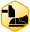 – защита от нефти, нефтепродуктов, масел;    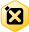 – защита от растворов кислот и щёлочей;   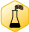 – повышенная защита от влаги;       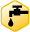 – защита от общих производственных загрязнений;  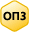 – подошва двухслойная (полиуретан + нитрильная резина);    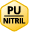 – защита от скольжения по зажиренным поверхностям;     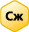 – натуральный мех;     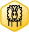 – защита от пониженных температур.  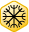 Материал верха обуви – термоустойчивая водоотталкивающая кожа (юфть) толщиной 1,8–2,0 мм.Подошва – двухслойная, устойчивая к воздействию нефти, нефтепродуктов, щёлочей концентрации до 20%, повышенных температур. Верхний слой из полиуретана. Ходовой слой из износостойкой, термостойкой, морозостойкой (− 40°С) резины на основе нитрильного каучука с улучшенным сопротивлением скольжению, стойкостью к деформациям, истиранию. Носочная часть имеет дополнительную защиту в виде полиуретановой накладки, предотвращающей механические повреждения обуви и препятствующей проникновению холода.Для защиты от ударов в носочной части стопы в обуви должен применятся композитный подносок (Мун 200). Рисунок протектора подошвы должен обеспечивать хорошую сцепляемость с обледенелыми и замасленными поверхностями (глубина протектора составлять не менее 5,0 мм). Обладать эффектом самоочищения.Верх обуви: кожа натуральная.
      Подкладка: мех натуральный «Аляска» (овчина).
      Внутренний защитный носок: композитный материал (Мун 200).
      Подошва: двухслойная, полиуретан и нитрильная резина. Выдерживает кратковременное воздействие высоких температур (300°С / 60 с).
      Метод крепления: литьевой.
      Цвет: чёрный.
      Высота: 32 см.
      Полнота: 10.Основание:ТР ТС 019/2011;ГОСТ 12.4.137-2001;ГОСТ 28507-99;ГОСТ Р 12.4.187-97;ГОСТ Р ЕН ИСО 20345-2011 (п. 6.4)10Сапоги кожаные утеплённые с жёстким подноскомпараВ кратчайшие сроки381Обувь должна обладать защитными свойствами: – защита от ударов в носочной части композитный подносок; – ударной прочностью 200 Дж  – защита от нефти, нефтепродуктов, масел;    – защита от растворов кислот и щёлочей;   – повышенная защита от влаги;       – защита от общих производственных загрязнений;  – подошва двухслойная (полиуретан + нитрильная резина);    – защита от скольжения по зажиренным поверхностям;     – натуральный мех;     – защита от пониженных температур.  Материал верха обуви – термоустойчивая водоотталкивающая кожа (юфть) толщиной 1,8–2,0 мм.Подошва – двухслойная, устойчивая к воздействию нефти, нефтепродуктов, щёлочей концентрации до 20%, повышенных температур. Верхний слой из полиуретана. Ходовой слой из износостойкой, термостойкой, морозостойкой (− 40°С) резины на основе нитрильного каучука с улучшенным сопротивлением скольжению, стойкостью к деформациям, истиранию. Носочная часть имеет дополнительную защиту в виде полиуретановой накладки, предотвращающей механические повреждения обуви и препятствующей проникновению холода.Для защиты от ударов в носочной части стопы в обуви должен применятся композитный подносок (Мун 200). Рисунок протектора подошвы должен обеспечивать хорошую сцепляемость с обледенелыми и замасленными поверхностями (глубина протектора составлять не менее 5,0 мм). Обладать эффектом самоочищения.Верх обуви: кожа натуральная.
      Подкладка: мех натуральный «Аляска» (овчина).
      Внутренний защитный носок: композитный материал (Мун 200).
      Подошва: двухслойная, полиуретан и нитрильная резина. Выдерживает кратковременное воздействие высоких температур (300°С / 60 с).
      Метод крепления: литьевой.
      Цвет: чёрный.
      Высота: 32 см.
      Полнота: 10.Основание:ТР ТС 019/2011;ГОСТ 12.4.137-2001;ГОСТ 28507-99;ГОСТ Р 12.4.187-97;ГОСТ Р ЕН ИСО 20345-2011 (п. 6.4)10Сапоги кожаные утеплённые с жёстким подноскомпараВ кратчайшие сроки391Обувь должна обладать защитными свойствами: – защита от ударов в носочной части композитный подносок; – ударной прочностью 200 Дж  – защита от нефти, нефтепродуктов, масел;    – защита от растворов кислот и щёлочей;   – повышенная защита от влаги;       – защита от общих производственных загрязнений;  – подошва двухслойная (полиуретан + нитрильная резина);    – защита от скольжения по зажиренным поверхностям;     – натуральный мех;     – защита от пониженных температур.  Материал верха обуви – термоустойчивая водоотталкивающая кожа (юфть) толщиной 1,8–2,0 мм.Подошва – двухслойная, устойчивая к воздействию нефти, нефтепродуктов, щёлочей концентрации до 20%, повышенных температур. Верхний слой из полиуретана. Ходовой слой из износостойкой, термостойкой, морозостойкой (− 40°С) резины на основе нитрильного каучука с улучшенным сопротивлением скольжению, стойкостью к деформациям, истиранию. Носочная часть имеет дополнительную защиту в виде полиуретановой накладки, предотвращающей механические повреждения обуви и препятствующей проникновению холода.Для защиты от ударов в носочной части стопы в обуви должен применятся композитный подносок (Мун 200). Рисунок протектора подошвы должен обеспечивать хорошую сцепляемость с обледенелыми и замасленными поверхностями (глубина протектора составлять не менее 5,0 мм). Обладать эффектом самоочищения.Верх обуви: кожа натуральная.
      Подкладка: мех натуральный «Аляска» (овчина).
      Внутренний защитный носок: композитный материал (Мун 200).
      Подошва: двухслойная, полиуретан и нитрильная резина. Выдерживает кратковременное воздействие высоких температур (300°С / 60 с).
      Метод крепления: литьевой.
      Цвет: чёрный.
      Высота: 32 см.
      Полнота: 10.Основание:ТР ТС 019/2011;ГОСТ 12.4.137-2001;ГОСТ 28507-99;ГОСТ Р 12.4.187-97;ГОСТ Р ЕН ИСО 20345-2011 (п. 6.4)10Сапоги кожаные утеплённые с жёстким подноскомпараВ кратчайшие сроки4110Обувь должна обладать защитными свойствами: – защита от ударов в носочной части композитный подносок; – ударной прочностью 200 Дж  – защита от нефти, нефтепродуктов, масел;    – защита от растворов кислот и щёлочей;   – повышенная защита от влаги;       – защита от общих производственных загрязнений;  – подошва двухслойная (полиуретан + нитрильная резина);    – защита от скольжения по зажиренным поверхностям;     – натуральный мех;     – защита от пониженных температур.  Материал верха обуви – термоустойчивая водоотталкивающая кожа (юфть) толщиной 1,8–2,0 мм.Подошва – двухслойная, устойчивая к воздействию нефти, нефтепродуктов, щёлочей концентрации до 20%, повышенных температур. Верхний слой из полиуретана. Ходовой слой из износостойкой, термостойкой, морозостойкой (− 40°С) резины на основе нитрильного каучука с улучшенным сопротивлением скольжению, стойкостью к деформациям, истиранию. Носочная часть имеет дополнительную защиту в виде полиуретановой накладки, предотвращающей механические повреждения обуви и препятствующей проникновению холода.Для защиты от ударов в носочной части стопы в обуви должен применятся композитный подносок (Мун 200). Рисунок протектора подошвы должен обеспечивать хорошую сцепляемость с обледенелыми и замасленными поверхностями (глубина протектора составлять не менее 5,0 мм). Обладать эффектом самоочищения.Верх обуви: кожа натуральная.
      Подкладка: мех натуральный «Аляска» (овчина).
      Внутренний защитный носок: композитный материал (Мун 200).
      Подошва: двухслойная, полиуретан и нитрильная резина. Выдерживает кратковременное воздействие высоких температур (300°С / 60 с).
      Метод крепления: литьевой.
      Цвет: чёрный.
      Высота: 32 см.
      Полнота: 10.Основание:ТР ТС 019/2011;ГОСТ 12.4.137-2001;ГОСТ 28507-99;ГОСТ Р 12.4.187-97;ГОСТ Р ЕН ИСО 20345-2011 (п. 6.4)10Сапоги кожаные утеплённые с жёстким подноскомпараВ кратчайшие сроки4230Обувь должна обладать защитными свойствами: – защита от ударов в носочной части композитный подносок; – ударной прочностью 200 Дж  – защита от нефти, нефтепродуктов, масел;    – защита от растворов кислот и щёлочей;   – повышенная защита от влаги;       – защита от общих производственных загрязнений;  – подошва двухслойная (полиуретан + нитрильная резина);    – защита от скольжения по зажиренным поверхностям;     – натуральный мех;     – защита от пониженных температур.  Материал верха обуви – термоустойчивая водоотталкивающая кожа (юфть) толщиной 1,8–2,0 мм.Подошва – двухслойная, устойчивая к воздействию нефти, нефтепродуктов, щёлочей концентрации до 20%, повышенных температур. Верхний слой из полиуретана. Ходовой слой из износостойкой, термостойкой, морозостойкой (− 40°С) резины на основе нитрильного каучука с улучшенным сопротивлением скольжению, стойкостью к деформациям, истиранию. Носочная часть имеет дополнительную защиту в виде полиуретановой накладки, предотвращающей механические повреждения обуви и препятствующей проникновению холода.Для защиты от ударов в носочной части стопы в обуви должен применятся композитный подносок (Мун 200). Рисунок протектора подошвы должен обеспечивать хорошую сцепляемость с обледенелыми и замасленными поверхностями (глубина протектора составлять не менее 5,0 мм). Обладать эффектом самоочищения.Верх обуви: кожа натуральная.
      Подкладка: мех натуральный «Аляска» (овчина).
      Внутренний защитный носок: композитный материал (Мун 200).
      Подошва: двухслойная, полиуретан и нитрильная резина. Выдерживает кратковременное воздействие высоких температур (300°С / 60 с).
      Метод крепления: литьевой.
      Цвет: чёрный.
      Высота: 32 см.
      Полнота: 10.Основание:ТР ТС 019/2011;ГОСТ 12.4.137-2001;ГОСТ 28507-99;ГОСТ Р 12.4.187-97;ГОСТ Р ЕН ИСО 20345-2011 (п. 6.4)10Сапоги кожаные утеплённые с жёстким подноскомпараВ кратчайшие сроки4350Обувь должна обладать защитными свойствами: – защита от ударов в носочной части композитный подносок; – ударной прочностью 200 Дж  – защита от нефти, нефтепродуктов, масел;    – защита от растворов кислот и щёлочей;   – повышенная защита от влаги;       – защита от общих производственных загрязнений;  – подошва двухслойная (полиуретан + нитрильная резина);    – защита от скольжения по зажиренным поверхностям;     – натуральный мех;     – защита от пониженных температур.  Материал верха обуви – термоустойчивая водоотталкивающая кожа (юфть) толщиной 1,8–2,0 мм.Подошва – двухслойная, устойчивая к воздействию нефти, нефтепродуктов, щёлочей концентрации до 20%, повышенных температур. Верхний слой из полиуретана. Ходовой слой из износостойкой, термостойкой, морозостойкой (− 40°С) резины на основе нитрильного каучука с улучшенным сопротивлением скольжению, стойкостью к деформациям, истиранию. Носочная часть имеет дополнительную защиту в виде полиуретановой накладки, предотвращающей механические повреждения обуви и препятствующей проникновению холода.Для защиты от ударов в носочной части стопы в обуви должен применятся композитный подносок (Мун 200). Рисунок протектора подошвы должен обеспечивать хорошую сцепляемость с обледенелыми и замасленными поверхностями (глубина протектора составлять не менее 5,0 мм). Обладать эффектом самоочищения.Верх обуви: кожа натуральная.
      Подкладка: мех натуральный «Аляска» (овчина).
      Внутренний защитный носок: композитный материал (Мун 200).
      Подошва: двухслойная, полиуретан и нитрильная резина. Выдерживает кратковременное воздействие высоких температур (300°С / 60 с).
      Метод крепления: литьевой.
      Цвет: чёрный.
      Высота: 32 см.
      Полнота: 10.Основание:ТР ТС 019/2011;ГОСТ 12.4.137-2001;ГОСТ 28507-99;ГОСТ Р 12.4.187-97;ГОСТ Р ЕН ИСО 20345-2011 (п. 6.4)10Сапоги кожаные утеплённые с жёстким подноскомпараВ кратчайшие сроки4440Обувь должна обладать защитными свойствами: – защита от ударов в носочной части композитный подносок; – ударной прочностью 200 Дж  – защита от нефти, нефтепродуктов, масел;    – защита от растворов кислот и щёлочей;   – повышенная защита от влаги;       – защита от общих производственных загрязнений;  – подошва двухслойная (полиуретан + нитрильная резина);    – защита от скольжения по зажиренным поверхностям;     – натуральный мех;     – защита от пониженных температур.  Материал верха обуви – термоустойчивая водоотталкивающая кожа (юфть) толщиной 1,8–2,0 мм.Подошва – двухслойная, устойчивая к воздействию нефти, нефтепродуктов, щёлочей концентрации до 20%, повышенных температур. Верхний слой из полиуретана. Ходовой слой из износостойкой, термостойкой, морозостойкой (− 40°С) резины на основе нитрильного каучука с улучшенным сопротивлением скольжению, стойкостью к деформациям, истиранию. Носочная часть имеет дополнительную защиту в виде полиуретановой накладки, предотвращающей механические повреждения обуви и препятствующей проникновению холода.Для защиты от ударов в носочной части стопы в обуви должен применятся композитный подносок (Мун 200). Рисунок протектора подошвы должен обеспечивать хорошую сцепляемость с обледенелыми и замасленными поверхностями (глубина протектора составлять не менее 5,0 мм). Обладать эффектом самоочищения.Верх обуви: кожа натуральная.
      Подкладка: мех натуральный «Аляска» (овчина).
      Внутренний защитный носок: композитный материал (Мун 200).
      Подошва: двухслойная, полиуретан и нитрильная резина. Выдерживает кратковременное воздействие высоких температур (300°С / 60 с).
      Метод крепления: литьевой.
      Цвет: чёрный.
      Высота: 32 см.
      Полнота: 10.Основание:ТР ТС 019/2011;ГОСТ 12.4.137-2001;ГОСТ 28507-99;ГОСТ Р 12.4.187-97;ГОСТ Р ЕН ИСО 20345-2011 (п. 6.4)10Сапоги кожаные утеплённые с жёстким подноскомпараВ кратчайшие сроки4525Обувь должна обладать защитными свойствами: – защита от ударов в носочной части композитный подносок; – ударной прочностью 200 Дж  – защита от нефти, нефтепродуктов, масел;    – защита от растворов кислот и щёлочей;   – повышенная защита от влаги;       – защита от общих производственных загрязнений;  – подошва двухслойная (полиуретан + нитрильная резина);    – защита от скольжения по зажиренным поверхностям;     – натуральный мех;     – защита от пониженных температур.  Материал верха обуви – термоустойчивая водоотталкивающая кожа (юфть) толщиной 1,8–2,0 мм.Подошва – двухслойная, устойчивая к воздействию нефти, нефтепродуктов, щёлочей концентрации до 20%, повышенных температур. Верхний слой из полиуретана. Ходовой слой из износостойкой, термостойкой, морозостойкой (− 40°С) резины на основе нитрильного каучука с улучшенным сопротивлением скольжению, стойкостью к деформациям, истиранию. Носочная часть имеет дополнительную защиту в виде полиуретановой накладки, предотвращающей механические повреждения обуви и препятствующей проникновению холода.Для защиты от ударов в носочной части стопы в обуви должен применятся композитный подносок (Мун 200). Рисунок протектора подошвы должен обеспечивать хорошую сцепляемость с обледенелыми и замасленными поверхностями (глубина протектора составлять не менее 5,0 мм). Обладать эффектом самоочищения.Верх обуви: кожа натуральная.
      Подкладка: мех натуральный «Аляска» (овчина).
      Внутренний защитный носок: композитный материал (Мун 200).
      Подошва: двухслойная, полиуретан и нитрильная резина. Выдерживает кратковременное воздействие высоких температур (300°С / 60 с).
      Метод крепления: литьевой.
      Цвет: чёрный.
      Высота: 32 см.
      Полнота: 10.Основание:ТР ТС 019/2011;ГОСТ 12.4.137-2001;ГОСТ 28507-99;ГОСТ Р 12.4.187-97;ГОСТ Р ЕН ИСО 20345-2011 (п. 6.4)10Сапоги кожаные утеплённые с жёстким подноскомпараВ кратчайшие сроки468Обувь должна обладать защитными свойствами: – защита от ударов в носочной части композитный подносок; – ударной прочностью 200 Дж  – защита от нефти, нефтепродуктов, масел;    – защита от растворов кислот и щёлочей;   – повышенная защита от влаги;       – защита от общих производственных загрязнений;  – подошва двухслойная (полиуретан + нитрильная резина);    – защита от скольжения по зажиренным поверхностям;     – натуральный мех;     – защита от пониженных температур.  Материал верха обуви – термоустойчивая водоотталкивающая кожа (юфть) толщиной 1,8–2,0 мм.Подошва – двухслойная, устойчивая к воздействию нефти, нефтепродуктов, щёлочей концентрации до 20%, повышенных температур. Верхний слой из полиуретана. Ходовой слой из износостойкой, термостойкой, морозостойкой (− 40°С) резины на основе нитрильного каучука с улучшенным сопротивлением скольжению, стойкостью к деформациям, истиранию. Носочная часть имеет дополнительную защиту в виде полиуретановой накладки, предотвращающей механические повреждения обуви и препятствующей проникновению холода.Для защиты от ударов в носочной части стопы в обуви должен применятся композитный подносок (Мун 200). Рисунок протектора подошвы должен обеспечивать хорошую сцепляемость с обледенелыми и замасленными поверхностями (глубина протектора составлять не менее 5,0 мм). Обладать эффектом самоочищения.Верх обуви: кожа натуральная.
      Подкладка: мех натуральный «Аляска» (овчина).
      Внутренний защитный носок: композитный материал (Мун 200).
      Подошва: двухслойная, полиуретан и нитрильная резина. Выдерживает кратковременное воздействие высоких температур (300°С / 60 с).
      Метод крепления: литьевой.
      Цвет: чёрный.
      Высота: 32 см.
      Полнота: 10.Основание:ТР ТС 019/2011;ГОСТ 12.4.137-2001;ГОСТ 28507-99;ГОСТ Р 12.4.187-97;ГОСТ Р ЕН ИСО 20345-2011 (п. 6.4)10Сапоги кожаные утеплённые с жёстким подноскомпараВ кратчайшие срокиОбувь должна обладать защитными свойствами: – защита от ударов в носочной части композитный подносок; – ударной прочностью 200 Дж  – защита от нефти, нефтепродуктов, масел;    – защита от растворов кислот и щёлочей;   – повышенная защита от влаги;       – защита от общих производственных загрязнений;  – подошва двухслойная (полиуретан + нитрильная резина);    – защита от скольжения по зажиренным поверхностям;     – натуральный мех;     – защита от пониженных температур.  Материал верха обуви – термоустойчивая водоотталкивающая кожа (юфть) толщиной 1,8–2,0 мм.Подошва – двухслойная, устойчивая к воздействию нефти, нефтепродуктов, щёлочей концентрации до 20%, повышенных температур. Верхний слой из полиуретана. Ходовой слой из износостойкой, термостойкой, морозостойкой (− 40°С) резины на основе нитрильного каучука с улучшенным сопротивлением скольжению, стойкостью к деформациям, истиранию. Носочная часть имеет дополнительную защиту в виде полиуретановой накладки, предотвращающей механические повреждения обуви и препятствующей проникновению холода.Для защиты от ударов в носочной части стопы в обуви должен применятся композитный подносок (Мун 200). Рисунок протектора подошвы должен обеспечивать хорошую сцепляемость с обледенелыми и замасленными поверхностями (глубина протектора составлять не менее 5,0 мм). Обладать эффектом самоочищения.Верх обуви: кожа натуральная.
      Подкладка: мех натуральный «Аляска» (овчина).
      Внутренний защитный носок: композитный материал (Мун 200).
      Подошва: двухслойная, полиуретан и нитрильная резина. Выдерживает кратковременное воздействие высоких температур (300°С / 60 с).
      Метод крепления: литьевой.
      Цвет: чёрный.
      Высота: 32 см.
      Полнота: 10.Основание:ТР ТС 019/2011;ГОСТ 12.4.137-2001;ГОСТ 28507-99;ГОСТ Р 12.4.187-97;ГОСТ Р ЕН ИСО 20345-2011 (п. 6.4)11Сапоги кожаные утеплённые с жёстким подноском для защиты от повышенных температур, искр и брызг расплавленного металлапараВ кратчайшие сроки60412Высота: 280 ммВерх обуви: натуральная термоустойчивая кожа с тиснением, толщиной от 1,7 мм* до 2,2 мм*;Утеплитель: натуральный мех (овчина);Подносок: композит (200 Дж); Подошва: двухслойная, ПУ/ТПУ (от -35°C до +250°C), МБС, КЩС; Метод крепления: литьевой.Цвет: чёрный или его оттенки.Накладка из ТПУ в пяточной части обеспечивает дополнительную защиту от удара.Снегозащитная кулиса.                                                                                                      Основание:ТР ТС 019/2011 «О безопасности средств индивидуальной защиты»;ГОСТ 12.4.033-77 «Обувь специальная кожаная для защиты от скольжения по зажиренным поверхностям. Технические условия» (с Изменениями № 1-4);12.4.137-2001 «Обувь специальная с верхом из кожи для защиты от нефти, нефтепродуктов, кислот, щелочей, нетоксичной и взрывоопасной пыли. Технические условия»;ГОСТ 12.4.032-95 «Обувь специальная с кожаным верхом для защиты от действия повышенных температур. Технические условия».11Сапоги кожаные утеплённые с жёстким подноском для защиты от повышенных температур, искр и брызг расплавленного металлапараВ кратчайшие сроки428Высота: 280 ммВерх обуви: натуральная термоустойчивая кожа с тиснением, толщиной от 1,7 мм* до 2,2 мм*;Утеплитель: натуральный мех (овчина);Подносок: композит (200 Дж); Подошва: двухслойная, ПУ/ТПУ (от -35°C до +250°C), МБС, КЩС; Метод крепления: литьевой.Цвет: чёрный или его оттенки.Накладка из ТПУ в пяточной части обеспечивает дополнительную защиту от удара.Снегозащитная кулиса.                                                                                                      Основание:ТР ТС 019/2011 «О безопасности средств индивидуальной защиты»;ГОСТ 12.4.033-77 «Обувь специальная кожаная для защиты от скольжения по зажиренным поверхностям. Технические условия» (с Изменениями № 1-4);12.4.137-2001 «Обувь специальная с верхом из кожи для защиты от нефти, нефтепродуктов, кислот, щелочей, нетоксичной и взрывоопасной пыли. Технические условия»;ГОСТ 12.4.032-95 «Обувь специальная с кожаным верхом для защиты от действия повышенных температур. Технические условия».11Сапоги кожаные утеплённые с жёстким подноском для защиты от повышенных температур, искр и брызг расплавленного металлапараВ кратчайшие сроки4315Высота: 280 ммВерх обуви: натуральная термоустойчивая кожа с тиснением, толщиной от 1,7 мм* до 2,2 мм*;Утеплитель: натуральный мех (овчина);Подносок: композит (200 Дж); Подошва: двухслойная, ПУ/ТПУ (от -35°C до +250°C), МБС, КЩС; Метод крепления: литьевой.Цвет: чёрный или его оттенки.Накладка из ТПУ в пяточной части обеспечивает дополнительную защиту от удара.Снегозащитная кулиса.                                                                                                      Основание:ТР ТС 019/2011 «О безопасности средств индивидуальной защиты»;ГОСТ 12.4.033-77 «Обувь специальная кожаная для защиты от скольжения по зажиренным поверхностям. Технические условия» (с Изменениями № 1-4);12.4.137-2001 «Обувь специальная с верхом из кожи для защиты от нефти, нефтепродуктов, кислот, щелочей, нетоксичной и взрывоопасной пыли. Технические условия»;ГОСТ 12.4.032-95 «Обувь специальная с кожаным верхом для защиты от действия повышенных температур. Технические условия».11Сапоги кожаные утеплённые с жёстким подноском для защиты от повышенных температур, искр и брызг расплавленного металлапараВ кратчайшие сроки4425Высота: 280 ммВерх обуви: натуральная термоустойчивая кожа с тиснением, толщиной от 1,7 мм* до 2,2 мм*;Утеплитель: натуральный мех (овчина);Подносок: композит (200 Дж); Подошва: двухслойная, ПУ/ТПУ (от -35°C до +250°C), МБС, КЩС; Метод крепления: литьевой.Цвет: чёрный или его оттенки.Накладка из ТПУ в пяточной части обеспечивает дополнительную защиту от удара.Снегозащитная кулиса.                                                                                                      Основание:ТР ТС 019/2011 «О безопасности средств индивидуальной защиты»;ГОСТ 12.4.033-77 «Обувь специальная кожаная для защиты от скольжения по зажиренным поверхностям. Технические условия» (с Изменениями № 1-4);12.4.137-2001 «Обувь специальная с верхом из кожи для защиты от нефти, нефтепродуктов, кислот, щелочей, нетоксичной и взрывоопасной пыли. Технические условия»;ГОСТ 12.4.032-95 «Обувь специальная с кожаным верхом для защиты от действия повышенных температур. Технические условия».11Сапоги кожаные утеплённые с жёстким подноском для защиты от повышенных температур, искр и брызг расплавленного металлапараВ кратчайшие сроки4510Высота: 280 ммВерх обуви: натуральная термоустойчивая кожа с тиснением, толщиной от 1,7 мм* до 2,2 мм*;Утеплитель: натуральный мех (овчина);Подносок: композит (200 Дж); Подошва: двухслойная, ПУ/ТПУ (от -35°C до +250°C), МБС, КЩС; Метод крепления: литьевой.Цвет: чёрный или его оттенки.Накладка из ТПУ в пяточной части обеспечивает дополнительную защиту от удара.Снегозащитная кулиса.                                                                                                      Основание:ТР ТС 019/2011 «О безопасности средств индивидуальной защиты»;ГОСТ 12.4.033-77 «Обувь специальная кожаная для защиты от скольжения по зажиренным поверхностям. Технические условия» (с Изменениями № 1-4);12.4.137-2001 «Обувь специальная с верхом из кожи для защиты от нефти, нефтепродуктов, кислот, щелочей, нетоксичной и взрывоопасной пыли. Технические условия»;ГОСТ 12.4.032-95 «Обувь специальная с кожаным верхом для защиты от действия повышенных температур. Технические условия».11Сапоги кожаные утеплённые с жёстким подноском для защиты от повышенных температур, искр и брызг расплавленного металлапараВ кратчайшие сроки465Высота: 280 ммВерх обуви: натуральная термоустойчивая кожа с тиснением, толщиной от 1,7 мм* до 2,2 мм*;Утеплитель: натуральный мех (овчина);Подносок: композит (200 Дж); Подошва: двухслойная, ПУ/ТПУ (от -35°C до +250°C), МБС, КЩС; Метод крепления: литьевой.Цвет: чёрный или его оттенки.Накладка из ТПУ в пяточной части обеспечивает дополнительную защиту от удара.Снегозащитная кулиса.                                                                                                      Основание:ТР ТС 019/2011 «О безопасности средств индивидуальной защиты»;ГОСТ 12.4.033-77 «Обувь специальная кожаная для защиты от скольжения по зажиренным поверхностям. Технические условия» (с Изменениями № 1-4);12.4.137-2001 «Обувь специальная с верхом из кожи для защиты от нефти, нефтепродуктов, кислот, щелочей, нетоксичной и взрывоопасной пыли. Технические условия»;ГОСТ 12.4.032-95 «Обувь специальная с кожаным верхом для защиты от действия повышенных температур. Технические условия».11Сапоги кожаные утеплённые с жёстким подноском для защиты от повышенных температур, искр и брызг расплавленного металлапараВ кратчайшие срокиВысота: 280 ммВерх обуви: натуральная термоустойчивая кожа с тиснением, толщиной от 1,7 мм* до 2,2 мм*;Утеплитель: натуральный мех (овчина);Подносок: композит (200 Дж); Подошва: двухслойная, ПУ/ТПУ (от -35°C до +250°C), МБС, КЩС; Метод крепления: литьевой.Цвет: чёрный или его оттенки.Накладка из ТПУ в пяточной части обеспечивает дополнительную защиту от удара.Снегозащитная кулиса.                                                                                                      Основание:ТР ТС 019/2011 «О безопасности средств индивидуальной защиты»;ГОСТ 12.4.033-77 «Обувь специальная кожаная для защиты от скольжения по зажиренным поверхностям. Технические условия» (с Изменениями № 1-4);12.4.137-2001 «Обувь специальная с верхом из кожи для защиты от нефти, нефтепродуктов, кислот, щелочей, нетоксичной и взрывоопасной пыли. Технические условия»;ГОСТ 12.4.032-95 «Обувь специальная с кожаным верхом для защиты от действия повышенных температур. Технические условия».11Сапоги кожаные утеплённые с жёстким подноском для защиты от повышенных температур, искр и брызг расплавленного металлапараВ кратчайшие срокиВысота: 280 ммВерх обуви: натуральная термоустойчивая кожа с тиснением, толщиной от 1,7 мм* до 2,2 мм*;Утеплитель: натуральный мех (овчина);Подносок: композит (200 Дж); Подошва: двухслойная, ПУ/ТПУ (от -35°C до +250°C), МБС, КЩС; Метод крепления: литьевой.Цвет: чёрный или его оттенки.Накладка из ТПУ в пяточной части обеспечивает дополнительную защиту от удара.Снегозащитная кулиса.                                                                                                      Основание:ТР ТС 019/2011 «О безопасности средств индивидуальной защиты»;ГОСТ 12.4.033-77 «Обувь специальная кожаная для защиты от скольжения по зажиренным поверхностям. Технические условия» (с Изменениями № 1-4);12.4.137-2001 «Обувь специальная с верхом из кожи для защиты от нефти, нефтепродуктов, кислот, щелочей, нетоксичной и взрывоопасной пыли. Технические условия»;ГОСТ 12.4.032-95 «Обувь специальная с кожаным верхом для защиты от действия повышенных температур. Технические условия».11Сапоги кожаные утеплённые с жёстким подноском для защиты от повышенных температур, искр и брызг расплавленного металлапараВ кратчайшие срокиВысота: 280 ммВерх обуви: натуральная термоустойчивая кожа с тиснением, толщиной от 1,7 мм* до 2,2 мм*;Утеплитель: натуральный мех (овчина);Подносок: композит (200 Дж); Подошва: двухслойная, ПУ/ТПУ (от -35°C до +250°C), МБС, КЩС; Метод крепления: литьевой.Цвет: чёрный или его оттенки.Накладка из ТПУ в пяточной части обеспечивает дополнительную защиту от удара.Снегозащитная кулиса.                                                                                                      Основание:ТР ТС 019/2011 «О безопасности средств индивидуальной защиты»;ГОСТ 12.4.033-77 «Обувь специальная кожаная для защиты от скольжения по зажиренным поверхностям. Технические условия» (с Изменениями № 1-4);12.4.137-2001 «Обувь специальная с верхом из кожи для защиты от нефти, нефтепродуктов, кислот, щелочей, нетоксичной и взрывоопасной пыли. Технические условия»;ГОСТ 12.4.032-95 «Обувь специальная с кожаным верхом для защиты от действия повышенных температур. Технические условия».11Сапоги кожаные утеплённые с жёстким подноском для защиты от повышенных температур, искр и брызг расплавленного металлапараВ кратчайшие срокиВысота: 280 ммВерх обуви: натуральная термоустойчивая кожа с тиснением, толщиной от 1,7 мм* до 2,2 мм*;Утеплитель: натуральный мех (овчина);Подносок: композит (200 Дж); Подошва: двухслойная, ПУ/ТПУ (от -35°C до +250°C), МБС, КЩС; Метод крепления: литьевой.Цвет: чёрный или его оттенки.Накладка из ТПУ в пяточной части обеспечивает дополнительную защиту от удара.Снегозащитная кулиса.                                                                                                      Основание:ТР ТС 019/2011 «О безопасности средств индивидуальной защиты»;ГОСТ 12.4.033-77 «Обувь специальная кожаная для защиты от скольжения по зажиренным поверхностям. Технические условия» (с Изменениями № 1-4);12.4.137-2001 «Обувь специальная с верхом из кожи для защиты от нефти, нефтепродуктов, кислот, щелочей, нетоксичной и взрывоопасной пыли. Технические условия»;ГОСТ 12.4.032-95 «Обувь специальная с кожаным верхом для защиты от действия повышенных температур. Технические условия».12Валенки с резиновым низомпараВ кратчайшие сроки120405Валенки с резиновым низом предназначены для защиты от пониженной температуры и контакта с водой.  Верх выполнен из 100% грубой шерсти. Материал подошвы: полиуретан (ПУ), выдерживает температуру до -30 Со.Цвет: натуральный серыйСвойства подошвы: маслобензостойкость, кислотостойкость, повышенная износоустойчивость. Высокое сопротивление к скольжению, самоочищающийся профиль ходовой поверхности. Метод крепления подошвы - термолитьевой резины.Товар должен соответствовать требованиям ТР ТС 019/2011 «О безопасности средств индивидуальной защиты», ГОСТ 18724-88 Обувь валяная грубошерстная. Основание:ТР ТС 017/2011ГОСТ 18724-88.12Валенки с резиновым низомпараВ кратчайшие сроки415Валенки с резиновым низом предназначены для защиты от пониженной температуры и контакта с водой.  Верх выполнен из 100% грубой шерсти. Материал подошвы: полиуретан (ПУ), выдерживает температуру до -30 Со.Цвет: натуральный серыйСвойства подошвы: маслобензостойкость, кислотостойкость, повышенная износоустойчивость. Высокое сопротивление к скольжению, самоочищающийся профиль ходовой поверхности. Метод крепления подошвы - термолитьевой резины.Товар должен соответствовать требованиям ТР ТС 019/2011 «О безопасности средств индивидуальной защиты», ГОСТ 18724-88 Обувь валяная грубошерстная. Основание:ТР ТС 017/2011ГОСТ 18724-88.12Валенки с резиновым низомпараВ кратчайшие сроки4215Валенки с резиновым низом предназначены для защиты от пониженной температуры и контакта с водой.  Верх выполнен из 100% грубой шерсти. Материал подошвы: полиуретан (ПУ), выдерживает температуру до -30 Со.Цвет: натуральный серыйСвойства подошвы: маслобензостойкость, кислотостойкость, повышенная износоустойчивость. Высокое сопротивление к скольжению, самоочищающийся профиль ходовой поверхности. Метод крепления подошвы - термолитьевой резины.Товар должен соответствовать требованиям ТР ТС 019/2011 «О безопасности средств индивидуальной защиты», ГОСТ 18724-88 Обувь валяная грубошерстная. Основание:ТР ТС 017/2011ГОСТ 18724-88.12Валенки с резиновым низомпараВ кратчайшие сроки4335Валенки с резиновым низом предназначены для защиты от пониженной температуры и контакта с водой.  Верх выполнен из 100% грубой шерсти. Материал подошвы: полиуретан (ПУ), выдерживает температуру до -30 Со.Цвет: натуральный серыйСвойства подошвы: маслобензостойкость, кислотостойкость, повышенная износоустойчивость. Высокое сопротивление к скольжению, самоочищающийся профиль ходовой поверхности. Метод крепления подошвы - термолитьевой резины.Товар должен соответствовать требованиям ТР ТС 019/2011 «О безопасности средств индивидуальной защиты», ГОСТ 18724-88 Обувь валяная грубошерстная. Основание:ТР ТС 017/2011ГОСТ 18724-88.12Валенки с резиновым низомпараВ кратчайшие сроки4430Валенки с резиновым низом предназначены для защиты от пониженной температуры и контакта с водой.  Верх выполнен из 100% грубой шерсти. Материал подошвы: полиуретан (ПУ), выдерживает температуру до -30 Со.Цвет: натуральный серыйСвойства подошвы: маслобензостойкость, кислотостойкость, повышенная износоустойчивость. Высокое сопротивление к скольжению, самоочищающийся профиль ходовой поверхности. Метод крепления подошвы - термолитьевой резины.Товар должен соответствовать требованиям ТР ТС 019/2011 «О безопасности средств индивидуальной защиты», ГОСТ 18724-88 Обувь валяная грубошерстная. Основание:ТР ТС 017/2011ГОСТ 18724-88.12Валенки с резиновым низомпараВ кратчайшие сроки4520Валенки с резиновым низом предназначены для защиты от пониженной температуры и контакта с водой.  Верх выполнен из 100% грубой шерсти. Материал подошвы: полиуретан (ПУ), выдерживает температуру до -30 Со.Цвет: натуральный серыйСвойства подошвы: маслобензостойкость, кислотостойкость, повышенная износоустойчивость. Высокое сопротивление к скольжению, самоочищающийся профиль ходовой поверхности. Метод крепления подошвы - термолитьевой резины.Товар должен соответствовать требованиям ТР ТС 019/2011 «О безопасности средств индивидуальной защиты», ГОСТ 18724-88 Обувь валяная грубошерстная. Основание:ТР ТС 017/2011ГОСТ 18724-88.12Валенки с резиновым низомпараВ кратчайшие сроки4610Валенки с резиновым низом предназначены для защиты от пониженной температуры и контакта с водой.  Верх выполнен из 100% грубой шерсти. Материал подошвы: полиуретан (ПУ), выдерживает температуру до -30 Со.Цвет: натуральный серыйСвойства подошвы: маслобензостойкость, кислотостойкость, повышенная износоустойчивость. Высокое сопротивление к скольжению, самоочищающийся профиль ходовой поверхности. Метод крепления подошвы - термолитьевой резины.Товар должен соответствовать требованиям ТР ТС 019/2011 «О безопасности средств индивидуальной защиты», ГОСТ 18724-88 Обувь валяная грубошерстная. Основание:ТР ТС 017/2011ГОСТ 18724-88.12Валенки с резиновым низомпараВ кратчайшие срокиВаленки с резиновым низом предназначены для защиты от пониженной температуры и контакта с водой.  Верх выполнен из 100% грубой шерсти. Материал подошвы: полиуретан (ПУ), выдерживает температуру до -30 Со.Цвет: натуральный серыйСвойства подошвы: маслобензостойкость, кислотостойкость, повышенная износоустойчивость. Высокое сопротивление к скольжению, самоочищающийся профиль ходовой поверхности. Метод крепления подошвы - термолитьевой резины.Товар должен соответствовать требованиям ТР ТС 019/2011 «О безопасности средств индивидуальной защиты», ГОСТ 18724-88 Обувь валяная грубошерстная. Основание:ТР ТС 017/2011ГОСТ 18724-88.12Валенки с резиновым низомпараВ кратчайшие срокиВаленки с резиновым низом предназначены для защиты от пониженной температуры и контакта с водой.  Верх выполнен из 100% грубой шерсти. Материал подошвы: полиуретан (ПУ), выдерживает температуру до -30 Со.Цвет: натуральный серыйСвойства подошвы: маслобензостойкость, кислотостойкость, повышенная износоустойчивость. Высокое сопротивление к скольжению, самоочищающийся профиль ходовой поверхности. Метод крепления подошвы - термолитьевой резины.Товар должен соответствовать требованиям ТР ТС 019/2011 «О безопасности средств индивидуальной защиты», ГОСТ 18724-88 Обувь валяная грубошерстная. Основание:ТР ТС 017/2011ГОСТ 18724-88.12Валенки с резиновым низомпараВ кратчайшие срокиВаленки с резиновым низом предназначены для защиты от пониженной температуры и контакта с водой.  Верх выполнен из 100% грубой шерсти. Материал подошвы: полиуретан (ПУ), выдерживает температуру до -30 Со.Цвет: натуральный серыйСвойства подошвы: маслобензостойкость, кислотостойкость, повышенная износоустойчивость. Высокое сопротивление к скольжению, самоочищающийся профиль ходовой поверхности. Метод крепления подошвы - термолитьевой резины.Товар должен соответствовать требованиям ТР ТС 019/2011 «О безопасности средств индивидуальной защиты», ГОСТ 18724-88 Обувь валяная грубошерстная. Основание:ТР ТС 017/2011ГОСТ 18724-88.13Перчатки с защитным покрытием, морозостойкие с утепляющими вкладышамипараВ кратчайшие сроки200Перчатки с полным гладким поливинилхлоридным покрытием, на основе из хлопчатобумажного полотна с утепляющим вкладышем, с защитной манжетой.Перчатки для защиты от механических воздействий (истирания, порезов, проколов) химических факторов (растворов кислот до 50%*, щелочей концентрации 30%, нефти, нефтепродуктов) в условиях пониженных температур до минус 500С*.Длиной не менее 250мм*Утеплённые бесшовные трикотажные перчатки из нейлона, покрытие ладонной части и пальцев из микропористого латекса, эластичная манжета.
    Материал основы: нейлон
    Материал покрытия: латекс Материал вкладыша: акрил.  Длина: не менее 25 см и не более 30 см.  Основание:   ТР ТС 019/2011   ГОСТ Р 12.4.252-2013 (бывший ГОСТ Р 12.4.246-2008);  EN 388 133113Перчатки с защитным покрытием, морозостойкие с утепляющими вкладышамипараВ кратчайшие срокиПерчатки с полным гладким поливинилхлоридным покрытием, на основе из хлопчатобумажного полотна с утепляющим вкладышем, с защитной манжетой.Перчатки для защиты от механических воздействий (истирания, порезов, проколов) химических факторов (растворов кислот до 50%*, щелочей концентрации 30%, нефти, нефтепродуктов) в условиях пониженных температур до минус 500С*.Длиной не менее 250мм*Утеплённые бесшовные трикотажные перчатки из нейлона, покрытие ладонной части и пальцев из микропористого латекса, эластичная манжета.
    Материал основы: нейлон
    Материал покрытия: латекс Материал вкладыша: акрил.  Длина: не менее 25 см и не более 30 см.  Основание:   ТР ТС 019/2011   ГОСТ Р 12.4.252-2013 (бывший ГОСТ Р 12.4.246-2008);  EN 388 133113Перчатки с защитным покрытием, морозостойкие с утепляющими вкладышамипараВ кратчайшие срокиПерчатки с полным гладким поливинилхлоридным покрытием, на основе из хлопчатобумажного полотна с утепляющим вкладышем, с защитной манжетой.Перчатки для защиты от механических воздействий (истирания, порезов, проколов) химических факторов (растворов кислот до 50%*, щелочей концентрации 30%, нефти, нефтепродуктов) в условиях пониженных температур до минус 500С*.Длиной не менее 250мм*Утеплённые бесшовные трикотажные перчатки из нейлона, покрытие ладонной части и пальцев из микропористого латекса, эластичная манжета.
    Материал основы: нейлон
    Материал покрытия: латекс Материал вкладыша: акрил.  Длина: не менее 25 см и не более 30 см.  Основание:   ТР ТС 019/2011   ГОСТ Р 12.4.252-2013 (бывший ГОСТ Р 12.4.246-2008);  EN 388 133113Перчатки с защитным покрытием, морозостойкие с утепляющими вкладышамипараВ кратчайшие срокиПерчатки с полным гладким поливинилхлоридным покрытием, на основе из хлопчатобумажного полотна с утепляющим вкладышем, с защитной манжетой.Перчатки для защиты от механических воздействий (истирания, порезов, проколов) химических факторов (растворов кислот до 50%*, щелочей концентрации 30%, нефти, нефтепродуктов) в условиях пониженных температур до минус 500С*.Длиной не менее 250мм*Утеплённые бесшовные трикотажные перчатки из нейлона, покрытие ладонной части и пальцев из микропористого латекса, эластичная манжета.
    Материал основы: нейлон
    Материал покрытия: латекс Материал вкладыша: акрил.  Длина: не менее 25 см и не более 30 см.  Основание:   ТР ТС 019/2011   ГОСТ Р 12.4.252-2013 (бывший ГОСТ Р 12.4.246-2008);  EN 388 133113Перчатки с защитным покрытием, морозостойкие с утепляющими вкладышамипараВ кратчайшие срокиПерчатки с полным гладким поливинилхлоридным покрытием, на основе из хлопчатобумажного полотна с утепляющим вкладышем, с защитной манжетой.Перчатки для защиты от механических воздействий (истирания, порезов, проколов) химических факторов (растворов кислот до 50%*, щелочей концентрации 30%, нефти, нефтепродуктов) в условиях пониженных температур до минус 500С*.Длиной не менее 250мм*Утеплённые бесшовные трикотажные перчатки из нейлона, покрытие ладонной части и пальцев из микропористого латекса, эластичная манжета.
    Материал основы: нейлон
    Материал покрытия: латекс Материал вкладыша: акрил.  Длина: не менее 25 см и не более 30 см.  Основание:   ТР ТС 019/2011   ГОСТ Р 12.4.252-2013 (бывший ГОСТ Р 12.4.246-2008);  EN 388 133113Перчатки с защитным покрытием, морозостойкие с утепляющими вкладышамипараВ кратчайшие срокиПерчатки с полным гладким поливинилхлоридным покрытием, на основе из хлопчатобумажного полотна с утепляющим вкладышем, с защитной манжетой.Перчатки для защиты от механических воздействий (истирания, порезов, проколов) химических факторов (растворов кислот до 50%*, щелочей концентрации 30%, нефти, нефтепродуктов) в условиях пониженных температур до минус 500С*.Длиной не менее 250мм*Утеплённые бесшовные трикотажные перчатки из нейлона, покрытие ладонной части и пальцев из микропористого латекса, эластичная манжета.
    Материал основы: нейлон
    Материал покрытия: латекс Материал вкладыша: акрил.  Длина: не менее 25 см и не более 30 см.  Основание:   ТР ТС 019/2011   ГОСТ Р 12.4.252-2013 (бывший ГОСТ Р 12.4.246-2008);  EN 388 133114Перчатки термостойкие утеплённые параВ кратчайшие сроки100Рукавицы из спилка, усиленные, для защиты от механических воздействий (проколов, порезов, истираний), для защиты от искр, брызг расплавленного металла, повышенных температур.Краги на подкладке для проведения сварочных работ.Материал основы: спилок (натуральная кожа) спилок (толщина 1,1 – 1,3 мм, сорт кожи – AB) – 100%.;Материал подкладки: хлопок.Длина должна быть не менее 25 см*, ширина не менее 12,5 см*, длина напалка большого пальца не менее 7 см*;Цвет: по договорённости с заказчиком.Защитные свойства: З – для защиты от общих производственных загрязнений;Ми – для защиты от истирания;Тр – для защиты от искр, брызг расплавленного металла;Материал: Кожевенный спилок 0,9-1,2 мм*Технические требования (в соответствии с подпунктом 1 пункта 4.3 ТР ТС 019/2011:Разрывная нагрузка швов СИЗ рук должна быть в пределах не менее 250 Н*;Разрывная нагрузка материалов СИЗ рук (натуральная кожа) должна быть в пределах не менее 130 Н*; Стойкостью к истиранию материалов СИЗ рук (натуральная кожа) должна быть в пределах не менее 7 000* циклов;Стойкость к проколу материалов СИЗ рук (натуральная кожа) должна быть в пределах, не менее 58 Н*;Сопротивление порезу должно быть в основном не менее 8 Н/мм*.Основание: ТР ТС019/2011 «О безопасности средств индивидуальной защиты»;  ГОСТ Р 12.4.252-2013 (бывший ГОСТ Р 12.4.246-2008);   EN 388 133114Перчатки термостойкие утеплённые параВ кратчайшие срокиРукавицы из спилка, усиленные, для защиты от механических воздействий (проколов, порезов, истираний), для защиты от искр, брызг расплавленного металла, повышенных температур.Краги на подкладке для проведения сварочных работ.Материал основы: спилок (натуральная кожа) спилок (толщина 1,1 – 1,3 мм, сорт кожи – AB) – 100%.;Материал подкладки: хлопок.Длина должна быть не менее 25 см*, ширина не менее 12,5 см*, длина напалка большого пальца не менее 7 см*;Цвет: по договорённости с заказчиком.Защитные свойства: З – для защиты от общих производственных загрязнений;Ми – для защиты от истирания;Тр – для защиты от искр, брызг расплавленного металла;Материал: Кожевенный спилок 0,9-1,2 мм*Технические требования (в соответствии с подпунктом 1 пункта 4.3 ТР ТС 019/2011:Разрывная нагрузка швов СИЗ рук должна быть в пределах не менее 250 Н*;Разрывная нагрузка материалов СИЗ рук (натуральная кожа) должна быть в пределах не менее 130 Н*; Стойкостью к истиранию материалов СИЗ рук (натуральная кожа) должна быть в пределах не менее 7 000* циклов;Стойкость к проколу материалов СИЗ рук (натуральная кожа) должна быть в пределах, не менее 58 Н*;Сопротивление порезу должно быть в основном не менее 8 Н/мм*.Основание: ТР ТС019/2011 «О безопасности средств индивидуальной защиты»;  ГОСТ Р 12.4.252-2013 (бывший ГОСТ Р 12.4.246-2008);   EN 388 133114Перчатки термостойкие утеплённые параВ кратчайшие срокиРукавицы из спилка, усиленные, для защиты от механических воздействий (проколов, порезов, истираний), для защиты от искр, брызг расплавленного металла, повышенных температур.Краги на подкладке для проведения сварочных работ.Материал основы: спилок (натуральная кожа) спилок (толщина 1,1 – 1,3 мм, сорт кожи – AB) – 100%.;Материал подкладки: хлопок.Длина должна быть не менее 25 см*, ширина не менее 12,5 см*, длина напалка большого пальца не менее 7 см*;Цвет: по договорённости с заказчиком.Защитные свойства: З – для защиты от общих производственных загрязнений;Ми – для защиты от истирания;Тр – для защиты от искр, брызг расплавленного металла;Материал: Кожевенный спилок 0,9-1,2 мм*Технические требования (в соответствии с подпунктом 1 пункта 4.3 ТР ТС 019/2011:Разрывная нагрузка швов СИЗ рук должна быть в пределах не менее 250 Н*;Разрывная нагрузка материалов СИЗ рук (натуральная кожа) должна быть в пределах не менее 130 Н*; Стойкостью к истиранию материалов СИЗ рук (натуральная кожа) должна быть в пределах не менее 7 000* циклов;Стойкость к проколу материалов СИЗ рук (натуральная кожа) должна быть в пределах, не менее 58 Н*;Сопротивление порезу должно быть в основном не менее 8 Н/мм*.Основание: ТР ТС019/2011 «О безопасности средств индивидуальной защиты»;  ГОСТ Р 12.4.252-2013 (бывший ГОСТ Р 12.4.246-2008);   EN 388 133114Перчатки термостойкие утеплённые параВ кратчайшие срокиРукавицы из спилка, усиленные, для защиты от механических воздействий (проколов, порезов, истираний), для защиты от искр, брызг расплавленного металла, повышенных температур.Краги на подкладке для проведения сварочных работ.Материал основы: спилок (натуральная кожа) спилок (толщина 1,1 – 1,3 мм, сорт кожи – AB) – 100%.;Материал подкладки: хлопок.Длина должна быть не менее 25 см*, ширина не менее 12,5 см*, длина напалка большого пальца не менее 7 см*;Цвет: по договорённости с заказчиком.Защитные свойства: З – для защиты от общих производственных загрязнений;Ми – для защиты от истирания;Тр – для защиты от искр, брызг расплавленного металла;Материал: Кожевенный спилок 0,9-1,2 мм*Технические требования (в соответствии с подпунктом 1 пункта 4.3 ТР ТС 019/2011:Разрывная нагрузка швов СИЗ рук должна быть в пределах не менее 250 Н*;Разрывная нагрузка материалов СИЗ рук (натуральная кожа) должна быть в пределах не менее 130 Н*; Стойкостью к истиранию материалов СИЗ рук (натуральная кожа) должна быть в пределах не менее 7 000* циклов;Стойкость к проколу материалов СИЗ рук (натуральная кожа) должна быть в пределах, не менее 58 Н*;Сопротивление порезу должно быть в основном не менее 8 Н/мм*.Основание: ТР ТС019/2011 «О безопасности средств индивидуальной защиты»;  ГОСТ Р 12.4.252-2013 (бывший ГОСТ Р 12.4.246-2008);   EN 388 133114Перчатки термостойкие утеплённые параВ кратчайшие срокиРукавицы из спилка, усиленные, для защиты от механических воздействий (проколов, порезов, истираний), для защиты от искр, брызг расплавленного металла, повышенных температур.Краги на подкладке для проведения сварочных работ.Материал основы: спилок (натуральная кожа) спилок (толщина 1,1 – 1,3 мм, сорт кожи – AB) – 100%.;Материал подкладки: хлопок.Длина должна быть не менее 25 см*, ширина не менее 12,5 см*, длина напалка большого пальца не менее 7 см*;Цвет: по договорённости с заказчиком.Защитные свойства: З – для защиты от общих производственных загрязнений;Ми – для защиты от истирания;Тр – для защиты от искр, брызг расплавленного металла;Материал: Кожевенный спилок 0,9-1,2 мм*Технические требования (в соответствии с подпунктом 1 пункта 4.3 ТР ТС 019/2011:Разрывная нагрузка швов СИЗ рук должна быть в пределах не менее 250 Н*;Разрывная нагрузка материалов СИЗ рук (натуральная кожа) должна быть в пределах не менее 130 Н*; Стойкостью к истиранию материалов СИЗ рук (натуральная кожа) должна быть в пределах не менее 7 000* циклов;Стойкость к проколу материалов СИЗ рук (натуральная кожа) должна быть в пределах, не менее 58 Н*;Сопротивление порезу должно быть в основном не менее 8 Н/мм*.Основание: ТР ТС019/2011 «О безопасности средств индивидуальной защиты»;  ГОСТ Р 12.4.252-2013 (бывший ГОСТ Р 12.4.246-2008);   EN 388 133114Перчатки термостойкие утеплённые параВ кратчайшие срокиРукавицы из спилка, усиленные, для защиты от механических воздействий (проколов, порезов, истираний), для защиты от искр, брызг расплавленного металла, повышенных температур.Краги на подкладке для проведения сварочных работ.Материал основы: спилок (натуральная кожа) спилок (толщина 1,1 – 1,3 мм, сорт кожи – AB) – 100%.;Материал подкладки: хлопок.Длина должна быть не менее 25 см*, ширина не менее 12,5 см*, длина напалка большого пальца не менее 7 см*;Цвет: по договорённости с заказчиком.Защитные свойства: З – для защиты от общих производственных загрязнений;Ми – для защиты от истирания;Тр – для защиты от искр, брызг расплавленного металла;Материал: Кожевенный спилок 0,9-1,2 мм*Технические требования (в соответствии с подпунктом 1 пункта 4.3 ТР ТС 019/2011:Разрывная нагрузка швов СИЗ рук должна быть в пределах не менее 250 Н*;Разрывная нагрузка материалов СИЗ рук (натуральная кожа) должна быть в пределах не менее 130 Н*; Стойкостью к истиранию материалов СИЗ рук (натуральная кожа) должна быть в пределах не менее 7 000* циклов;Стойкость к проколу материалов СИЗ рук (натуральная кожа) должна быть в пределах, не менее 58 Н*;Сопротивление порезу должно быть в основном не менее 8 Н/мм*.Основание: ТР ТС019/2011 «О безопасности средств индивидуальной защиты»;  ГОСТ Р 12.4.252-2013 (бывший ГОСТ Р 12.4.246-2008);   EN 388 133115Краги термостойкие утеплённыепараВ кратчайшие сроки100Рукавицы из спилка, усиленные, для защиты от механических воздействий (проколов, порезов, истираний), для защиты от искр, брызг расплавленного металла, повышенных температур.Краги на подкладке для проведения сварочных работ.Материал основы: спилок (натуральная кожа) спилок (толщина 1,1 – 1,3 мм, сорт кожи – AB) – 100%.;Материал подкладки: хлопок.Длина должна быть не менее 25 см*, ширина не менее 12,5 см*, длина напалка большого пальца не менее 7 см*;Цвет: по договорённости с заказчиком.Защитные свойства: З – для защиты от общих производственных загрязнений;Ми – для защиты от истирания;Тр – для защиты от искр, брызг расплавленного металла;Материал: Кожевенный спилок 0,9-1,2 мм*Технические требования (в соответствии с подпунктом 1 пункта 4.3 ТР ТС 019/2011:Разрывная нагрузка швов СИЗ рук должна быть в пределах не менее 250 Н*;Разрывная нагрузка материалов СИЗ рук (натуральная кожа) должна быть в пределах не менее 130 Н*; Стойкостью к истиранию материалов СИЗ рук (натуральная кожа) должна быть в пределах не менее 7 000* циклов;Стойкость к проколу материалов СИЗ рук (натуральная кожа) должна быть в пределах, не менее 58 Н*;Сопротивление порезу должно быть в основном не менее 8 Н/мм*.Основание: ТР ТС019/2011 «О безопасности средств индивидуальной защиты»;ГОСТ 12.4.252-2013 (бывш. ГОСТ 12.4.246-2008).15Краги термостойкие утеплённыепараВ кратчайшие срокиРукавицы из спилка, усиленные, для защиты от механических воздействий (проколов, порезов, истираний), для защиты от искр, брызг расплавленного металла, повышенных температур.Краги на подкладке для проведения сварочных работ.Материал основы: спилок (натуральная кожа) спилок (толщина 1,1 – 1,3 мм, сорт кожи – AB) – 100%.;Материал подкладки: хлопок.Длина должна быть не менее 25 см*, ширина не менее 12,5 см*, длина напалка большого пальца не менее 7 см*;Цвет: по договорённости с заказчиком.Защитные свойства: З – для защиты от общих производственных загрязнений;Ми – для защиты от истирания;Тр – для защиты от искр, брызг расплавленного металла;Материал: Кожевенный спилок 0,9-1,2 мм*Технические требования (в соответствии с подпунктом 1 пункта 4.3 ТР ТС 019/2011:Разрывная нагрузка швов СИЗ рук должна быть в пределах не менее 250 Н*;Разрывная нагрузка материалов СИЗ рук (натуральная кожа) должна быть в пределах не менее 130 Н*; Стойкостью к истиранию материалов СИЗ рук (натуральная кожа) должна быть в пределах не менее 7 000* циклов;Стойкость к проколу материалов СИЗ рук (натуральная кожа) должна быть в пределах, не менее 58 Н*;Сопротивление порезу должно быть в основном не менее 8 Н/мм*.Основание: ТР ТС019/2011 «О безопасности средств индивидуальной защиты»;ГОСТ 12.4.252-2013 (бывш. ГОСТ 12.4.246-2008).15Краги термостойкие утеплённыепараВ кратчайшие срокиРукавицы из спилка, усиленные, для защиты от механических воздействий (проколов, порезов, истираний), для защиты от искр, брызг расплавленного металла, повышенных температур.Краги на подкладке для проведения сварочных работ.Материал основы: спилок (натуральная кожа) спилок (толщина 1,1 – 1,3 мм, сорт кожи – AB) – 100%.;Материал подкладки: хлопок.Длина должна быть не менее 25 см*, ширина не менее 12,5 см*, длина напалка большого пальца не менее 7 см*;Цвет: по договорённости с заказчиком.Защитные свойства: З – для защиты от общих производственных загрязнений;Ми – для защиты от истирания;Тр – для защиты от искр, брызг расплавленного металла;Материал: Кожевенный спилок 0,9-1,2 мм*Технические требования (в соответствии с подпунктом 1 пункта 4.3 ТР ТС 019/2011:Разрывная нагрузка швов СИЗ рук должна быть в пределах не менее 250 Н*;Разрывная нагрузка материалов СИЗ рук (натуральная кожа) должна быть в пределах не менее 130 Н*; Стойкостью к истиранию материалов СИЗ рук (натуральная кожа) должна быть в пределах не менее 7 000* циклов;Стойкость к проколу материалов СИЗ рук (натуральная кожа) должна быть в пределах, не менее 58 Н*;Сопротивление порезу должно быть в основном не менее 8 Н/мм*.Основание: ТР ТС019/2011 «О безопасности средств индивидуальной защиты»;ГОСТ 12.4.252-2013 (бывш. ГОСТ 12.4.246-2008).15Краги термостойкие утеплённыепараВ кратчайшие срокиРукавицы из спилка, усиленные, для защиты от механических воздействий (проколов, порезов, истираний), для защиты от искр, брызг расплавленного металла, повышенных температур.Краги на подкладке для проведения сварочных работ.Материал основы: спилок (натуральная кожа) спилок (толщина 1,1 – 1,3 мм, сорт кожи – AB) – 100%.;Материал подкладки: хлопок.Длина должна быть не менее 25 см*, ширина не менее 12,5 см*, длина напалка большого пальца не менее 7 см*;Цвет: по договорённости с заказчиком.Защитные свойства: З – для защиты от общих производственных загрязнений;Ми – для защиты от истирания;Тр – для защиты от искр, брызг расплавленного металла;Материал: Кожевенный спилок 0,9-1,2 мм*Технические требования (в соответствии с подпунктом 1 пункта 4.3 ТР ТС 019/2011:Разрывная нагрузка швов СИЗ рук должна быть в пределах не менее 250 Н*;Разрывная нагрузка материалов СИЗ рук (натуральная кожа) должна быть в пределах не менее 130 Н*; Стойкостью к истиранию материалов СИЗ рук (натуральная кожа) должна быть в пределах не менее 7 000* циклов;Стойкость к проколу материалов СИЗ рук (натуральная кожа) должна быть в пределах, не менее 58 Н*;Сопротивление порезу должно быть в основном не менее 8 Н/мм*.Основание: ТР ТС019/2011 «О безопасности средств индивидуальной защиты»;ГОСТ 12.4.252-2013 (бывш. ГОСТ 12.4.246-2008).15Краги термостойкие утеплённыепараВ кратчайшие срокиРукавицы из спилка, усиленные, для защиты от механических воздействий (проколов, порезов, истираний), для защиты от искр, брызг расплавленного металла, повышенных температур.Краги на подкладке для проведения сварочных работ.Материал основы: спилок (натуральная кожа) спилок (толщина 1,1 – 1,3 мм, сорт кожи – AB) – 100%.;Материал подкладки: хлопок.Длина должна быть не менее 25 см*, ширина не менее 12,5 см*, длина напалка большого пальца не менее 7 см*;Цвет: по договорённости с заказчиком.Защитные свойства: З – для защиты от общих производственных загрязнений;Ми – для защиты от истирания;Тр – для защиты от искр, брызг расплавленного металла;Материал: Кожевенный спилок 0,9-1,2 мм*Технические требования (в соответствии с подпунктом 1 пункта 4.3 ТР ТС 019/2011:Разрывная нагрузка швов СИЗ рук должна быть в пределах не менее 250 Н*;Разрывная нагрузка материалов СИЗ рук (натуральная кожа) должна быть в пределах не менее 130 Н*; Стойкостью к истиранию материалов СИЗ рук (натуральная кожа) должна быть в пределах не менее 7 000* циклов;Стойкость к проколу материалов СИЗ рук (натуральная кожа) должна быть в пределах, не менее 58 Н*;Сопротивление порезу должно быть в основном не менее 8 Н/мм*.Основание: ТР ТС019/2011 «О безопасности средств индивидуальной защиты»;ГОСТ 12.4.252-2013 (бывш. ГОСТ 12.4.246-2008).16Рукавицы меховыепараВ кратчайшие сроки100Рукавицы предназначены для защиты рук от механических воздействий (истирания) и общих производственных загрязнений в условиях воздействия пониженных температур.Материал «Диагональ», «Двунитка».Утеплитель – натуральная овчина.Для эксплуатации в I, II, III, IV и особом климатических поясахНазначение: все виды работ с технологическим оборудованием и ручным инструментом в холодное время года.Сертификаты соответствия требованиям ТР ТС 019/2011 «О безопасности средств индивидуальной защиты»Основание:ТР ТС019/2011 «О безопасности средств индивидуальной защиты»16Рукавицы меховыепараВ кратчайшие срокиРукавицы предназначены для защиты рук от механических воздействий (истирания) и общих производственных загрязнений в условиях воздействия пониженных температур.Материал «Диагональ», «Двунитка».Утеплитель – натуральная овчина.Для эксплуатации в I, II, III, IV и особом климатических поясахНазначение: все виды работ с технологическим оборудованием и ручным инструментом в холодное время года.Сертификаты соответствия требованиям ТР ТС 019/2011 «О безопасности средств индивидуальной защиты»Основание:ТР ТС019/2011 «О безопасности средств индивидуальной защиты»16Рукавицы меховыепараВ кратчайшие срокиРукавицы предназначены для защиты рук от механических воздействий (истирания) и общих производственных загрязнений в условиях воздействия пониженных температур.Материал «Диагональ», «Двунитка».Утеплитель – натуральная овчина.Для эксплуатации в I, II, III, IV и особом климатических поясахНазначение: все виды работ с технологическим оборудованием и ручным инструментом в холодное время года.Сертификаты соответствия требованиям ТР ТС 019/2011 «О безопасности средств индивидуальной защиты»Основание:ТР ТС019/2011 «О безопасности средств индивидуальной защиты»16Рукавицы меховыепараВ кратчайшие срокиРукавицы предназначены для защиты рук от механических воздействий (истирания) и общих производственных загрязнений в условиях воздействия пониженных температур.Материал «Диагональ», «Двунитка».Утеплитель – натуральная овчина.Для эксплуатации в I, II, III, IV и особом климатических поясахНазначение: все виды работ с технологическим оборудованием и ручным инструментом в холодное время года.Сертификаты соответствия требованиям ТР ТС 019/2011 «О безопасности средств индивидуальной защиты»Основание:ТР ТС019/2011 «О безопасности средств индивидуальной защиты»16Рукавицы меховыепараВ кратчайшие срокиРукавицы предназначены для защиты рук от механических воздействий (истирания) и общих производственных загрязнений в условиях воздействия пониженных температур.Материал «Диагональ», «Двунитка».Утеплитель – натуральная овчина.Для эксплуатации в I, II, III, IV и особом климатических поясахНазначение: все виды работ с технологическим оборудованием и ручным инструментом в холодное время года.Сертификаты соответствия требованиям ТР ТС 019/2011 «О безопасности средств индивидуальной защиты»Основание:ТР ТС019/2011 «О безопасности средств индивидуальной защиты»17Подшлемник утеплённый под каску (с однослойным или трёхслойным утеплителем)шт.В кратчайшие сроки2005660Подшлемник предназначен для защиты от пониженных температур. Размер должен регулироваться шнуровкой на затылочной части. Пелерина, закрывающая затылочную часть головы. Спереди подшлемник фиксируется с помощью хлястика и пряжки.
Материал: х/б ткань диагональ, хлопок - 100%Подкладка: х/б ткань 100%Плотность: не менее 200 г/м²* Утеплитель: ватин, плотность не менее 280 г/м²;Цвет: чёрный                                                                                                                 Продукция должна соответствовать требованиям ТР ТС 017/2011 "О безопасности продукции легкой промышленности"Размеры: 54-62Основание:ТР ТС 019/2011 «О безопасности средств индивидуальной защиты»;ГОСТ 33378-2015 «Головные уборы трикотажные. Общие технические условия»;ТУ 8579-008-86546719-201017Подшлемник утеплённый под каску (с однослойным или трёхслойным утеплителем)шт.В кратчайшие сроки58110Подшлемник предназначен для защиты от пониженных температур. Размер должен регулироваться шнуровкой на затылочной части. Пелерина, закрывающая затылочную часть головы. Спереди подшлемник фиксируется с помощью хлястика и пряжки.
Материал: х/б ткань диагональ, хлопок - 100%Подкладка: х/б ткань 100%Плотность: не менее 200 г/м²* Утеплитель: ватин, плотность не менее 280 г/м²;Цвет: чёрный                                                                                                                 Продукция должна соответствовать требованиям ТР ТС 017/2011 "О безопасности продукции легкой промышленности"Размеры: 54-62Основание:ТР ТС 019/2011 «О безопасности средств индивидуальной защиты»;ГОСТ 33378-2015 «Головные уборы трикотажные. Общие технические условия»;ТУ 8579-008-86546719-201017Подшлемник утеплённый под каску (с однослойным или трёхслойным утеплителем)шт.В кратчайшие сроки6030Подшлемник предназначен для защиты от пониженных температур. Размер должен регулироваться шнуровкой на затылочной части. Пелерина, закрывающая затылочную часть головы. Спереди подшлемник фиксируется с помощью хлястика и пряжки.
Материал: х/б ткань диагональ, хлопок - 100%Подкладка: х/б ткань 100%Плотность: не менее 200 г/м²* Утеплитель: ватин, плотность не менее 280 г/м²;Цвет: чёрный                                                                                                                 Продукция должна соответствовать требованиям ТР ТС 017/2011 "О безопасности продукции легкой промышленности"Размеры: 54-62Основание:ТР ТС 019/2011 «О безопасности средств индивидуальной защиты»;ГОСТ 33378-2015 «Головные уборы трикотажные. Общие технические условия»;ТУ 8579-008-86546719-201017Подшлемник утеплённый под каску (с однослойным или трёхслойным утеплителем)шт.В кратчайшие срокиПодшлемник предназначен для защиты от пониженных температур. Размер должен регулироваться шнуровкой на затылочной части. Пелерина, закрывающая затылочную часть головы. Спереди подшлемник фиксируется с помощью хлястика и пряжки.
Материал: х/б ткань диагональ, хлопок - 100%Подкладка: х/б ткань 100%Плотность: не менее 200 г/м²* Утеплитель: ватин, плотность не менее 280 г/м²;Цвет: чёрный                                                                                                                 Продукция должна соответствовать требованиям ТР ТС 017/2011 "О безопасности продукции легкой промышленности"Размеры: 54-62Основание:ТР ТС 019/2011 «О безопасности средств индивидуальной защиты»;ГОСТ 33378-2015 «Головные уборы трикотажные. Общие технические условия»;ТУ 8579-008-86546719-201017Подшлемник утеплённый под каску (с однослойным или трёхслойным утеплителем)шт.В кратчайшие срокиПодшлемник предназначен для защиты от пониженных температур. Размер должен регулироваться шнуровкой на затылочной части. Пелерина, закрывающая затылочную часть головы. Спереди подшлемник фиксируется с помощью хлястика и пряжки.
Материал: х/б ткань диагональ, хлопок - 100%Подкладка: х/б ткань 100%Плотность: не менее 200 г/м²* Утеплитель: ватин, плотность не менее 280 г/м²;Цвет: чёрный                                                                                                                 Продукция должна соответствовать требованиям ТР ТС 017/2011 "О безопасности продукции легкой промышленности"Размеры: 54-62Основание:ТР ТС 019/2011 «О безопасности средств индивидуальной защиты»;ГОСТ 33378-2015 «Головные уборы трикотажные. Общие технические условия»;ТУ 8579-008-86546719-201017Подшлемник утеплённый под каску (с однослойным или трёхслойным утеплителем)шт.В кратчайшие срокиПодшлемник предназначен для защиты от пониженных температур. Размер должен регулироваться шнуровкой на затылочной части. Пелерина, закрывающая затылочную часть головы. Спереди подшлемник фиксируется с помощью хлястика и пряжки.
Материал: х/б ткань диагональ, хлопок - 100%Подкладка: х/б ткань 100%Плотность: не менее 200 г/м²* Утеплитель: ватин, плотность не менее 280 г/м²;Цвет: чёрный                                                                                                                 Продукция должна соответствовать требованиям ТР ТС 017/2011 "О безопасности продукции легкой промышленности"Размеры: 54-62Основание:ТР ТС 019/2011 «О безопасности средств индивидуальной защиты»;ГОСТ 33378-2015 «Головные уборы трикотажные. Общие технические условия»;ТУ 8579-008-86546719-2010